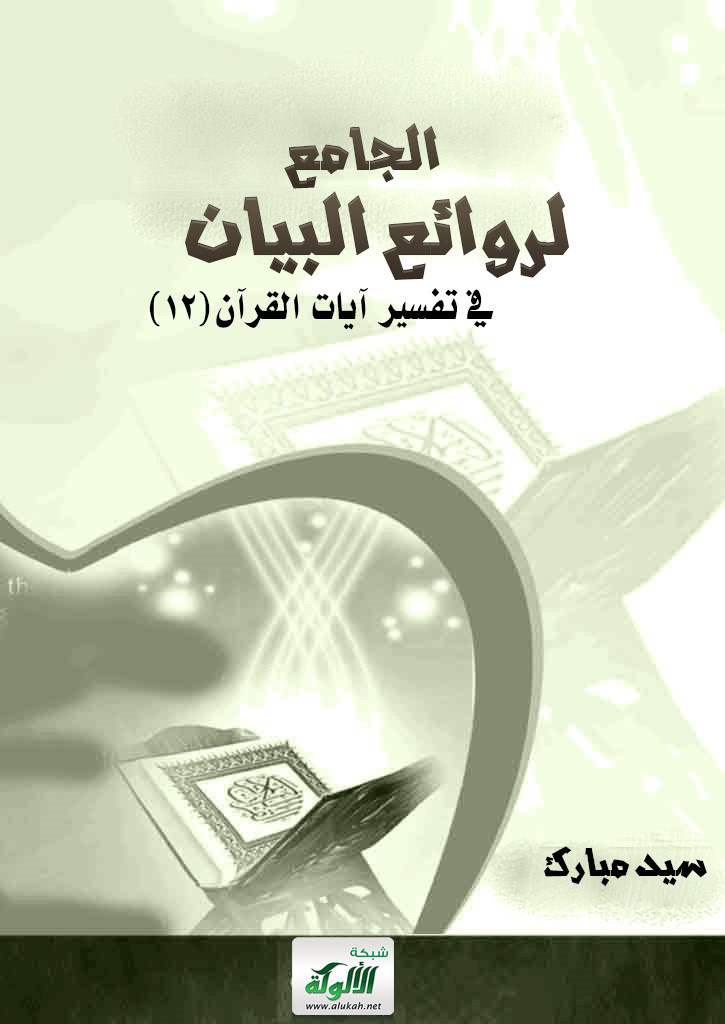 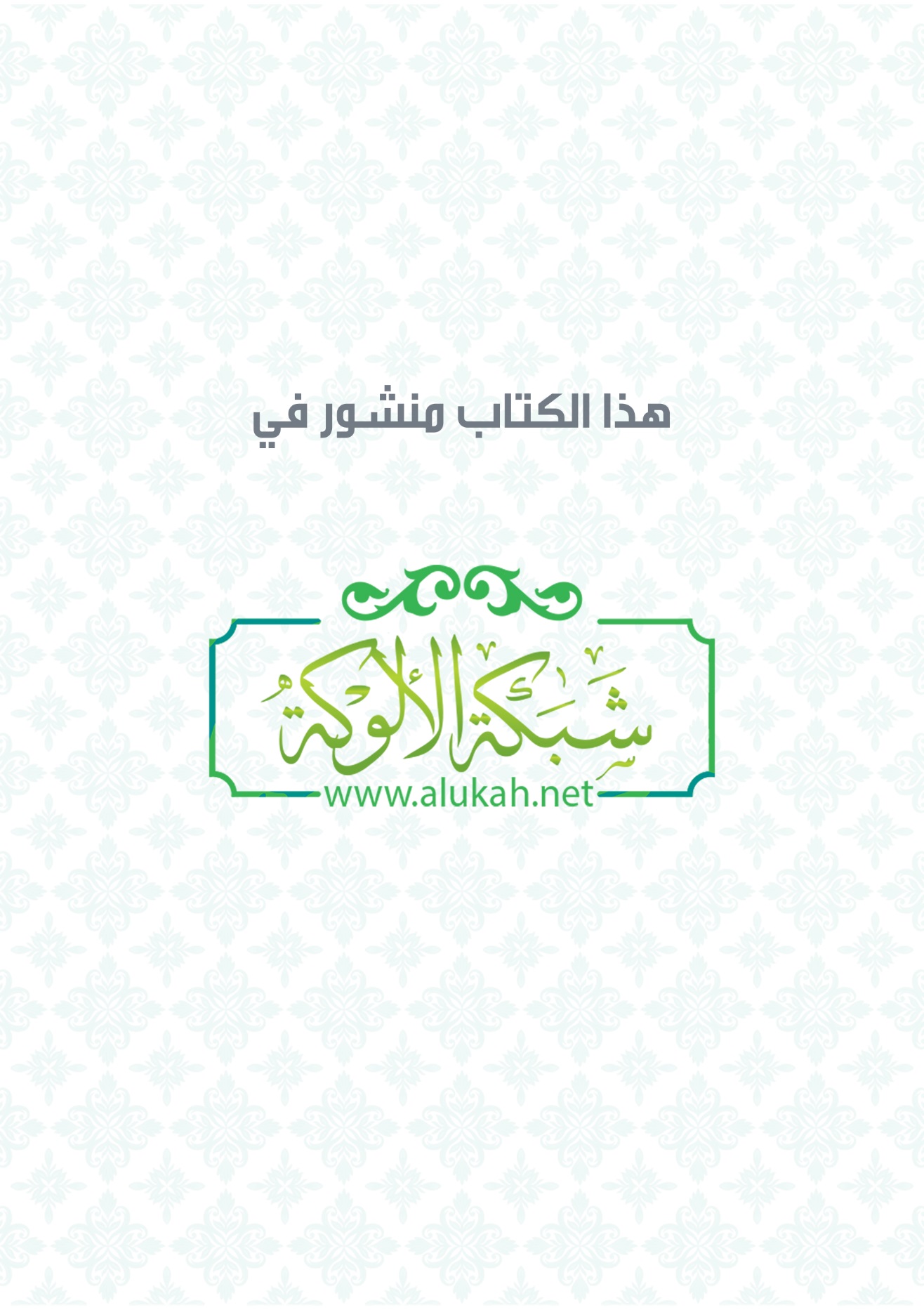 تفسير الجزء الثاني عشربقية تفسير سورة هود من الآية(6)-إلي الآية (123)وسورة يوسف من الآية (1)-إلي الآية (52){وَمَا مِنْ دَابَّةٍ فِي الْأَرْضِ إِلَّا عَلَى اللَّهِ رِزْقُهَا وَيَعْلَمُ مُسْتَقَرَّهَا وَمُسْتَوْدَعَهَا كُلٌّ فِي كِتَابٍ مُبِينٍ (6)}إعراب مفردات الآية ()(الواو) استئنافيّة (ما) نافية (من) حرف جرّ زائد (دابّة) مجرور لفظا مرفوع محلّا مبتدأ (في الأرض) جارّ ومجرور نعت لدابّة، (إلّا) أداة حصر (على الله) جارّ ومجرور خبر مقدّم (رزق) مبتدأ مؤخّر مرفوع و (ها) ضمير مضاف إليه في محلّ جرّ (الواو) عاطفة (يعلم) مضارع مرفوع، والفاعل ضمير مستتر تقديره هو (مستقرّ) مفعول به منصوب و (ها) مثل الأول (الواو) عاطفة (مستودعها) مثل مستقرّها ومعطوف عليه (كلّ) مبتدأ مرفوع «()»، (في كتاب) جارّ ومجرور خبر المبتدأ (مبين) نعت لكتاب مجرور.روائع البيان والتفسير{وَمَا مِنْ دَابَّةٍ فِي الْأَرْضِ إِلَّا عَلَى اللَّهِ رِزْقُهَا وَيَعْلَمُ مُسْتَقَرَّهَا وَمُسْتَوْدَعَهَا كُلٌّ فِي كِتَابٍ مُبِينٍ}-قال أبو جعفر الطبري- رحمه الله-: يعني تعالى ذكره بقوله: {وما من دابّة في الأرض إلا على الله رزقها}، وما تدبّ دابّة في الأرض.و"الدابّة" "الفاعلة"، من دبّ فهو يدبّ، وهو دابٌّ، وهي دابّة. {إلا على الله رزقها}، يقول: إلا ومن الله رزقها الذي يصل إليها، هو به متكفل، وذلك قوتها وغذاؤها وما به عَيْشُها.اهـ()-وأضاف السعدي- رحمه الله-: أي: جميع ما دب على وجه الأرض، من آدمي، أو حيوان بري أو بحري، فالله تعالى قد تكفل بأرزاقهم وأقواتهم، فرزقها على الله.{وَيَعْلَمُ مُسْتَقَرَّهَا وَمُسْتَوْدَعَهَا} أي: يعلم مستقر هذه الدواب، وهو: المكان الذي تقيم فيه وتستقر فيه، وتأوي إليه، ومستودعها: المكان الذي تنتقل إليه في ذهابها ومجيئها، وعوارض أحوالها.{كُلِّ} من تفاصيل أحوالها {فِي كِتَابٍ مُبِينٍ} أي: في اللوح المحفوظ المحتوي على جميع الحوادث الواقعة، والتي تقع في السماوات والأرض. الجميع قد أحاط بها علم الله، وجرى بها قلمه، ونفذت فيها مشيئته، ووسعها رزقه، فلتطمئن القلوب إلى كفاية من تكفل بأرزاقها، وأحاط علما بذواتها، وصفاتها.اهـ ()-وزاد ابن كثير-رحمه الله- فقال:وقال علي بن أبي طلحة وغيره، عن ابن عباس: {ويعلم مستقرها} أي: حيث تأوي، {ومستودعها} حيث تموت.وعن مجاهد: {مستقرها} في الرحم، {ومستودعها} في الصلب، كالتي في الأنعام: وكذا روي عن ابن عباس والضحاك، وجماعة. وذكر ابن أبي حاتم أقوال المفسرين هاهنا، كما ذكره عند تلك الآية: فالله أعلم، وأن جميع ذلك مكتوب في كتاب عند الله مبين عن جميع ذلك، كما قال تعالى: {وما من دابة في الأرض ولا طائر يطير بجناحيه إلا أمم أمثالكم ما فرطنا في الكتاب من شيء ثم إلى ربهم يحشرون} [الأنعام:38]، وقوله : {وعنده مفاتح الغيب لا يعلمها إلا هو ويعلم ما في البر والبحر وما تسقط من ورقة إلا يعلمها ولا حبة في ظلمات الأرض ولا رطب ولا يابس إلا في كتاب مبين} [الأنعام:59].اهـ(){وَهُوَ الَّذِي خَلَقَ السَّمَوَاتِ وَالْأَرْضَ فِي سِتَّةِ أَيَّامٍ وَكَانَ عَرْشُهُ عَلَى الْمَاءِ لِيَبْلُوَكُمْ أَيُّكُمْ أَحْسَنُ عَمَلًا وَلَئِنْ قُلْتَ إِنَّكُمْ مَبْعُوثُونَ مِنْ بَعْدِ الْمَوْتِ لَيَقُولَنَّ الَّذِينَ كَفَرُوا إِنْ هَذَا إِلَّا سِحْرٌ مُبِينٌ (7)}إعراب مفردات الآية ()(الواو) عاطفة (هو) ضمير منفصل مبنيّ في محلّ رفع مبتدأ (الذي) اسم موصول مبنيّ في محلّ رفع خبر المبتدأ (خلق) فعل ماض، والفاعل هو، وهو العائد (السموات) مفعول به منصوب، وعلامة النصب الكسرة (الأرض) معطوف على السموات بالواو منصوب (في ستة) جارّ ومجرور متعلّق ب (خلق)، (أيّام) مضاف إليه مجرور (الواو) اعتراضيّة (كان) فعل ماض ناقص- ناسخ- (عرش) اسم كان مرفوع و (الهاء) ضمير مضاف إليه في محلّ جرّ (على الماء) جارّ ومجرور خبر كان (اللام) للتعليل (يبلو) مضارع منصوب بأن مضمرة بعد اللام و (كم) ضمير في محلّ نصب مفعول به.والمصدر المؤوّل (أن يبلوكم..) في محلّ جرّ باللام متعلّق ب (خلق)، (أيّ) اسم استفهام مبتدأ مرفوع و (كم) ضمير في محلّ جرّ مضاف إليه (أحسن) خبر مرفوع (عملا) تمييز منصوب (الواو) استئنافيّة (اللام) موطّئة للقسم (إن) حرف شرط جازم (قلت) فعل ماض مبنيّ على السكون في محلّ جزم فعل الشرط (إنّ) حرف مشبّه بالفعل- ناسخ- و (كم) ضمير في محلّ نصب اسم إنّ (مبعوثون) خبر إنّ مرفوع وعلامة الرفع الواو (من بعد) جارّ ومجرور متعلّق ب (مبعوثون) (الموت) مضاف إليه مجرور (اللام) لام القسم (يقولنّ) مضارع مبنيّ على الفتح في محلّ رفع.. و (النون) نون التوكيد (الذين) اسم موصول مبنيّ في محلّ رفع فاعل (كفروا) فعل ماض مبنيّ على الضمّ.. والواو فاعل (إن) حرف ناف (ها) حرف تنبيه (ذا) اسم إشارة مبنيّ في محلّ رفع مبتدأ (إلّا) أداة حصر (سحر) خبر مرفوع (مبين) نعت لسحر مرفوع.روائع البيان والتفسير{وَهُوَ الَّذِي خَلَقَ السَّمَوَاتِ وَالْأَرْضَ فِي سِتَّةِ أَيَّامٍ وَكَانَ عَرْشُهُ عَلَى الْمَاءِ لِيَبْلُوَكُمْ أَيُّكُمْ أَحْسَنُ عَمَلًا} -قال ابن كثير- رحمه الله-ما مختصره وبتصرف: يخبر تعالى عن قدرته على كل شيء، وأنه خلق السموات والأرض في ستة أيام، وأن عرشه كان على الماء قبل ذلك، ثم قال- رحمه الله- في التدليل علي ذلك بالاحاديث ومما ذكر قوله:وفي صحيح مسلم، عن عبد الله بن عمرو بن العاص() قال: قال رسول الله صلى الله عليه وسلم: "إن الله قدر مقادير الخلائق قبل أن يخلق السموات والأرض بخمسين ألف سنة، وكان عرشه على الماء" ().ثم أضاف-بعد كلام-رحمه الله:وقال محمد بن إسحاق في قوله تعالى: {وهو الذي خلق السماوات والأرض في ستة أيام وكان عرشه على الماء} فكان كما وصف نفسه تعالى، إذ ليس إلا الماء وعليه العرش، وعلى العرش ذو الجلال والإكرام، والعزة والسلطان، والملك والقدرة، والحلم والعلم، والرحمة والنعمة، الفعال لما يريد.اهـ()-وزاد السعدي- رحمه الله-في تفسيرها: يخبر تعالى أنه {خَلَقَ السَّمَاوَاتِ وَالأرْضَ فِي سِتَّةِ أَيَّامٍ} أولها يوم الأحد وآخرها يوم الجمعة {و} حين خلق السماوات والأرض {كَانَ عَرْشُهُ عَلَى الْمَاءِ} فوق السماء السابعة.فبعد أن خلق السماوات والأرض استوى عليه، يدبر الأمور، ويصرفها كيف شاء من الأحكام القدرية، والأحكام الشرعية.ولهذا قال: {لِيَبْلُوَكُمْ أَيُّكُمْ أَحْسَنُ عَمَلا} أي: ليمتحنكم، إذ خلق لكم ما في السماوات والأرض بأمره ونهيه، فينظر أيكم أحسن عملا.قال الفضيل بن عياض رحمه الله: "أخلصه وأصوبه"قيل يا أبا علي: "ما أخلصه وأصوبه"؟.فقال: إن العمل إذا كان خالصا ولم يكن صوابا، لم يقبل.وإذا كان صوابا ولم يكن خالصا لم يقبل، حتى يكون خالصا صوابا.والخالص: أن يكون لوجه الله، والصواب: أن يكون متبعا فيه الشرع والسنة، وهذا كما قال تعالى: {وَمَا خَلَقْتُ الْجِنَّ وَالإنْسَ إِلا لِيَعْبُدُونِ}.اهـ (){وَلَئِنْ قُلْتَ إِنَّكُمْ مَبْعُوثُونَ مِنْ بَعْدِ الْمَوْتِ لَيَقُولَنَّ الَّذِينَ كَفَرُوا إِنْ هَذَا إِلَّا سِحْرٌ مُبِينٌ}-قال أبو جعفر الطبري-رحمه الله ما نصه: يقول تعالى ذكره لنبيه محمد صلى الله عليه وسلم: ولئن قلت لهؤلاء المشركين من قومك: إنكم مبعوثون أحياء من بعد مماتكم! فتلوت عليهم بذلك تنزيلي ووحيي {ليقولن إن هذا إلا سحر مبين}، أي: ما هذا الذي تتلوه علينا مما تقول، إلا سحر لسامعه، مبينٌ لسامعه عن حقيقته أنه سحر. اهـ(){وَلَئِنْ أَخَّرْنَا عَنْهُمُ الْعَذَابَ إِلَى أُمَّةٍ مَعْدُودَةٍ لَيَقُولُنَّ مَا يَحْبِسُهُ أَلَا يَوْمَ يَأْتِيهِمْ لَيْسَ مَصْرُوفًا عَنْهُمْ وَحَاقَ بِهِمْ مَا كَانُوا بِهِ يَسْتَهْزِءُونَ (8)}إعراب مفردات الآية ()(الواو) عاطفة (لئن أخّرنا) مثل لئن قلت (عن) حرف جرّ و (هم) ضمير في محلّ جرّ متعلّق ب (أخّرنا)، (العذاب) مفعول به منصوب (إلى أمّة) جارّ ومجرور متعلّق ب (أخّرنا)، (معدودة) نعت لأمّة مجرور (اللام) لام القسم (يقولنّ) مضارع مرفوع وعلامة الرفع ثبوت النون، وقد حذفت لتوالي الأمثال، والواو المحذوفة لالتقاء الساكنين ضمير في محلّ رفع فاعل، و (النون) نون التوكيد (ما) اسم استفهام مبنيّ في محلّ رفع مبتدأ (يحبس) مضارع مرفوع، و (الهاء) ضمير مفعول به، والفاعل هو. (ألا) أداة تنبيه (يوم) ظرف زمان منصوب متعلق ب (مصروفا)، (يأتي) مضارع مرفوع وعلامة الرفع الضمّة المقدّرة عي الياء، والفاعل هو أي العذاب و (هم) ضمير مفعول به (ليس) فعل ماض ناقص جامد- ناسخ- واسمه ضمير مستتر تقديره هو (مصروفا) خبر ليس منصوب (عنهم) مثل الأول متعلّق ب (مصروفا)، (الواو) عاطفة (حاق) فعل ماض (بهم) مثل عنهم متعلّق ب (حاق)، (ما) اسم موصول مبنيّ في محلّ رفع فاعل (كانوا) فعل ماض ناقص- ناسخ- مبنيّ على الضمّ.. والواو ضمير متّصل مبنيّ في محلّ رفع اسم كان (به) مثل عنهم متعلّق ب (يستهزئون) وهو فعل مضارع وعلامة الرفع ثبوت النون.. والواو فاعل.روائع البيان والتفسير{وَلَئِنْ أَخَّرْنَا عَنْهُمُ الْعَذَابَ إِلَى أُمَّةٍ مَعْدُودَةٍ}-قال أبو جعفر الطبري- رحمه الله- في تفسيرها ما مختصره: يقول تعالى ذكره: ولئن أخرنا عن هؤلاء المشركين من قومك، يا محمد، العذابَ فلم نعجله لهم، وأنسأنا في آجالهم إلى{أمة معدودة}، ووقت محدود وسنين معلومة.وأصل "الأمة" ما قد بينا فيما مضى من كتابنا هذا، أنها الجماعة من الناس تجتمع على مذهب ودين، ثم تستعمل في معان كثيرة ترجع إلى معنى الأصل الذي ذكرت. وإنما قيل للسنين "المعدودة" والحين، في هذا الموضع ونحوه: أمة، لأن فيها تكون الأمة. وإنما معنى الكلام: ولئن أخرنا عنهم العذاب إلى مجيء أمة وانقراض أخرى قبلها.اهـ()-وأضاف الشنقيطي- رحمه الله- في بيانه للمقصود بالأمة في الآية فقال: المراد بالأمة هنا: المدة من الزمن، ونظيره قوله تعالى: وقال الذي نجا منهما وادكر بعد أمة، أي: تذكر بعد مدة.ثم نبه- رحمه الله- لفائدة جليلة من الآية عن مدلول الامة فقال:استعمل لفظ «الأمة» في القرآن أربعة استعمالات:الأول: هو ما ذكرنا هنا من استعمال الأمة في البرهة من الزمن.الثاني: استعمالها في الجماعة من الناس، وهو الاستعمال الغالب، كقوله وجد عليه أمة من الناس يسقون الآية [28 \ 23]، وقوله: ولكل أمة رسول الآية [10 \ 47]، وقوله كان الناس أمة الآية [2 \ 213]، إلى غير ذلك من الآيات.الثالث: استعمال «الأمة» في الرجل المقتدى به، كقوله: {إن إبراهيم كان أمة} لآية [16 \ 120].الرابع: استعمال «الأمة» في الشريعة والطريقة، كقوله: إنا وجدنا آباءنا على أمة الآية [43 \ 22]، وقوله: إن هذه أمتكم أمة واحدة الآية [23 \ 52]، إلى غير ذلك من الآيات.اهـ(){لَيَقُولُنَّ مَا يَحْبِسُهُ أَلَا يَوْمَ يَأْتِيهِمْ لَيْسَ مَصْرُوفًا عَنْهُمْ وَحَاقَ بِهِمْ مَا كَانُوا بِهِ يَسْتَهْزِءُونَ}-قال البغوي في بيانها – رحمه الله- ما نصه: {ليقولن ما يحبسه} أي شيء يحبسه؟ يقولونه استعجالا للعذاب واستهزاء، يعنون: أنه ليس بشيء.قال الله تعالى: {ألا يوم يأتيهم} يعني: العذاب، {ليس مصروفا عنهم} لا يكون مصروفا عنهم، {وحاق بهم} نزل بهم، {ما كانوا به يستهزئون} أي: وبال استهزائهم.قوله تعالى: {ولئن أذقنا الإنسان منا رحمة} نعمة وسعة، {ثم نزعناها منه} أي: سلبناها منه، {إنه ليئوس} قنوط في الشدة، {كفور} في النعمة.اهـ (){وَلَئِنْ أَذَقْنَا الْإِنْسَانَ مِنَّا رَحْمَةً ثُمَّ نَزَعْنَاهَا مِنْهُ إِنَّهُ لَيَئُوسٌ كَفُورٌ (9)}إعراب مفردات الآية ()(الواو) عاطفة (لئن أذقنا) مثل لئن قلت (الإنسان) مفعول به منصوب (من) حرف جرّ و (نا) ضمير في محلّ جرّ متعلّق بحال من رحمة- نعت تقدّم على المنعوت- (رحمة) مفعول به ثان منصوب (ثمّ) حرف عطف (نزعنا) فعل ماض مبنيّ على السكون.. و (نا) ضمير فاعل، والفعل في محلّ جزم معطوف على (أذقنا)، و (ها) ضمير مفعول به (منه) مثل منّا متعلّق ب (نزعنا)، (إنّ) حرف مشبه بالفعل و (الهاء) ضمير في محلّ نصب اسم إنّ (اللام) المزحلقة تفيد التوكيد «()». (يئوس) خبر إنّ مرفوع مرفوع (كفور) خبر ثان مرفوع.روائع البيان والتفسير{وَلَئِنْ أَذَقْنَا الْإِنْسَانَ مِنَّا رَحْمَةً ثُمَّ نَزَعْنَاهَا مِنْهُ إِنَّهُ لَيَئُوسٌ كَفُورٌ}-قال أبو جعفر الطبري- رحمه الله- في تفسيرها إجمالاً ما نصه: يقول تعالى ذكره: ولئن أذَقنا الإنسان منّا رخاء وسعةً في الرزق والعيش، فبسطنا عليه من الدنيا وهي "الرحمة " التي ذكرها تعالى ذكره في هذا الموضع {ثم نزعناها منه}، يقول: ثم سلبناه ذلك، فأصابته مصائب أجاحته فذهبت به {إنه ليئوس كفور}، يقول: يظل قَنِطًا من رحمة الله، آيسًا من الخير.وقوله: "يئوس"، " فعول"، من قول القائل: "يئس فلان من كذا، فهو يئوس"، إذا كان ذلك صفة له..وقوله: "كفور"، يقول: هو كفُور لمن أنعم عليه، قليل الشكر لربّه المتفضل عليه، بما كان وَهَب له من نعمته.اهـ(){وَلَئِنْ أَذَقْنَاهُ نَعْمَاءَ بَعْدَ ضَرَّاءَ مَسَّتْهُ لَيَقُولَنَّ ذَهَبَ السَّيِّئَاتُ عَنِّي إِنَّهُ لَفَرِحٌ فَخُورٌ (10)} إعراب مفردات الآية ()(الواو) وعاطفة (لئن أذقنا) مثل لئن قلت، و (الهاء) ضمير مفعول به (نعماء) مفعول به ثان منصوب، ومنع من التنوين لأنه منته بألف التأنيث الممدودة (بعد) ظرف زمان منصوب متعلّق ب (أذقناه)، (ضرّاء) مضاف إليه مجرور وعلامة الجرّ الفتحة فهو مثل نعماء (مسّ) فعل ماض، و (التاء) تاء التأنيث، و (الهاء) ضمير مفعول به، والفاعل ضمير مستتر تقديره هي (ليقولنّ) مثل الأول والفاعل ضمير مستتر تقديره هو (ذهب) مثل خلق (السيّئات) فاعل مرفوع (عنّي) مثل عنهم، وفيه نون الوقاية قبل ياء المتكلّم، متعلّق ب (ذهب)، (إنّه لفرح فخور) مثل إنّه ليؤوس كفور.روائع البيان والتفسير{وَلَئِنْ أَذَقْنَاهُ نَعْمَاءَ بَعْدَ ضَرَّاءَ مَسَّتْهُ لَيَقُولَنَّ ذَهَبَ السَّيِّئَاتُ عَنِّي إِنَّهُ لَفَرِحٌ فَخُورٌ} -قال ابن كثير- رحمه الله-في تفسيرها ما نصه : يخبر تعالى عن الإنسان وما فيه من الصفات الذميمة، إلا من رحم الله من عباده المؤمنين، فإنه إذا أصابته شدة بعد نعمة، حصل له يأس وقنوط من الخير بالنسبة إلى المستقبل، وكفر وجحود لماضي الحال، كأنه لم ير خيرا، ولم يرج بعد ذلك فرجا. وهكذا إن أصابته نعمة بعد نقمة {ليقولن ذهب السيئات عني} أي: يقول: ما بقي ينالني بعد هذا ضيم ولا سوء، {إنه لفرح فخور} أي: فرح بما في يده، بطر فخور على غيره. اهـ()-وأضاف السعدي- رحمه الله-في بيانها: وأنه إذا أذاقه رحمة من بعد ضراء مسته، أنه يفرح ويبطر، ويظن أنه سيدوم له ذلك الخير، ويقول: {ذَهَبَ السَّيِّئَاتُ عَنِّي إِنَّهُ لَفَرِحٌ فَخُورٌ} أي: فرح بما أوتي مما يوافق هوى نفسه، فخور بنعم الله على عباد الله، وذلك يحمله على الأشر والبطر والإعجاب بالنفس، والتكبر على الخلق، واحتقارهم وازدرائهم، وأي عيب أشد من هذا؟!!وهذه طبيعة الإنسان من حيث هو، إلا من وفقه الله وأخرجه من هذا الخلق الذميم إلى ضده، وهم الذين صبروا أنفسهم عند الضراء فلم ييأسوا، وعند السراء فلم يبطروا، وعملوا الصالحات من واجبات ومستحبات.اهـ (){إِلَّا الَّذِينَ صَبَرُوا وَعَمِلُوا الصَّالِحَاتِ أُولَئِكَ لَهُمْ مَغْفِرَةٌ وَأَجْرٌ كَبِيرٌ (11)}إعراب مفردات الآية ()(إلّا) حرف استثناء «()»، (الذين) اسم موصول مبنيّ على الفتح في محلّ نصب على الاستثناء المتّصل «()» (صبروا) مثل كفروا، ومثله (عملوا)، (الصالحات) مفعول به منصوب وعلامة النصب الكسرة (أولئك) اسم إشارة مبنيّ على الكسر في محلّ رفع مبتدأ.. و (الكاف) حرف خطاب (اللام) حرف جرّ و (هم) ضمير متّصل في محلّ جرّ متعلّق بمحذوف خبر مقدّم (مغفرة) مبتدأ مؤخّر مرفوع (أجر) معطوف على مغفرة بالواو مرفوع (كبير) نعت لأجر مرفوع.روائع البيان والتفسير{إِلَّا الَّذِينَ صَبَرُوا وَعَمِلُوا الصَّالِحَاتِ أُولَئِكَ لَهُمْ مَغْفِرَةٌ وَأَجْرٌ كَبِيرٌ}-قال ابن كثير- رحمه الله-في تفسيرها إجمالاً: قال الله تعالى: {إلا الذين صبروا} أي: في الشدائد والمكاره، {وعملوا الصالحات} أي: في الرخاء والعافية، {أولئك لهم مغفرة} أي: بما يصيبهم من الضراء، {وأجر كبير} بما أسلفوه في زمن الرخاء، كما جاء في الحديث: "والذي نفسي بيده، لا يصيب المؤمن هم ولا غم، ولا نصب ولا وصب، ولا حزن حتى الشوكة يشاكها، إلا كفر الله عنه بها من خطاياه "()، وفي الصحيحين: "والذي نفسي بيده، لا يقضي الله للمؤمن قضاء إلا كان خيرا له، إن أصابته سراء فشكر كان خيرا له، وإن أصابته ضراء فصبر كان خيرا له، وليس ذلك لأحد غير المؤمن" () وهكذا قال الله تعالى: {والعصر إن الإنسان لفي خسر إلا الذين آمنوا وعملوا الصالحات وتواصوا بالحق وتواصوا بالصبر} -سورة العصر، وقال تعالى: {إن الإنسان خلق هلوعا إذا مسه الشر جزوعا وإذا مسه الخير منوعا إلا المصلين} الآية [المعارج:19 -22]. اهـ()-وزاد أبو جعفر الطبري-رحمه الله- في بيانها ما نصه :ثم استثنى جل ثناؤه من الإنسان الذي وصفه بهاتين الصفتين: {الذين صبروا وعملوا الصالحات}. وإنما جاز استثناؤهم منه لأن "الإنسان" بمعنى الجنس ومعنى الجمع. وهو كقوله: {وَالْعَصْرِ إِنَّ الإِنْسَانَ لَفِي خُسْرٍ إِلا الَّذِينَ آمَنُوا وَعَمِلُوا الصَّالِحَاتِ}، [سورة العصر: 1-3]، فقال تعالى ذكره:{إلا الذين صبروا وعملوا الصالحات}، فإنهم إن تأتهم شدّة من الدنيا وعسرة فيها، لم يثنهم ذلك عن طاعة الله، ولكنهم صبروا لأمره وقضائه. فإن نالوا فيها رخاء وسعةً، شكروه وأدَّوا حقوقه بما آتاهم منها. يقول الله: {أولئك لهم مغفرة} يغفرها لهم، ولا يفضحهم بها في معادهم {وأجر كبير}، يقول: ولهم من الله مع مغفرة ذنوبهم، ثوابٌ على أعمالهم الصالحة التي عملوها في دار الدنيا، جزيلٌ، وجزاءٌ عظيم.اهـ(){فَلَعَلَّكَ تَارِكٌ بَعْضَ مَا يُوحَى إِلَيْكَ وَضَائِقٌ بِهِ صَدْرُكَ أَنْ يَقُولُوا لَوْلَا أُنْزِلَ عَلَيْهِ كَنْزٌ أَوْ جَاءَ مَعَهُ مَلَكٌ إِنَّمَا أَنْتَ نَذِيرٌ وَاللَّهُ عَلَى كُلِّ شَيْءٍ وَكِيلٌ (12)}إعراب مفردات الآية ()(الفاء) استئنافيّة (لعلّ) حرف مشبّه بالفعل للترجي «()» - ناسخ- (الكاف) ضمير في محلّ نصب اسم لعلّ (تارك) خبر مرفوع (بعض) مفعول به لاسم الفاعل تارك منصوب (ما) اسم موصول مبنيّ في محلّ جرّ مضاف إليه (يوحى) مضارع مبنيّ للمجهول مرفوع، ونائب الفاعل ضمير مستتر تقديره هو، وهو العائد (إلى) حرف جرّ و (الكاف) ضمير في محلّ جرّ متعلّق ب (يوحى)، (الواو) عاطفة (ضائق) معطوف على تارك مرفوع «()»، (الباء) حرف جرّ و (الهاء) ضمير في محلّ جرّ متعلّق بضائق (صدر) فاعل اسم الفاعل ضائق مرفوع و (الكاف) مضاف إليه (أن) حرف مصدريّ ونصب (يقولوا) مضارع منصوب وعلامة النصب حذف النون.. والواو فاعل (لولا) حرف تحضيض بمعنى هلّا (أنزل) فعل ماض مبنيّ للمجهول (على) حرف جرّ و (الهاء) ضمير في محلّ جرّ متعلّق ب (أنزل)، (كنز) نائب الفاعل مرفوع (أو) حرف عطف (جاء) فعل ماض (مع) ظرف منصوب متعلّق ب (جاء) «()»، و (الهاء) ضمير مضاف إليه (ملك) فاعل مرفوع.والمصدر المؤوّل (أن يقولوا) في محلّ نصب مفعول لأجله على حذف مضاف أي خشية أن يقولوا «()» (إنّما) كافّة ومكفوفة (أنت) ضمير منفصل مبنيّ في محلّ رفع مبتدأ (نذير) خبر المبتدأ مرفوع (الواو) عاطفة (الله) لفظ الجلالة مبتدأ مرفوع (على كلّ) جارّ ومجرور متعلّق بوكيل (شيء) مضاف إليه مجرور (وكيل) خبر مرفوع.روائع البيان والتفسير{فَلَعَلَّكَ تَارِكٌ بَعْضَ مَا يُوحَى إِلَيْكَ وَضَائِقٌ بِهِ صَدْرُكَ أَنْ يَقُولُوا}-قال ابن كثير- رحمه الله-في تفسيره: يقول تعالى مسليا لرسوله الله صلى الله عليه وسلم، عما كان يتعنت به المشركون، فيما كانوا يقولونه عن الرسول -كما أخبر تعالى عنهم -: {وقالوا مال هذا الرسول يأكل الطعام ويمشي في الأسواق لولا أنزل إليه ملك فيكون معه نذيرا أو يلقى إليه كنز أو تكون له جنة يأكل منها وقال الظالمون إن تتبعون إلا رجلا مسحورا} [الفرقان:7، 8]. فأمر الله تعالى رسوله، صلوات الله تعالى وسلامه عليه، وأرشده إلى ألا يضيق بذلك منهم صدره، ولا يهيدنه ذلك ولا يثنينه عن دعائهم إلى الله عز وجل آناء الليل وأطراف النهار، كما قال تعالى: {ولقد نعلم أنك يضيق صدرك بما يقولون * فسبح بحمد ربك وكن من الساجدين * واعبد ربك حتى يأتيك اليقين} [الحجر:97 -99]، وقال هاهنا: {فلعلك تارك بعض ما يوحى إليك وضائق به صدرك أن يقولوا} أي: لقولهم ذلك، فإنما أنت نذير، ولك أسوة بإخوانك من الرسل قبلك، فإنهم كذبوا وأوذوا فصبروا حتى أتاهم نصر الله عز وجل.اهـ()- وزاد السعدي في بيانها فقال: ويضيق صدرك لتعنتهم بقولهم: {لَوْلا أُنزلَ عَلَيْهِ كَنز أَوْ جَاءَ مَعَهُ مَلَكٌ} فإن هذا القول ناشئ من تعنت، وظلم، وعناد، وضلال، وجهل بمواقع الحجج والأدلة، فامض على أمرك، ولا تصدك هذه الأقوال الركيكة التي لا تصدر إلا من سفيه ولا يضق لذلك صدرك.فهل أوردوا عليك حجة لا تستطيع حلها؟ أم قدحوا ببعض ما جئت به قدحا، يؤثر فيه وينقص قدره، فيضيق صدرك لذلك؟!.اهـ (){لَوْلَا أُنْزِلَ عَلَيْهِ كَنْزٌ أَوْ جَاءَ مَعَهُ مَلَكٌ إِنَّمَا أَنْتَ نَذِيرٌ وَاللَّهُ عَلَى كُلِّ شَيْءٍ وَكِيلٌ}-قال أبو جعفر الطبري- رحمه الله-: يقول تعالى ذكره: فبلغهم ما أوحيته إليك، فإنك إنما أنت نذير تُنْذرهم عقابي، وتحذرهم بأسي على كفرهم بي، وإنما الآيات التي يسألونكها عندي وفي سلطاني، أنزلها إذا شئت، وليس عليك، إلا البلاغ والإنذار {والله على كل شيء وكيل}، يقول: والله القيم بكل شيء وبيده تدبيره، فانفذ لما أمرتك به، ولا تمنعك مسألتهم إياك الآيات، من تبليغهم وحيي والنفوذ لأمري.اهـ(){أَمْ يَقُولُونَ افْتَرَاهُ قُلْ فَأْتُوا بِعَشْرِ سُوَرٍ مِثْلِهِ مُفْتَرَيَاتٍ وَادْعُوا مَنِ اسْتَطَعْتُمْ مِنْ دُونِ اللَّهِ إِنْ كُنْتُمْ صَادِقِينَ (13)}إعراب مفردات الآية ()(أم) هي المنقطعة بمعنى بل والهمزة (يقولون) مضارع مرفوع.. والواو فاعل (افترى) فعل ماض مبنيّ على الفتح المقدّر على الألف و (الهاء) ضمير مفعول به، والفاعل هو (قل) فعل أمر، والفاعل أنت (الفاء) رابطة لجواب شرط مقدّر يفسّره الشرط الآتي (ائتوا) فعل أمر مبنيّ على حذف النون.. والواو فاعل (بعشر) جارّ ومجرور متعلّق ب (ائتوا)، (سور) مضاف إليه مجرور (مثل) نعت لعشر مجرور و (الهاء) ضمير مضاف إليه (مفتريات) نعت لعشر مجرور «()»، (الواو) عاطفة (ادعوا) مثل ائتوا (من) اسم موصول مبنيّ في محلّ نصب مفعول به (استطعتم) فعل ماض مبنيّ على السكون.. و (تم) ضمير فاعل (من دون) جارّ ومجرور حال من العائد المحذوف (الله) لفظ الجلالة مضاف إليه مجرور (إن) حرف شرط جازم (كنتم) فعل ماض مبنيّ على السكون في محلّ جزم فعل الشرط. والضمير (تم) في محلّ رفع اسم كان (صادقين) خبر كنتم منصوب وعلامة النصب الياء.روائع البيان والتفسير{أَمْ يَقُولُونَ افْتَرَاهُ قُلْ فَأْتُوا بِعَشْرِ سُوَرٍ مِثْلِهِ مُفْتَرَيَاتٍ وَادْعُوا مَنِ اسْتَطَعْتُمْ مِنْ دُونِ اللَّهِ إِنْ كُنْتُمْ صَادِقِينَ}-قال أبو جعفر الطبري- رحمه الله- ما مختصره وبتصرف يسير: يقول تعالى ذكره لنبيه محمد صلى الله عليه وسلم: كفاك حجةً على حقيقة ما أتيتهم به، ودلالةً على صحة نبوّتك، هذا القرآن، من سائر الآيات غيره، إذ كانت الآيات إنما تكون لمن أعطيها دلالة على صدقه، لعجز جميع الخلق عن أن يأتوا بمثلها. وهذا القرآن، جميع الخلق عَجَزَةٌ عن أن يأتوا بمثله، فان هم قالوا: "افتريته"، أي: اختلقته وتكذَّبته. ثم أضاف-رحمه الله-:فقل لهم: يأتوا بعشر سُور مثل هذا القرآن "مفتريات"، يعني مفتعلات مختلقات، إن كان ما أتيتكم به من هذا القرآن مفترىً، وليس بآية معجزةٍكسائر ما سُئلته من الآيات، كالكنز الذي قلتم: هَلا أنزل عليه؟ أو الملك الذي قلتم: هلا جاء معه نذيرًا له مصدقًا! فإنكم قومي، وأنتم من أهل لساني، وأنا رجل منكم، ومحال أن أقدر أخلق وحدي مائة سورة وأربع عشرة سورة، ولا تقدروا بأجمعكم أن تفتروا وتختلقوا عشر سور مثلها، ولا سيما إذا استعنتم في ذلك بمن شئتم من الخلق.يقول جل ثناؤه: قل لهم: {وادعوا من استطعتم أن تدعوهم من دون الله} يعني سوى الله، لا فتراء ذلك واختلاقه من الآلهة، فإن أنتم لم تقدروا على أن تفتروا عشر سور مثله، فقد تبين لكم أنكم كذبةٌ في قولكم: (افتراه)، وصحّت عندكم حقيقة ما أتيتكم به أنه من عند الله. ولم يكن لكم أن تتخيروا الآيات على ربكم، وقد جاءكم من الحجة على حقيقة ما تكذبون به أنه من عند الله، مثل الذي تسألون من الحجة وترغبون أنكم تصدِّقون بمجيئها.اهـ()-وأضاف السعدي وفي بيانه لقوله تعالي {وَادْعُوا مَنِ اسْتَطَعْتُمْ مِنْ دُونِ اللَّهِ إِنْ كُنْتُمْ صَادِقِينَ}فقال -رحمه الله-: فإنه لا فرق بينكم وبينه في الفصاحة والبلاغة، وأنتم الأعداء حقا، الحريصون بغاية ما يمكنكم على إبطال دعوته، فإن كنتم صادقين، فأتوا بعشر سور مثله مفتريات.اهـ (){فَإِنْ لَمْ يَسْتَجِيبُوا لَكُمْ فَاعْلَمُوا أَنَّمَا أُنْزِلَ بِعِلْمِ اللَّهِ وَأَنْ لَا إِلَهَ إِلَّا هُوَ فَهَلْ أَنْتُمْ مُسْلِمُونَ (14)}إعراب مفردات الآية ()(الفاء) استئنافيّة (إن) مثل المتقدّم (لم) حرف نفي (يستجيبوا) مضارع مجزوم فعل الشرط «()»، وعلامة الجزم حذف النون.. والواو فاعل (اللام) حرف جر و (كم) ضمير في محلّ جرّ متعلّق ب (يستجيبوا)، (الفاء) رابطة لجواب الشرط (اعلموا) مثل ائتوا «()»، (أنّما) كافّة ومكفوفة (أنزل) فعل ماض مبنيّ لمجهول، ونائب الفاعل ضمير مستتر تقديره هو أي القرآن (بعلم) جارّ ومجرور متعلّق بمحذوف حال من نائب الفاعل أي ملتبسا بعلم الله (الله) لفظ الجلالة مضاف إليه (الواو) عاطفة (أن) مخفّفة من الثقيلة، واسمها ضمير الشأن محذوف (لا) نافية للجنس (إله) اسم لا مبنيّ على الفتح في محلّ نصب، وخبر لا محذوف تقديره موجود (إلّا) حرف للاستثناء (هو) ضمير منفصل مبنيّ في محلّ رفع بدل من الضمير المستكنّ في الخبر (الفاء) رابطة لجواب شرط مقدّر (هل) حرف استفهام فيه معنى الأمر (أنتم) ضمير منفصل مبنيّ في محلّ رفع مبتدأ (مسلمون) خبر مرفوع، وعلامة الرفع الواو.روائع البيان والتفسير{فَإِنْ لَمْ يَسْتَجِيبُوا لَكُمْ فَاعْلَمُوا أَنَّمَا أُنْزِلَ بِعِلْمِ اللَّهِ وَأَنْ لَا إِلَهَ إِلَّا هُوَ فَهَلْ أَنْتُمْ مُسْلِمُونَ}-قال أبو جعفر الطبري- رحمه الله-: يقول تعالى ذكره لنبيه: قل يا محمد لهؤلاء المشركين: فإن لم يستجب لكمْ من تدعون من دون الله إلى أنْ يأتوا بعشر سور مثل هذا القرآن مفتريات، ولم تطيقوا أنتم وهم أن تأتوا بذلك، فاعلموا وأيقنوا أنه إنما أنزل من السماء على محمد صلى الله عليه وسلم بعلم الله وإذنه، وأن محمدًا لم يفتره، ولا يقدر أن يفتريه = (وأن لا إله إلا هو)، يقول: وأيقنوا أيضًا أن لا معبود يستحق الألوهة على الخلق إلا الله الذي له الخلق والأمر، فاخلعوا الأنداد والآلهة، وأفردوا له العبادة.وقد قيل: إن قوله: {فإن لم يستجيبوا لكم} خطاب من الله لنبيه، كأنه قال: فإن لم يستجب لك هؤلاء الكفار، يا محمد، فاعلموا، أيها المشركون، أنما أنزل بعلم الله وذلك تأويل بعيد من المفهوم.وقوله: {فهل أنتم مسلمون}، يقول: فهل أنتم مذعنون لله بالطاعة، ومخلصون له العبادة، بعد ثبوت الحجة عليكم؟.اهـ()-وزاد السعدي- رحمه الله-في بيان قوله تعالي: {فَهَلْ أَنْتُمْ مُسْلِمُونَ} مع فوائد جليلة قال :أي: منقادون لألوهيته، مستسلمون لعبوديته، وفي هذه الآيات إرشاد إلى أنه لا ينبغي للداعي إلى الله أن يصده اعتراض المعترضين، ولا قدح القادحين.خصوصا إذا كان القدح لا مستند له، ولا يقدح فيما دعا إليه، وأنه لا يضيق صدره، بل يطمئن بذلك، ماضيا على أمره، مقبلا على شأنه، وأنه لا يجب إجابة اقتراحات المقترحين للأدلة التي يختارونها. بل يكفي إقامة الدليل السالم عن المعارض، على جميع المسائل والمطالب. وفيها أن هذا القرآن، معجز بنفسه، لا يقدر أحد من البشر أن يأتي بمثله، ولا بعشر سور من مثله، بل ولا بسورة من مثله، لأن الأعداء البلغاء الفصحاء، تحداهم الله بذلك، فلم يعارضوه، لعلمهم أنهم لا قدرة فيهم على ذلك.وفيها: أن مما يطلب فيه العلم، ولا يكفي غلبة الظن، علم القرآن، وعلم التوحيد، لقوله تعالى: {فَاعْلَمُوا أَنَّمَا أُنزلَ بِعِلْمِ اللَّهِ وَأَنْ لا إِلَهَ إِلا هُوَ}.اهـ (){مَنْ كَانَ يُرِيدُ الْحَيَاةَ الدُّنْيَا وَزِينَتَهَا نُوَفِّ إِلَيْهِمْ أَعْمَالَهُمْ فِيهَا وَهُمْ فِيهَا لَا يُبْخَسُونَ (15)}إعراب مفردات الآية ()(من) اسم شرط جازم مبنيّ في محلّ رفع مبتدأ (كان) فعل ماض ناقص مبنيّ في محلّ جزم فعل الشرط، واسمه ضمير مستتر تقديره هو يعود على اسم الشرط (يريد) مضارع مرفوع، والفاعل هو (الحياة) مفعول به منصوب (الدنيا) نعت للحياة منصوب وعلامة النصب الفتحة المقدّرة على الألف (الواو) عاطفة (زينة) معطوف على الحياة منصوب و (ها) ضمير مضاف إليه (نوفّ) مضارع مجزوم جواب الشرط وعلامة الجزم حذف حرف العلّة، والفاعل ضمير مستتر تقديره نحن للتعظيم (إلى) حرف جرّ و (هم) ضمير في محلّ جرّ متعلّق ب (نوفّ)، (أعمال) مفعول به منصوب و (هم) ضمير مضاف إليه (في) حرف جرّ و (ها) ضمير في محلّ جر متعلّق ب (نوفّ)، (أعمال) مفعول به منصوب و (هم) ضمير مضاف إليه (في) حرف جرّ و (ها) ضمير في محلّ جرّ متعلّق ب (نوفّ)، (الواو) عاطفة (هم) ضمير منفصل مبنيّ في محلّ رفع مبتدأ (فيها) مثل الأول متعلّق ب (يبخسون)، (لا) نافية (يبخسون) مضارع مبنيّ للمجهول مرفوع.. والواو نائب الفاعل.روائع البيان والتفسير{مَنْ كَانَ يُرِيدُ الْحَيَاةَ الدُّنْيَا وَزِينَتَهَا نُوَفِّ إِلَيْهِمْ أَعْمَالَهُمْ فِيهَا وَهُمْ فِيهَا لَا يُبْخَسُونَ}-قال ابن كثير – رحمه الله- ما مختصره:قال العوفي، عن ابن عباس، في هذه الآية: إن أهل الرياء يعطون بحسناتهم في الدنيا، وذلك أنهم لا يظلمون نقيرا، يقول: من عمل صالحا التماس الدنيا، صوما أو صلاة أو تهجدا بالليل، لا عمله إلا التماس الدنيا، يقول الله: أوفيه الذي التمس في الدنيا من المثابة، وحبط عمله الذي كان يعمله التماس الدنيا، وهو في الآخرة من الخاسرين وهكذا روي عن مجاهد، والضحاك، وغير واحد.وقال أنس بن مالك، والحسن: نزلت في اليهود والنصارى. وقال مجاهد وغيره: نزلت في أهل الرياء.وقال قتادة: من كانت الدنيا همه وسدمه وطلبته ونيته، جازاه الله بحسناته في الدنيا، ثم يفضي إلى الآخرة وليس له حسنة يعطى بها جزاء. وأما المؤمن فيجازى بحسناته في الدنيا ويثاب عليها في الآخرة.اهـ()-وزاد السعدي- رحمه الله- في تفسيرها إجمالاً فقال: قول تعالى: {مَنْ كَانَ يُرِيدُ الْحَيَاةَ الدُّنْيَا وَزِينَتَهَا} أي: كل إرادته مقصورة على الحياة الدنيا، وعلى زينتها من النساء والبنين، والقناطير المقنطرة، من الذهب، والفضة، والخيل المسومة، والأنعام والحرث. قد صرف رغبته وسعيه وعمله في هذه الأشياء، ولم يجعل لدار القرار من إرادته شيئا، فهذا لا يكون إلا كافرا، لأنه لو كان مؤمنا، لكان ما معه من الإيمان يمنعه أن تكون جميع إرادته للدار الدنيا، بل نفس إيمانه وما تيسر له من الأعمال أثر من آثار إرادته الدار الآخرة.ولكن هذا الشقي، الذي كأنه خلق للدنيا وحدها {نُوَفِّ إِلَيْهِمْ أَعْمَالَهُمْ فِيهَا} أي: نعطيهم ما قسم لهم في أم الكتاب من ثواب الدنيا. {وَهُمْ فِيهَا لا يُبْخَسُونَ} أي: لا ينقصون شيئا مما قدر لهم، ولكن هذا منتهى نعيمهم.اهـ (){أُولَئِكَ الَّذِينَ لَيْسَ لَهُمْ فِي الْآَخِرَةِ إِلَّا النَّارُ وَحَبِطَ مَا صَنَعُوا فِيهَا وَبَاطِلٌ مَا كَانُوا يَعْمَلُونَ (16)}إعراب مفردات الآية ()(أولئك) اسم إشارة مبنيّ في محلّ رفع مبتدأ.. والكاف حرف خطاب (الذين) اسم موصول مبنيّ في محلّ رفع خبر (ليس) فعل ماض ناقص (اللام) حرف جرّ و (هم) ضمير في محلّ جرّ متعلّق بخبر ليس (في الآخرة) جارّ ومجرور متعلّق بالخبر المقدّر «()»، (إلّا) أداة حصر (النار) اسم ليس مؤخّر مرفوع (الواو) عاطفة (حبط) فعل ماض (ما) حرف مصدريّ «()»، (صنعوا) فعل ماض مبنيّ على الضمّ.. والواو فاعل (فيها) مثل المتقدّم «()» متعلّق ب (صنعوا).والمصدر المؤوّل (ما صنعوا) في محلّ رفع فاعل حبط.(الواو) عاطفة (باطل) خبر مقدّم مرفوع (ما) اسم موصول مبنيّ في محلّ رفع مبتدأ مؤخّر والعائد محذوف«()».(كانوا) فعل ماض ناقص- ناسخ- والواو اسم كان (يعملون) مضارع مرفوع.. والواو فاعل.روائع البيان والتفسير{أُولَئِكَ الَّذِينَ لَيْسَ لَهُمْ فِي الْآَخِرَةِ إِلَّا النَّارُ وَحَبِطَ مَا صَنَعُوا فِيهَا وَبَاطِلٌ مَا كَانُوا يَعْمَلُونَ}-قال القرطبي- رحمه الله ما مختصره في تفسيره: قوله تعالى: {أولئك الذين ليس لهم في الآخرة إلا النار} إشارة إلى التخليد، والمؤمن لا يخلد، لقوله تعالى:{إن الله لا يغفر أن يشرك به ويغفر ما دون ذلك} [النساء: 48] الآية. فهو محمول على ما لو كانت. موافاة هذا المرائي على الكفر. وقيل: المعنى ليس لهم إلا النار في أيام معلومة ثم يخرج، إما بالشفاعة، وإما بالقبضة. والآية تقتضي الوعيد بسلب الإيمان.اهـ()-وأضاف أبو جعفر الطبري- رحمه الله-في بيانها إجمالاً: يقول تعالى ذكره: هؤلاء الذين ذكرت أنّا نوفيهم أجور أعمالهم في الدنيا {ليس لهم في الآخرة إلا النار}، يصلونها {وحبط ما صنعوا فيها}، يقول: وذهب ما عملوا في الدنيا، {وباطل ما كانوا يعملون}، لأنهم كانوا يعملون لغير الله، فأبطله الله وأحبط عامله أجره.اهـ(){أَفَمَنْ كَانَ عَلَى بَيِّنَةٍ مِنْ رَبِّهِ وَيَتْلُوهُ شَاهِدٌ مِنْهُ وَمِنْ قَبْلِهِ كِتَابُ مُوسَى إِمَامًا وَرَحْمَةً أُولَئِكَ يُؤْمِنُونَ بِهِ وَمَنْ يَكْفُرْ بِهِ مِنَ الْأَحْزَابِ فَالنَّارُ مَوْعِدُهُ فَلَا تَكُ فِي مِرْيَةٍ مِنْهُ إِنَّهُ الْحَقُّ مِنْ رَبِّكَ وَلَكِنَّ أَكْثَرَ النَّاسِ لَا يُؤْمِنُونَ (17)}إعراب مفردات الآية ()(الهمزة) للاستفهام (الفاء) عاطفة (من) اسم موصول مبنيّ في محلّ رفع مبتدأ، خبره محذوف تقديره كغيره، أو: كمن ليس كذلك (كان) مثل السابق «()»، (على بيّنة) جارّ ومجرور متعلّق بخبر كان (من ربّ) جارّ ومجرور نعت لبيّنة و (الهاء) مضاف إليه، (الواو) عاطفة (يتلو) مضارع مرفوع وعلامة الرفع الضمّة المقدّرة على الواو (الهاء) ضمير مفعول به (شاهد) فاعل مرفوع (من) حرف جرّ و (الهاء) ضمير في محلّ جرّ متعلّق بنعت لشاهد، والضمير عائد على الله، (الواو) عاطفة (من قبل) جارّ ومجرور حال من كتاب، و (الهاء) ضمير مضاف إليه (كتاب) معطوف على شاهد «()» مرفوع (موسى) مضاف إليه مجرور وعلامة الجرّ الفتحة المقدّرة على الألف فهو ممنوع من الصرف (إماما) حال منصوبة من كتاب عاملها يتلوه، (الواو) عاطفة (رحمة) معطوفة على (إماما) منصوب (أولئك) مثل الأول (يؤمنون) مثل يعملون (به) مثل منه متعلّق ب (يؤمنون)، (الواو) عاطفة (من) مرّ إعرابه «()»، (يكفر) مضارع مجزوم فعل الشرط، والفاعل هو (به) مثل منه متعلّق ب (يكفر)، (من الأحزاب) جارّ ومجرور متعلّق بحال من فاعل يكفر (الفاء) رابطة لجواب الشرط (النار) مبتدأ مرفوع (موعد) خبر مرفوع و (الهاء) مضاف إليه (الفاء) عاطفة لربط المسبّب بالسبب (لا) ناهية جازمة (تك) مضارع مجزوم وعلامة الجزم السكون الظاهر على النون المحذوفة للتخفيف، واسمه ضمير مستتر تقديره أنت «()»، (في مرية) جارّ ومجرور متعلّق بخبر تك (منه) مثل الأول متعلّق بنعت لمرية (إنّ) حرف مشبّه بالفعل و (الهاء) ضمير في محلّ نصب اسم إنّ (الحقّ) خبر مرفوع (من ربّ) مثل الأول متعلّق بحال من الحقّ..و (الكاف) ضمير مضاف إليه (الواو) عاطفة (لكن) حرف مشبّه بالفعل للاستدراك (أكثر) اسم لكنّ منصوب (الناس) مضاف إليه مجرور (لا) نافية (يؤمنون) مثل يعملون.روائع البيان والتفسير{أَفَمَنْ كَانَ عَلَى بَيِّنَةٍ مِنْ رَبِّهِ وَيَتْلُوهُ شَاهِدٌ مِنْهُ وَمِنْ قَبْلِهِ كِتَابُ مُوسَى إِمَامًا وَرَحْمَةً} -قال ابن كثير- رحمه الله-: يخبر تعالى عن حال المؤمنين الذين هم على فطرة الله تعالى التي فطر عليها عباده، من الاعتراف له بأنه لا إله إلا هو، كما قال تعالى: {فأقم وجهك للدين حنيفا فطرة الله التي فطر الناس عليها لا تبديل لخلق الله ذلك الدين القيم} [الروم: 30]، وفي الصحيحين عن أبي هريرة قال: قال رسول الله صلى الله عليه وسلم "كل مولود يولد على الفطرة، فأبواه يهودانه وينصرانه ويمجسانه، كما تولد البهيمة بهيمة جمعاء، هل تحسون فيها من جدعاء؟ " (). ثم قال- رحمه الله-:وقوله: {ويتلوه شاهد منه} أي: وجاءه شاهد من الله، وهو ما أوحاه إلى الأنبياء، من الشرائع المطهرة المكملة المعظمة المختتمة بشريعة محمد، صلوات الله وسلامه عليه وعليهم أجمعين. ولهذا قال ابن عباس، ومجاهد، وعكرمة، وأبو العالية، والضحاك، وإبراهيم النخعي، والسدي، وغير واحد في قوله تعالى: {ويتلوه شاهد منه} إنه جبريلعليه السلام.وعن علي، والحسن، وقتادة: هو محمد صلى الله عليه وسلم.وكلاهما قريب في المعنى؛ لأن كلا من جبريل ومحمد، صلوات الله عليهما، بلغ رسالة الله تعالى، فجبريل إلى محمد، ومحمد إلى الأمة.وقيل: هو علي. وهو ضعيف لا يثبت له قائل، والأول والثاني هو الحق؛ وذلك أن المؤمن عنده من الفطرة ما يشهد للشريعة من حيث الجملة، والتفاصيل تؤخذ من الشريعة، والفطرة تصدقها وتؤمن بها؛ ولهذا قال تعالى: {أفمن كان على بينة من ربه ويتلوه شاهد منه} وهو القرآن، بلغه جبريل إلى النبي محمد صلى الله عليه وسلم، وبلغه النبي محمد إلى أمته.ثم قال تعالى: {ومن قبله كتاب موسى} أي: ومن قبل هذا القرآن كتاب موسى، وهو التوراة، {إماما ورحمة} أي: أنزل الله تعالى إلى تلك الأمة إماما لهم، وقدوة يقتدون بها، ورحمة من الله بهم. فمن آمن بها حق الإيمان قاده ذلك إلى الإيمان بالقرآن.اهـ(){أُولَئِكَ يُؤْمِنُونَ بِهِ وَمَنْ يَكْفُرْ بِهِ مِنَ الْأَحْزَابِ فَالنَّارُ مَوْعِدُهُ}-قال السعدي- رحمه الله: {أُولَئِكَ} أي: الذين وفقوا لقيام الأدلة عندهم، {يُؤْمِنُونَ} بالقرآن حقيقة، فيثمر لهم إيمانهم كل خير في الدنيا والآخرة.{وَمَنْ يَكْفُرْ بِهِ} أي: القرآن {مِنَ الأحْزَابِ} أي: سائر طوائف أهل الأرض، المتحزبة على رد الحق، {فَالنَّارُ مَوْعِدُهُ} لا بد من وروده إليها {فَلا تَكُ فِي مِرْيَةٍ مِنْهُ} أي: في أدنى شك {إِنَّهُ الْحَقُّ مِنْ رَبِّكَ وَلَكِنَّ أَكْثَرَ النَّاسِ لا يُؤْمِنُونَ} إما جهلا منهم وضلالا وإما ظلما وعنادا وبغيا، وإلا فمن كان قصده حسنا وفهمه مستقيما، فلا بد أن يؤمن به، لأنه يرى ما يدعوه إلى الإيمان من كل وجه.اهـ ()-وزاد ابن كثير- رحمه الله- ما مختصره:{ومن يكفر به من الأحزاب فالنار موعده} أي: ومن كفر بالقرآن من سائر أهل الأرض مشركيهم: أهل الكتاب وغيرهم، من سائر طوائف بني آدم على اختلاف ألوانهم وأشكالهم وأجناسهم، ممن بلغه القرآن، كما قال تعالى: {لأنذركم به ومن بلغ} [الأنعام: 19]، وقال تعالى: {قل يا أيها الناس إني رسول الله إليكم جميعا} [الأعراف: 158]. وقال تعالى: {ومن يكفر به من الأحزاب فالنار موعده} وفي صحيح مسلم، عن أبي موسى الأشعري، رضي الله عنه، أن رسول الله صلى الله عليه وسلم قال: "والذي نفسي بيده، لا يسمع بي أحد من هذه الأمة يهودي أو نصراني، ثم لا يؤمن بي إلا دخل النار" (9). اهـ(){فَلَا تَكُ فِي مِرْيَةٍ مِنْهُ إِنَّهُ الْحَقُّ مِنْ رَبِّكَ وَلَكِنَّ أَكْثَرَ النَّاسِ لَا يُؤْمِنُونَ}-قال أبو جعفر الطبري- رحمه الله- في تفسيرها:{فلا تك في مرية منه}، يقول: فلا تك في شك منه، من أن موعدَ من كفر بالقرآن من الأحزاب النارُ، وأن هذا القرآن الذي أنزلناه إليك من عند الله.ثم ابتدأ جل ثناؤه الخبر عن القرآن فقال: إن هذا القرآن الذي أنزلناه إليك، يا محمد، الحقّ من ربك لا شك فيه، ولكنّ أكثر الناس لا يصدِّقون بأن ذلك كذلك.فإن قال قائل: أوَ كان النبي صلى الله عليه وسلم في شكٍّ من أن القرآن من عند الله، وأنه حق، حتى قيل له: {فلا تك في مرية منه}؟قيل: هذا نظير قوله: (فَإِنْ كُنْتَ فِي شَكٍّ مِمَّا أَنزلْنَا إِلَيْكَ) [سورة يونس: 94] وقد بينا ذلك هنالك..اهـ()قلت(أنا سيد مبارك):وحتي يحيط القاري بمقصود ابن جرير الطبري-رحمه الله- في قوله أنفاً " وقد بينا ذلك هنالك " ويكتمل المعني الذي يشير إليه نذكر هنا من كلامه في تفسيره لقوله تعالي{فَإِنْ كُنْتَ فِي شَكٍّ مِمَّا أَنزلْنَا إِلَيْكَ} سلفاً ما مختصره : "فإن قال قائل: أو كان رسول الله صلى الله عليه وسلم في شكٍّ من خبَرِ الله أنه حقٌّ يقين. قيل: لا وكذلك قال جماعة من أهل العلم.ثم قال-رحمه الله-: فإن قال: فما وجه مخرج هذا الكلام، إذنْ، إن كان الأمر على ما وصفت؟ قيل: قد بيّنا في غير موضع من كتابنا هذا، استجازة العرب قول القائل منهم لمملوكه: "إن كنت مملوكي فانته إلى أمري" والعبد المأمور بذلك لا يشكُّ سيدُه القائل له ذلك أنه عبده. كذلك قول الرجل منهم لابنه: "إن كنت ابني فبرَّني"، وهو لا يشك في ابنه أنه ابنه، وأنّ ذلك من كلامهم صحيح مستفيض فيهم، وذكرنا ذلك بشواهده، وأنّ منه قول الله: {وَإِذْ قَالَ اللَّهُ يَا عِيسَى ابْنَ مَرْيَمَ أَأَنْتَ قُلْتَ لِلنَّاسِ اتَّخِذُونِي وَأُمِّيَ إِلَهَيْنِ مِنْ دُونِ اللَّهِ}، [سورة المائدة: 116]، وقد علم جل ثناؤه أن عيسى لم يقل ذلك. وهذا من ذلك، لم يكن صلى الله عليه وسلم شاكًّا في حقيقة خبر الله وصحته، والله تعالى ذكره بذلك من أمره كان عالمًا، ولكنه جل ثناؤه خاطبه خطاب قومه بعضهم بعضًا، إذْ كان القرآن بلسانهم نزل.اهـ()-وأضاف الشنقيطي-رحمه الله- في تفسيرها فائدة جليلة قال: نهى الله جل وعلا في هذه الآية الكريمة عن الشك في هذا القرآن العظيم، وصرح أنه الحق من الله، والآيات الموضحة لهذا المعنى كثيرة جدا، كقوله: {الم ذلك الكتاب لا ريب فيه} الآية [2 \ 1، 2]، وقوله: {الم تنزيل الكتاب لا ريب فيه من رب العالمين}، ونحو ذلك من الآيات، والمرية: الشك.اهـ(){وَمَنْ أَظْلَمُ مِمَّنِ افْتَرَى عَلَى اللَّهِ كَذِبًا أُولَئِكَ يُعْرَضُونَ عَلَى رَبِّهِمْ وَيَقُولُ الْأَشْهَادُ هَؤُلَاءِ الَّذِينَ كَذَبُوا عَلَى رَبِّهِمْ أَلَا لَعْنَةُ اللَّهِ عَلَى الظَّالِمِينَ (18)}إعراب مفردات الآية ()(الواو) استئنافيّة (من) اسم استفهام مبنيّ في محلّ رفع مبتدأ (أظلم) خبر مرفوع (من) حرف جرّ (من) اسم موصول مبني في محلّ جرّ متعلّق بأظلم (افترى) فعل ماض مبنيّ على الفتح المقدّر،والفاعل هو (على الله) جارّ ومجرور متعلّق ب (افترى) (كذبا) مفعول به «()»، منصوب (أولئك) اسم إشارة مبنيّ في محلّ رفع مبتدأ.. و (الكاف) حرف خطاب (يعرضون) مضارع مبنيّ للمجهول مرفوع...و (الواو) نائب الفاعل (على ربّ) جارّ ومجرور متعلّق ب (يعرضون)، و (هم) ضمير مضاف إليه (الواو) عاطفة (يقول) مضارع مرفوع (الأشهاد) فاعل مرفوع (ها) حرف تنبيه (أولاء) اسم إشارة مبتدأ (الذين) اسم موصول خبر (كذبوا) فعل ماض مبنيّ على الضمّ.. والواو فاعل (على ربّهم) جارّ ومجرور متعلّق ب (كذبوا)، و (الهاء) مضاف إليه (ألا) حرف تنبيه (لعنة) مبتدأ مرفوع (الله) لفظ الجلالة مضاف إليه مجرور (على الظالمين) جارّ ومجرور متعلّق بخبر محذوف.روائع البيان والتفسير{وَمَنْ أَظْلَمُ مِمَّنِ افْتَرَى عَلَى اللَّهِ كَذِبًا أُولَئِكَ يُعْرَضُونَ عَلَى رَبِّهِمْ وَيَقُولُ الْأَشْهَادُ هَؤُلَاءِ الَّذِينَ كَذَبُوا عَلَى رَبِّهِمْ أَلَا لَعْنَةُ اللَّهِ عَلَى الظَّالِمِينَ}-قال ابن كثير- رحمه الله-ما مختصره: يبين تعالى حال المفترين عليه وفضيحتهم في الدار الآخرة على رءوس الخلائق؛ من الملائكة، والرسل، والأنبياء، وسائر البشر والجان، كما قال الإمام أحمد:عن صفوان بن محرز() قال: كنت آخذا بيد ابن عمر، إذ عرض له رجل قال: كيف سمعت رسول الله صلى الله عليه وسلم يقول في النجوى يوم القيامة؟ قال: سمعت رسول الله صلى الله عليه وسلم: يقول: "إن الله عز وجل يدني المؤمن، فيضع عليه كنفه، ويستره من الناس، ويقرره بذنوبه، ويقول له: أتعرف ذنب كذا ؟ أتعرف ذنب كذا؟ أتعرف ذنب كذا ؟ حتى إذا قرره بذنوبه، ورأى في نفسه أنه قد هلك قال: فإني قد سترتها عليك في الدنيا، وإني أغفرها لك اليوم. ثم يعطى كتاب حسنات"().اهـ()-وزاد السعدي- رحمه الله-في بيانها إجمالاً ما نصه: يخبر تعالى أنه لا أحد {أَظْلَمُ مِمَّنِ افْتَرَى عَلَى اللَّهِ كَذِبًا} ويدخل في هذا كل من كذب على الله، بنسبة الشريك له، أو وصفه بما لا يليق بجلاله، أو الإخبار عنه، بما لم يقل، أو ادعاء النبوة، أو غير ذلك من الكذب على الله، فهؤلاء أعظم الناس ظلما {أُولَئِكَ يُعْرَضُونَ عَلَى رَبِّهِمْ} ليجازيهم بظلمهم، فعندما يحكم عليهم بالعقاب الشديد {يَقُولُ الأشْهَادُ} أي: الذين شهدوا عليهم بافترائهم وكذبهم: {هَؤُلاءِ الَّذِينَ كَذَبُوا عَلَى رَبِّهِمْ أَلا لَعْنَةُ اللَّهِ عَلَى الظَّالِمِينَ} أي: لعنة لا تنقطع، لأن ظلمهم صار وصفا لهم ملازما، لا يقبل التخفيف.اهـ (){الَّذِينَ يَصُدُّونَ عَنْ سَبِيلِ اللَّهِ وَيَبْغُونَهَا عِوَجًا وَهُمْ بِالْآَخِرَةِ هُمْ كَافِرُونَ (19)}إعراب مفردات الآية ()(الذين) موصول في إعرابه عدّة وجوه: الأول: في محلّ جرّ نعت للظالمين. الثاني: في محلّ رفع بدل من (الذين) المتقدّم. الثالث: في محلّ رفع خبر لمبتدأ محذوف وجوبا على الذمّ تقديره هم «()». الرابع:في محلّ نصب مفعول به لفعل محذوف تقديره أذمّ. (يصدّون) مضارع مرفوع.. والواو فاعل (عن سبيل) جارّ ومجرور متعلّق ب (يصدّون)، (الله) لفظ الجلالة مضاف إليه مجرور (الواو) عاطفة (يبغون) مثل يصدّون و (ها) ضمير مفعول به (عوجا) مصدر في موضع الحال منصوب (الواو) عاطفة (هم) ضمير منفصل مبنيّ في محلّ رفع مبتدأ (بالآخرة) جارّ ومجرور متعلّق ب (كافرون) خبر المبتدأ مرفوع (هم) الثاني توكيد لفظيّ للأول.روائع البيان والتفسير{الَّذِينَ يَصُدُّونَ عَنْ سَبِيلِ اللَّهِ وَيَبْغُونَهَا عِوَجًا وَهُمْ بِالْآَخِرَةِ هُمْ كَافِرُونَ}-قال أبو جعفر الطبري- رحمه الله-في تفسيرها إجمالاً: يقولا تعالى ذكره: ألا لعنة الله على الظَّالمين الذين يصدّون الناسَ، عن الإيمان به، والإقرار له بالعبودة، وإخلاص العبادة له دون الآلهة والأنداد، من مشركي قريش، وهم الذين كانوا يفتنون عن الإسلام من دخل فيه.{ويبغونها عوجًا}، يقول: ويلتمسون سبيل الله، وهو الإسلام الذي دعا الناس إليه محمد، يقول: زيغًا وميلا عن الاستقامة. {وهم بالآخرة هم كافرون}، يقول: وهم بالبعث بعد الممات مع صدهم عن سبيل الله وبغيهم إياها عوجًا {كافرون} يقول: هم جاحدون ذلك منكرون.اهـ(){أُولَئِكَ لَمْ يَكُونُوا مُعْجِزِينَ فِي الْأَرْضِ وَمَا كَانَ لَهُمْ مِنْ دُونِ اللَّهِ مِنْ أَوْلِيَاءَ يُضَاعَفُ لَهُمُ الْعَذَابُ مَا كَانُوا يَسْتَطِيعُونَ السَّمْعَ وَمَا كَانُوا يُبْصِرُونَ (20)}إعراب مفردات الآية ()(أولئك) مبتدأ «()» ، (لم) حرف نفي وجزم (يكونوا) مضارع ناقص مجزوم وعلامة الجزم حذف النون.. والواو اسم كان (معجزين) خبر المبتدأ منصوب وعلامة النصب الياء (في الأرض) جارّ ومجرور متعلّق بمعجزين (الواو) عاطفة (ما) نافية (كان) ماض ناقص- ناسخ- (اللام) حرف جرّ و (هم) ضمير في محلّ جرّ متعلّق بمحذوف خبر كان (من دون) جارّ ومجرور حال من أولياء (من) حرف جرّ زائد (أولياء) مجرور لفظا مرفوع محلّا اسم كان مؤخّر، وعلامة الجرّ الفتحة فهو ممنوع من الصرف، اسم منته بألف التأنيث الممدودة على وزن أفعلاء (يضاعف) مضارع مبنيّ للمجهول مرفوع (لهم) مثل الأول متعلّق ب (يضاعف)، (العذاب) نائب الفاعل (ما) مثل الأولى «()» ، (كانوا) فعل ماض ناقص مبنيّ على الضمّ.. والواو اسم كان (يستطيعون) مضارع مرفوع.. والواو فاعل (السمع) مفعول به منصوب (الواو) عاطفة (ما كانوا يبصرون) مثل ما كانوا يستطيعون.روائع البيان والتفسير{أُولَئِكَ لَمْ يَكُونُوا مُعْجِزِينَ فِي الْأَرْضِ وَمَا كَانَ لَهُمْ مِنْ دُونِ اللَّهِ مِنْ أَوْلِيَاءَ يُضَاعَفُ لَهُمُ الْعَذَابُ مَا كَانُوا يَسْتَطِيعُونَ السَّمْعَ وَمَا كَانُوا يُبْصِرُونَ}-قال ابن كثير- رحمه الله-: أي: بل كانوا تحت قهره وغلبته، وفي قبضته وسلطانه، وهو قادر على الانتقام منهم في الدار الدنيا قبل الآخرة، ولكن {يؤخرهم ليوم تشخص فيه الأبصار} [إبراهيم: 42]، وفي الصحيحين: "إن الله ليملي للظالم، حتى إذا أخذه لم يفلته"؛ () ولهذا قال تعالى: {يضاعف لهم العذاب ما كانوا يستطيعون السمع وما كانوا يبصرون} أي: يضاعف عليهم العذاب، وذلك لأن الله تعالى جعل لهم سمعا وأبصارا وأفئدة، فما أغنى عنهم سمعهم ولا أبصارهم ولا أفئدتهم من شيء، بل كانوا صما عن سماع الحق، عميا عن اتباعه، كما أخبر تعالى عنهم حين دخولهم النار: {وقالوا لو كنا نسمع أو نعقل ما كنا في أصحاب السعير} [الملك: 10]، وقال تعالى: {الذين كفروا وصدوا عن سبيل الله زدناهم عذابا فوق العذاب بما كانوا يفسدون} [النحل: 88] ؛ ولهذا يعذبون على كل أمر تركوه، وعلى كل نهي ارتكبوه؛ ولهذا كان أصح الأقوال أنهم مكلفون بفروع الشرائع أمرها ونهيها بالنسبة إلى الدار الآخرة.اهـ()-وزاد الشنقيطي- رحمه الله-في تفسيره لقوله تعالى: {ما كانوا يستطيعون السمع وما كانوا يبصرون} فقال- رحمه الله-: في هذه الآية الكريمة للعلماء أوجه، بعضها يشهد له القرآن:الأول وهو اختيار ابن جرير أبو جعفر الطبري-رحمه الله-: في تفسيره، ونقله عن ابن عباس وقتادة: أن معنى{ما كانوا يستطيعون السمع} الآية [11 \ 20] : أنهم لا يستطيعون أن يسمعوا الحق سماع منتفع، ولا أن يبصروه إبصار مهتد ; لاشتغالهم بالكفر الذي كانوا عليه مقيمين عن استعمال جوارحهم في طاعة الله تعالى، وقد كانت لهم أسماع وأبصار.ويدل لهذا قوله تعالى: {وجعلنا لهم سمعا وأبصارا وأفئدة فما أغنى عنهم سمعهم ولا أبصارهم ولا أفئدتهم من شيء إذ كانوا يجحدون بآيات الله} الآية [46 \ 26].الثاني وهو أظهرها عندي: أن عدم الاستطاعة المذكور في الآية إنما هو للختم الذي ختم الله على قلوبهم وأسماعهم، والغشاوة التي جعل على أبصارهم.ويشهد لهذا القول قوله تعالى: {ختم الله على قلوبهم وعلى سمعهم وعلى أبصارهم غشاوة} [2 \ 7]، وقوله:{إنا جعلنا على قلوبهم أكنة أن يفقهوه وفي آذانهم وقرا}، ونحو ذلك من الآيات.وذلك الختم والأكنة على القلوب جزاء من الله تعالى لهم على مبادرتهم إلى الكفروتكذيب الرسل باختيارهم ومشيئتهم كما دلت عليه آيات كثيرة كقوله: {بل طبع الله عليها بكفرهم}[4 \ 155]، وقوله {فلما زاغوا أزاغ الله قلوبهم}[61 \ 5]، وقوله{في قلوبهم مرض فزادهم الله مرضا}الآية [2 \ 10]، وقوله: {وأما الذين في قلوبهم مرض فزادتهم رجسا إلى رجسهم}الآية [9 \ 125]، وقوله {ونقلب أفئدتهم وأبصارهم كما لم يؤمنوا به أول مرة}الآية [6 \ 110]، إلى غير ذلك من الآيات.الثالث: أن المعنى: ما كانوا يستطيعون السمع، أي: لشدة كراهيتهم لكلام الرسل، على عادة العرب في قولهم: لا أستطيع أن أسمع كذا: إذا كان شديد الكراهية والبغض له، ويشهد لهذا القول قوله تعالى: {وإذا تتلى عليهم آياتنا بينات تعرف في وجوه الذين كفروا المنكر يكادون يسطون بالذين يتلون عليهم آياتنا} [22 \ 72]، وقوله تعالى {وقال الذين كفروا لا تسمعوا لهذا القرآن} الآية [41 \ 26]، وقوله {وإني كلما دعوتهم لتغفر لهم جعلوا أصابعهم في آذانهم}.الرابع: أن «ما» مصدرية ظرفية، أي يضاعف لهم العذاب مدة كونهم يستطيعون أن يسمعوا ويبصروا، أي يضاعف لهم العذاب دائما.الخامس: أن «ما» مصدرية في محل نصب بنزع الخافض، أي يضاعف لهم العذاب بسبب كونهم يستطيعون السمع والإبصار في دار الدنيا، وتركوا الحق مع أنهم يستطيعون إدراكه بأسماعهم وأبصارهم، وقد قدمنا في سورة النساء قول الأخفش الأصغر بأن النصب بنزع الخافض مقيس مطلقا عند أمن اللبس.السادس: أن قوله: {ما كانوا يستطيعون السمع وما كانوا يبصرون} [11 \ 20] من صفة الأصنام التي اتخذوها أولياء من دون الله، فيكون متصلا بقوله {وما كان لهم من دون الله من أولياء} [11 \ 20] وتكون جملة {يضاعف لهم العذاب} [11 \ 20] اعتراضية، وتقرير المعنى على هذا القول: وما كان لهم من دون الله من أولياء ما كانوا يستطيعون السمع وما كانوا يبصرون، أي الأصنام التي اتخذوها أولياء من دون الله، وما لا يسمع ولا يبصر لا يصح أن يكون وليا لأحد.ويشهد لمعنى هذا القول قوله تعالى في «الأعراف» : {ألهم أرجل يمشون بها أم لهم أيد يبطشون بها أم لهم أعين يبصرون بها أم لهم آذان يسمعون بها}الآية [7 \ 195]، ونحوها من الآيات.وقد قدمنا في ترجمة هذا الكتاب المبارك: أن الآية الكريمة قد تكون فيها أقوال، كلها يشهد له قرآن فنذكر الجميع، والعلم عند الله تعالى.اهـ(){أُولَئِكَ الَّذِينَ خَسِرُوا أَنْفُسَهُمْ وَضَلَّ عَنْهُمْ مَا كَانُوا يَفْتَرُونَ (21)}إعراب مفردات الآية ()(أولئك الذين) مبتدأ وخبر- وقد مرّ إعرابهما «()» -، (خسروا) مثل كذبوا «()» ، (أنفس) مفعول به منصوب و (هم) ضمير مضاف إليه (الواو) عاطفة (ضلّ) فعل ماض (عن) حرف جرّ و (هم) ضمير في محلّ جرّ متعلّق ب (ضلّ) بتضمينه معنى غاب (ما) اسم موصول مبنيّ في محلّ نصب مفعول به، والعائد محذوف (كانوا يفترون) مثل كانوا يستطيعون «()».روائع البيان والتفسير{أُولَئِكَ الَّذِينَ خَسِرُوا أَنْفُسَهُمْ وَضَلَّ عَنْهُمْ مَا كَانُوا يَفْتَرُونَ}-قال ابن كثير- رحمه الله-في تفسيرها إجمالاً ما نصه: قوله: {أولئك الذين خسروا أنفسهم وضل عنهم ما كانوا يفترون} أي: خسروا أنفسهم لأنهم دخلوا نارا حامية، فهم معذبون فيها لا يفتر عنهم من عذابها طرفة عين، كما قال تعالى: {كلما خبت زدناهم سعيرا} [الإسراء: 97].و {ضل عنهم} أي: ذهب عنهم {ما كانوا يفترون} من دون الله من الأنداد والأصنام، فلم تجد عنهم شيئا، بل ضرتهم كل الضرر، كما قال تعالى: {وإذا حشر الناس كانوا لهم أعداء وكانوا بعبادتهم كافرين} [الأحقاف: 6]، وقال تعالى: {واتخذوا من دون الله آلهة ليكونوا لهم عزا كلا سيكفرون بعبادتهم ويكونون عليهم ضدا} [مريم: 81، 82]، وقال الخليل لقومه: {إنما اتخذتم من دون الله أوثانا مودة بينكم في الحياة الدنيا ثم يوم القيامة يكفر بعضكم ببعض ويلعن بعضكم بعضا ومأواكم النار وما لكم من ناصرين} [العنكبوت: 25]، وقال تعالى: {إذ تبرأ الذين اتبعوا من الذين اتبعوا ورأوا العذاب وتقطعت بهم الأسباب} [البقرة: 166] ؛إلى غير ذلك من الآيات الدالة على خسرهم ودمارهم.اهـ (){لَا جَرَمَ أَنَّهُمْ فِي الْآَخِرَةِ هُمُ الْأَخْسَرُونَ (22)}إعراب مفردات الآية ()(لا) نافية للجنس (جرم) اسم لا مبنيّ على الفتح في محلّ نصب «()» ، (أنّ) حرف مشبّه بالفعل- ناسخ- و (هم) ضمير في محلّ نصب اسم أنّ (في الآخرة) جارّ ومجرور متعلّق ب (الأخسرون)، (هم) ضمير فصل «()» ، (الأخسرون) خبر أنّ مرفوع وعلامة الرفع الواو.والمصدر المؤوّل (أنهم.. الأخسرون) في محلّ جرّ بحرف جرّ محذوف تقديره في أو من أي: في أنهم.. أو من أنّهم. متعلّق بخبر لا.روائع البيان والتفسير{لَا جَرَمَ أَنَّهُمْ فِي الْآَخِرَةِ هُمُ الْأَخْسَرُونَ}-قال ابن كثير – رحمه الله- في بيانها إجمالاً ما نصه: يخبر تعالى عن حالهم أنهم أخسر الناس صفقة في الدار الآخرة؛ لأنهم استبدلوا بالدركات عن الدرجات، واعتاضوا عن نعيم الجنان بحميم آن، وعن شرب الرحيق المختوم، بسموم وحميم، وظل من يحموم، وعن الحور العين بطعام من غسلين، وعن القصور العالية بالهاوية، وعن قرب الرحمن، ورؤيته بغضب الديان وعقوبته، فلا جرم أنهم في الآخرة هم الأخسرون.اهـ()-وزاد أبو جعفر الطبري- رحمه الله-في بيانها فقال: يقول تعالى ذكره: حقا أن هؤلاء القوم الذين هذه صفتهم في الدنيا وفي الآخرة هم الأخسرون الذين قد باعوا منازلهم من الجنان بمنازل أهل الجنة من النار ; وذلك هو الخسران المبين.وقد بينا فيما مضى أن معنى قولهم: "جَرمتُ"، كسبت الذنب و"جرمته"، وأن العرب كثر استعمالها إياه في مواضع الأيمان، وفي مواضع "لا بد" كقولهم: "لا جرم أنك ذاهب"، بمعنى: "لا بد"، حتى استعملوا ذلك في مواضع التحقيق، فقالوا: "لا جَرَم لتقومن"، بمعنى: حَقًّا لتقومن. فمعنى الكلام: لا منع عن أنهم، ولا صدّ عن أنهم.اهـ(){إِنَّ الَّذِينَ آَمَنُوا وَعَمِلُوا الصَّالِحَاتِ وَأَخْبَتُوا إِلَى رَبِّهِمْ أُولَئِكَ أَصْحَابُ الْجَنَّةِ هُمْ فِيهَا خَالِدُونَ (23)}إعراب مفردات الآية ()(إنّ) حرف مشبّه بالفعل (الذين) اسم موصول مبنيّ في محلّ نصب اسم إنّ (آمنوا) فعل ماض وفاعله (الواو) عاطفة (عملوا) ومثل آمنوا (الصالحات) مفعول به منصوب وعلامة النصب الكسرة (الواو) عاطفة (أخبتوا) مثل آمنوا (إلى ربّ) جارّ ومجرور متعلّق ب (أخبتوا) و (هم) ضمير مضاف إليه (أولئك) مبتدأ كالسابق «()»، (أصحاب) خبر مرفوع (الجنة) مضاف إليه مجرور (هم) ضمير منفصل مبتدأ (في) حرف جرّ و (ها) ضمير في محلّ جرّ متعلّق ب (خالدون) وهو خبر المبتدأ هم مرفوع وعلامة الرفع الواو.روائع البيان والتفسير{إِنَّ الَّذِينَ آَمَنُوا وَعَمِلُوا الصَّالِحَاتِ وَأَخْبَتُوا إِلَى رَبِّهِمْ أُولَئِكَ أَصْحَابُ الْجَنَّةِ هُمْ فِيهَا خَالِدُونَ}-قال السعدي- رحمه الله-في تفسيرها: قول تعالى: {إِنَّ الَّذِينَ آمَنُوا} بقلوبهم، أي: صدقوا واعترفوا، لما أمر الله بالإيمان به، من أصول الدين وقواعده.{وَعَمِلُوا الصَّالِحَاتِ} المشتملة على أعمال القلوب والجوارح، وأقوال اللسان. {وَأَخْبَتُوا إِلَى رَبِّهِمْ} أي: خضعوا له، واستكانوا لعظمته، وذلوا لسلطانه، وأنابوا إليه بمحبته، وخوفه، ورجائه، والتضرع إليه.{أُولَئِكَ} الذين جمعوا تلك الصفات {أَصْحَابُ الْجَنَّةِ هُمْ فِيهَا خَالِدُونَ} لأنهم لم يتركوا من الخير مطلبا، إلا أدركوه، ولا خيرا، إلا سبقوا إليه.اهـ ()-وأضاف ابن كثير- رحمه الله-في تفسيره للآية: لما ذكر تعالى حال الأشقياء ثنى بذكر السعداء، وهم الذين آمنوا وعملوا الصالحات، فآمنت قلوبهم وعملت جوارحهم الأعمال الصالحة قولا وفعلا من الإتيان بالطاعات وترك المنكرات، وبهذا ورثوا الجنات، المشتملة على الغرف العاليات، والسرر المصفوفات، والقطوف الدانيات، والفرش المرتفعات، والحسان الخيرات، والفواكه المتنوعات، والمآكل المشتهيات والمشارب المستلذات، والنظر إلى خالق الأرض والسموات، وهم في ذلك خالدون، لا يموتون ولا يهرمون ولا يمرضون، وينامون ولا يتغطون، ولا يبصقون ولا يتمخطون، إن هو إلا رشح مسك يعرقون.اهـ(){مَثَلُ الْفَرِيقَيْنِ كَالْأَعْمَى وَالْأَصَمِّ وَالْبَصِيرِ وَالسَّمِيعِ هَلْ يَسْتَوِيَانِ مَثَلًا أَفَلَا تَذَكَّرُونَ (24)}إعراب مفردات الآية ()(مثل) مبتدأ مرفوع (الفريقين) مضاف إليه مجرور وعلامة الجرّ الياء (كالأعمى) جارّ ومجرور خبر المبتدأ على حذف مضاف أي كمثل الأعمى، وعلامة الجرّ الكسرة المقدّرة على الألف (الأصمّ) معطوف على الأعمى بالواو مجرور ومثله (البصير) على حذف مضاف أي مثل البصير، مجرور (السميع) معطوفة على البصير بالواو مجرور (هل) حرف استفهام للإنكار «()» (يستويان) مضارع مرفوع وعلامة الرفع ثبوت النون..و (الألف) ضمير متّصل في محلّ رفع فاعل (مثلا) تمييز منصوب (الهمزة) للاستفهام الإنكاريّ (الفاء) عاطفة (لا) نافية (تذكّرون) مضارع مرفوع وحذف منه إحدى التاءين.. والواو فاعل.روائع البيان والتفسير{مَثَلُ الْفَرِيقَيْنِ كَالْأَعْمَى وَالْأَصَمِّ وَالْبَصِيرِ وَالسَّمِيعِ هَلْ يَسْتَوِيَانِ مَثَلًا أَفَلَا تَذَكَّرُونَ}-قال السعدي- رحمه الله-في تفسيرها إجمالاً ما نصه: {مَثَلُ الْفَرِيقَيْنِ} أي: فريق الأشقياء، وفريق السعداء. {كَالأعْمَى وَالأصَمِّ} هؤلاء الأشقياء، {وَالْبَصِيرِ وَالسَّمِيعِ} مثل السعداء.{هَلْ يَسْتَوِيَانِ مَثَلا} لا يستوون مثلا بل بينهما من الفرق ما لا يأتي عليه الوصف، {أَفَلا تَذَكَّرُونَ} الأعمال، التي تنفعكم، فتفعلونها، والأعمال التي تضركم، فتتركونها.اهـ ()-وزاد ابن كثير- رحمه الله- في بيانها فقال: ضرب الله تعالى مثل الكافرين والمؤمنين، فقال: {مثل الفريقين} أي: الذين وصفهم أولا بالشقاء والمؤمنين السعداء، فأولئك كالأعمى والأصم، وهؤلاء كالبصير والسميع. فالكافر أعمى عن وجه الحق في الدنيا، وفي الآخرة لا يهتدي إلى خير ولا يعرفه، أصم عن سماع الحجج، فلا يسمع ما ينتفع به، {ولو علم الله فيهم خيرا لأسمعهم ولو أسمعهم لتولوا وهم معرضون} [الأنفال: 23]، وأما المؤمن ففطن ذكي لبيب، بصير بالحق، يميز بينه وبين الباطل، فيتبع الخير ويترك الشر، سميع للحجة، يفرق بينها وبين الشبهة، فلا يروج عليه باطل، فهل يستوي هذا وهذا.{أفلا تذكرون} أفلا تعتبرون وتفرقون بين هؤلاء وهؤلاء، كما قال في الآية الأخرى: {لا يستوي أصحاب النار وأصحاب الجنة أصحاب الجنة هم الفائزون} [الحشر: 20] وقال {وما يستوي الأعمى والبصير ولا الظلمات ولا النور ولا الظل ولا الحرور وما يستوي الأحياء ولا الأموات إن الله يسمع من يشاء وما أنت بمسمع من في القبور إن أنت إلا نذير إنا أرسلناك بالحق بشيرا ونذيرا وإن من أمة إلا خلا فيها نذير} [فاطر:19 -24].اهـ(){وَلَقَدْ أَرْسَلْنَا نُوحًا إِلَى قَوْمِهِ إِنِّي لَكُمْ نَذِيرٌ مُبِينٌ (25)}إعراب مفردات الآية ()(الواو) استئنافيّة (اللام) لام القسم لقسم مقدّر (قد) حرف تحقيق (أرسلنا) فعل ماض مبنيّ على السكون.. و (نا) ضمير فاعل (نوحا) مفعول به منصوب (إلى قوم) جارّ ومجرور متعلّق ب (أرسلنا)، و (الهاء) ضمير مضاف إليه (إنّ) حرف مشبّه بالفعل و (الياء) ضمير في محلّ نصب اسم إنّ (اللام) حرف جرّ و (كم) ضمير في محلّ جر متعلّق ب (نذير) وهو خبر إنّ مرفوع (مبين) نعت لنذير مرفوع.روائع البيان والتفسير{وَلَقَدْ أَرْسَلْنَا نُوحًا إِلَى قَوْمِهِ إِنِّي لَكُمْ نَذِيرٌ مُبِينٌ}-قال القرطبي –رحمه الله-في بيانها ما مختصره: قوله تعالى: {ولقد أرسلنا نوحا إلى قومه} ذكر سبحانه قصص الأنبياء عليهم السلام للنبي صلى الله عليه وسلم تنبيها له على ملازمة الصبر على أذى الكفار إلى أن يكفيه الله أمرهم.اهـ()-وأضاف ابن كثير- رحمه الله-في تفسيرها ما نصه: يخبر تعالى عن نوح، عليه السلام، وكان أول رسول بعثه الله إلى أهل الأرض من المشركين عبدة الأصنام أنه قال لقومه: {إني لكم نذير مبين} أي: ظاهر النذارة لكم من عذاب الله إن أنتم عبدتم غير الله.اهـ(){أَنْ لَا تَعْبُدُوا إِلَّا اللَّهَ إِنِّي أَخَافُ عَلَيْكُمْ عَذَابَ يَوْمٍ أَلِيمٍ (26)}إعراب مفردات الآية ()(أن) حرف تفسير «()» ، (لا) ناهية جازمة (تعبدوا) مضارع مجزوم وعلامة الجزم حذف النون.. والواو فاعل (إلّا) أداة حصر (الله) لفظ الجلالة مفعول به منصوب (إنّي) مثل الأول (أخاف) مضارع مرفوع، والفاعل ضمير مستتر تقديره أنا (عليكم) مثل لكم متعلّق ب (أخاف) «()» ، (عذاب) مفعول به منصوب (يوم) مضاف إليه مجرور (أليم) نعت ليوم مجرور «()».روائع البيان والتفسير{أَنْ لَا تَعْبُدُوا إِلَّا اللَّهَ إِنِّي أَخَافُ عَلَيْكُمْ عَذَابَ يَوْمٍ أَلِيمٍ}-قال السعدي- رحمه الله- في تفسيرها ما نصه:{أَنْ لا تَعْبُدُوا إِلا اللَّهَ} أي: أخلصوا العبادة لله وحده، واتركوا كل ما يعبد من دون الله. {إِنِّي أَخَافُ عَلَيْكُمْ عَذَابَ يَوْمٍ أَلِيمٍ} إن لم تقوموا بتوحيد الله وتطيعوني.اهـ ()-وزاد أبو جعفر الطبري– رحمه الله-في بيانها فقال:وقوله: {إني أخاف عليكم عذاب يوم أليم}، يقول: إني أيها القوم، إن لم تخصُّوا الله بالعبادة، وتفردوه بالتوحيد، وتخلعوا ما دونه من الأنداد والأوثان أخاف عليكم من الله عذابَ يوم مؤلم عقابُه وعذابُه لمن عُذِّب فيه.وجعل "الأليم" من صفة "اليوم" وهو من صفة "العذاب"، إذ كان العذاب فيه، كما قيل: {وَجَعَلَ اللَّيْلَ سَكَنًا}، [سورة الأنعام: 96]، وإنما "السكن" من صفة ما سكن فيه دون الليل.اهـ(){فَقَالَ الْمَلَأُ الَّذِينَ كَفَرُوا مِنْ قَوْمِهِ مَا نَرَاكَ إِلَّا بَشَرًا مِثْلَنَا وَمَا نَرَاكَ اتَّبَعَكَ إِلَّا الَّذِينَ هُمْ أَرَاذِلُنَا بَادِيَ الرَّأْيِ وَمَا نَرَى لَكُمْ عَلَيْنَا مِنْ فَضْلٍ بَلْ نَظُنُّكُمْ كَاذِبِينَ (27)}إعراب مفردات الآية ()(الفاء) عاطفة (قال) فعل ماض (الملأ) فاعل مرفوع (الذين) اسم موصول مبنيّ في محلّ رفع نعت للملأ، (كفروا) فعل ماض وفاعله (من قوم) جارّ ومجرور متعلّق بحال من فاعل كفروا و (الهاء) مضاف إليه (ما) نافية (نرى) مضارع مرفوع وعلامة الرفع الضمّة المقدّرة على الألف، والفاعل ضمير مستتر تقديره نحن و (الكاف) ضمير مفعول به (إلّا) أداة حصر (بشرا) مفعول به ثان منصوب «()» ، (مثل) نعت ل (بشرا) منصوب و (نا) ضمير مضاف إليه «()» ، (الواو) عاطفة (ما نراك) مثل الأولى (اتّبع) فعل ماض و (الكاف) مفعول به (إلّا) مثل الأولى (الذين) موصول في محلّ رفع فاعل «()» ، (هم) ضمير منفصل مبنيّ في محلّ رفع مبتدأ (أراذل) خبر مرفوع و (نا) ضمير مضاف إليه (بادي) ظرف زمان منصوب متعلّق ب (اتّبع) «()» ، (الرأي) مضاف إليه مجرور (الواو) عاطفة (ما نرى) مثل الأولى (لكم) مرّ إعرابه متعلّق بمحذوف مفعول به ثان ل (نرى)، (على) حرف جرّ و (نا) ضمير في محلّ جرّ متعلّق بمحذوف حال من فضل- نعت تقدّم على المنعوت- (من) حرف جرّ زائد (فضل) مجرور لفظا منصوب محلّا مفعول به أوّل (بل) حرف إضراب (نظنّكم) مثل نراك، والضمّة ظاهرة (كاذبين) مفعول به ثان منصوب وعلامة النصب الياء.روائع البيان والتفسير{فَقَالَ الْمَلَأُ الَّذِينَ كَفَرُوا مِنْ قَوْمِهِ مَا نَرَاكَ إِلَّا بَشَرًا مِثْلَنَا وَمَا نَرَاكَ اتَّبَعَكَ إِلَّا الَّذِينَ هُمْ أَرَاذِلُنَا بَادِيَ الرَّأْيِ}-قال السعدي- رحمه الله-في بيانها إجمالاً ما نصه: {فَقَالَ الْمَلأ الَّذِينَ كَفَرُوا مِنْ قَوْمِهِ} أي: الأشراف والرؤساء، رادين لدعوة نوح عليه السلام، كما جرت العادة لأمثالهم، أنهم أول من رد دعوة المرسلين.{مَا نَرَاكَ إِلا بَشَرًا مِثْلَنَا} وهذا مانع بزعمهم عن اتباعه، مع أنه في نفس الأمر هو الصواب، الذي لا ينبغي غيره، لأن البشر يتمكن البشر، أن يتلقوا عنه، ويراجعوه في كل أمر، بخلاف الملائكة.{وَمَا نَرَاكَ اتَّبَعَكَ إِلا الَّذِينَ هُمْ أَرَاذِلُنَا} أي: ما نرى اتبعك منا إلا الأراذل والسفلة، بزعمهم.وهم في الحقيقة الأشراف، وأهل العقول، الذين انقادوا للحق ولم يكونوا كالأراذل، الذين يقال لهم الملأ الذين اتبعوا كل شيطان مريد، واتخذوا آلهة من الحجر والشجر، يتقربون إليها ويسجدون لها، فهل ترى أرذل من هؤلاء وأخس؟.وقولهم: {بَادِيَ الرَّأْيِ} أي: إنما اتبعوك من غير تفكر وروية، بل بمجرد ما دعوتهم اتبعوك، يعنون بذلك، أنهم ليسوا على بصيرة من أمرهم، ولم يعلموا أن الحق المبين تدعو إليه بداهة العقول، وبمجرد ما يصل إلى أولي الألباب، يعرفونه ويتحققونه، لا كالأمور الخفية، التي تحتاج إلى تأمل، وفكر طويل.اهـ (){وَمَا نَرَى لَكُمْ عَلَيْنَا مِنْ فَضْلٍ بَلْ نَظُنُّكُمْ كَاذِبِينَ}-وقولهم: {وما نرى لكم علينا من فضل} هم لا يرون ذلك؛ لأنهم عمي عن الحق، لا يسمعون ولا يبصرون: بل هم في ريبهم يترددون، في ظلمات الجهل يعمهون، وهم الأفاكون الكاذبون، الأقلون الأرذلون، وفي الآخرة هم الأخسرون.قاله ابن كثير-رحمه الله-في تفسيرها.اهـ().{قَالَ يَا قَوْمِ أَرَأَيْتُمْ إِنْ كُنْتُ عَلَى بَيِّنَةٍ مِنْ رَبِّي وَآَتَانِي رَحْمَةً مِنْ عِنْدِهِ فَعُمِّيَتْ عَلَيْكُمْ أَنُلْزِمُكُمُوهَا وَأَنْتُمْ لَهَا كَارِهُونَ (28)}إعراب مفردات الآية ()(قال) فعل ماض، والفاعل هو (يا) أداة نداء (قوم) منادى مضاف منصوب وعلامة النصب الفتحة المقدّرة على ما قبل الياء المحذوفة و (الياء) المحذوفة للتخفيف مضاف إليه (الهمزة) للاستفهام (رأيتم) فعل ماض مبنيّ على السكون.. و (تم) ضمير فاعل بمعنى أخبروني، ومفعول رأيتم محذوف دلّ عليه لفظ البيّنة بعد الشرط أي أرأيتم البيّنة (إن) حرف شرط جازم (كنت) فعل ماض ناقص في محلّ جزم فعل الشرط.. و (التاء) اسم كان (على بيّنة) جارّ ومجرور خبر كنت (من ربّ) جارّ ومجرور نعت لبيّنة و (الياء) ضمير مضاف إليه (الواو) عاطفة (آتى) فعل ماض مبنيّ على الفتح المقدّر على الألف و (النون) للوقاية و (الياء) ضمير مفعول به، والفاعل هو (رحمة) مفعول به ثان منصوب (من عند) جارّ ومجرور نعت لرحمة و (الهاء) ضمير مضاف إليه (الفاء) عاطفة (عمّيت) فعل ماض مبنيّ للمجهول.. و (التاء) للتأنيث، ونائب الفاعل ضمير مستتر تقديره هي- أي البيّنة- (على) حرف جرّ و (كم) ضمير في محلّ جرّ متعلّق ب (عمّيت)، (الهمزة) للاستفهام (نلزم) مضارع مرفوع و (كم) ضمير مفعول به و (الواو) زائدة هي حركة إشباع الميم و (ها) ضمير مفعول به ثان. والفاعل نحن للتعظيم (الواو) واو الحال (أنتم) ضمير منفصل مبني في محلّ رفع مبتدأ (اللام) حرف جرّ و (ها) ضمير في محلّ جرّ متعلّق ب (كارهون) وهو خبر المبتدأ مرفوع وعلامة الرفع الواو.روائع البيان والتفسير.{قَالَ يَا قَوْمِ أَرَأَيْتُمْ إِنْ كُنْتُ عَلَى بَيِّنَةٍ مِنْ رَبِّي وَآَتَانِي رَحْمَةً مِنْ عِنْدِهِ فَعُمِّيَتْ عَلَيْكُمْ أَنُلْزِمُكُمُوهَا وَأَنْتُمْ لَهَا كَارِهُونَ}-قال ابن كثير- رحمه الله-في تفسيره للآية ما نصه: يقول تعالى مخبرا عن نوح ما رد على قومه في ذلك: {أرأيتم إن كنت على بينة من ربي} أي: على يقين وأمر جلي، ونبوة صادقة، وهي الرحمة العظيمة من الله به وبهم، {فعميت عليكم} أي: خفيت عليكم، فلم تهتدوا إليها، ولا عرفتم قدرها، بل بادرتم إلى تكذيبها وردها، {أنلزمكموها} أي: نغضبكم بقبولها {وأنتم لها كارهون}.اهـ()-وأضاف الشنقيطي-رحمه الله-: ذكر تعالى في هذه الآية الكريمة عن نبيه نوح: أنه قال لقومه: {أرأيتم}[11 \ 28]، أي: أخبروني {إن كنت على بينة من ربي} [11 \ 28]، أي: على يقين ونبوة صادقة لا شك فيها، وأعطاني رحمة منه مما أوحى إلي من التوحيد والهدى، فخفي ذلك كله عليكم، ولم تعتقدوا أنه حق، أيمكنني أن ألزمكم به، وأجبر قلوبكم على الانقياد والإذعان لتلك البينة التي تفضل الله علي بها، ورحمني بإيتائها، والحال أنكم كارهون لذلك؟ يعني ليس بيدي توفيقكم إلى الهدى وإن كان واضحا جليا لا بس فيه، إن لم يهدكم الله جل وعلا إليه.وهذا المعنى صرح به جل وعلا عن نوح أيضا في هذه السورة الكريمة بقوله: {ولا ينفعكم نصحي إن أردت أن أنصح لكم إن كان الله يريد أن يغويكم هو ربكم}الآية [11 \ 34].اهـ(){وَيَا قَوْمِ لَا أَسْأَلُكُمْ عَلَيْهِ مَالًا إِنْ أَجْرِيَ إِلَّا عَلَى اللَّهِ وَمَا أَنَا بِطَارِدِ الَّذِينَ آَمَنُوا إِنَّهُمْ مُلَاقُواْ رَبِّهِمْ وَلَكِنِّي أَرَاكُمْ قَوْمًا تَجْهَلُونَ (29)}إعراب مفردات الآية ()(الواو) عاطفة (يا قوم) مثل الأولى (لا) نافية (أسأل) مضارع مرفوع و (كم) ضمير مفعول به، والفاعل أنا (عليه) مثل عليكم متعلّق بحال من (مالا) وهو مفعول به ثان منصوب (إن) حرف نفي (أجري) مبتدأ مرفوع وعلامة الرفع الضمّة المقدرة على ما قبل الياء.. و (الياء) مضاف إليه (إلّا) أداة حصر (على الله) جارّ ومجرور خبر المبتدأ (الواو) عاطفة (ما) نافية عاملة عمل ليس (أنا) ضمير منفصل في محلّ رفع اسم ما (الباء) حرف جرّ زائد (طارد) مجرور لفظا منصوب محلّا خبر ما (الذين) موصول في محلّ جرّ مضاف إليه (آمنوا) فعل ماض مبنيّ على الضمّ.. و (الواو) فاعل (إنّ) حرف مشبّه بالفعل- ناسخ- و (هم) ضمير في محلّ نصب اسم إنّ (ملاقو) خبر إنّ مرفوع وعلامة الرفع الواو، وحذفت النون للإضافة (ربّهم) مضاف إليه مجرور.. و (الهاء) مضاف إليه، و (الميم) لجمع الذكور (الواو) عاطفة (لكنّ) حرف مشبّه بالفعل للاستدراك و (الياء) ضمير في محلّ نصب اسم لكنّ (أرى) مضارع مرفوع وعلامة الرفع الضمّة المقدّرة على الألف و (كم) ضمير مفعول به، والفاعل أنا (قوما) مفعول به ثان منصوب (تجهلون) مضارع مرفوع.. والواو فاعل.روائع البيان والتفسير{وَيَا قَوْمِ لَا أَسْأَلُكُمْ عَلَيْهِ مَالًا إِنْ أَجْرِيَ إِلَّا عَلَى اللَّهِ وَمَا أَنَا بِطَارِدِ الَّذِينَ آَمَنُوا إِنَّهُمْ مُلَاقُواْ رَبِّهِمْ}-قال السعدي- رحمه الله –في تفسيرها ما نصه: {وَيَا قَوْمِ لا أَسْأَلُكُمْ عَلَيْهِ} أي: على دعوتي إياكم {مَا لا} فستستثقلون المغرم.{إِنْ أَجْرِيَ إِلا عَلَى اللَّهِ} وكأنهم طلبوا منه طرد المؤمنين الضعفاء، فقال لهم: {وَمَا أَنَا بِطَارِدِ الَّذِينَ آمَنُوا} أي: ما ينبغي لي، ولا يليق بي ذلك، بل أتلقاهم بالرحب والإكرام، والإعزاز والإعظام {إِنَّهُمْ مُلاقُو رَبِّهِمْ} فمثيبهم على إيمانهم وتقواهم بجنات النعيم.اهـ ()-وزاد ابن كثير-رحمه الله-:{وما أنا بطارد الذين آمنوا} كأنهم طلبوا منه أن يطرد المؤمنين عنه، احتشاما ونفاسة منهم أن يجلسوا معهم، كما سأل أمثالهم خاتم الرسل صلى الله عليه وسلم أن يطرد عنهم جماعة من الضعفاء ويجلس معهم مجلسا خاصا، فأنزل الله تعالى: {ولا تطرد الذين يدعون ربهم بالغداة والعشي} [الأنعام: 52]، {واصبر نفسك مع الذين يدعون ربهم بالغداة والعشي يريدون وجهه ولا تعد عيناك عنهم} [الكهف: 28]، وقال تعالى: {وكذلك فتنا بعضهم ببعض ليقولوا أهؤلاء من الله عليهم من بيننا أليس الله بأعلم بالشاكرين} الآيات [الأنعام: 53].اهـ(){وَلَكِنِّي أَرَاكُمْ قَوْمًا تَجْهَلُونَ}-قال السعدي- رحمه الله- في بيانها: {وَلَكِنِّي أَرَاكُمْ قَوْمًا تَجْهَلُونَ}حيث تأمرونني، بطرد أولياء الله، وإبعادهم عني. وحيث رددتم الحق، لأنهم أتباعه، وحيث استدللتم على بطلان الحق بقولكم إني بشر مثلكم وإنه ليس لنا عليكم من فضل.اهـ ()-وذكر الشنقيطي- رحمه الله- فائدة جليلة في تفسيره للآية قال ما مختصره وبتصرف يسير: ذكر تعالى في هذه الآية الكريمة عن نبيه نوح عليه وعلى نبينا الصلاة والسلام: أنه أخبر قومه أنه لا يسألهم مالا في مقابلة ما جاءهم به من الوحي والهدى، بل يبذل لهم ذلك الخير العظيم مجانا من غير أخذ أجرة في مقابله.وبين في آيات كثيرة أن ذلك هو شأن الرسل عليهم صلوات الله وسلامه، كقوله في «سبإ» عن نبينا صلى الله عليه وسلم: {قل ما سألتكم من أجر فهو لكم إن أجري إلا على الله} الآية [34 \ 47].وقوله فيه أيضا في آخر «سورة ص» : {قل ما أسألكم عليه من أجر وما أنا من المتكلفين} [38 \ 86].وقوله في «الطور»، و «القلم» : {أم تسألهم أجرا فهم من مغرم مثقلون}[52 \ 40] [68 \ 46].وقوله في «الفرقان» : {قل ما أسألكم عليه من أجر إلا من شاء أن يتخذ إلى ربه سبيلا}[25 \ 57].وقوله في «الأنعام» : {قل لا أسألكم عليه أجرا إن هو إلا ذكرى للعالمين} [6 \ 90].وقوله عن هود في «سورة هود» : {ياقوم لا أسألكم عليه أجرا إن أجري إلا على الذي فطرني} الآية [11 \ 51].وقوله في «الشعراء» عن نوح، وهود، وصالح، ولوط، وشعيب عليهم وعلى نبينا الصلاة والسلام: {وما أسألكم عليه من أجر إن أجري إلا على رب العالمين} [26 \ 109].وقوله تعالى عن رسل القرية المذكورة في «يس» : {اتبعوا المرسلين اتبعوا من لا يسألكم أجرا} الآية [36 \ 20، 21].ثم قال- رحمه الله-:ويؤخذ من هذه الآيات الكريمة: أن الواجب على أتباع الرسل من العلماء وغيرهم أن يبذلوا ما عندهم من العلم مجانا من غير أخذ عوض على ذلك، وأنه لا ينبغي أخذ الأجرة على تعليم كتاب الله تعالى، ولا على تعليم العقائد والحلال والحرام.اهـ(){وَيَا قَوْمِ مَنْ يَنْصُرُنِي مِنَ اللَّهِ إِنْ طَرَدْتُهُمْ أَفَلَا تَذَكَّرُونَ (30)}إعراب مفردات الآية ()(الواو) عاطفة (يا قوم) مثل الأولى (من) اسم استفهام مبنيّ في محلّ رفع مبتدأ (ينصر) مضارع مرفوع و (النون) نون الوقاية و (الياء) ضمير مفعول به (من الله) جارّ ومجرور متعلّق ب (ينصر) بتضمينه معنى يمنع ويحمي (أن) حرف شرط جازم (طردت) فعل ماض مبنيّ على السكون في محلّ جزم فعل الشرط.. و (التاء) فاعل و (هم) ضمير مفعول به (الهمزة) للاستفهام (الفاء) عاطفة (لا) نافية (تذكّرون) مثل تجهلون وقد حذف إحدى التاءين للتخفيف.روائع البيان والتفسير{وَيَا قَوْمِ مَنْ يَنْصُرُنِي مِنَ اللَّهِ إِنْ طَرَدْتُهُمْ أَفَلَا تَذَكَّرُونَ}-قال أبو جعفر الطبري –رحمه الله- في تفسيرها إجمالاً ما نصه:{ويا قوم من ينصرني}، فيمنعني من الله إن هو عاقبني على طردي المؤمنين الموحِّدين الله إن طردتهم؟ {أفلا تذكرون}، يقول: أفلا تتفكرون فيما تقولون: فتعلمون خطأه، فتنتهوا عنه؟. اهـ(){وَلَا أَقُولُ لَكُمْ عِنْدِي خَزَائِنُ اللَّهِ وَلَا أَعْلَمُ الْغَيْبَ وَلَا أَقُولُ إِنِّي مَلَكٌ وَلَا أَقُولُ لِلَّذِينَ تَزْدَرِي أَعْيُنُكُمْ لَنْ يُؤْتِيَهُمُ اللَّهُ خَيْرًا اللَّهُ أَعْلَمُ بِمَا فِي أَنْفُسِهِمْ إِنِّي إِذًا لَمِنَ الظَّالِمِينَ (31)}إعراب مفردات الآية ()(الواو) عاطفة (لا أقول) مثل لا أسأل (لكم) مثل لها متعلّق ب (أقول)، (عندي) ظرف منصوب وعلامة النصب الفتحة المقدّرة على ما قبل الياء، متعلّق بمحذوف خبر مقدّم، و (الياء) مضاف إليه (خزائن) مبتدأ مؤخّر مرفوع (الله) لفظ الجلالة مضاف إليه مجرور (الواو) عاطفة (لا أقول) مثل لا أسأل (إنّي) مثل إنّهم (ملك) خبر إنّ مرفوع (الواو) عاطفة (لا أقول) مثل لا أسأل (اللام) حرف جرّ (الذين) اسم موصول مبنيّ في محلّ جرّ متعلّق ب (أقول) «()» ، (تزدري) مضارع مرفوع وعلامة الرفع الضمّة المقدّرة على الياء (أعين) فاعل مرفوع و (كم) ضمير مضاف إليه، والعائد محذوف أي تزدريهم (لن) حرف ناصب وناف (يؤتي) مضارع منصوب و (هم) ضمير مفعول به (الله) لفظ الجلالة فاعل مرفوع (خيرا) مفعول به ثان منصوب (الله) لفظ الجلالة مبتدأ مرفوع (أعلم) خبر مرفوع (الباء) جارّ ومجرور متعلّق بمحذوف صلة ما و (هم) مضاف إليه (إنّي) مثل إنّهم (إذا) حرف جواب لا عمل له (اللام) هي المزحلقة (من الظالمين) جارّ ومجرور متعلّق بخبر إنّ.روائع البيان والتفسير{وَلَا أَقُولُ لَكُمْ عِنْدِي خَزَائِنُ اللَّهِ وَلَا أَعْلَمُ الْغَيْبَ وَلَا أَقُولُ إِنِّي مَلَكٌ}-قال السعدي- رحمه الله-في تفسيره للآية:أي: غايتي أني رسول الله إليكم، أبشركم، وأنذركم، وأما ما عدا ذلك، فليس بيدي من الأمر شيء، فليست خزائن الله عندي، أدبرها أنا، وأعطي من أشاء، وأحرم من أشاء، {وَلا أَعْلَمُ الْغَيْبَ} فأخبركم بسرائركم وبواطنكم {وَلا أَقُولُ إِنِّي مَلَكٌ} والمعنى: أني لا أدعي رتبة فوق رتبتي، ولا منزلة سوى المنزلة، التي أنزلني الله بها.اهـ ()- وزاد القرطبي- رحمه الله-في بيانها فقال: أخبر بتذلله وتواضعه لله عز وجل، وأنه لا يدعي ما ليس له من خزائن الله، وهي إنعامه على من يشاء من عباده، وأنه لا يعلم الغيب، لأن الغيب لا يعلمه إلا الله عز وجل. {ولا أقول إني ملك} أي لا أقول إن منزلتي عند الناس منزلة الملائكة. وقد قالت العلماء: الفائدة في الكلام الدلالة على أن الملائكة أفضل من الأنبياء، لدوامهم على الطاعة، واتصال عباداتهم إلى يوم القيامة، صلوات الله عليهم أجمعين.اهـ(){وَلَا أَقُولُ لِلَّذِينَ تَزْدَرِي أَعْيُنُكُمْ لَنْ يُؤْتِيَهُمُ اللَّهُ خَيْرًا اللَّهُ أَعْلَمُ بِمَا فِي أَنْفُسِهِمْ إِنِّي إِذًا لَمِنَ الظَّالِمِينَ}-قال البغوي- رحمه الله- في بيانها:{ولا أقول لكم عندي خزائن الله} فآتي منها ما تطلبون، {ولا أعلم الغيب} فأخبركم بما تريدون. وقيل: إنهم لما قالوا لنوح: إن الذين آمنوا بك إنما اتبعوك في ظاهر ما ترى منهم، قال نوح مجيبا لهم: ولا أقول لكم: عندي خزائن غيوب الله، التي يعلم منها ما يضمر الناس، ولا أعلم الغيب، فأعلم ما يسترونه في نفوسهم، فسبيلي قبول ما ظهر من إيمانهم، {ولا أقول إني ملك} هذا جواب قولهم:{وما نراك إلا بشرا مثلنا}. {ولا أقول للذين تزدري أعينكم} أي: تحتقره وتستصغره أعينكم، يعني: المؤمنين، وذلك أنهم قالوا: هم أراذلنا، {لن يؤتيهم الله خيرا} أي: توفيقا وإيمانا وأجرا، {الله أعلم بما في أنفسهم} من الخير والشر مني، {إني إذا لمن الظالمين} لو قلت هذا.اهـ ()-وزاد السعدي-رحمه الله- في بيان قوله تعالي{إِنِّي إِذًا لَمِنَ الظَّالِمِينَ} فقال:{إِنِّي إِذًا} أي: إن قلت لكم شيئا مما تقدم {لَمِنَ الظَّالِمِينَ} وهذا تأييس منه، عليه الصلاة والسلام لقومه، أن ينبذ فقراء المؤمنين، أو يمقتهم، وتقنيع لقومه، بالطرق المقنعة للمنصف.اهـ (){قَالُوا يَا نُوحُ قَدْ جَادَلْتَنَا فَأَكْثَرْتَ جِدَالَنَا فَأْتِنَا بِمَا تَعِدُنَا إِنْ كُنْتَ مِنَ الصَّادِقِينَ (32)}إعراب مفردات الآية ()(قالوا) فعل ماض مبنيّ على الضمّ.. و (الواو) فاعل (يا) حرف نداء (نوح) منادى مفرد علم مبنيّ على الضمّ في محلّ نصب (قد) حرف تحقيق (جادلت) فعل ماض وفاعله و (نا) ضمير مفعول به (الفاء) عاطفة (أكثرت) مثل جادلت (جدال) مفعول به منصوب و (نا) ضمير مضاف إليه (الفاء) رابطة لجواب شرط مقدّر (ائت) فعل أمر مبنيّ على حذف حرف العلّة، والفاعل ضمير مستتر تقديره أنت (نا) مفعول به (الباء) حرف جر (ما) اسم موصول مبنيّ في محلّ جرّ متعلّق ب (ائت)، والعائد محذوف (تعد) مضارع مرفوع، والفاعل أنت و (نا) مفعول به (إن) حرف شرط جازم (كنت) فعل ماض مبنيّ على السكون في محلّ جزم فعل الشرط.. و (التاء) ضمير اسم كان (من الصادقين) جارّ ومجرور خبر كنت.روائع البيان والتفسير{قَالُوا يَا نُوحُ قَدْ جَادَلْتَنَا فَأَكْثَرْتَ جِدَالَنَا فَأْتِنَا بِمَا تَعِدُنَا إِنْ كُنْتَ مِنَ الصَّادِقِينَ}-قال ابن كثير-رحمه الله- في بيانها ما نصه : يقول تعالى مخبرا عن استعجال قوم نوح نقمة الله وعذابه وسخطه، والبلاء موكل بالمنطق: {قالوا يا نوح قد جادلتنا فأكثرت جدالنا} أي: حاججتنا فأكثرت من ذلك، ونحن لا نتبعك {فأتنا بما تعدنا} أي: من النقمة والعذاب، ادع علينا بما شئت، فليأتنا ما تدعو به.اهـ()- وأضاف السعدي- رحمه الله- في بيانه لقوله تعالي{إِنْ كُنْتَ مِنَ الصَّادِقِينَ} ما نصه: فما أجهلهم وأضلهم، حيث قالوا هذه المقالة، لنبيهم الناصح.فهلا قالوا إن كانوا صادقين: يا نوح قد نصحتنا، وأشفقت علينا، ودعوتنا إلى أمر، لم يتبين لنا، فنريد منك أن تبينه لنا لننقاد لك، وإلا فأنت مشكور في نصحك. لكان هذا الجواب المنصف، الذي قد دعي إلى أمر خفي عليه، ولكنهم في قولهم، كاذبون، وعلى نبيهم متجرئون. ولم يردوا ما قاله بأدنى شبهة، فضلا عن أن يردوه بحجة.اهـ ()-وزاد ابن القيم-رحمه الله- بيانا عن الآية إجمالاً فقال-رحمه الله-ما مختصره-: أودع الله في قلوب أتباع رسله سرا من أسرار معرفته ومحبته، والإيمان به خفي على أعداء الرسل، فنظروا إلى ظواهرهم، وعموا عن بواطنهم، فازدروهم واحتقروهم وقالوا للرسول: وهؤلاء عنك حتى نأتيك ونسمع منك، وقالوا: أَهؤُلاءِ مَنَّ اللَّهُ عَلَيْهِمْ مِنْ بَيْنِنا فقال نوح لقومه {وَلا أَقُولُ لَكُمْ عِنْدِي خَزائِنُ اللَّهِ، وَلا أَعْلَمُ الْغَيْبَ، وَلا أَقُولُ: إِنِّي مَلَكٌ، وَلا أَقُولُ لِلَّذِينَ تَزْدَرِي أَعْيُنُكُمْ لَنْ يُؤْتِيَهُمُ اللَّهُ خَيْراً. اللَّهُ أَعْلَمُ بِما فِي أَنْفُسِهِمْ}.قال الزجاج: المعنى: إن كنتم تزعمون أنهم اتبعوني في بادئ الرأي وظاهره فليس عليّ أن أطلع على ما في أنفسهم، فإذا رأيت من يوحد الله عملت على ظاهره ورددت علم ما في نفوسهم إلى الله. وهذا معنى حسن.والذي يظهر من الآية: أن الله يعلم ما في أنفسهم إذ أهّلهم، لقبولدينه، وتوحيده، وتصديق رسله، والله سبحانه وتعالى حكيم، يضع العطاء في مواضعه.وتكون هذه الآية مثل قوله 6: 53{وَكَذلِكَ فَتَنَّا بَعْضَهُمْ بِبَعْضٍ لِيَقُولُوا أَهؤُلاءِ مَنَّ اللَّهُ عَلَيْهِمْ مِنْ بَيْنِنا؟ أَلَيْسَ اللَّهُ بِأَعْلَمَ بِالشَّاكِرِينَ؟}.فإنهم أنكروا أن يكون الله سبحانه أهّلهم للهدى والحق، وحرمه رؤساء الكفار وأهل العزة منهم والثروة، كأنهم استدلوا بعطاء الدنيا على عطاء الآخرة، فأخبر سبحانه أنه أعلم بمن يؤهله لذلك، لسر عنده من معرفة قدر النعمة ورؤيتها من مجرد فضل المنعم ومحبته وشكره عليها، وليس كل أحد عنده هذا السر، فلا يؤهل لهذا العطاء كل أحد.اهـ (){قَالَ إِنَّمَا يَأْتِيكُمْ بِهِ اللَّهُ إِنْ شَاءَ وَمَا أَنْتُمْ بِمُعْجِزِينَ (33)}إعراب مفردات الآية ()(قال) فعل ماض، والفاعل هو (إنّما) كافّة ومكفوفة (يأتي) مضارع مرفوع وعلامة الرفع الضمّة المقدّرة على الياء و (كم) ضمير مفعول به (الباء) حرف جرّ (الهاء) ضمير في محلّ جرّ متعلّق ب (يأتي)، (الله) لفظ الجلالة فاعل مرفوع (إن) حرف شرط (شاء) فعل ماض في محلّ جزم فعل الشرط، والفاعل هو، والمفعول محذوف أي شاء تعجيله لكم (الواو) واو الحال (ما) نافية عاملة عمل ليس (أنتم) ضمير منفصل في محلّ رفع اسم ما (الباء) حرف جرّ زائد زيد في الخبر (معجزين)روائع البيان والتفسير{قَالَ إِنَّمَا يَأْتِيكُمْ بِهِ اللَّهُ إِنْ شَاءَ وَمَا أَنْتُمْ بِمُعْجِزِينَ}- أي: إنما الذي يعاقبكم ويعجلها لكم الله الذي لا يعجزه شيء،-قاله ابن كثير-رحمه الله-في تفسيره.اهـ()-وأضاف القرطبي- رحمه الله- في تفسيرها : قوله تعالى: {قال إنما يأتيكم به الله إن شاء} أي إن أراد إهلاككم عذبكم. {وما أنتم بمعجزين} أي بفائتين. وقيل: بغالبين بكثرتكم، لأنهم أعجبوا بذلك، كانوا ملئوا الأرض سهلا وجبلا.اهـ()-وزاد السعدي- رحمه الله-: {إِنَّمَا يَأْتِيكُمْ بِهِ اللَّهُ إِنْ شَاءَ} أي: إن اقتضت مشيئته وحكمته، أن ينزله بكم، فعل ذلك. {وَمَا أَنْتُمْ بِمُعْجِزِينَ} لله، وأنا ليس بيدي من الأمر شيء.اهـ. (){وَلَا يَنْفَعُكُمْ نُصْحِي إِنْ أَرَدْتُ أَنْ أَنْصَحَ لَكُمْ إِنْ كَانَ اللَّهُ يُرِيدُ أَنْ يُغْوِيَكُمْ هُوَ رَبُّكُمْ وَإِلَيْهِ تُرْجَعُونَ (34)}إعراب مفردات الآية ()(الواو) عاطفة (لا) نافية (ينفع) مضارع مرفوع و (كم) ضمير مفعول به (نصحي) فاعل مرفوع وعلامة الرفع الضمّة المقدّرة على ما قبل الياء.. و (الياء) مضاف إليه (إن أردت) مثل إن شاء.. و (التاء) فاعل (أن) حرف مصدريّ ونصب (أنصح) مضارع منصوب، والفاعل أنا (اللام) حرف جرّ و (كم) ضمير في محلّ جرّ متعلّق ب (أنصح)، (إن كان) مثل كنت «()»، (الله) لفظ الجلالة اسم كان مرفوع (يريد) مثل ينفع، والفاعل هو (أن يغوي) مثل أن أنصح و (كم) مفعول به (هو) ضمير منفصل مبنيّ في محلّ رفع مبتدأ (ربّكم) خبر مرفوع ومضاف إليه (الواو) عاطفة (إلى) حرف جرّ و (الهاء) ضمير في محلّ جرّ متعلّق ب (ترجعون) وهو مضارع مبني للمجهول مرفوع.. والواو نائب الفاعل.والمصدر المؤوّل (أن أنصح) في محلّ نصب مفعول به عامله أردت.والمصدر المؤوّل (أن يغويكم) في محلّ نصب مفعول به عامله يريد.روائع البيان والتفسير{وَلَا يَنْفَعُكُمْ نُصْحِي إِنْ أَرَدْتُ أَنْ أَنْصَحَ لَكُمْ إِنْ كَانَ اللَّهُ يُرِيدُ أَنْ يُغْوِيَكُمْ هُوَ رَبُّكُمْ وَإِلَيْهِ تُرْجَعُونَ}-فسرها ابن كثير-رحمه الله –فقال ما نصه: أي: أي شيء يجدي عليكم إبلاغي لكم وإنذاري إياكم ونصحي، إن كان الله يريد إغواءكم ودماركم، {هو ربكم وإليه ترجعون} أي: هو مالك أزمة الأمور، والمتصرف الحاكم العادل الذي لا يجور، له الخلق وله الأمر، وهو المبدئ المعيد، مالك الدنيا والآخرة.اهـ()-وأضاف السعدي- رحمه الله-في بيانها: أي: إن إرادة الله غالبة، فإنه إذا أراد أن يغويكم، لردكم الحق، فلو حرصت غاية مجهودي، ونصحت لكم أتم النصح - وهو قد فعل عليه السلام - فليس ذلك بنافع لكم شيئا، {هُوَ رَبُّكُمْ} يفعل بكم ما يشاء، ويحكم فيكم بما يريد {وَإِلَيْهِ تُرْجَعُونَ} فيجازيكم بأعمالكم.اهـ (){أَمْ يَقُولُونَ افْتَرَاهُ قُلْ إِنِ افْتَرَيْتُهُ فَعَلَيَّ إِجْرَامِي وَأَنَا بَرِيءٌ مِمَّا تُجْرِمُونَ (35)}إعراب مفردات الآية ()(أم يقولون افتراه قل) مرّ إعرابها «()»، (إن افتريت) مثل إن أردت «()» ، و (الهاء) ضمير مفعول به (الفاء) رابطة لجواب الشرط (على) حرف جرّ و (الياء) ضمير في محلّ جرّ متعلّق بخبر مقدّم (إجرامي) مبتدأ مؤخّر مرفوع وعلامة الرفع الضمّة المقدّرة على ما قبل الياء.. و (الياء) مضاف إليه (الواو) عاطفة (أنا) ضمير منفصل في محلّ رفع مبتدأ (بريء) خبر مرفوع (من) حرف جرّ (ما) حرف مصدريّ (تجرمون) مضارع مرفوع.. والواو فاعل.والمصدر المؤوّل (ما تجرمون) في محلّ جرّ ب (من) متعلّق ببريء.روائع البيان والتفسير{أَمْ يَقُولُونَ افْتَرَاهُ قُلْ إِنِ افْتَرَيْتُهُ فَعَلَيَّ إِجْرَامِي وَأَنَا بَرِيءٌ مِمَّا تُجْرِمُونَ}-قال السعدي- رحمه الله-في تفسيرها إجمالاً ما نصه: {أَمْ يَقُولُونَ افْتَرَاهُ} هذا الضمير محتمل أن يعود إلى نوح، كما كان السياق في قصته مع قومه، وأن المعنى: أن قومه يقولون: افترى على الله كذبا، وكذب بالوحي الذي يزعم أنه من الله، وأن الله أمره أن يقول: {قُلْ إِنِ افْتَرَيْتُهُ فَعَلَيَّ إِجْرَامِي وَأَنَا بَرِيءٌ مِمَّا تُجْرِمُونَ} أي: كل عليه وزره {وَلا تَزِرُ وَازِرَةٌ وِزْرَ أُخْرَى} ويحتمل أن يكون عائدا إلى النبي محمد صلى الله عليه وسلم، وتكون هذه الآية معترضة، في أثناء قصة نوح وقومه، لأنها من الأمور التي لا يعلمها إلا الأنبياء، فلما شرع الله في قصها على رسوله، وكانت من جملة الآيات الدالة على صدقه ورسالته، ذكر تكذيب قومه له مع البيان التام فقال: {أَمْ يَقُولُونَ افْتَرَاهُ} أي: هذا القرآن اختلقه محمد من تلقاء نفسه، أي: فهذا من أعجب الأقوال وأبطلها، فإنهم يعلمون أنه لم يقرأ ولم يكتب، ولم يرحل عنهم لدراسة على أهل الكتاب، فجاء بهذا الكتاب الذي تحداهم أن يأتوا بسورة من مثله.فإذا زعموا - مع هذا - أنه افتراه، علم أنهم معاندون، ولم يبق فائدة في حجاجهم، بل اللائق في هذه الحال، الإعراض عنهم.اهـ (){وَأُوحِيَ إِلَى نُوحٍ أَنَّهُ لَنْ يُؤْمِنَ مِنْ قَوْمِكَ إِلَّا مَنْ قَدْ آَمَنَ فَلَا تَبْتَئِسْ بِمَا كَانُوا يَفْعَلُونَ (36)}إعراب مفردات الآية ()(الواو) استئنافيّة (أوحي) فعل ماض مبنيّ للمجهول (إلى نوح) جارّ ومجرور متعلّق ب (أوحي)، (أنّ) حرف مشبّه بالفعل للتوكيد (الهاء) ضمير في محلّ نصب اسم أنّ- وهو ضمير الشأن- (لن) حرف نفي ونصب (يؤمن) مضارع منصوب (من قوم) جارّ ومجرور حال من فاعل يؤمن و (الكاف) ضمير مضاف إليه (إلّا) أداة حصر (من) اسم موصول مبنيّ في محلّ رفع فاعل يؤمن (قد) حرف تحقيق (آمن) فعل ماض، والفاعل هو وهو العائد (الفاء) رابطة لجواب شرط مقدّر (لا) ناهية جازمة (تبتئس) مضارع مجزوم، والفاعل أنت (الباء) حرف جرّ (ما) حرف مصدريّ «()» ، (كانوا) فعل ماض ناقص- ناسخ- مبنيّ على الضمّ.. والواو اسم كان (يفعلون) مضارع مرفوع والواو فاعل.والمصدر المؤوّل (ما كانوا..) في محلّ جرّ بالباء متعلّق ب (تبتئس).والمصدر المؤوّل (أنّه لن يؤمن..) في محلّ رفع نائب الفاعل لفعل أوحي.روائع البيان والتفسير{وَأُوحِيَ إِلَى نُوحٍ أَنَّهُ لَنْ يُؤْمِنَ مِنْ قَوْمِكَ إِلَّا مَنْ قَدْ آَمَنَ فَلَا تَبْتَئِسْ بِمَا كَانُوا يَفْعَلُونَ}-قال ابن كثير- رحمه الله-في تفسيرها: يخبر تعالى أنه أوحى إلى نوح لما استعجل قومه نقمة الله بهم وعذابه لهم، فدعا عليهم نوح دعوته التي قال الله تعالى (1) مخبرا عنه أنه قال: {رب لا تذر على الأرض من الكافرين ديارا} [نوح: 26]، {فدعا ربه أني مغلوب فانتصر} [القمر: 10]، فعند ذلك أوحى الله تعالى إليه: {أنه لن يؤمن من قومك إلا من قد آمن} فلا تحزن عليهم ولا يهمنك أمرهم.اهـ()-وأضاف أبو جعفر الطبري في بيانها ما مختصره : يقول تعالى ذكره: وأوحَى الله إلى نوح، لمّا حَقّ على قومه القولُ، وأظلَّهم أمرُ الله، أنه لن يؤمن، يا نوح، بالله فيوحِّده، ويتبعك على ما تدعوه إليه {من قومك إلا من قد آمنْ}، فصدّق بذلك واتبعك. {فلا تبتئس}، يقول: فلا تستكن ولا تحزن {بما كانوا يفعلون}، فإني مهلكهم، ومنقذك منهم ومن اتبعك. وأوحى الله ذلك إليه، بعد ما دعا عليهم نوحٌ بالهلاك فقال: {بِّ لا تَذَرْ عَلَى الأَرْضِ مِنَ الْكَافِرِينَ دَيَّارًا}، [سورة نوح: 26].وهو "تفتعل" من "البؤس"، يقال: "ابتأس فلان بالأمر يبتئس ابتئاسًا":كما قال لبيد بن ربيعة():فِي مَأْتَمٍ كَنِعَاجِ صَا... رَةَ يَبْتَئِسْنَ بِمَا لَقَيْنا.اهـ(){وَاصْنَعِ الْفُلْكَ بِأَعْيُنِنَا وَوَحْيِنَا وَلَا تُخَاطِبْنِي فِي الَّذِينَ ظَلَمُوا إِنَّهُمْ مُغْرَقُونَ (37)}إعراب مفردات الآية ()(الواو) عاطفة (اصنع) فعل أمر، والفاعل أنت (الفلك) مفعول به منصوب (بأعين) جارّ ومجرور حال من فاعل اصنع و (نا) ضمير مضاف إليه (الواو) عاطفة (وحينا) معطوف على أعيننا، ومضاف إليه (الواو) عاطفة (لا) ناهية جازمة (تخاطب) فعل مضارع مجزوم، والفاعل ضمير مستتر تقديره أنت و (النون) للوقاية و (الياء) ضمير مفعول به (في) حرف جرّ (الذين) موصول في محلّ جرّ متعلّق ب (تخاطب) على حذف مضاف أي في أمر الذين... (ظلموا) فعل ماض وفاعله (إنّ) حرف مشبه بالفعل- ناسخ- و (هم) ضمير متّصل مبنيّ في محلّ نصب اسم إنّ (مغرقون) خبر مرفوع وعلامة الرفع الواو.روائع البيان والتفسير{وَاصْنَعِ الْفُلْكَ بِأَعْيُنِنَا وَوَحْيِنَا وَلَا تُخَاطِبْنِي فِي الَّذِينَ ظَلَمُوا إِنَّهُمْ مُغْرَقُونَ}-قال السعدي- رحمه الله-في تفسيرها إجمالاً ما نصه: {وَاصْنَعِ الْفُلْكَ بِأَعْيُنِنَا وَوَحْيِنَا} أي: بحفظنا، ومرأى منا، وعلى مرضاتنا، {وَلا تُخَاطِبْنِي فِي الَّذِينَ ظَلَمُوا} أي: لا تراجعني في إهلاكهم، {إِنَّهُمْ مُغْرَقُونَ} أي: قد حق عليهم القول، ونفذ فيهم القدر.اهـ ()-وزاد القرطبي–رحمه الله- بياناً في تفسيره للآية-قال ما مختصره وبتصرف يسير:قوله تعالى: {واصنع الفلك بأعيننا ووحينا} أي اعمل السفينة لتركبها أنت ومن آمن معك." بأعيننا" أي بمرأى منا وحيث نراك. وقال الربيع بن أنس: بحفظنا إياك حفظ من يراك. وقال ابن عباس رضي الله عنهما: {بحراستنا}، والمعنى واحد، فعبر عن الرؤية بالأعين، لأن الرؤية تكون بها. ويكون جمع الأعين للعظمة لا للتكثير، كما قال تعالى:{فنعم القادرون}[المرسلات: 23] {فنعم الماهدون} [الذاريات: 48].ثم أضاف- رحمه الله-: وقد يرجع معنى الأعين في هذه الآية وغيرها إلى معنى عين، كما قال:{ولتصنع على عيني} وذلك كله عبارة عن الإدراك والإحاطة، وهو سبحانه منزه عن الحواس والتشبيه والتكييف، لا رب غيره. وقيل: المعنى" بأعيننا" أي بأعين ملائكتنا الذين جعلناهم عيونا على حفظك ومعونتك، فيكون الجمع على هذا التكثير على بابه. وقيل:" بأعيننا" أي بعلمنا، قاله مقاتل: وقال الضحاك وسفيان:" بأعيننا" بأمرنا. وقيل: بوحينا. وقيل: بمعونتنا لك على صنعها." ووحينا" أي على ما أوحينا إليك، من صنعتها.{ولا تخاطبني في الذين ظلموا إنهم مغرقون} أي لا تطلب إمهالهم فإني مغرقهم.اهـ(){وَيَصْنَعُ الْفُلْكَ وَكُلَّمَا مَرَّ عَلَيْهِ مَلَأٌ مِنْ قَوْمِهِ سَخِرُوا مِنْهُ قَالَ إِنْ تَسْخَرُوا مِنَّا فَإِنَّا نَسْخَرُ مِنْكُمْ كَمَا تَسْخَرُونَ (38)}إعراب مفردات الآية ()(الواو) استئنافية (يصنع) مضارع مرفوع، والفاعل هو (الفلك) مفعول به منصوب (الواو) استئنافيّة «()» (كلّما) ظرف زمان متضمّن معنى الشرط «()» متعلّق ب (سخروا)، (مرّ) فعل ماض (على) حرف جرّ و (الهاء) ضمير في محلّ جرّ متعلّق ب (مرّ)، (ملأ) فاعل مرفوع (من قوم) جارّ ومجرور متعلّق بنعت لملأ و (الهاء) مضاف إليه (سخروا) فعل ماض مبنيّ على الضمّ.. والواو فاعل (منه) مثل عليه متعلّق ب (سخروا)، (قال) مثل مرّ (إن) حرف شرط جازم (تسخروا) مضارع مجزوم فعل الشرط وعلامة الجزم حذف النون.. والراو فاعل (منّا) مثل عليه متعلّق ب (تسخروا)، (الفاء) رابطة لجواب الشرط (إنّ) حرف مشبّه بالفعل- ناسخ- و (نا) ضمير في محلّ نصب اسم إنّ (نسخر) مضارع مرفوع، والفاعل نحن (منكم) حرف جرّ وضمير في محلّ جرّ متعلّق ب (نسخر)، (الكاف) حرف تشبيه وجرّ (ما) حرف مصدريّ (تسخرون) مضارع مرفوع.. والواو فاعل.والمصدر المؤوّل (ما تسخرون) في محلّ جرّ بالكاف متعلّق ب (نسخر).روائع البيان والتفسير{وَيَصْنَعُ الْفُلْكَ وَكُلَّمَا مَرَّ عَلَيْهِ مَلَأٌ مِنْ قَوْمِهِ سَخِرُوا مِنْهُ قَالَ إِنْ تَسْخَرُوا مِنَّا فَإِنَّا نَسْخَرُ مِنْكُمْ كَمَا تَسْخَرُونَ}-قال أبو جعفر الطبري- رحمه الله- في بيانها: يقول تعالى ذكره: ويصنع نوح السفينة، وكلما مرّ عليه جماعة من كبراء قومه {سخروا منه}، يقول: هزئوا من نوح، ويقولون له: أتحوّلت نجارًا بعد النبوّة، وتعمل السفينة في البر؟ فيقول لهم نوح: {إن تسخروا منا}، إن تهزءوا منا اليوم، فإنا نهزأ منكم في الآخرة، كما تهزءون منا في الدنيا. اهـ ()- وزاد ابن كثير- رحمه الله-فقال: وقوله: {ويصنع الفلك وكلما مر عليه ملأ من قومه سخروا منه} أي: يطنزون به() ويكذبون بما يتوعدهم به من الغرق، {قال إن تسخروا منا فإنا نسخر منكم كما تسخرون فسوف تعلمون} وعيد شديد، وتهديد أكيد.اهـ()-وذكر البغوي في تفسيرها فائدة-قال-رحمه الله- في تفسيره لقوله تعالي: {إِنْ تَسْخَرُوا مِنَّا فَإِنَّا نَسْخَرُ مِنْكُمْ كَمَا تَسْخَرُونَ}: فإن قيل: كيف تجوز السخرية من النبي؟ قيل: هذا على ازدواج الكلام، يعني إن تستجهلوني فإني أستجهلكم إذا نزل العذاب بكم. وقيل: معناه إن تسخروا منا فسترون عاقبة سخريتكم.اهـ (){فَسَوْفَ تَعْلَمُونَ مَنْ يَأْتِيهِ عَذَابٌ يُخْزِيهِ وَيَحِلُّ عَلَيْهِ عَذَابٌ مُقِيمٌ (39)}إعراب مفردات الآية ()الفاء) عاطفة (سوف) حرف استقبال (تعلمون) مثل تخسرون (من) اسم موصول مبنيّ في محلّ نصب مفعول به «()» (يأتي) مضارع مرفوع وعلامة الرفع الضمّة المقدّرة على الياء و (الهاء) ضمير مفعول به (عذاب) فاعل مرفوع (يخزيه) مثل يأتيه، والفاعل ضمير مستتر تقديره هو يعود على عذاب (الواو) عاطفة (يحلّ) مثل يصنع (عليه) مثل الأول متعلّق ب (يحل)، (عذاب) فاعل مرفوع (مقيم) نعت لعذاب مرفوع.روائع البيان والتفسير{فَسَوْفَ تَعْلَمُونَ مَنْ يَأْتِيهِ عَذَابٌ يُخْزِيهِ وَيَحِلُّ عَلَيْهِ عَذَابٌ مُقِيمٌ}-قال أبو جعفر الطبري- رحمه الله- في بيانها إجمالاً ما مختصره: قول تعالى ذكره مخبرًا عن قيل نوح لقومه: {فسوف تعلمون}، أيها القوم، إذا جاء أمر الله، من الهالك، {من يأتيه عذاب يخزيه}، يقول: الذي يأتيه عذابُ الله منا ومنكم يهينه ويذله {ويحل عليه عذاب مقيم}، يقول: وينزل به في الآخرة، مع ذلك، عذابٌ دائم لا انقطاع له، مقيم عليه أبدًا. اهـ(){حَتَّى إِذَا جَاءَ أَمْرُنَا وَفَارَ التَّنُّورُ قُلْنَا احْمِلْ فِيهَا مِنْ كُلٍّ زَوْجَيْنِ اثْنَيْنِ وَأَهْلَكَ إِلَّا مَنْ سَبَقَ عَلَيْهِ الْقَوْلُ وَمَنْ آَمَنَ وَمَا آَمَنَ مَعَهُ إِلَّا قَلِيلٌ (40)}إعراب مفردات الآية ()(حتّى) حرف ابتداء (إذا) ظرف للزمن المستقبل فيه معنى الشرط في محلّ نصب متعلّق ب (قلنا)، (جاء) فعل ماض (أمر) فاعل مرفوع و (نا) ضمير مضاف إليه (الواو) عاطفة (فار التنور) مثل جاء أمرنا (قلنا) فعل ماض وفاعله (احمل) فعل أمر والفاعل أنت (في) حرف جرّ و (ها) ضمير في محلّ جرّ متعلّق ب (احمل)، (من كلّ) جارّ ومجرور متعلّق بمحذوف حال من زوجين «()» - نعت تقدّم على المنعوت- (زوجين) مفعول به منصوب وعلامة النصب الياء (اثنين) نعت لزوجين منصوب وعلامة النصب الياء فهو ملحق بالمثنى (الواو) عاطفة (أهل) معطوف على زوجين منصوب و (الكاف) مضاف إليه (إلّا) حرف للاستثناء (من) اسم موصول مبنيّ في محلّ نصب على الاستثناء (سبق.. القول) مثل جاء أمرنا (عليه) مثل فيها متعلّق ب (سبق)، (الواو) عاطفة (من آمن) مثل من سبق ومعطوف عليه (الواو) واو الحال (ما) نافية (آمن) مثل جاء (مع) ظرف منصوب متعلّق ب (آمن)، (الهاء) ضمير مضاف إليه (إلّا) أداة حصر (قليل) فاعل مرفوع.روائع البيان والتفسير{حَتَّى إِذَا جَاءَ أَمْرُنَا وَفَارَ التَّنُّورُ قُلْنَا احْمِلْ فِيهَا مِنْ كُلٍّ زَوْجَيْنِ اثْنَيْنِ}-قال السعدي- رحمه الله-في تفسيره للآية: {حَتَّى إِذَا جَاءَ أَمْرُنَا} أي قدرنا بوقت نزول العذاب بهم {وَفَارَ التَّنُّورُ} أي: أنزل الله السماء بالماء بالمنهمر، وفجر الأرض كلها عيونا حتى التنانير التي هي محل النار في العادة، وأبعد ما يكون عن الماء، تفجرت فالتقى الماء على أمر، قد قدر.اهـ ()- وأضاف البغوي-رحمه الله- في بيان قوله تعالى{من كل زوجين اثنين} فقال:الزوجان: كل اثنين لا يستغني أحدهما عن الآخر، يقال لكل واحد منهما زوج، يقال: زوج خف وزوج نعل، والمراد بالزوجين ها هنا: الذكر والأنثى.اهـ ()-وزاد ابن كثير- رحمه الله-في تفسيرها فقال: هذه مواعدة من الله تعالى لنوح، عليه السلام، إذا جاء أمر الله من الأمطار المتتابعة، والهتان الذي لا يقلع ولا يفتر، بل هو كما قال تعالى: {ففتحنا أبواب السماء بماء منهمر وفجرنا الأرض عيونا فالتقى الماء على أمر قد قدر وحملناه على ذات ألواح ودسر تجري بأعيننا جزاء لمن كان كفر} [القمر:11 -14].وأما قوله: {وفار التنور} فعن ابن عباس: التنور: وجه الأرض، أي: صارت الأرض عيونا تفور، حتى فار الماء من التنانير التي هي مكان النار، صارت تفور ماء، وهذا قول جمهور السلف وعلماء الخلف.وعن علي بن أبي طالب، رضي الله عنه: التنور: فلق الصبح، وتنوير الفجر، وهو ضياؤه وإشراقه.اهـ(){وَأَهْلَكَ إِلَّا مَنْ سَبَقَ عَلَيْهِ الْقَوْلُ وَمَنْ آَمَنَ وَمَا آَمَنَ مَعَهُ إِلَّا قَلِيلٌ}-قال البغوي- رحمه الله-ما مختصره:{وأهلك} أي: واحمل أهلك، أي: ولدك وعيالك، {إلا من سبق عليه القول} بالهلاك.اهـ ()-وأضاف الشنقيطي- رحمه الله-: في هذه الآية الكريمة: أنه أمر نوحا أن يحمل في السفينة أهله إلا من سبق عليه القول، أي سبق عليه من الله القول بأنه شقى، وأنه هالك مع الكافرين.ولم يبين هنا من سبق عليه القول منهم، ولكنه بين بعد هذا أن الذي سبق عليه القول من أهله هو ابنه وامرأته.قال في ابنه الذي سبق عليه القول: {ونادى نوح ابنه وكان في معزل يابني اركب معنا ولا تكن مع الكافرين} [11 \ 42] إلى قوله {وحال بينهما الموج فكان من المغرقين}[11 \ 43]، وقال فيه أيضا: {قال يانوح إنه ليس من أهلك إنه عمل غير صالح} الآية [11 \ 46]، وقال في امرأته: {ضرب الله مثلا للذين كفروا امرأة نوح إلى قوله مع الداخلين} [66 \ 10].اهـ(){وَقَالَ ارْكَبُوا فِيهَا بِسْمِ اللَّهِ مَجْرَاهَا وَمُرْسَاهَا إِنَّ رَبِّي لَغَفُورٌ رَحِيمٌ (41)}إعراب مفردات الآية ()(الواو) استئنافيّة (قال) فعل ماض، والفاعل هو أي نوح بحسب الظاهر (اركبوا) فعل أمر مبنيّ على حذف النون.. و (الواو) فاعل (فيها) كالسابقة «()» متعلّق ب (اركبوا) بتضمينه معنى ادخلوا (باسم) جارّ ومجرور متعلّق بمحذوف خبر مقدّم «()» ، (الله) لفظ الجلالة مضاف إليه مجرور (مجرى) مبتدأ مؤخّر مرفوع وعلامة الرفع الضمّة المقدّرة على الألف و (ها) ضمير مضاف إليه (الواو) عاطفة (مرساها) مثل مجراها ومعطوف عليه عليه (إنّ) حرف مشبّه بالفعل (ربّ) اسم إنّ منصوب وعلامة النصب الفتحة المقدّرة على ما قبل الياء و (الياء) ضمير مضاف إليه (اللام) المزحلقة (غفور) خبر إنّ مرفوع (رحيم) خبر ثان مرفوع.روائع البيان والتفسير{وَقَالَ ارْكَبُوا فِيهَا بِسْمِ اللَّهِ مَجْرَاهَا وَمُرْسَاهَا إِنَّ رَبِّي لَغَفُورٌ رَحِيمٌ}-قال القرطبي- رحمه الله-في تفسيره للآية: قوله تعالى: {وقال اركبوا فيها} أمر بالركوب، ويحتمل أن يكون من الله تعالى، ويحتمل أن يكون من نوح لقومه. والركوب العلو على ظهر الشيء. ويقال: ركبه الدين. وفي الكلام حذف، أي اركبوا الماء في السفينة. وقيل: المعنى اركبوها. و" في" للتأكيد كقوله تعالى:{إن كنتم للرءيا تعبرون}[يوسف: 43] وفائدة" في" أنهم أمروا أن يكونوا في جوفها لا على ظهرها.اهـ()-وأضاف ابن كثير- رحمه الله-في تفسيرها ما مختصره وبتصرف: يقول تعالى إخبارا عن نوح، عليه السلام، أنه قال للذين أمر بحملهم معه في السفينة: {اركبوا فيها بسم الله مجراها ومرساها} أي: بسم الله يكون جريها على وجه الماء، وبسم الله يكون منتهى سيرها، وهو رسوها.ثم قال- رحمه الله-:وقال الله تعالى : {فإذا استويت أنت ومن معك على الفلك فقل الحمد لله الذي نجانا من القوم الظالمين وقل رب أنزلني منزلا مباركا وأنت خير المنزلين} [المؤمنون:28، 29] ؛ ولهذا تستحب التسمية في ابتداء الأمور: عند الركوب على السفينة وعلى الدابة، كما قال تعالى: {والذي خلق الأزواج كلها وجعل لكم من الفلك والأنعام ما تركبون لتستووا على ظهوره ثم تذكروا نعمة ربكم إذا استويتم عليه وتقولوا سبحان الذي سخر لنا هذا وما كنا له مقرنين وإنا إلى ربنا لمنقلبون} [الزخرف:12 -14]، وجاءت السنة بالحث على ذلك، والندب إليه.ثم أضاف- رحمه الله-في تفسيره لقوله تعالي{إن ربي لغفور رحيم}فقال: مناسب عند ذكر الانتقام من الكافرين بإغراقهم أجمعين ذكر أنه غفور رحيم، كما قال: {إن ربك لسريع العقاب وإنه لغفور رحيم} [الأعراف: 167]، وقال: {وإن ربك لذو مغفرة للناس على ظلمهم وإن ربك لشديد العقاب} [الرعد: 6]، إلى غير ذلك من الآيات التي يقرن فيها بين انتقامه ورحمته.اهـ()-وزاد الشنقيطي-رحمه الله-بياناً فقال ما مختصره: ذكر الله تعالى في هذه الآية الكريمة: أن نبيه نوحا عليه وعلى نبينا الصلاة والسلام أمر أصحابه الذين قيل له احملهم فيها أن يركبوا فيها قائلا: {بسم الله مجراها ومرساها}[11 \ 41]، أي: بسم الله يكون جريها على وجه الماء، وبسم الله يكون منتهى سيرها وهو رسوها.وبين في «سورة الفلاح»() : أنه أمره إذا استوى على السفينة هو ومن معه أن يحمدوا الله الذي نجاهم من الكفرة الظالمين، ويسألوه أن ينزلهم منزلا مباركا، وذلك في قوله: {فإذا استويت أنت ومن معك على الفلك فقل الحمد لله الذي نجانا من القوم الظالمين وقل رب أنزلني منزلا مباركا وأنت خير المنزلين} [23 \ 28، 29].وبين في «سورة الزخرف» ما ينبغي أن يقال عند ركوب السفن وغيرها بقوله: {والذي خلق الأزواج كلها وجعل لكم من الفلك والأنعام ما تركبون لتستووا على ظهوره ثم تذكروا نعمة ربكم إذا استويتم عليه وتقولوا سبحان الذي سخر لنا هذا وما كنا له مقرنين وإنا إلى ربنا لمنقلبون} [43 \ 12 - 14]، ومعنى قوله مقرنين، أي: مطيقين.اهـ(){وَهِيَ تَجْرِي بِهِمْ فِي مَوْجٍ كَالْجِبَالِ وَنَادَى نُوحٌ ابْنَهُ وَكَانَ فِي مَعْزِلٍ يَا بُنَيَّ ارْكَبْ مَعَنَا وَلَا تَكُنْ مَعَ الْكَافِرِينَ (42)}إعراب مفردات الآية ()(الواو) استئنافيّة (هي) ضمير منفصل مبنيّ في محلّ رفع مبتدأ (تجري) مضارع مرفوع وعلامة الرفع الضمّة المقدّرة على الياء، والفاعل هي (الباء) حرف جرّ و (هم) ضمير في محلّ جرّ متعلّق بحال من الفاعل (في موج) جارّ ومجرور حال ثانية من فاعل تجري (كالجبال) جارّ ومجرور متعلّق بنعت لموج (الواو) عاطفة لا للترتيب (نادى) فعل ماض مبنيّ على الفتح المقدّر على الألف (نوح) فاعل مرفوع (ابن) مفعول به منصوب و (الهاء) مضاف إليه (الواو) اعتراضيّة «()»، (كان) فعل ماض ناقص- ناسخ- واسمه ضمير مستتر تقديره هو (في معزل) جارّ ومجرور خبر كان (يا) أداة نداء (بنيّ) منادى مضاف منصوب وعلامة النصب الفتحة المقدّرة و (الياء) المحذوفة تخفيفا ضمير مضاف إليه (اركب) فعل أمر، والفاعل أنت (معنا) مثل معه «()» متعلّق ب (اركب)، (الواو) عاطفة (لا) ناهية جازمة (تكن) مضارع ناقص مجزوم، واسمه ضمير مستتر تقديره أنت (مع) مثل السابق «()» متعلّق بخبر تكن (الكافرين) مضاف إليه مجرور وعلامة الجرّ الياء.روائع البيان والتفسير{وَهِيَ تَجْرِي بِهِمْ فِي مَوْجٍ كَالْجِبَالِ وَنَادَى نُوحٌ ابْنَهُ وَكَانَ فِي مَعْزِلٍ يَا بُنَيَّ ارْكَبْ مَعَنَا وَلَا تَكُنْ مَعَ الْكَافِرِينَ}-قال البغوي- رحمه الله- في تفسيرها: {وهي تجري بهم في موج كالجبال} والموج ما ارتفع من الماء إذا اشتدت عليه الريح، شبهه بالجبال في عظمه وارتفاعه على الماء.اهـ ()-وأضاف السعدي- رحمه الله-في تفسيرها ما نصه: وصف جريانها كأنا نشاهدها فقال: {وَهِيَ تَجْرِي بِهِمْ} أي: بنوح، ومن ركب معه {فِي مَوْجٍ كَالْجِبَالِ} والله حافظها وحافظ أهلها {وَنَادَى نُوحٌ ابْنَهُ} لما ركب، ليركب معه {وَكَانَ} ابنه {فِي مَعْزِلٍ} عنهم، حين ركبوا، أي: مبتعدا وأراد منه، أن يقرب ليركب، فقال له: {يَا بُنَيَّ ارْكَبْ مَعَنَا وَلا تَكُنْ مَعَ الْكَافِرِينَ} فيصيبك ما يصيبهم.اهـ (){قَالَ سَآَوِي إِلَى جَبَلٍ يَعْصِمُنِي مِنَ الْمَاءِ قَالَ لَا عَاصِمَ الْيَوْمَ مِنْ أَمْرِ اللَّهِ إِلَّا مَنْ رَحِمَ وَحَالَ بَيْنَهُمَا الْمَوْجُ فَكَانَ مِنَ الْمُغْرَقِينَ (43)}إعراب مفردات الآية ()(قال) فعل ماض، والفاعل هو أي ابن نوح (السين) حرف استقبال (آوي) مضارع مرفوع وعلامة الرفع الضمّة المقدّرة على الياء، والفاعل أنا (إلى جبل) جارّ ومجرور متعلّق ب (آوي)، (يعصمني) مضارع مرفوع.. و (النون) للوقاية و (الياء) مفعول به، والفاعل هو (من الماء) جارّ ومجرور متعلّق ب (يعصم)، (قال) مثل الأول، والفاعل هو أي نوح (لا) نافية للجنس (عاصم) اسم لا مبنيّ على الفتح في محلّ نصب (اليوم) ظرف زمان منصوب متعلّق بحال من أمر الله «()» ، (من أمر) جارّ ومجرور متعلّق بخبر لا (الله) لفظ الجلالة مضاف إليه مجرور (إلّا) أداة استثناء (من) اسم موصول مبنيّ في محلّ نصب على الاستثناء المتّصل أو المنقطع بحسب تأويل معنى عاصم «()» ، (رحم) فعل ماض، والفاعل هو أي الله «()» (الواو) عاطفة (حال) فعل ماض (بين) ظرف مكان منصوب متعلّق ب (حال)، و (هما) ضمير متّصل في محلّ جرّ مضاف إليه (الموج) فاعل مرفوع (الفاء) عاطفة (كان) ماض ناقص، واسمه ضمير مستتر تقديره هو (من المغرقين) جارّ ومجرور متعلّق بمحذوف خبر كان.روائع البيان والتفسير{قَالَ سَآَوِي إِلَى جَبَلٍ يَعْصِمُنِي مِنَ الْمَاءِ قَالَ لَا عَاصِمَ الْيَوْمَ مِنْ أَمْرِ اللَّهِ إِلَّا مَنْ رَحِمَ وَحَالَ بَيْنَهُمَا الْمَوْجُ فَكَانَ مِنَ الْمُغْرَقِينَ}-قال أبو جعفر الطبري في تفسيرها ما مختصره: يقول تعالى ذكره: قال ابن نوح لما دعاه نوح إلى أن يركب معه السفينة خوفًا عليه من الغرق: {ساوي إلى جبل يعصمني من الماء} يقول: سأصير إلى جبل أتحصّن به من الماء، فيمنعني منه أن يغرقني.ويعني بقوله: {يعصمني} يمنعني، مثل "عصام القربة "، الذي يشدُّ به رأسها، فيمنع الماء أن يسيل منها. اهـ()-وأضاف السعدي- رحمه الله-في بيانها إجمالاً ما نصه: فـ {قَالَ} ابنه، مكذبا لأبيه أنه لا ينجو إلا من ركب معه السفينة.{سَآوِي إِلَى جَبَلٍ يَعْصِمُنِي مِنَ الْمَاءِ} أي: سأرتقي جبلا أمتنع به من الماء، فـ {قَالَ} نوح: {لا عَاصِمَ الْيَوْمَ مِنْ أَمْرِ اللَّهِ إِلا مَنْ رَحِمَ} فلا يعصم أحدا، جبل ولا غيره، ولو تسبب بغاية ما يمكنه من الأسباب، لما نجا إن لم ينجه الله. {وَحَالَ بَيْنَهُمَا الْمَوْجُ فَكَانَ} الابن {مِنَ الْمُغْرَقِينَ}.اهـ (){وَقِيلَ يَا أَرْضُ ابْلَعِي مَاءَكِ وَيَا سَمَاءُ أَقْلِعِي وَغِيضَ الْمَاءُ وَقُضِيَ الْأَمْرُ وَاسْتَوَتْ عَلَى الْجُودِيِّ وَقِيلَ بُعْدًا لِلْقَوْمِ الظَّالِمِينَ (44)}إعراب مفردات الآية ()(الواو) استئنافيّة (قيل) فعل ماض مبنيّ للمجهول (يا) أداة نداء (أرض) منادى نكرة مقصودة مبنيّ على الضمّ في محلّ نصب (ابلعي) فعل أمر مبنيّ على حذف النون.. و (الياء) ضمير متّصل في محلّ رفع فاعل (ماءك) مفعول به منصوب.. و (الكاف) مضاف إليه (الواو) عاطفة (يا سماء أقلعي) مثل يا أرض ابلعي (الواو) عاطفة (غيض) مثل قيل، (الماء) نائب الفاعل مرفوع (الواو) عاطفة (قضي الأمر) مثل غيض الماء (الواو) عاطفة (استوت) فعل ماض مبنيّ على الفتح المقدّر على الألف المحذوفة لالتقاء الساكنين.. والتاء للتأنيث، والفاعل هي أي السفينة (على الجوديّ) جارّ ومجرور متعلّق ب (استوت)، (الواو) عاطفة (قيل) مثل الأول (بعدا) مفعول مطلق لفعل محذوف أي ابعدوا أو بعدوا على الدعاء (للقوم) جارّ ومجرور متعلّق بالمصدر (بعدا) «()»، (الظالمين) نعت للقوم مجرور وعلامة الجرّ الياء.روائع البيان والتفسير{وَقِيلَ يَا أَرْضُ ابْلَعِي مَاءَكِ وَيَا سَمَاءُ أَقْلِعِي وَغِيضَ الْمَاءُ وَقُضِيَ الْأَمْرُ وَاسْتَوَتْ عَلَى الْجُودِيِّ وَقِيلَ بُعْدًا لِلْقَوْمِ الظَّالِمِينَ}-قال السعدي- رحمه الله-في بيانها إجمالاً ما نصه: فلما أغرقهم الله ونجى نوحا ومن معه {وَقِيلَ يَا أَرْضُ ابْلَعِي مَاءَكِ} الذي خرج منك، والذي نزل إليك، أي: ابلعي الماء الذي على وجهك {وَيَا سَمَاءُ أَقْلِعِي} فامتثلتا لأمر الله، فابتلعت الأرض ماءها، وأقلعت السماء، فنضب الماء من الأرض، {وَقُضِيَ الأمْرُ} بهلاك المكذبين ونجاة المؤمنين.{وَاسْتَوَتْ} السفينة {عَلَى الْجُودِيِّ} أي: أرست على ذلك الجبل المعروف في أرض الموصل.{وَقِيلَ بُعْدًا لِلْقَوْمِ الظَّالِمِينَ} أي: أتبعوا بعد هلاكهم لعنة وبعدا، وسحقا لا يزال معهم.اهـ (){وَنَادَى نُوحٌ رَبَّهُ فَقَالَ رَبِّ إِنَّ ابْنِي مِنْ أَهْلِي وَإِنَّ وَعْدَكَ الْحَقُّ وَأَنْتَ أَحْكَمُ الْحَاكِمِينَ (45)}إعراب مفردات الآية ()(الواو) استئنافيّة (نادى نوح ربّه) مثل نادى نوح ابنه «()» ، (الفاء) عاطفة (قال) فعل ماض، والفاعل هو (ربّ) منادى مضاف منصوب، حذف منه أداة النداء، وعلامة النصب الفتحة المقدّرة على ما قبل الياء المحذوفة للتخفيف.. و (الياء) المحذوفة مضاف إليه (إنّ) حرف مشبّه بالفعل (ابني) اسم إنّ منصوب وعلامة النصب الفتحة المقدّرة على ما قبل الياء.. و (الياء) مضاف إليه (من أهل) جارّ ومجرور بخبر إنّ و (الياء) مضاف إليه (الواو) عاطفة (إنّ وعدك) مثل إنّ ابني، والفتحة ظاهرة (الحقّ) خبر إنّ مرفوع (الواو) عاطفة (أنت) ضمير منفصل مبنيّ في محلّ رفع مبتدأ (أحكم) خبر مرفوع (الحاكمين) مضاف إليه مجرور وعلامة الجرّ الياء جملة: «نادى نوح... » لا محلّ لها استئنافيّة.روائع البيان والتفسير{وَنَادَى نُوحٌ رَبَّهُ فَقَالَ رَبِّ إِنَّ ابْنِي مِنْ أَهْلِي وَإِنَّ وَعْدَكَ الْحَقُّ وَأَنْتَ أَحْكَمُ الْحَاكِمِينَ}-قال السعدي- رحمه الله-في بيانها ما نصه: {وَنَادَى نُوحٌ رَبَّهُ فَقَالَ رَبِّ إِنَّ ابْنِي مِنْ أَهْلِي وَإِنَّ وَعْدَكَ الْحَقُّ} أي: وقد قلت لي: فـ {احْمِلْ فِيهَا مِنْ كُلٍّ زَوْجَيْنِ اثْنَيْنِ وَأَهْلَكَ} ولن تخلف ما وعدتني به.لعله عليه الصلاة والسلام، حملته الشفقة، وأن الله وعده بنجاة أهله، ظن أن الوعد لعمومهم، من آمن، ومن لم يؤمن، فلذلك دعا ربه بذلك الدعاء، ومع هذا، ففوض الأمر لحكمة الله البالغة.اهـ ()-وزاد القرطبي-رحمه الله- بياناً فقال ما مختصره:- وقال علماؤنا: وإنما سأل نوح ربه ابنه لقوله:{وأهلك}وترك قوله:{إلا من سبق عليه القول} [هود: 40] فلما كان عنده من أهله قال:{رب إن ابني من أهلي} يدل على ذلك قوله:{ولا تكن مع الكافرين} أي لا تكن ممن لست منهم، لأنه كان عنده مؤمنا في ظنه، ولم يك نوح يقول لربه:{إن ابني من أهلي} إلا وذلك عنده كذلك إذ محال أن يسأل هلاك الكفار، ثم يسأل في إنجاء بعضهم، وكان ابنه يسر الكفر ويظهر الإيمان، فأخبر الله تعالى نوحا بما هو منفرد به من علم الغيوب، أي علمت من حال ابنك ما لم تعلمه أنت. وقال الحسن: كان منافقا، ولذلك استحل نوح أن يناديه. وعنه أيضا: كان ابن امرأته، دليله قراءة علي" ونادى نوح ابنها" {وأنت أحكم الحاكمين}ابتداء وخبر. أي حكمت على قوم بالنجاة، وعلى قوم بالغرق. اهـ(){قَالَ يَا نُوحُ إِنَّهُ لَيْسَ مِنْ أَهْلِكَ إِنَّهُ عَمَلٌ غَيْرُ صَالِحٍ فَلَا تَسْأَلْنِ مَا لَيْسَ لَكَ بِهِ عِلْمٌ إِنِّي أَعِظُكَ أَنْ تَكُونَ مِنَ الْجَاهِلِينَ (46)}إعراب مفردات الآية ()(قال يا نوح) مرّ إعرابها «()» ، (إنّ) حرف مشبه بالفعل- ناسخ- و (الهاء) ضمير في محلّ نصب اسم إن (ليس) فعل ماض ناقص جامد، واسمه ضمير مستتر تقديره هو (من أهلك) مثل من أهلي متعلّق بخبر ليس «()» (إنّه) مثل الأول (عمل) خبر إنّ مرفوع على حذف مضاف أي ذو عمل (غير) نعت لعمل مرفوع (صالح) مضاف إليه مجرور (الفاء) رابطة لجواب شرط مقدّر (لا) ناهية حازمة (تسألن) مضارع مجزوم.. و (النون) للوقاية و (الياء) المحذوفة للتخفيف ضمير مفعول به (ما) اسم موصول «()» مبنيّ في محلّ نصب مفعول به ثان (ليس) مثل الأول (اللام) حرف جرّ و (الكاف) ضمير في محلّ جرّ متعلّق بخبر مقدم (به) مثل لك متعلق بحال من (علم) وهو اسم لبس مؤخّر مرفوع (إنّي) مثل إنّه (أعظ) مضارع مرفوع، والفاعل أنا و (الكاف) ضمير مفعول به (أن) حرف مصدريّ (تكون) مضارع ناقص منصوب واسمه ضمير مستتر تقديره أنت (من الجاهلين) جارّ ومجرور متعلّق بمحذوف خبر تكون.والمصدر المؤوّل (أن تكون) في محلّ جرّ بحرف جرّ محذوف تقديره من متعلّق ب (أعظك) بمعنى أنهاك «()» .روائع البيان والتفسير{قَالَ يَا نُوحُ إِنَّهُ لَيْسَ مِنْ أَهْلِكَ إِنَّهُ عَمَلٌ غَيْرُ صَالِحٍ فَلَا تَسْأَلْنِ مَا لَيْسَ لَكَ بِهِ عِلْمٌ إِنِّي أَعِظُكَ أَنْ تَكُونَ مِنَ الْجَاهِلِينَ}-قال السعدي- رحمه الله-في تفسيرها ما نصه: فـ {قَالَ} الله له: {إِنَّهُ لَيْسَ مِنْ أَهْلِكَ} الذين وعدتك بإنجائهم {إِنَّهُ عَمَلٌ غَيْرُ صَالِحٍ} أي: هذا الدعاء الذي دعوت به، لنجاة كافر، لا يؤمن بالله ولا رسوله.{فَلا تَسْأَلْنِ مَا لَيْسَ لَكَ بِهِ عِلْمٌ} أي: ما لا تعلم عاقبته، ومآله، وهل يكون خيرا، أو غير خير.{إِنِّي أَعِظُكَ أَنْ تَكُونَ مِنَ الْجَاهِلِينَ} أي: أني أعظك وعظا تكون به من الكاملين، وتنجو به من صفات الجاهلين.اهـ ()- وأضاف البغوي- رحمه الله-في تفسيره لقوله: {إني أعظك أن تكون من الجاهلين}فقال: يعني: أن تدعو بهلاك الكفار ثم تسأل نجاة كافر.اهـ ()- وزاد القرطبي بيانًا فقال- رحمه الله-:قوله تعالى: {إني أعظك أن تكون من الجاهلين} أي أنهاك عن هذا السؤال، وأحذرك لئلا تكون، أو كراهية أن تكون من الجاهلين، أي الآثمين. ومنه قوله تعالى:{يعظكم الله أن تعودوا لمثله أبدا}[النور: 17] أي يحذركم الله وينهاكم. وقيل: المعنى أرفعك أن تكون من الجاهلين. قال ابن العربي: وهذه زيادة من الله وموعظة يرفع بها نوحا عن مقام الجاهلين، ويعليه بها إلى مقام العلماء والعارفين اهـ(){قَالَ رَبِّ إِنِّي أَعُوذُ بِكَ أَنْ أَسْأَلَكَ مَا لَيْسَ لِي بِهِ عِلْمٌ وَإِلَّا تَغْفِرْ لِي وَتَرْحَمْنِي أَكُنْ مِنَ الْخَاسِرِينَ (47)}إعراب مفردات الآية ()(قال ربّ) مر إعرابها «()» ، (إنّي) مثل إنّه «()»، (أعوذ) مثل أعظ «()» ، (الباء) حرف جرّ و (الكاف) ضمير في محلّ جرّ متعلّق ب (أعوذ)، (أن) حرف مصدريّ ونصب (أسأل) مضارع منصوب، والفاعل أنا و (الكاف) ضمير مفعول به (ما ليس لي به علم) مثل ما ليس لك به علم «()» .والمصدر المؤوّل (أن أسألك..) في محلّ جرّ بحرف جرّ محذوف تقديره من أن أسألك.. متعلّق ب (أعوذ). (الواو) عاطفة (إنّ) حرف شرط جازم (لا) نافية (تغفر) مضارع مجزوم، والفاعل أنت (لي) مثل لك، متعلّق ب (تغفر)، (الواو) عاطفة (ترحم) مضارع مجزوم معطوف على (تغفر)، و (النون) للوقاية و (الياء) ضمير مفعول به، والفاعل أنت (أكن) مضارع ناقص مجزوم جواب الشرط، واسمه ضمير مستتر تقديره (أنا) (من الخاسرين) جارّ ومجرور خبر أكن.روائع البيان والتفسير{قَالَ رَبِّ إِنِّي أَعُوذُ بِكَ أَنْ أَسْأَلَكَ مَا لَيْسَ لِي بِهِ عِلْمٌ وَإِلَّا تَغْفِرْ لِي وَتَرْحَمْنِي أَكُنْ مِنَ الْخَاسِرِينَ}-قال السعدي- رحمه الله-في تفسيره للآية إجمالاً ما نصه: فحينئذ ندم نوح، عليه السلام، ندامة شديدة، على ما صدر منه، و {قَالَ رَبِّ إِنِّي أَعُوذُ بِكَ أَنْ أَسْأَلَكَ مَا لَيْسَ لِي بِهِ عِلْمٌ وَإِلا تَغْفِرْ لِي وَتَرْحَمْنِي أَكُنْ مِنَ الْخَاسِرِينَ}.فبالمغفرة والرحمة ينجو العبد من أن يكون من الخاسرين، ودل هذا على أن نوحا، عليه السلام، لم يكن عنده علم، بأن سؤاله لربه، في نجاة ابنه محرم، داخل في قوله {وَلا تُخَاطِبْنِي فِي الَّذِينَ ظَلَمُوا إِنَّهُمْ مُغْرَقُونَ} بل تعارض عنده الأمران، وظن دخوله في قوله: {وَأَهْلَكَ}.وبعد ذلك تبين له أنه داخل في المنهي عن الدعاء لهم، والمراجعة فيهم.اهـ (){قِيلَ يَا نُوحُ اهْبِطْ بِسَلَامٍ مِنَّا وَبَرَكَاتٍ عَلَيْكَ وَعَلَى أُمَمٍ مِمَّنْ مَعَكَ وَأُمَمٌ سَنُمَتِّعُهُمْ ثُمَّ يَمَسُّهُمْ مِنَّا عَذَابٌ أَلِيمٌ (48)}إعراب مفردات الآية ()(قيل) ماض مبنيّ للمجهول (يا نوح) مرّ إعرابها «()» ، (اهبط) فعل أمر، والفاعل أنت (بسلام) جار ومجرور حال من فاعل اهبط (من) حرف جرّ و (نا) ضمير في محلّ جرّ متعلّق بنعت لسلام «()» ، (الواو) عاطفة (بركات) معطوف على سلام مجرور (على) حرف جرّ و (الكاف) ضمير في محلّ جرّ متعلّق بنعت لبركات «()» ، (الواو) عاطفة (على أمم) جارّ ومجرور متعلّق بنعت لبركات- أو ببركات- فهو معطوف على المجرور الأول بإعادة الجار (من) حرف جرّ (من) اسم موصول في محلّ جرّ متعلّق بنعت لأمم (مع) ظرف منصوب متعلّق بمحذوف صلة من و (الكاف) مضاف إليه (الواو) استئنافيّة (أمم) مبتدأ مرفوع.. خبره محذوف أي: من ذرّيتك أمم (السين) حرف استقبال (نمتع) مضارع مرفوع و (هم) ضمير مفعول به، والفاعل نحن للتعظيم (ثمّ) حرف عطف (يمسّهم) مثل نمتّعهم (منّا) مثل الأول متعلّق بحال من (عذاب) وهو فاعل يمسّهم مرفوع (أليم) نعت لعذاب مرفوع.روائع البيان والتفسير{قِيلَ يَا نُوحُ اهْبِطْ بِسَلَامٍ مِنَّا وَبَرَكَاتٍ عَلَيْكَ وَعَلَى أُمَمٍ مِمَّنْ مَعَكَ وَأُمَمٌ سَنُمَتِّعُهُمْ ثُمَّ يَمَسُّهُمْ مِنَّا عَذَابٌ أَلِيمٌ}-قال أبو جعفر الطبري في بيانها ما نصه: يقول تعالى ذكره: يا نوح، اهبط من الفلك إلى الأرض {بسلام منا}، يقول: بأمن منا أنت ومن معك من إهلاكنا {وبركات عليك}، يقول: وببركات عليك {وعلى أمم ممن معك}، يقول: وعلى قرون تجيء من ذرية من معك من ولدك. فهؤلاء المؤمنون من ذرية نوح الذين سبقت لهم من الله السعادة، وبارك عليهم قبل أن يخلقهم في بطون أمهاتهم وأصلاب آبائهم. ثم أخبر تعالى ذكره نوحًا عما هو فاعل بأهل الشقاء من ذريته، فقال له: {وأمم}، يقول: وقرون وجماعة {سنمتعهم} في الحياة في الدنيا، يقول: نرزقهم فيها ما يتمتعون به إلى أن يبلغوا آجالهم {ثم يمسهم منا عذاب أليم}، يقول: ثم نذيقهم إذا وردوا علينا عذابًا مؤلمًا موجعًا.اهـ()- وأضاف السعدي- رحمه الله-:{قِيلَ يَا نُوحُ اهْبِطْ بِسَلامٍ مِنَّا وَبَرَكَاتٍ عَلَيْكَ وَعَلَى أُمَمٍ مِمَّنْ مَعَكَ} من الآدميين وغيرهم من الأزواج التي حملها معه، فبارك الله في الجميع، حتى ملأوا أقطار الأرض ونواحيها.{وَأُمَمٌ سَنُمَتِّعُهُمْ} في الدنيا {ثُمَّ يَمَسُّهُمْ مِنَّا عَذَابٌ أَلِيمٌ} أي: هذا الإنجاء، ليس بمانع لنا من أن من كفر بعد ذلك، أحللنا به العقاب، وإن متعوا قليلا فسيؤخذون بعد ذلك.قال الله لنبيه محمد صلى الله عليه وسلم بعد ما قص عليه هذه القصة المبسوطة، التي لا يعلمها إلا من منَّ عليه برسالته.اهـ (){تِلْكَ مِنْ أَنْبَاءِ الْغَيْبِ نُوحِيهَا إِلَيْكَ مَا كُنْتَ تَعْلَمُهَا أَنْتَ وَلَا قَوْمُكَ مِنْ قَبْلِ هَذَا فَاصْبِرْ إِنَّ الْعَاقِبَةَ لِلْمُتَّقِينَ (49)}+إعراب مفردات الآية ()(تلك) اسم إشارة مبني على السكون الظاهرة على الياء المحذوفة لالتقاء الساكنين في محلّ رفع مبتدأ «()» ، و (اللام) للبعد، و (الكاف) للخطاب (من أنباء) جارّ ومجرور متعلّق بخبر المبتدأ «()» ، (الغيب) مضاف إليه مجرور (نوحي) مضارع مرفوع وعلامة الرفع الضمّة المقدّرة، والفاعل نحن للتعظيم و (ها) ضمير مفعول به (إلى) حرف جرّ و (الكاف) ضمير في محلّ جرّ متعلّق ب (نوحيها)، (ما) نافية (كنت) فعل ماض ناقص- ناسخ- واسمه (تعلمها) مثل نوحيها والفاعل أنت ضمير مستتر (أنت) ضمير بارز منفصل مبنيّ في محلّ رفع توكيد للفاعل (الواو) عاطفة (لا) زائدة لتأكيد النفي (قوم) معطوف على الضمير المستتر فاعل تعلم، مرفوع و (الكاف) مضاف إليه (من قبل) جارّ ومجرور متعلّق ب (تعلمها)، (ها) حرف تنبيه (ذا) اسم إشارة مبنيّ في محلّ جرّ مضاف إليه «()» ، (الفاء) استئنافيّة «()»، (اصبر) فعل أمر، والفاعل أنت (إنّ العاقبة) حرف مشبّه بالفعل واسمه المنصوب (للمتّقين) جارّ ومجرور خبر إنّ.روائع البيان والتفسير{تِلْكَ مِنْ أَنْبَاءِ الْغَيْبِ نُوحِيهَا إِلَيْكَ مَا كُنْتَ تَعْلَمُهَا أَنْتَ وَلَا قَوْمُكَ مِنْ قَبْلِ هَذَا فَاصْبِرْ إِنَّ الْعَاقِبَةَ لِلْمُتَّقِينَ}-قال السعدي- رحمه الله- في تفسيرها إجمالاً ما نصه:{تِلْكَ مِنْ أَنْبَاءِ الْغَيْبِ نُوحِيهَا إِلَيْكَ مَا كُنْتَ تَعْلَمُهَا أَنْتَ وَلا قَوْمُكَ مِنْ قَبْلِ هَذَا} فيقولوا: إنه كان يعلمها.فاحمد الله، واشكره، واصبر على ما أنت عليه، من الدين القويم، والصراط المستقيم، والدعوة إلى الله {إِنَّ الْعَاقِبَةَ لِلْمُتَّقِينَ} الذين يتقون الشرك وسائر المعاصي، فستكون لك العاقبة على قومك، كما كانت لنوح على قومه.اهـ()-وزاد أبو جعفر الطبري في بيان قوله تعالي {إن العاقبة للمتقي} فقال: يقول: إن الخير من عواقب الأمور لمن اتقى الله، فأدَّى فرائضه، واجتنب معاصيه، فهم الفائزون بما يؤمِّلون من النعيم في الآخرة، والظفر في الدنيا بالطلبة، كما كانت عاقبة نوح إذ صبر لأمر الله، أنْ نجَّاه من الهلكة مع من آمن به، وأعطاه في الآخرة ما أعطاه من الكرامة، وغرَّق المكذبين به فأهلكهم جميعهم.اهـ (){وَإِلَى عَادٍ أَخَاهُمْ هُودًا قَالَ يَا قَوْمِ اعْبُدُوا اللَّهَ مَا لَكُمْ مِنْ إِلَهٍ غَيْرُهُ إِنْ أَنْتُمْ إِلَّا مُفْتَرُونَ (50)}إعراب مفردات الآية ()(الواو) عاطفة (إلى عاد) جارّ ومجرور متعلّق بمحذوف تقديره أرسلنا «()» ، (أخاهم) مفعول به للمحذوف منصوب وعلامة النصب الألف.. (وهم) ضمير مضاف إليه (هودا) بدل من (أخاهم) منصوب (قال) فعل ماض (يا) حرف نداء (قوم) منادى مضاف منصوب وعلامة النصب الفتحة المقدّرة على ما قبل الياء المحذوفة للتخفيف، و (الياء) المحذوفة مضاف إليه (اعبدوا) فعل أمر مبنيّ على حذف النون.. و (الواو) فاعل (الله) لفظ الجلالة مفعول به (ما) نافية (اللام) حرف جرّ و (كم) ضمير في محلّ جرّ متعلّق بخبر مقدّم (من) حرف جرّ زائد (إله) مجرور لفظا مرفوع محلّا مبتدأ مؤخّر (غير) نعت لإله مرفوع تبعه محلّا و (الهاء) مضاف إليه (إن) حرف نفي (أنتم) ضمير منفصل مبنيّ في محلّ رفع مبتدأ (إلّا) أداة حصر (مفترون) خبر مرفوع وعلامة الرفع الواو.روائع البيان والتفسير{وَإِلَى عَادٍ أَخَاهُمْ هُودًا قَالَ يَا قَوْمِ اعْبُدُوا اللَّهَ مَا لَكُمْ مِنْ إِلَهٍ غَيْرُهُ إِنْ أَنْتُمْ إِلَّا مُفْتَرُونَ}-قال السعدي- رحمه الله-في بيانها ما نصه: {وَ} أرسلنا {إِلَى عَادٍ} وهم القبيلة المعروفة في الأحقاف، من أرض اليمن، {أَخَاهُمْ} في النسب {هُودًا} ليتمكنوا من الأخذ عنه والعلم بصدقه.فـ {قَالَ} لهم {يَا قَوْمِ اعْبُدُوا اللَّهَ مَا لَكُمْ مِنْ إِلَهٍ غَيْرُهُ إِنْ أَنْتُمْ إِلا مُفْتَرُونَ} أي: أمرهم بعبادة الله وحده، ونهاهم عما هم عليه، من عبادة غير الله، وأخبرهم أنهم قد افتروا على الله الكذب في عبادتهم لغيره، وتجويزهم لذلك، ووضح لهم وجوب عبادة الله، وفساد عبادة ما سواه.اهـ ()-وأضاف أبو جعفر الطبري-رحمه الله-في بيانه قوله تعالي {ما لكم إله غيره إن أنتم إلا مفترون} فقال:، يقول: ليس لكم معبود يستحق العبادة عليكم غيره، فأخلصوا له العبادة وأفردوه بالألوهة {إن أنتم إلا مفترون}، يقول: ما أنتم في إشراككم معه الآلهة والأوثان إلا أهل فرية مكذبون، تختلقون الباطل، لأنه لا إله سواه.اهـ(){يَا قَوْمِ لَا أَسْأَلُكُمْ عَلَيْهِ أَجْرًا إِنْ أَجْرِيَ إِلَّا عَلَى الَّذِي فَطَرَنِي أَفَلَا تَعْقِلُونَ (51)}إعراب مفردات الآية ()(يا قوم) مثل السابقة «()» ، (لا أسألكم... على الذي) مرّ إعراب نظيرها «()»، (فطر) فعل ماض، والفاعل هو أي الله، وهو العائد و (النون) للوقاية و (الياء) ضمير مفعول به (الهمزة) للاستفهام (الفاء) عاطفة (لا) نافية (تعقلون) مضارع مرفوع.. والواو فاعل.روائع البيان والتفسير{يَا قَوْمِ لَا أَسْأَلُكُمْ عَلَيْهِ أَجْرًا إِنْ أَجْرِيَ إِلَّا عَلَى الَّذِي فَطَرَنِي أَفَلَا تَعْقِلُونَ}- قال ابن كثير- رحمه الله- في تفسيره للآية: وأخبرهم أنه لا يريد منهم أجرة على هذا النصح والبلاغ من الله، إنما يبغي ثوابه على ذلك وأجره من الله الذي فطره {أفلا تعقلون} من يدعوكم إلى ما يصلحكم في الدنيا والآخرة من غير أجرة. اهـ()- وزاد أبو جعفر الطبري- رحمه الله-: في بيان قوله تعالي {أفلا تعقلون} فقال: يقول: أفلا تعقلون أني لو كنت ابتغي بدعايتكم إلى الله غير النصيحة لكم، وطلب الحظ لكم في الدنيا والآخرة، لالتمست منكم على ذلك بعض أعراض الدنيا، وطلبت منكم الأجر والثواب؟.اهـ(){وَيَا قَوْمِ اسْتَغْفِرُوا رَبَّكُمْ ثُمَّ تُوبُوا إِلَيْهِ يُرْسِلِ السَّمَاءَ عَلَيْكُمْ مِدْرَارًا وَيَزِدْكُمْ قُوَّةً إِلَى قُوَّتِكُمْ وَلَا تَتَوَلَّوْا مُجْرِمِينَ (52)}إعراب مفردات الآية ()(الواو) عاطفة (يا قوم) مثل السابقة()، (استغفروا) فعل أمر مبنيّ على حذف النون.. والواو فاعل (ربّ) مفعول به منصوب و (كم) ضمير مضاف إليه (ثمّ) حرف عطف (توبوا) مثل استغفروا (إلى) حرف جرّ و (الهاء) ضمير في محلّ جرّ متعلّق ب (توبوا)، (يرسل) مضارع مجزوم جواب الطلب وعلامة الجزم السكون وحرّك بالكسر لالتقاء الساكنين والفاعل هو (السماء) مفعول به منصوب على حذف مضاف أي ماء السماء «()»، (على) حرف جرّ و (كم) ضمير في محلّ جرّ متعلّق ب (يرسل) بتضمينه معنى ينزّل (مدرارا) حال منصوبة من السماء «()»، (الواو) عاطفة (يزد) مضارع مجزوم معطوف على (يرسل)، والفاعل هو و (كم) ضمير مفعول به (قوّة) مفعول به ثان منصوب (إلى قوّة) جارّ ومجرور متعلّق بنعت لقوّة و (كم) ضمير مضاف إليه (الواو) عاطفة (لا) ناهية جازمة (تتولّوا) مضارع مجزوم وعلامة الجزم حذف النون والواو فاعل (مجرمين) حال من فاعل تتولّوا.روائع البيان والتفسير{وَيَا قَوْمِ اسْتَغْفِرُوا رَبَّكُمْ ثُمَّ تُوبُوا إِلَيْهِ يُرْسِلِ السَّمَاءَ عَلَيْكُمْ مِدْرَارًا وَيَزِدْكُمْ قُوَّةً إِلَى قُوَّتِكُمْ وَلَا تَتَوَلَّوْا مُجْرِمِينَ}-قال السعدي- رحمه الله- في بيانها إجمالاً ما نصه: {وَيَا قَوْمِ اسْتَغْفِرُوا رَبَّكُمْ} عما مضى منكم {ثُمَّ تُوبُوا إِلَيْهِ} فيما تستقبلونه، بالتوبة النصوح، والإنابة إلى الله تعالى.فإنكم إذا فعلتم ذلك {يُرْسِلِ السَّمَاءَ عَلَيْكُمْ مِدْرَارًا} بكثرة الأمطار التي تخصب بها الأرض، ويكثر خيرها.{وَيَزِدْكُمْ قُوَّةً إِلَى قُوَّتِكُمْ} فإنهم كانوا من أقوى الناس، ولهذا قالوا: {من أشد منا قوة} ؟، فوعدهم أنهم إن آمنوا، زادهم قوة إلى قوتهم.{وَلا تَتَوَلَّوْا} عنه، أي: عن ربكم {مُجْرِمِينَ} أي: مستكبرين عن عبادته، متجرئين على محارمه.اهـ ()-وزاد ابن كثير- رحمه الله-في بيانها فقال: ثم أمرهم بالاستغفار الذي فيه تكفير الذنوب السالفة، وبالتوبة عما يستقبلون من الأعمال السابقة ومن اتصف بهذه الصفة يسر الله عليه رزقه، وسهل عليه أمره وحفظ عليه شأنه وقوته ؛ ولهذا قال: {يرسل السماء عليكم مدرارا} [نوح:11].اهـ(){قَالُوا يَا هُودُ مَا جِئْتَنَا بِبَيِّنَةٍ وَمَا نَحْنُ بِتَارِكِي آَلِهَتِنَا عَنْ قَوْلِكَ وَمَا نَحْنُ لَكَ بِمُؤْمِنِينَ (53)}إعراب مفردات الآية ()(قالوا) فعل ماض وفاعله (يا هود) مثل يا نوح «()»، (ما) نافية (جئتنا) فعل ماض وفاعله ومفعوله (ببيّنة) جارّ ومجرور متعلّق ب (جئتنا) «()» (الواو) عاطفة (ما) نافية عاملة عمل ليس (نحن) ضمير منفصل مبنيّ في محلّ رفع اسم ما (الباء) حرف جرّ زائد (تاركي) مجرور لفظا منصوب محلّا خبر ما، وعلامة الجرّ الياء، وحذفت النون للإضافة (آلهتنا) مضاف إليه مجرور.. و (نا) ضمير مضاف إليه (عن قول) جارّ ومجرور متعلّق بحال من الضمير في تاركي أي صادرين عن قولك (الواو) عاطفة (ما نحن) مثل الأولى (اللام) حرف جرّ و (الكاف) ضمير في محلّ جرّ متعلّق بمؤمنين (بمؤمنين) مثل بتاركي.روائع البيان والتفسير{قَالُوا يَا هُودُ مَا جِئْتَنَا بِبَيِّنَةٍ وَمَا نَحْنُ بِتَارِكِي آَلِهَتِنَا عَنْ قَوْلِكَ وَمَا نَحْنُ لَكَ بِمُؤْمِنِينَ}-قال السعدي- رحمه الله- في تفسيره للآية ما نصه: فـ {قَالُوا} رادين لقوله: {يَا هُودُ مَا جِئْتَنَا بِبَيِّنَةٍ} إن كان قصدهم بالبينة البينة التي يقترحونها، فهذه غير لازمة للحق، بل اللازم أن يأتي النبي بآية تدل على صحة ما جاء به، وإن كان قصدهم أنه لم يأتهم ببينة، تشهد لما قاله بالصحة، فقد كذبوا في ذلك، فإنه ما جاء نبي لقومه، إلا وبعث الله على يديه، من الآيات ما يؤمن على مثله البشر.ولو لم يكن له آية، إلا دعوته إياهم لإخلاص الدين لله، وحده لا شريك له، والأمر بكل عمل صالح، وخلق جميل، والنهي عن كل خلق ذميم من الشرك بالله، والفواحش، والظلم، وأنواع المنكرات، مع ما هو مشتمل عليه هود، عليه السلام، من الصفات، التي لا تكون إلا لخيار الخلق وأصدقهم، لكفى بها آيات وأدلة، على صدقه.بل أهل العقول، وأولو الألباب، يرون أن هذه الآية، أكبر من مجرد الخوارق، التي يراها بعض الناس، هي المعجزات فقط. ومن آياته، وبيناته الدالة على صدقه، أنه شخص واحد، ليس له أنصار ولا أعوان، وهو يصرخ في قومه، ويناديهم، ويعجزهم، ويقول لهم: {إِنِّي تَوَكَّلْتُ عَلَى اللَّهِ رَبِّي وَرَبِّكُمْ}{إِنِّي أُشْهِدُ اللَّهَ وَاشْهَدُوا أَنِّي بَرِيءٌ مِمَّا تُشْرِكُونَ * مِنْ دُونِهِ فَكِيدُونِي جَمِيعًا ثُمَّ لا تُنْظِرُونِ} وهم الأعداء الذين لهم السطوة والغلبة، ويريدون إطفاء ما معه من النور، بأي طريق كان، وهو غير مكترث منهم، ولا مبال بهم، وهم عاجزون لا يقدرون أن ينالوه بشيء من السوء، إن في ذلك لآيات لقوم يعقلون.وقولهم: {وَمَا نَحْنُ بِتَارِكِي آلِهَتِنَا عَنْ قَوْلِكَ} أي: لا نترك عبادة آلهتنا لمجرد قولك، الذي ما أقمت عليه بينة بزعمهم، {وَمَا نَحْنُ لَكَ بِمُؤْمِنِينَ} وهذا تأييس منهم لنبيهم، هود عليه السلام، في إيمانهم، وأنهم لا يزالون في كفرهم يعمهون.اهـ (){إِنْ نَقُولُ إِلَّا اعْتَرَاكَ بَعْضُ آَلِهَتِنَا بِسُوءٍ قَالَ إِنِّي أُشْهِدُ اللَّهَ وَاشْهَدُوا أَنِّي بَرِيءٌ مِمَّا تُشْرِكُونَ (54)}إعراب مفردات الآية ()(إن) حرف نفي (نقول) مضارع مرفوع، والفاعل نحن (إلّا) أداة حصر (اعترى) فعل ماض مبنيّ على الفتح المقدّر على الألف و (الكاف) ضمير مفعول به (بعض) فاعل مرفوع (آلهتنا) مثل السابق «()»، (بسوء) جارّ ومجرور متعلّق ب (اعتراك)، (قال) فعل ماض، والفاعل هو (إنّي أشهد) مثل إنّي أعوذ «()»، (الله) لفظ الجلالة مفعول به منصوب، والمشهود عليه محذوف دلّ عليه الآتي (الواو) عاطفة (اشهدوا) فعل مثل استغفروا «()»، (أنّ) حرف مشبّه بالفعل- ناسخ- و (الياء) ضمير في محلّ نصب اسم أنّ (بريء) خبر مرفوع (من) حرف جرّ (ما) حرف مصدريّ (تشركون) مضارع مرفوع.. والواو فاعل.روائع البيان والتفسير{إِنْ نَقُولُ إِلَّا اعْتَرَاكَ بَعْضُ آَلِهَتِنَا بِسُوءٍ قَالَ إِنِّي أُشْهِدُ اللَّهَ وَاشْهَدُوا أَنِّي بَرِيءٌ مِمَّا تُشْرِكُونَ}-قال ابن كثير- رحمه الله-: في تفسيرها:{إن نقول إلا اعتراك بعض آلهتنا بسوء} يقولون: ما نظن إلا أن بعض الآلهة أصابك بجنون وخبل في عقلك بسبب نهيك عن عبادتها وعيبك لها {قال إني أشهد الله واشهدوا} أي أنتم أيضا{أني بريء مما تشركون من دونه}. يقول: إني بريء من جميع الأنداد والأصنام.اهـ()- وزاد السعدي-رحمه الله- في بيان قوله تعالي: {إِلا اعْتَرَاكَ بَعْضُ آلِهَتِنَا بِسُوءٍ} فقال: أي: أصابتك بخبال وجنون، فصرت تهذي بما لا يعقل. فسبحان من طبع على قلوب الظالمين، كيف جعلوا أصدق الخلق الذي جاء بأحق الحق، بهذه المرتبة، التي يستحي العاقل من حكايتها عنهم لولا أن الله حكاها عنهم.اهـ (){مِنْ دُونِهِ فَكِيدُونِي جَمِيعًا ثُمَّ لَا تُنْظِرُونِ (55)}إعراب مفردات الآية ()من دون) جارّ ومجرور متعلّق بنعت لمفعول تشركون المحذوف أي تشركون آلهة من دونه و (الهاء) ضمير مضاف إليه (الفاء) رابطة لجواب شرط مقدّر (كيدوا) مثل استغفروا «()»، و (النون) للوقاية و (الياء) ضمير مفعول به (جميعا) حال من فاعل كيدوا منصوبة (ثمّ) حرف عطف (لا تنظروا) مثل لا تتولّوا«()»، و (النون) للوقاية و (الياء) المحذوفة تخفيفا ضمير مفعول به.روائع البيان والتفسير{مِنْ دُونِهِ فَكِيدُونِي جَمِيعًا ثُمَّ لَا تُنْظِرُونِ}-قال البغوي- رحمه الله في تفسيرها ما نصه: {من دونه} يعني: الأوثان، {فكيدوني جميعا} فاحتالوا في مكركم وضري أنتم وأوثانكم، {ثم لا تنظرون} لا تؤخرون ولا تمهلون.اهـ ()- وأضاف القرطبي- رحمه الله- في بيانها فقال: {فكيدوني جميعا} أي أنتم وأوثانكم في عداوتي وضري. {ثم لا تنظرون} أي لا تؤخرون. وهذا القول مع كثرة الأعداء يدل على كمال الثقة بنصر الله تعالى. وهو من أعلام النبوة، أن يكون الرسول وحده يقول لقومه:{فكيدوني جميعا}. وكذلك قال النبي صلى الله عليه وسلم لقريش. وقال نوح صلى الله عليه وسلم{فأجمعوا أمركم وشركاءكم} [يونس: 71] الآية..اهـ(){إِنِّي تَوَكَّلْتُ عَلَى اللَّهِ رَبِّي وَرَبِّكُمْ مَا مِنْ دَابَّةٍ إِلَّا هُوَ آَخِذٌ بِنَاصِيَتِهَا إِنَّ رَبِّي عَلَى صِرَاطٍ مُسْتَقِيمٍ (56)}إعراب مفردات الآية ()(إنّي) مثل الأول (توكّلت) فعل ماض وفاعله (على الله) جارّ ومجرور متعلّق ب (توكّلت)، (ربّ) بدل من لفظ الجلالة مجرور وعلامة الجرّ الكسرة المقدّرة على آخره و (الياء) ضمير مضاف إليه (الواو) عاطفة (ربّكم) معطوف على ربّ الأول مجرور.. و (كم) مضاف إليه (ما) حرف نفي (من) حرف جرّ زائد (دابّة) مجرور لفظا مرفوع محلّا مبتدأ (إلّا) أداة حصر (هو) ضمير منفصل مبتدأ (آخذ) خبر هو مرفوع (بناصيتها) جارّ ومجرور متعلّق بآخذ.. و (ها) مضاف إليه (إنّ ربّي) مرّ إعرابها «()» (على صراط) جارّ ومجرور متعلّق بخبر إنّ (مستقيم) نعت لصراط مجرور.روائع البيان والتفسير{إِنِّي تَوَكَّلْتُ عَلَى اللَّهِ رَبِّي وَرَبِّكُمْ مَا مِنْ دَابَّةٍ إِلَّا هُوَ آَخِذٌ بِنَاصِيَتِهَا}-قال ابن كثير- رحمه الله-في تفسيرها ما مختصره: أي: هي تحت قهره وسلطانه، وهو الحاكم العادل الذي لا يجور في حكمه، فإنه على صراط مستقيم.ثم أضاف- رحمه الله:وقد تضمن هذا المقام حجة بالغة ودلالة قاطعة على صدق ما جاءهم به، وبطلان ما هم عليه من عبادة الأصنام التي لا تنفع ولا تضر، بل هي جماد لا تسمع ولا تبصر، ولا توالي ولا تعادي، وإنما يستحق إخلاص العبادة الله وحده لا شريك له، الذي بيده الملك، وله التصرف، وما من شيء إلا تحت ملكه وقهره وسلطانه، فلا إله إلا هو، ولا رب سواه. اهـ()-وأضاف القرطبي-رحمه الله-في تفسير قوله تعالى:{ما من دابة إلا هو آخذ بناصيتها} فقال: وجهه عندنا أن الله تعالى قدر مقادير أعمال العباد، ثم نظر إليها، ثم خلق خلقه، وقدر نفذ بصره في جميع ما هم فيه عاملون من قبل أن يخلقهم، فلما خلقهم وضع نور تلك النظرة في نواصيهم فذلك النور آخذ بنواصيهم، يجريهم إلى أعمالهم المقدرة عليهم يوم المقادير. وخلق الله المقادير قبل أن يخلق السموات والأرض بخمسين ألف سنة، رواه عبد الله بن عمرو بن العاص قال: سمعت رسول الله صلى الله عليه وسلم يقول:" قدر الله المقادير قبل أن يخلق السموات والأرض بخمسين ألف سنة"(). ولهذا قويت الرسل وصاروا من أولي العزم لأنهم لاحظوا نور النواصي، وأيقنوا أن جميع خلقه منقادون بتلك الأنوار إلى ما نفذ بصره فيهم من الأعمال، فأوفرهم حظا من الملاحظة أقواهم في العزم، ولذلك ما قوي هود النبي صلى الله عليه وسلم حتى قال:{فكيدوني جميعا ثم لا تنظرون. إني توكلت على الله ربي وربكم ما من دابة إلا هو آخذ بناصيتها}. وإنما سميت ناصية لأن الأعمال قد نصت وبرزت من غيب الغيب فصارت منصوصة في المقادير، قد نفذ بصر الخالق في جميع حركات الخلق بقدرة، ثم وضعت حركات كل من دب على الأرض حيا في جبهته بين عينيه، فسمي ذلك الموضع منه ناصية، لأنها تنص حركات العباد بما قدر، فالناصية مأخوذة بمنصوص الحركات التي نظر الله تعالى إليها قبل أن يخلقها. ووصف ناصية أبي جهل فقال:{ناصية كاذبة خاطئة} [العلق: 16] يخبر أن النواصي فيها كاذبة خاطئة، فعلى سبيل ما تأولوه يستحيل أن تكون الناصية منسوبة إلى الكذب والخطأ. والله أعلم.اهـ(){إِنَّ رَبِّي عَلَى صِرَاطٍ مُسْتَقِيمٍ}-قال القرطبي- رحمه الله- في تفسيرها مانصه: قال النحاس: الصراط في اللغة المنهاج الواضح، والمعنى أن الله جل ثناؤه وإن كان يقدر على كل شي فإنه لا يأخذهم إلا بالحق. وقيل: معناه لا خلل في تدبيره، ولا تفاوت في خلقه سبحانه.اهـ()-وأضاف ابن القيم- رحمه الله -فوائد من خلال تفسيره للآية عموماً فقال: أخبر عن عموم قدرته تعالى، وأن الخلق كلهم تحت تسخيره وقدرته، وأنه آخذ بنواصيهم. فلا محيص لهم عن نفوذ مشيئته وقدرته فيهم. ثم عقب ذلك بالإخبار عن تصرفه فيهم، وأنه بالعدل لا بالظلم، وبالإحسان لا بالإساءة، وبالصلاح لا بالفساد. فهو يأمرهم وينهاهم إحسانا إليهم وحماية وصيانة لهم. لا حاجة إليهم، ولا بخلا عليهم. بل جودا وكرما وبرا ولطفا ويثيبهم إحسانا وتفضلا ورحمة. لا لمعاوضة واستحقاق منهم ودين واجب يستحقونه عليه ويعاقبهم عدلا وحكمة. لا تشفيا ولا مخافة ولا ظلما. كما يعاقب الملوك وغيرهم. بل هو على الصراط المستقيم. وهو صراط العدل والإحسان. في أمره ونهيه، وثوابه وعقابه.فتأمل ألفاظ هذه الآية وما جمعته من عموم القدرة، وكمال الملك، ومن تمام الحكمة والعدل والإحسان، وما تضمنته من الرد على الطائفتين، فإنها من كنوز القرآن. ولقد كفت وشفت لمن فتح عليه باب فهمها.فكونه تعالى على صراط مستقيم: ينفي ظلمه للعباد. وتكليفه إياهم مالا يطيقون. وينفي العيب من أفعاله وشرعه، ويثبت لها غاية الحكمة والسداد، ردا على منكري ذلك، وكون كل دابة تحت قبضته وقدرته، وهو آخذ بناصيتها. ينبغي أن لا يقع في ملكه من أحد من مخلوقاته شيء بغير مشيئته وقدرته.وأن من ناصيته بيد الله وفي قبضته لا يمكنه أن يتحرك إلا بتحريكه، ولا يفعل إلا بإقداره ولا يشاء إلا بمشيئته تعالى وهذا أبلغ رد على منكري ذلك من القدرية.فالطائفتان ما وفوا الآية معناها، ولا قدروها حق قدرها.فهو سبحانه على صراط مستقيم في إعطائه ومنعه، وهدايته وإضلاله، وفي نفعه وضره، وعافيته وبلائه، وإغنائه وإفقاره، وإعزازه وإذلاله، وإنعامه وانتقامه، وثوابه وعقابه، وإحيائه وإماتته، وأمره ونهيه، وتحليله وتحريمه، وفي كل ما يخلق، وكل ما يأمر به، وهذه المعرفة بالله لا تكون إلا للأنبياء ولورثتهم.اهـ (){فَإِنْ تَوَلَّوْا فَقَدْ أَبْلَغْتُكُمْ مَا أُرْسِلْتُ بِهِ إِلَيْكُمْ وَيَسْتَخْلِفُ رَبِّي قَوْمًا غَيْرَكُمْ وَلَا تَضُرُّونَهُ شَيْئًا إِنَّ رَبِّي عَلَى كُلِّ شَيْءٍ حَفِيظٌ (57)}إعراب مفردات الآية ()(الفاء) عاطفة (إن) حرف شرط جازم (تولّوا) مضارع مجزوم حذفت منه إحدى التاءين وعلامة الجزم حذف النون.. والواو فاعل (الفاء) تعليليّة «()» (قد) حرف تحقيق (أبلغت) فعل ماض وفاعله و (كم) ضمير مفعول به (ما) اسم موصول مبنيّ في محلّ نصب مفعول به (أرسلت) فعل ماض مبنيّ للمجهول.. و (التاء) ضمير نائب الفاعل (الباء) حرف جرّ و (الهاء) ضمير في محلّ جرّ متعلّق ب (أرسلت) «()»، (إلى) حرف جرّ و (كم) ضمير في محلّ جرّ متعلّق ب (أرسلت). (الواو) استئنافيّة (يستخلف) مضارع مرفوع (ربّي) فاعل مرفوع وعلامة الرفع الضمّة المقدّرة على ما قبل الياء.. و (الياء) مضاف إليه (قوما) مفعول به منصوب (غيركم) نعت ل (قوما) منصوب.. و (كم) ضمير مضاف إليه (الواو) عاطفة (لا) نافية (تضرّون) مضارع مرفوع.. والواو فاعل و (الهاء) ضمير مفعول به (شيئا) مفعول مطلق نائب عن المصدر لأنه من نوع الصفة أي ضررا ما (إنّ ربّي على كلّ) مثل المتقدّمة «()»، والجارّ متعلّق بحفيظ (شيء) مضاف إليه مجرور (حفيظ) خبر إنّ مرفوع.روائع البيان والتفسير{فَإِنْ تَوَلَّوْا فَقَدْ أَبْلَغْتُكُمْ مَا أُرْسِلْتُ بِهِ إِلَيْكُمْ وَيَسْتَخْلِفُ رَبِّي قَوْمًا غَيْرَكُمْ وَلَا تَضُرُّونَهُ شَيْئًا إِنَّ رَبِّي عَلَى كُلِّ شَيْءٍ حَفِيظٌ}-قال ابن كثير- رحمه الله-في تفسيرها: يقول لهم رسولهم هود: فإن تولوا عما جئتكم به من عبادة الله ربكم وحده لا شريك له، فقد قامت عليكم الحجة بإبلاغي إياكم رسالة الله التي بعثني بها، {ويستخلف ربي قوما غيركم} يعبدونه وحده لا يشركون به شيئا ولا يبالي بكم: فإنكم لا تضرونه بكفركم بل يعود وبال ذلك عليكم، {إن ربي على كل شيء حفيظ} أي: شاهد وحافظ لأقوال عباده وأفعالهم ويجزيهم عليها إن خيرا فخير، وإن شرا فشر.اهـ()- وزاد أبو جعفر الطبري في بيان قوله تعالي {إن ربي على كل شيء حفيظ} فقال- رحمه الله-: يقول: إن ربي على جميع خلقه ذو حفظ وعلم يقول: هو الذي يحفظني من أن تنالوني بسوء.اهـ(){وَلَمَّا جَاءَ أَمْرُنَا نَجَّيْنَا هُودًا وَالَّذِينَ آَمَنُوا مَعَهُ بِرَحْمَةٍ مِنَّا وَنَجَّيْنَاهُمْ مِنْ عَذَابٍ غَلِيظٍ (58)}إعراب مفردات الآية ()(الواو) استئنافيّة (لمّا) ظرف بمعنى حين متضمّن معنى الشرط متعلّق ب (نجينا)، (جاء) فعل ماض (أمر) فاعل مرفوع و (نا) ضمير مضاف إليه (نجّينا) فعل ماض وفاعله (هودا) مفعول به منصوب (الواو) عاطفة (الذين) اسم موصول مبنيّ في محلّ نصب معطوف على (هودا)، (آمنوا) فعل ماض وفاعله (مع) ظرف منصوب متعلّق ب (آمنوا)، و (الهاء) مضاف إليه (برحمة) جارّ ومجرور متعلّق ب (نجينا) والباء سببيّة (من) حرف جرّ و (نا) ضمير في محلّ جرّ متعلّق بنعت لرحمة (الواو) واو الاستئناف (نجّينا) مثل الأولى و (هم) ضمير سمفعول به (من عذاب) جارّ ومجرور متعلّق ب (نجّيناهم)، (غليظ) نعت لعذاب مجرور.روائع البيان والتفسير{وَلَمَّا جَاءَ أَمْرُنَا نَجَّيْنَا هُودًا وَالَّذِينَ آَمَنُوا مَعَهُ بِرَحْمَةٍ مِنَّا وَنَجَّيْنَاهُمْ مِنْ عَذَابٍ غَلِيظٍ}-قال ابن كثير-رحمه الله- في تفسيرها ما نصه: {ولما جاء أمرنا} وهو ما أرسل الله عليهم من الريح العقيم التي لا تمر بشيء إلا جعلته كالرميم فأهلكهم الله عن آخرهم، ونجى من بينهم رسولهم هودا وأتباعه المؤمنين من عذاب غليظ برحمته تعالى ولطفه.اهـ()-وزاد الشنقيطي- رحمه الله-في تفسيرها: لم يبين هنا أمره الذي نجى منه هودا والذين آمنوا معه عند مجيئه، ولكنه بين في مواضع أخر: أنه الإهلاك المستأصل بالريح العقيم التي أهلكهم الله بها فقطع دابرهم، كقوله:{وفي عاد إذ أرسلنا عليهم الريح العقيم ما تذر من شيء أتت عليه إلا جعلته كالرميم} [51 \ 41، 42].وقوله:{وأما عاد فأهلكوا بريح صرصر عاتية سخرها عليهم سبع ليال وثمانية أيام حسوما} الآية [69 \ 6، 7].وقوله: {إنا أرسلنا عليهم ريحا صرصرا في يوم نحس مستمر تنزع الناس كأنهم أعجاز نخل منقعر} [54 \ 19، 20].وقوله: {فأرسلنا عليهم ريحا صرصرا في أيام نحسات لنذيقهم عذاب الخزي} الآية [41 \ 16].اهـ(){وَتِلْكَ عَادٌ جَحَدُوا بِآَيَاتِ رَبِّهِمْ وَعَصَوْا رُسُلَهُ وَاتَّبَعُوا أَمْرَ كُلِّ جَبَّارٍ عَنِيدٍ (59)}إعراب مفردات الآية ()الواو) استئنافيّة (تلك) مرّ إعرابها «()»، (عاد) خبر مرفوع (جحدوا) فعل ماض وفاعله (بآيات) جارّ ومجرور متعلّق ب (جحدوا)، (ربّهم) مضاف إليه مجرور.. و (هم) مضاف إليه (الواو) عاطفة (عصوا) فعل ماض مبنيّ على الضمّ المقدّر على الألف المحذوفة لالتقاء الساكنين.. و (الواو) فاعل (رسل) مفعول به منصوب و (الهاء) ضمير مضاف إليه (الواو) عاطفة (اتّبعوا) مثل جحدوا (أمر) مفعول به منصوب (كلّ) مضاف إليه مجرور (جبّار) مثل كلّ (عنيد) نعت لجبّار مجرور.روائع البيان والتفسير{وَتِلْكَ عَادٌ جَحَدُوا بِآَيَاتِ رَبِّهِمْ وَعَصَوْا رُسُلَهُ وَاتَّبَعُوا أَمْرَ كُلِّ جَبَّارٍ عَنِيدٍ}-قال أبو جعفر الطبري- رحمه الله-في بيانها إجمالاً ما نصه: يقول تعالى ذكره: وهؤلاء الذين أحللنا بهم نقمتنا وعذابنا، عادٌ، جحدوا بأدلة الله وحججه،وعصوا رسله الذين أرسلهم إليهم للدعاء إلى توحيده واتباع أمره {واتبعوا أمر كل جبار عنيد}، يعني: كلّ مستكبر على الله،حائد عن الحق، لا يُذعن له ولا يقبله.يقال منه: "عَنَد عن الحق، فهو يعنِد عُنُودًا"، و"الرجل عَاند وعَنُود". ومن ذلك قيل للعرق الذي ينفجر فلا يرقأ: "عِرْق عاند": أي ضَارٍ.اهـ()-وزاد ابن كثير- رحمه الله- في بيان قوله تعالي : {واتبعوا أمر كل جبار عنيد}فقال ما نصه: تركوا اتباع رسولهم الرشيد، واتبعوا أمر كل جبار عنيد. فلهذا أتبعوا في هذه الدنيا لعنة من الله ومن عباده المؤمنين كلما ذكروا وينادى عليهم يوم القيامة على رءوس الأشهاد ، {ألا إن عادا كفروا ربهم ألا بعدا لعاد قوم هود} قال السدي: ما بعث نبي بعد عاد إلا لعنوا على لسانه.اهـ(){وَأُتْبِعُوا فِي هَذِهِ الدُّنْيَا لَعْنَةً وَيَوْمَ الْقِيَامَةِ أَلَا إِنَّ عَادًا كَفَرُوا رَبَّهُمْ أَلَا بُعْدًا لِعَادٍ قَوْمِ هُودٍ (60)}إعراب مفردات الآية ()(الواو) عاطفة (أتبعوا) فعل ماض مبنيّ للمجهول مبنيّ على الضمّ..والواو نائب الفاعل (في) حرف جرّ (ها) حرف تنبيه (ذه) اسم إشارة مبنيّ على الكسر في محلّ جرّ متعلّق ب (أتبعوا)، (الدنيا) بدل من اسم الإشارة تبعه في الجرّ وعلامة الجرّ الكسرة المقدّرة على الألف (لعنة) مفعول به منصوب (الواو) عاطفة (يوم) ظرف زمان منصوب متعلّق ب(أتبعوا) فهو معطوف شبه الجملة (في هذه)، (القيامة) مضاف إليه مجرور (ألا) أداة تنبيه (إنّ) حرف مشبّه بالفعل- ناسخ- (عادا) اسم إنّ منصوب (كفروا) مثل جحدوا (ربّهم) مفعول به منصوب بتضمين كفروا معنى جحدوا، كما ضمّن جحدوا معنى كفروا في الآية السابقة.. و (هم) ضمير مضاف إليه (ألا) مثل الأول (بعدا) مفعول مطلق لفعل محذوف (لعاد) جارّ ومجرور متعلّق ب (بعدا) «()»، (قوم) بدل من عاد مجرور (هود) مضاف إليه مجرور.روائع البيان والتفسير{وَأُتْبِعُوا فِي هَذِهِ الدُّنْيَا لَعْنَةً وَيَوْمَ الْقِيَامَةِ أَلَا إِنَّ عَادًا كَفَرُوا رَبَّهُمْ أَلَا بُعْدًا لِعَادٍ قَوْمِ هُودٍ}-قال السعدي في تفسيرها ما نصه: {وَأُتْبِعُوا فِي هَذِهِ الدُّنْيَا لَعْنَةً} فكل وقت وجيل إلا ولأنبائهم القبيحة وأخبارهم الشنيعة ذكر يذكرون به وذم يلحقهم {وَيَوْمَ الْقِيَامَةِ} لهم أيضا لعنة {أَلا إِنَّ عَادًا كَفَرُوا رَبَّهُمْ} أي جحدوا من خلقهم ورزقهم ورباهم {أَلا بُعْدًا لِعَادٍ قَوْمِ هُودٍ} أي أبعدهم الله عن كل خير وقربهم من كل شر.اهـ ()-وزاد البغوي في شرح وبيان قوله تعالي : {ألا إن عادا كفروا ربهم} فقال: أي: بربهم، يقال: كفرته وكفرت به، كما يقال: شكرته وشكرت له ونصحته ونصحت له. {ألا بعدا لعاد قوم هود} قيل: بعدا من رحمة الله. وقيل: هلاكا. وللبعد معنيان: أحدهما ضد القرب، يقال منه: بعد يبعد بعدا، والآخر: بمعنى الهلاك، يقال منه: بعد يبعد بعدا وبعدا.اهـ (){وَإِلَى ثَمُودَ أَخَاهُمْ صَالِحًا قَالَ يَا قَوْمِ اعْبُدُوا اللَّهَ مَا لَكُمْ مِنْ إِلَهٍ غَيْرُهُ هُوَ أَنْشَأَكُمْ مِنَ الْأَرْضِ وَاسْتَعْمَرَكُمْ فِيهَا فَاسْتَغْفِرُوهُ ثُمَّ تُوبُوا إِلَيْهِ إِنَّ رَبِّي قَرِيبٌ مُجِيبٌ (61)}إعراب مفردات الآية ()(وإلى ثمود.. إله غيره) مرّ إعراب نظيرها «()»، (هو) ضمير منفصل مبنيّ في محلّ رفع مبتدأ (أنشأ) فعل ماض، والفاعل هو (كم) ضمير مفعول به (من الأرض) جارّ ومجرور متعلّق ب (أنشأكم)، (الواو) عاطفة (استعمركم) مثل أنشأكم (في) حرف جرّ و (ها) ضمير في محلّ جرّ متعلّق ب (استعمركم)، (الفاء) رابطة لجواب شرط مقدّر (استغفروا) فعل أمر مبنيّ على حذف النون.. والواو فاعل و (الهاء) ضمير مفعول به (ثمّ) حرف عطف (توبوا) مثل استغفروا (إلى) حرف جرّ و (الهاء) ضمير في محلّ جرّ متعلّق ب (توبوا)، (إنّ ربّي قريب مجيب) مثل إنّ ربّي لغفور رحيم «()».روائع البيان والتفسير{وَإِلَى ثَمُودَ أَخَاهُمْ صَالِحًا قَالَ يَا قَوْمِ اعْبُدُوا اللَّهَ مَا لَكُمْ مِنْ إِلَهٍ غَيْرُهُ هُوَ أَنْشَأَكُمْ مِنَ الْأَرْضِ} -قال ابن كثير- رحمه الله –في تفسيرها: ولقد أرسلنا {إلى ثمود} وهم الذين كانوا يسكنون مدائن الحجر بين تبوك والمدينة، وكانوا بعد عاد، فبعث الله منهم {أخاهم صالحا} فأمرهم بعبادة الله وحده لا شريك له الخالق الرازق؛ ولهذا قال: {هو أنشأكم من الأرض} أي: ابتدأ خلقكم منها، من الأرض التي خلق منها أباكم آدم.اهـ(){وَاسْتَعْمَرَكُمْ فِيهَا فَاسْتَغْفِرُوهُ ثُمَّ تُوبُوا إِلَيْهِ إِنَّ رَبِّي قَرِيبٌ مُجِيبٌ}-قال السعدي- رحمه الله-في بيانها ما نصه: أي: استخلفكم فيها، وأنعم عليكم بالنعم الظاهرة والباطنة، ومكنكم في الأرض، تبنون، وتغرسون، وتزرعون، وتحرثون ما شئتم، وتنتفعون بمنافعها، وتستغلون مصالحها، فكما أنه لا شريك له في جميع ذلك، فلا تشركوا به في عبادته.{فَاسْتَغْفِرُوهُ} مما صدر منكم، من الكفر، والشرك، والمعاصي، وأقلعوا عنها، {ثُمَّ تُوبُوا إِلَيْهِ} أي: ارجعوا إليه بالتوبة النصوح، والإنابة، {إِنَّ رَبِّي قَرِيبٌ مُجِيبٌ} أي: قريب ممن دعاه دعاء مسألة، أو دعاء عبادة، يجيبه بإعطائه سؤله، وقبول عبادته، وإثابته عليها، أجل الثواب، واعلم أن قربه تعالى نوعان: عام، وخاص، فالقرب العام: قربه بعلمه، من جميع الخلق، وهو المذكور في قوله تعالى: {وَنَحْنُ أَقْرَبُ إِلَيْهِ مِنْ حَبْلِ الْوَرِيدِ} والقرب الخاص: قربه من عابديه، وسائليه، ومحبيه، وهو المذكور في قوله تعالى {وَاسْجُدْ وَاقْتَرِبْ}.وفي هذه الآية، وفي قوله تعالى: {وَإِذَا سَأَلَكَ عِبَادِي عَنِّي فَإِنِّي قَرِيبٌ أُجِيبُ دَعْوَةَ الدَّاعِ} وهذا النوع، قرب يقتضي إلطافه تعالى، وإجابته لدعواتهم، وتحقيقه لمراداتهم، ولهذا يقرن، باسمه "القريب" اسمه "المجيب"فلما أمرهم نبيهم صالح عليه السلام، ورغبهم في الإخلاص لله وحده، ردوا عليه دعوته، وقابلوه أشنع المقابلة.اهـ (){قَالُوا يَا صَالِحُ قَدْ كُنْتَ فِينَا مَرْجُوًّا قَبْلَ هَذَا أَتَنْهَانَا أَنْ نَعْبُدَ مَا يَعْبُدُ آَبَاؤُنَا وَإِنَّنَا لَفِي شَكٍّ مِمَّا تَدْعُونَا إِلَيْهِ مُرِيبٍ (62)}إعراب مفردات الآية () (قالوا) فعل ماض وفاعله (يا) أداة نداء (صالح) منادى مفرد علم مبنيّ على الضمّ في محلّ نصب (قد) حرف تحقيق (كنت) فعل ماض ناقص واسمه (في) حرف جرّ و (نا) ضمير في محلّ جرّ متعلّق ب (مرجوا) وهو خبر الناقص منصوب (قبل) ظرف زمان منصوب متعلّق بالخبر و (ها) حرف تنبيه (ذا) اسم إشارة مبنيّ في محلّ جرّ مضاف إليه (الهمزة) للاستفهام التعجّبيّ (تنهى) مضارع مرفوع وعلامة الرفع الضمّة المقدّرة على الألف، والفاعل أنت و (نا) ضمير مفعول به (أن) حرف مصدريّ ونصب (نعبد) مضارع منصوب، والفاعل نحن (ما) اسم موصول مبنيّ في محلّ نصب مفعول به (يعبد) مثل نعبد (آباء) فاعل مرفوع و (نا) ضمير مضاف إليه.والمصدر المؤوّل (أن نعبد..) في محلّ جرّ بحرف جرّ محذوف تقديره عن متعلّق ب (تنهانا) (الواو) واو الحال (إنّ) حرف مشبّه بالفعل و (نا) ضمير في محلّ نصب اسم إنّ (اللام) المزحلقة (في شك) جارّ ومجرور متعلّق بخبر إنّ (من) حرف جرّ (ما) اسم موصول مبنيّ في محلّ جرّ متعلّق بشكّ (تدعو) مضارع مرفوع وعلامة الرفع الضمّة المقدّرة على الواو، والفاعل أنت، و (نا) ضمير مفعول به (مريب) نعت لشكّ مجرور مثله.روائع البيان والتفسير{قَالُوا يَا صَالِحُ قَدْ كُنْتَ فِينَا مَرْجُوًّا قَبْلَ هَذَا أَتَنْهَانَا أَنْ نَعْبُدَ مَا يَعْبُدُ آَبَاؤُنَا وَإِنَّنَا لَفِي شَكٍّ مِمَّا تَدْعُونَا إِلَيْهِ مُرِيبٍ}-قال السعدي-رحمه الله- في بيانها إجمالاً ما نصه: {قَالُوا يَا صَالِحُ قَدْ كُنْتَ فِينَا مَرْجُوًّا قَبْلَ هَذَا} أي: قد كنا نرجوك ونؤمل فيك العقل والنفع، وهذا شهادة منهم، لنبيهم صالح، أنه ما زال معروفا بمكارم الأخلاق ومحاسن الشيم، وأنه من خيار قومه.ولكنه، لما جاءهم بهذا الأمر، الذي لا يوافق أهواءهم الفاسدة، قالوا هذه المقالة، التي مضمونها، أنك قد كنت كاملا والآن أخلفت ظننا فيك، وصرت بحالة لا يرجى منك خير.وذنبه، ما قالوه عنه، وهو قولهم: {أَتَنْهَانَا أَنْ نَعْبُدَ مَا يَعْبُدُ آبَاؤُنَا} وبزعمهم أن هذا من أعظم القدح في صالح، كيف قدح في عقولهم، وعقول آبائهم الضالين، وكيف ينهاهم عن عبادة، من لا ينفع ولا يضر، ولا يغني شيئا من الأحجار، والأشجار ونحوها.وأمرهم بإخلاص الدين لله ربهم، الذي لم تزل نعمه عليهم تترى، وإحسانه عليهم دائما ينزل، الذي ما بهم من نعمة، إلا منه، ولا يدفع عنهم السيئات إلا هو.{وَإِنَّنَا لَفِي شَكٍّ مِمَّا تَدْعُونَا إِلَيْهِ مُرِيبٍ} أي: ما زلنا شاكين فيما دعوتنا إليه، شكا مؤثرا في قلوبنا الريب، وبزعمهم أنهم لو علموا صحة ما دعاهم إليه، لاتبعوه، وهم كذبة في ذلك.اهـ (){قَالَ يَا قَوْمِ أَرَأَيْتُمْ إِنْ كُنْتُ عَلَى بَيِّنَةٍ مِنْ رَبِّي وَآَتَانِي مِنْهُ رَحْمَةً فَمَنْ يَنْصُرُنِي مِنَ اللَّهِ إِنْ عَصَيْتُهُ فَمَا تَزِيدُونَنِي غَيْرَ تَخْسِيرٍ (63)}إعراب مفردات الآية ()(قال يا قوم... منه رحمة) مرّ إعرابها «()»، (الفاء) رابطة لجواب شرط مقدّر (من ينصرني.. إن عصيته) مرّ إعراب نظيرها «()»، (الفاء) استئنافيّة (ما) نافية (تزيدون) مضارع مرفوع والواو فاعل و (النون) الثانية للوقاية و (الياء) ضمير مفعول به أوّل (غير) مفعول به ثان منصوب (تخسير) مضاف إليه مجرور.روائع البيان والتفسير{قَالَ يَا قَوْمِ أَرَأَيْتُمْ إِنْ كُنْتُ عَلَى بَيِّنَةٍ مِنْ رَبِّي وَآَتَانِي مِنْهُ رَحْمَةً فَمَنْ يَنْصُرُنِي مِنَ اللَّهِ إِنْ عَصَيْتُهُ فَمَا تَزِيدُونَنِي غَيْرَ تَخْسِيرٍ}-قال ابن كثير- رحمه الله-في تفسيره للآية إجمالاً ما نصه: قال يا قوم أرأيتم إن كنت على بينة من ربي} فيما أرسلني به إليكم على يقين وبرهان من الله، {وآتاني منه رحمة فمن ينصرني من الله إن عصيته} وتركت دعوتكم إلى الحق وعبادة الله وحده، فلو تركته لما نفعتموني ولما زدتموني {غير تخسير} أي: خسارة.اهـ()-وزاد القرطبي –رحمه الله- في بيان قوله تعالى: {فما تزيدونني غير تخسير}فقال: أي تضليل وأبعاد من الخير، قاله الفراء.فما تزيدونني غير تخسير) أي تضليل وأبعاد من الخير، قاله الفراء. والتخسير لهم لا له صلى الله عليه وسلم. كأنه قال: غير تخسير لكم لا لي. وقيل: المعنى ما تزيدونني باحتجاجكم بدين آبائكم غير بصيرة بخسارتكم.اهـ. (){وَيَا قَوْمِ هَذِهِ نَاقَةُ اللَّهِ لَكُمْ آَيَةً فَذَرُوهَا تَأْكُلْ فِي أَرْضِ اللَّهِ وَلَا تَمَسُّوهَا بِسُوءٍ فَيَأْخُذَكُمْ عَذَابٌ قَرِيبٌ (64)}إعراب مفردات الآية ()(الواو) عاطفة (يا قوم) مثل الأولى (ها) حرف تنبيه (ذه) اسم إشارة مبنيّ في محلّ رفع مبتدأ (ناقة) خبر مرفوع (الله) لفظ الجلالة مضاف إليه مجرور (اللام) حرف جرّ و (كم) ضمير في محلّ جرّ متعلق بحال من آية- نعت تقدّم على المنعوت- (آية) حال من ناقة، عاملها الإشارة (الفاء) عاطفة لربط المسبّب بالسبب (ذروا) فعل أمر مبنيّ على حذف النون..والواو فاعل (تأكل) مضارع مجزوم جواب الطلب، والفاعل هي (في أرض) جارّ ومجرور متعلّق ب (تأكل)، (الله) لفظ الجلالة مثل الأول (الواو) عاطفة (لا) ناهية جازمة (تمسّوا) مضارع مجزوم وعلامة الجزم حذف النون.. والواو فاعل و (ها) ضمير مفعول به (بسوء) جارّ ومجرور متعلّق ب (تمسّوا)، (الفاء) فاء السببيّة (يأخذ) مضارع منصوب بأن مضمرة بعد فاء السببيّة و (كم) ضمير مفعول به (عذاب) فاعل مرفوع (قريب) نعت لعذاب مرفوع.والمصدر المؤوّل (أن يأخذكم..) معطوف على مصدر متصيّد من الكلام المتقدّم أي: لا يكن منكم مسّ لها فأخذ لكم بعذاب.روائع البيان والتفسير{وَيَا قَوْمِ هَذِهِ نَاقَةُ اللَّهِ لَكُمْ آَيَةً فَذَرُوهَا تَأْكُلْ فِي أَرْضِ اللَّهِ وَلَا تَمَسُّوهَا بِسُوءٍ فَيَأْخُذَكُمْ عَذَابٌ قَرِيبٌ}-قال السعدي- رحمه الله- في تفسيرها ما مختصره:{وَيَا قَوْمِ هَذِهِ نَاقَةُ اللَّهِ لَكُمْ آيَةً} لها شرب من البئر يوما، ثم يشربون كلهم من ضرعها، ولهم شرب يوم معلوم. {فَذَرُوهَا تَأْكُلْ فِي أَرْضِ اللَّهِ} أي: ليس عليكم من مؤنتها وعلفها شيء، {وَلا تَمَسُّوهَا بِسُوءٍ} أي: بعقر.اهـ()- وأضاف أبو جعفر الطبري –رحمه الله- فقال: {فذروها تأكل في أرض الله}، فليس عليكم رزقها ولا مئونتها {ولا تمسوها لسوء}، يقول: لا تقتلوها ولا تنالوها بعَقْر {فيأخذكم عذاب قريب}، يقول: فإنكم إن تمسوها بسوء يأخذكم عذاب من الله غير بعيد فيهلككم.اهـ (){فَعَقَرُوهَا فَقَالَ تَمَتَّعُوا فِي دَارِكُمْ ثَلَاثَةَ أَيَّامٍ ذَلِكَ وَعْدٌ غَيْرُ مَكْذُوبٍ (65)}إعراب مفردات الآية ()(الفاء) عاطفة (عقروا) فعل ماض وفاعله و (ها) ضمير مفعول به (الفاء) مثل الأولى (قال) فعل ماض والفاعل هو (تمتّعوا) مثل ذروا «()»، (في دار) جارّ ومجرور متعلّق ب (تمتّعوا) «()»، و (كم) ضمير مضاف إليه (ثلاثة) مفعول فيه ظرف زمان منصوب- أضيف إلى ظرف- متعلّق ب (تمتّعوا)، (أيّام) مضاف إليه مجرور (ذلك) اسم إشارة مبنيّ في محلّ رفع مبتدأ (وعد) خبر مرفوع (غير) نعت لوعد مرفوع مثله (مكذوب) مضاف إليه مجرور.روائع البيان والتفسير{فَعَقَرُوهَا فَقَالَ تَمَتَّعُوا فِي دَارِكُمْ ثَلَاثَةَ أَيَّامٍ ذَلِكَ وَعْدٌ غَيْرُ مَكْذُوبٍ}-قال القرطبي في تفسيرها ما مختصره وبتصرف: قوله تعالى: {فعقروها} إنما عقرها بعضهم، وأضيف إلى الكل لأنه كان برضا الباقين.{فقال تمتعوا} أي قال لهم صالح تمتعوا، أي بنعم الله عز وجل قبل العذاب. {في داركم} أي في بلدكم، ولو أراد المنزل لقال في دوركم. وقيل: أي يتمتع كل واحد منكم في داره ومسكنه، كقوله:{يخرجكم طفلا} أي كل واحد طفلا. وعبر عن التمتع بالحياة لأن الميت لا يتلذذ ولا يتمتع بشيء.اهـ()-وأضاف أبو جعفر الطبري في بيانه لبقية الآية فقال ما نصه: {تمتعوا في داركم ثلاثة أيام}، يقول: استمتعوا في دار الدنيا بحياتكم ثلاثة أيام {ذلك وعد غير مكذوب}، يقول: هذا الأجل الذي أجَّلتكم، وَعْدٌ من الله، وعدكم بانقضائه الهلاكَ ونزولَ العذاب بكم {غير مكذوب}، يقول: لم يكذبكم فيه من أعلمكم ذلك.اهـ(){فَلَمَّا جَاءَ أَمْرُنَا نَجَّيْنَا صَالِحًا وَالَّذِينَ آَمَنُوا مَعَهُ بِرَحْمَةٍ مِنَّا وَمِنْ خِزْيِ يَوْمِئِذٍ إِنَّ رَبَّكَ هُوَ الْقَوِيُّ الْعَزِيزُ (66)}إعراب مفردات الآية ()(الفاء) عاطفة (لمّا جاء... برحمة منّا) مرّ إعراب نظيرها «()»، (الواو) عاطفة (من خزي) جارّ ومجرور متعلّق بفعل محذوف تقديره نجّيناهم (يوم) مضاف إليه مجرور (إذ) اسم ظرفيّ مبنيّ على السكون في محلّ جرّ مضاف إليه، والتنوين هو تنوين العوض من جملة محذوفة (إنّ) حرف مشبّه بالفعل (رب) اسم إنّ منصوب و (الكاف) ضمير مضاف إليه (هو) ضمير فصل للتوكيد«()»، (القويّ) خبر إن مرفوع (العزيز) خبر ثان مرفوع.روائع البيان والتفسير{فَلَمَّا جَاءَ أَمْرُنَا نَجَّيْنَا صَالِحًا وَالَّذِينَ آَمَنُوا مَعَهُ بِرَحْمَةٍ مِنَّا وَمِنْ خِزْيِ يَوْمِئِذٍ إِنَّ رَبَّكَ هُوَ الْقَوِيُّ الْعَزِيزُ}-قال السعدي-رحمه الله-في تفسيرها إجمالاً ما نصه: {فَلَمَّا جَاءَ أَمْرُنَا} بوقوع العذاب {نَجَّيْنَا صَالِحًا وَالَّذِينَ آمَنُوا مَعَهُ بِرَحْمَةٍ مِنَّا وَمِنْ خِزْيِ يَوْمِئِذٍ} أي نجيناهم من العذاب والخزي والفضيحة{إِنَّ رَبَّكَ هُوَ الْقَوِيُّ الْعَزِيزُ} ومن قوته وعزته أن أهلك الأمم الطاغية ونجى الرسل وأتباعهم.اهـ ()-وزاد أبو جعفر في تفسيره لقوله تعالي :{إن ربك هو القوي}فقال- رحمه الله: في بطشه إذا بطش بشيء أهلكه، كما أهلك ثمود حين بطَش بها {العزيز}، فلا يغلبه غالب، ولا يقهره قاهر، بل يغلب كل شيء ويقهره.اهـ{وَأَخَذَ الَّذِينَ ظَلَمُوا الصَّيْحَةُ فَأَصْبَحُوا فِي دِيَارِهِمْ جَاثِمِينَ (67)}إعراب مفردات الآية ()(الواو) استئنافيّة (أخذ) فعل ماض (الذين) اسم موصول مبنيّ في محلّ نصب مفعول به مقدّم (ظلموا) فعل ماض وفاعله (الصيحة) فاعل أخذ مرفوع (الفاء) عاطفة (أصبحوا) فعل ماض ناقص- ناسخ-«()» والواو اسم أصبح (في ديار) جارّ ومجرور متعلّق ب (جاثمين) خبر أصبح «()»، و (هم) ضمير مضاف إليه (جاثمين) خبر أصبحوا منصوب وعلامة النصب الياء.روائع البيان والتفسير{وَأَخَذَ الَّذِينَ ظَلَمُوا الصَّيْحَةُ فَأَصْبَحُوا فِي دِيَارِهِمْ جَاثِمِينَ}-قال السعدي-رحمه الله- في تفسيرها ما نصه:{وَأَخَذَ الَّذِينَ ظَلَمُوا الصَّيْحَةُ} العظيمة فقطعت قلوبهم {فَأَصْبَحُوا فِي دِيَارِهِمْ جَاثِمِينَ} أي خامدين لا حراك لهم{كَأَنْ لَمْ يَغْنَوْا فِيهَا} أي كأنهم لما جاءهم العذاب ما تمتعوا في ديارهم ولا أنسوا بها ولا تنعموا بها يوما من الدهر قد فارقهم النعيم وتناولهم العذاب السرمدي الذي ينقطع الذي كأنه لم يزل.اهـ ()-وزاد البغوي –رحمه الله-في تفسيرها فقال ما نصه: وذلك أن جبريل عليه السلام صاح صيحة واحدة فهلكوا جميعا. وقيل: أتتهم صيحة من السماء فيها صوت كل صاعقة وصوت كل شيء في الأرض، فتقطعت قلوبهم في صدورهم. وإنما قال: وأخذ والصيحة مؤنثة، لأن الصيحة بمعنى الصياح. فأصبحوا في ديارهم جاثمين، صرعى هلكى.اهـ (){كَأَنْ لَمْ يَغْنَوْا فِيهَا أَلَا إِنَّ ثَمُودَ كَفَرُوا رَبَّهُمْ أَلَا بُعْدًا لِثَمُودَ (68)}إعراب مفردات الآية ()(كأن) مخفّفة من الثقيلة، اسمها ضمير محذوف يعود إلى ثمود (لم) حرف نفي وجزم وقلب (يغنوا) مضارع مجزوم وعلامة الجزم حذف النون.. و (الواو) فاعل (في) حرف جر و (ها) ضمير في محلّ جرّ متعلق ب (يغنوا)، (ألا إنّ ثمود... بعدا لثمود) مرّ إعراب نظيرها«()».روائع البيان والتفسير{كَأَنْ لَمْ يَغْنَوْا فِيهَا أَلَا إِنَّ ثَمُودَ كَفَرُوا رَبَّهُمْ أَلَا بُعْدًا لِثَمُودَ}-{أَلا إِنَّ ثَمُودَ كَفَرُوا رَبَّهُمْ} أي جحدوه بعد أن جاءتهم الآية المبصرة {أَلا بُعْدًا لِثَمُودَ} فما أشقاهم وأذلهم نستجير بالله من عذاب الدنيا وخزيها-قاله السعدي-رحمه الله- في تفسيره.اهـ (){وَلَقَدْ جَاءَتْ رُسُلُنَا إِبْرَاهِيمَ بِالْبُشْرَى قَالُوا سَلَامًا قَالَ سَلَامٌ فَمَا لَبِثَ أَنْ جَاءَ بِعِجْلٍ حَنِيذٍ (69)}إعراب مفردات الآية ()(الواو) استئنافيّة (اللام) لام القسم لقسم مقدّر (قد) حرف تحقيق (جاءت) فعل ماض.. و (التاء) للتأنيث (رسل) فاعل مرفوع و (نا) ضمير مضاف إليه (إبراهيم) مفعول به منصوب، ومنع من التنوين للعلميّة والعجمة (بالبشرى) جارّ ومجرور متعلّق بحال من رسل «()»، وعلامة الجرّ الكسرة المقدّرة (قالوا) فعل ماض وفاعله (سلاما) مفعول مطلق لفعل محذوف تقديره نسلّم (قال) فعل ماض، والفاعل هو أي إبراهيم (سلام) مبتدأ مرفوع «()»، خبره محذوف أي سلام عليكم (الفاء) عاطفة (ما) نافية «()»، (لبث) مثل قال (أن) حرف مصدريّ (جاء) مثل قال (بعجل) جارّ ومجرور متعلّق ب (جاء)، (حنيذ) نعت لعجل مجرور.والمصدر المؤوّل (أن جاء) في محلّ جرّ بحرف جرّ محذوف تقديره بأن جاء- أو في أن جاء- أو عن أن جاء.. متعلّق ب (لبث) «()» روائع البيان والتفسير{وَلَقَدْ جَاءَتْ رُسُلُنَا إِبْرَاهِيمَ بِالْبُشْرَى قَالُوا سَلَامًا قَالَ سَلَامٌ فَمَا لَبِثَ أَنْ جَاءَ بِعِجْلٍ حَنِيذٍ}-قال ابن كثير- رحمه الله-في بيانها: قول تعالى: {ولقد جاءت رسلنا} وهم الملائكة، إبراهيم بالبشرى، قيل: تبشره بإسحاق، وقيل: بهلاك قوم لوط. ويشهد للأول قوله تعالى: {فلما ذهب عن إبراهيم الروع وجاءته البشرى يجادلنا في قوم لوط} [هود: 74]، {قالوا سلاما قال سلام} أي: عليكم.قال علماء البيان: هذا أحسن مما حيوه به؛ لأن الرفع يدل على الثبوت والدوام .{فما لبث أن جاء بعجل حنيذ} أي: ذهب سريعا، فأتاهم بالضيافة، وهو عجل: فتى البقر،حنيذ: وهو مشوي شيا ناضجا على الرضف، وهي الحجارة المحماة.هذا معنى ما روي عن ابن عباس ومجاهد وقتادة والضحاك، والسدي وغير واحد، كما قال في الآية الأخرى: {فراغ إلى أهله فجاء بعجل سمين فقربه إليهم قال ألا تأكلون} [الذاريات:26، 27].وقد تضمنت هذه الآية آداب الضيافة من وجوه كثيرة.اهـ()-وزاد السعدي- رحمه الله-في بيانها فقال: فلما دخلوا عليه {قَالُوا سَلامًا قَالَ سَلامٌ} أي: سلموا عليه، ورد عليهم السلام.ففي هذا مشروعية السلام، وأنه لم يزل من ملة إبراهيم عليه السلام، وأن السلام قبل الكلام، وأنه ينبغي أن يكون الرد، أبلغ من الابتداء، لأن سلامهم بالجملة الفعلية، الدالة على التجدد، ورده بالجملة الاسمية، الدالة على الثبوت والاستمرار، وبينهما فرق كبير كما هو معلوم في علم العربية.اهـ ()-وقال الشنقيطي-رحمه الله –في بيانها ما مختصره وبتصرف يسير: لم يبين هنا ما المراد بهذه البشرى التي جاءت بها رسل الملائكة إبراهيم ولكنه أشار بعد هذا إلى أنها البشارة بإسحاق ويعقوب في قوله: {وامرأته قائمة فضحكت فبشرناها بإسحاق ومن وراء إسحاق يعقوب} [11 \ 71] ; لأن البشارة بالذرية الطيبة شاملة للأم والأب، كما يدل لذلك قوله: {وبشرناه بإسحاق نبيا من الصالحين}[37 \ 112].وقوله: {قالوا لا تخف وبشروه بغلام عليم} [51 \ 28]، وقوله: {قالوا لا توجل إنا نبشرك بغلام عليم}، وقيل: البشرى هي إخبارهم له بأنهم أرسلوا لإهلاك قوم لوط، وعليه فالآيات المبينة لها كقوله هنا في هذه السورة:{قالوا لا تخف إنا أرسلنا إلى قوم لوط} الآية [11 \ 70].وقوله: {قالوا إنا أرسلنا إلى قوم مجرمين إلا آل لوط} الآية [15 \ 58، 59].وقوله: {قالوا إنا أرسلنا إلى قوم مجرمين لنرسل عليهم حجارة من طين} [51 \ 32، 33]، وقوله:{ولما جاءت رسلنا إبراهيم بالبشرى قالوا إنا مهلكو أهل هذه القرية إن أهلها كانوا ظالمين} [29 \ 31].والظاهر: القول الأول، وهذه الآية الأخيرة تدل عليه ; لأن فيها التصريح بأن إخبارهم بإهلاك قوم لوط بعد مجيئهم بالبشرى ; لأنه مرتب عليه بأداة الشرط التي هي «لما» كما ترى.ثم قال-رحمه الله-: ذكر تعالى في هذه الآية الكريمة أن إبراهيم لما سلم على رسل الملائكة وكان يظنهم ضيوفا من الآدميين أسرع إليهم بالإتيان بالقرى وهو لحم عجل حنيذ أي منضج بالنار، وأنهم لما لم يأكلوا أوجس منهم خيفة فقالوا لا تخف وأخبروه بخبرهم.وبين في «الذاريات» : أنه راغ إلى أهله، أي مال إليهم فجاء بذلك العجل وبين أنه سمين، وأنه قربه إليهم، وعرض عليهم الأكل برفق فقال لهم: {ألا تأكلون}[51 \ 27]، وأنه أوجس منهم خيفة وذلك في قوله: {هل أتاك حديث ضيف إبراهيم المكرمين إذ دخلوا عليه فقالوا سلاما قال سلام قوم منكرون فراغ إلى أهله فجاء بعجل سمين فقربه إليهم قال ألا تأكلون فأوجس منهم خيفة}الآية [51 \ 24 - 28].ثم نبه- رحمه الله- لفائدة جليلة من الآية قال:يؤخذ من قصة إبراهيم مع ضيفه هؤلاء أشياء من آداب الضيافة: منها تعجيل القرى ; لقوله:{فما لبث أن جاء بعجل حنيذ} [11 \ 69] ومنها كون القرى من أحسن ما عنده ; لأنهم ذكروا أن الذي عنده البقر وأطيبه لحما الفتي السمين المنصح.ومنها تقريب الطعام إلى الضيف.ومنها ملاطفته بالكلام بغاية الرفق، كقوله {ألا تأكلون} [51 \ 27].اهـ(){فَلَمَّا رَأَى أَيْدِيَهُمْ لَا تَصِلُ إِلَيْهِ نَكِرَهُمْ وَأَوْجَسَ مِنْهُمْ خِيفَةً قَالُوا لَا تَخَفْ إِنَّا أُرْسِلْنَا إِلَى قَوْمِ لُوطٍ (70)}إعراب مفردات الآية ()(الفاء) عاطفة (لمّا رأى) مثل لمّا جاء «()»، والفاعل هو (أيدي) مفعول به منصوب و (هم) ضمير مضاف إليه (لا) نافية (تصل) مضارع مرفوع، والفاعل هو (إلى) حرف جرّ و (الهاء) ضمير في محلّ جرّ متعلّق ب (تصل)، (نكر) فعل ماض والفاعل هو و (هم) ضمير مفعول به (الواو) عاطفة (أوجس) مثل نكر (من) حرف جرّ و (هم) ضمير في محلّ جرّ متعلّق ب (أوجس)، (خيفة) مفعول به منصوب «()»، (قالوا) مثل الأولى (لا) ناهية جازمة (تخف) مضارع مجزوم والفاعل أنت (إنّ) حرف مشبّه بالفعل و (نا) ضمير في محلّ نصب اسم إنّ (أرسلنا) فعل ماض مبنيّ للمجهول و (نا) ضمير نائب الفاعل (إلى قوم) جارّ ومجرور متعلّق ب (أرسلنا)، (لوط) إليه مجرور.روائع البيان والتفسير{فَلَمَّا رَأَى أَيْدِيَهُمْ لَا تَصِلُ إِلَيْهِ نَكِرَهُمْ وَأَوْجَسَ مِنْهُمْ خِيفَةً قَالُوا لَا تَخَفْ إِنَّا أُرْسِلْنَا إِلَى قَوْمِ لُوطٍ}-قال أبو جعفر الطبري-رحمه الله- في بيانها إجمالاً ما مختصره:يقول تعالى ذكره: فلما رأى إبراهيم أيديَهم لا تصل إلى العجل الذي أتاهم به، والطعام الذي قدّم إليهم، نكرهم، وذلك أنه لما قدم طعامه صلى الله عليه وسلم إليهم، فيما ذكر، كفّوا عن أكله، لأنهم لم يكونوا ممن يأكله. وكان إمساكهم عن أكله، عند إبراهيم، وهم ضِيَفانه مستنكرًا. ولم تكن بينهم معرفةٌ، وراعه أمرهم، وأوجس في نفسه منهم خيفة.ثم قال- رحمه الله-:وقوله: {وأوجس منهم خيفة}، يقول: احسَّ في نَفسه منهم خيفة وأضمرها. {قالوا لا تخف}، يقول: قالت الملائكة، لما رأت ما بإبراهيم من الخوف منهم: لا تخف منا وكن آمنًا، فإنا ملائكة ربّك {أرسلنا إلى قوم لوط}.اهـ()-وأضاف ابن كثير-رحمه الله في تفسيرها ما مختصره وبتصرف يسير: وقوله: {فلما رأى أيديهم لا تصل إليه نكرهم} تنكرهم، {وأوجس منهم خيفة} وذلك أن الملائكة لا همة لهم إلى الطعام ولا يشتهونه ولا يأكلونه؛ فلهذا رأى حالهم معرضين عما جاءهم به، فارغين عنه بالكلية فعند ذلك نكرهم، {وأوجس منهم خيفة}.ثم ٌقال- رحمه الله-: قوله تعالى إخبارا عن الملائكة: {قالوا لا تخف إنا أرسلنا إلى قوم لوط} أي قالوا: لا تخف منا، إنا ملائكة أرسلنا إلى قوم لوط لنهلكهم.اهـ(){وَامْرَأَتُهُ قَائِمَةٌ فَضَحِكَتْ فَبَشَّرْنَاهَا بِإِسْحَاقَ وَمِنْ وَرَاءِ إِسْحَاقَ يَعْقُوبَ (71)}إعراب مفردات الآية ().(الواو) استئنافيّة «()»، (امرأة) مبتدأ مرفوع و (الهاء) ضمير مضاف إليه (قائمة) خبر مرفوع (الفاء) عاطفة (ضحكت) فعل ماض..و (التاء) للتأنيث، والفاعل هي (الفاء) عاطفة (بشّرنا) فعل ماض وفاعله و (ها) ضمير مفعول به (بإسحاق) جارّ ومجرور متعلّق ب (بشّرنا) على حذف مضاف أي بولادة إسحاق، وعلامة الجرّ الفتحة للعلميّة والعجمة (الواو) عاطفة (من وراء) جارّ ومجرور متعلّق بفعل محذوف تقديره وهبنا (إسحاق) مضاف إليه مجرور، (يعقوب) مفعول به للفعل المحذوف منصوب «()»، ومنع من التنوين للعلميّة والعجمة.روائع البيان والتفسير{وَامْرَأَتُهُ قَائِمَةٌ فَضَحِكَتْ فَبَشَّرْنَاهَا بِإِسْحَاقَ وَمِنْ وَرَاءِ إِسْحَاقَ يَعْقُوبَ}-قال السعدي- رحمه الله-في بينها إجمالاً ما نصه: وامرأة إبراهيم {قَائِمَةٌ} تخدم أضيافه {فَضَحِكَتْ} حين سمعت بحالهم، وما أرسلوا به، تعجبا.{فَبَشَّرْنَاهَا بِإِسْحَاقَ وَمِنْ وَرَاءِ إِسْحَاقَ يَعْقُوبَ} فتعجبت من ذلك.اهـ ()-وزاد ابن كثير- رحمه الله-في تفسيره ما مختصره وبتصرف: فضحكت سارة استبشارا منها بهلاكهم، لكثرة فسادهم، وغلظ كفرهم وعنادهم، فلهذا جوزيت بالبشارة بالولد بعد الإياس.وقال قتادة: ضحكت امرأته وعجبت من أن قوما يأتيهم العذاب وهم في غفلة فضحكت من ذلك وعجبت فبشرناها بإسحاق.{فبشرناها بإسحاق ومن وراء إسحاق يعقوب} أي: بولد لها يكون له ولد وعقب ونسل؛ فإن يعقوب ولد إسحاق، كما قال في آية البقرة: {أم كنتم شهداء إذ حضر يعقوب الموت إذ قال لبنيه ما تعبدون من بعدي قالوا نعبد إلهك وإله آبائك إبراهيم وإسماعيل وإسحاق إلها واحدا ونحن له مسلمون} [البقرة: 133].ومن هاهنا استدل من استدل بهذه الآية، على أن الذبيح إنما هو إسماعيل، وأنه يمتنع أن يكون هو إسحاق؛ لأنه وقعت البشارة به، وأنه سيولد له يعقوب، فكيف يؤمر إبراهيم بذبحه وهو طفل صغير، ولم يولد له بعد يعقوب الموعود بوجوده. ووعد الله حق لا خلف فيه، فيمتنع أن يؤمر بذبح هذا والحالة هذه، فتعين أن يكون هو إسماعيل وهذا من أحسن الاستدلال وأصحه وأبينه، ولله الحمد.اهـ(){قَالَتْ يَا وَيْلَتَى أَأَلِدُ وَأَنَا عَجُوزٌ وَهَذَا بَعْلِي شَيْخًا إِنَّ هَذَا لَشَيْءٌ عَجِيبٌ (72)}إعراب مفردات الآية ()(قالت) مثل ضحكت «()»، (يا) أداة نداء وتعجّب (ويلتا) منادى متعجّب به مضاف منصوب وعلامة النصب الفتحة المقدّرة على ما قبل الألف المنقلبة عن ياء منع من ظهورها اشتغال المحلّ بالحركة المناسبة، و (الألف) المنقلبة عن ياء في محلّ جرّ مضاف إليه (الهمزة) للاستفهام التعجّبيّ (ألد) مضارع مرفوع، والفاعل أنا (الواو) واو الحال (أنا) ضمير منفصل مبنيّ في محلّ رفع مبتدأ (عجوز) خبر مرفوع (الواو) عاطفة (ها) حرف تنبيه (ذا) اسم إشارة مبنيّ في محلّ رفع مبتدأ (بعلي) خبر مرفوع، وعلامة الرفع الضمّة المقدّرة على ما قبل الياء..و (التاء) ضمير مضاف إليه (شيخا) حال من بعلي، والعامل ما في الإشارة من معنى الفعل (إنّ) حرف مشبّه بالفعل (هذا) مثل الأول في محلّ نصب اسم إنّ (اللام) المزحلقة (شيء) خبر إنّ مرفوع (عجيب) نعت لشيء مرفوع.روائع البيان والتفسير{قَالَتْ يَا وَيْلَتَى أَأَلِدُ وَأَنَا عَجُوزٌ وَهَذَا بَعْلِي شَيْخًا إِنَّ هَذَا لَشَيْءٌ عَجِيبٌ}-قال البغوي- رحمه الله-في تفسيره للآية: {قالت يا ويلتى} نداء ندبة وهي كلمة يقولها الإنسان عند رؤية ما يتعجب منه، أي: يا عجبا. والأصل يا ويلتاه.اهـ ()-وأضاف أبو جعفر الطبري- رحمه الله-في تفسيرها ما مختصره:  قوله: {أألد وأنا عجوز}، تقول: أنى يكون لي ولد {وأنا عجوز وهذا بعلي شيْخًا}، والبعل في هذا الموضع: الزوج، وسمي بذلك لأنه قيم أمرها، كما سموا مالك الشيء "بعله"، وكما قالوا للنخل التي تستغني بماء السماء عن سقي ماء الأنهار والعيون "البعل"، لأن مالك الشيء القيم به، والنخل البعل، بماء السمَاء حياتُه. ثم قال- رحمه الله-:وقوله {إن هذا لشيء عجيب}، يقول: إن كون الولد من مثلي ومثل بعلي على السن التي بها نحن لشيء عجيب {قالوا أتعجبين من أمر الله}،يقول الله تعالى ذكره: قالت الرسل لها: أتعجبين من أمرٍ أمر الله به أن يكون، وقضاء قضاه الله فيك وفي بعلك.اهـ()-وأضاف ابن كثير- رحمه الله- في تفسيره للآية: حكى قولها في هذه الآية، كما حكى فعلها في الآية الأخرى، فإنها: {قالت يا ويلتى أألد وأنا عجوز} وفي الذاريات: {فأقبلت امرأته في صرة فصكت وجهها وقالت عجوز عقيم} [الذاريات: 29]، كما جرت به عادة النساء في أقوالهن وأفعالهن عند التعجب.اهـ(){قَالُوا أَتَعْجَبِينَ مِنْ أَمْرِ اللَّهِ رَحْمَةُ اللَّهِ وَبَرَكَاتُهُ عَلَيْكُمْ أَهْلَ الْبَيْتِ إِنَّهُ حَمِيدٌ مَجِيدٌ (73)}إعراب مفردات الآية ()(قالوا) فعل ماض وفاعله (الهمزة) للاستفهام الإنكاريّ (تعجبين) مضارع مرفوع وعلامة الرفع ثبوت النون.. و (الياء) ضمير متّصل في محلّ رفع فاعل (من أمر) جارّ ومجرور متعلّق ب (تعجبين)، (الله) لفظ الجلالة مضاف إليه (رحمة) مبتدأ مرفوع (الله) مثل السابق (الواو) معطوف على رحمة (بركات) مرفوع و (الهاء) مضاف إليه (على) حرف جرّ و (كم) ضمير في محلّ جرّ متعلّق بمحذوف خبر (أهل) منادى مضاف محذوف منه أداة النداء «()»، منصوب (البيت) مضاف إليه مجرور (إنّه) حرف مشبّه بالفعل واسمه (حميد) خبر مرفوع (مجيد) خبر ثان مرفوع.روائع البيان والتفسير{قَالُوا أَتَعْجَبِينَ مِنْ أَمْرِ اللَّهِ رَحْمَةُ اللَّهِ وَبَرَكَاتُهُ عَلَيْكُمْ أَهْلَ الْبَيْتِ إِنَّهُ حَمِيدٌ مَجِيدٌ}-قال ابن كثير- رحمه الله- في تفسيره للآية: {قالوا أتعجبين من أمر الله} أي: قالت الملائكة لها، لا تعجبي من أمر الله، فإنه إذا أراد شيئا أن يقول له: "كن" فيكون، فلا تعجبي من هذا، وإن كنت عجوزا كبيرة عقيما، وبعلك وهو زوجها الخليل عليه السلام، وإن كان شيخا كبيرا، فإن الله على ما يشاء قدير.{رحمة الله وبركاته عليكم أهل البيت إنه حميد مجيد} أي: هو الحميد في جميع أفعاله وأقواله محمود، ممجد في صفاته وذاته؛ ولهذا ثبت في الصحيحين أنهم قالوا: قد علمنا السلام عليك، فكيف الصلاة عليك يا رسول الله؟ قال: قولوا: "اللهم صل على محمد، وعلى آل محمد، كما صليت على إبراهيم وآل إبراهيم، وبارك على محمد وعلى آل محمد، كما باركت على إبراهيم وآل إبراهيم، إنك حميد مجيد" ().اهـ()- وزاد السعدي في بيان قوله تعالي: {رَحْمَةُ اللَّهِ وَبَرَكَاتُهُ عَلَيْكُمْ أَهْلَ الْبَيْتِ إِنَّهُ حَمِيدٌ مَجِيدٌ} فقال أي: لا تزال رحمته وإحسانه وبركاته، وهي: الزيادة من خيره وإحسانه، وحلول الخير الإلهي على العبد {عَلَيْكُمْ أَهْلَ الْبَيْتِ إِنَّهُ حَمِيدٌ مَجِيدٌ} أي: حميد الصفات، لأن صفاته صفات كمال، حميد الأفعال لأن أفعاله إحسان، وجود، وبر، وحكمة، وعدل، وقسط.مجيد، والمجد: هو عظمة الصفات وسعتها، فله صفات الكمال، وله من كل صفة كمال أكملها وأتمها وأعمها.اهـ (){فَلَمَّا ذَهَبَ عَنْ إِبْرَاهِيمَ الرَّوْعُ وَجَاءَتْهُ الْبُشْرَى يُجَادِلُنَا فِي قَوْمِ لُوطٍ (74)}إعراب مفردات الآية ()(الفاء) استئنافيّة (لمّا) ظرف بمعنى حين متضمّن معنى الشرط مبنيّ في محلّ نصب متعلّق بمضمون الجواب (ذهب) فعل ماض (عن إبراهيم) جارّ ومجرور متعلّق ب (ذهب)، وعلامة الجرّ الفتحة (الروع) فاعل مرفوع (الواو) عاطفة (جاءت) مثل ذهب، و (التاء) للتأنيث و (الهاء) ضمير مفعول به (البشرى) فاعل مرفوع وعلامة الرفع الضمّة المقدّرة (يجادل) مضارع مرفوع و (نا) ضمير مفعول به، والفاعل هو (في قوم) جارّ ومجرور متعلّق ب (يجادلنا) على حذف مضاف أي في شأن قوم لوط (لوط) مضاف إليه مجرور.روائع البيان والتفسير{فَلَمَّا ذَهَبَ عَنْ إِبْرَاهِيمَ الرَّوْعُ وَجَاءَتْهُ الْبُشْرَى يُجَادِلُنَا فِي قَوْمِ لُوطٍ}-قال السعدي- رحمه الله- في بيانها ما نصه: {فَلَمَّا ذَهَبَ عَنْ إِبْرَاهِيمَ الرَّوْعُ} الذي أصابه من خيفة أضيافه {وَجَاءَتْهُ الْبُشْرَى} بالولد، التفت حينئذ، إلى مجادلة الرسل في إهلاك قوم لوط، وقال لهم: {إن فيها لوطا قالوا نحن أعلم بمن فيها لننجينه وأهله إلا امرأته}.اهـ ()-وزاد البغوي- رحمه الله-فقال في تفسيره لقوله تعالي: {يجادلنا في قوم لوط} فقال ما مختصره: فيه إضمار، أي: أخذ وظل يجادلنا.قيل: معناه يكلمنا لأن إبراهيم عليه السلام لا يجادل ربه عز وجل إنما يسأله ويطلب إليه.وقال عامة أهل التفسير: معناه يجادل رسلنا.اهـ (){إِنَّ إِبْرَاهِيمَ لَحَلِيمٌ أَوَّاهٌ مُنِيبٌ (75)}إعراب مفردات الآية ()(إنّ إبراهيم) حرف مشبّه بالفعل واسمه.. (اللام) المزحلقة (حليم) خبر مرفوع (أوّاه، منيب) خبر إن.روائع البيان والتفسير{إِنَّ إِبْرَاهِيمَ لَحَلِيمٌ أَوَّاهٌ مُنِيبٌ}- {إِنَّ إِبْرَاهِيمَ لَحَلِيمٌ} أي: ذو خلق حسن وسعة صدر، وعدم غضب، عند جهل الجاهلين.{أَوَّاهٌ} أي: متضرع إلى الله في جميع الأوقات، {مُنِيبٌ} أي: رجَّاع إلى الله بمعرفته ومحبته، والإقبال عليه، والإعراض عمن سواه، فلذلك كان يجادل عمن حتَّم الله بهلاكهم. -قاله السعدي في تفسيره. اهـ (){يَا إِبْرَاهِيمُ أَعْرِضْ عَنْ هَذَا إِنَّهُ قَدْ جَاءَ أَمْرُ رَبِّكَ وَإِنَّهُمْ آَتِيهِمْ عَذَابٌ غَيْرُ مَرْدُودٍ (76)}إعراب مفردات الآية ()(يا إبراهيم) مثل يا صالح «()»، (أعرض) فعل أمر، والفاعل أنت (عن) حرف جرّ (ها) حرف تنبيه (ذا) اسم إشارة مبنيّ في محلّ جرّ متعلّق ب (أعرض)، (إنّ) حرف مشبّه بالفعل و (الهاء) ضمير الشأن في محلّ نصب اسم إنّ (قد) حرف تحقيق (جاء) فعل ماض (أمر) فاعل مرفوع (ربّك) مضاف إليه مجرور.. و (الكاف) ضمير مضاف إليه (الواو) عاطفة (إنّهم) مثل إنّه (آتي) خبر إنّ مرفوع، وعلامة الرفع الضمّة المقدّرة على الياء و (هم) ضمير مضاف إليه (عذاب) فاعل اسم الفاعل مرفوع «()»، (غير) نعت لعذاب مرفوع (مردود) مضاف إليه مجرور.روائع البيان والتفسير{يَا إِبْرَاهِيمُ أَعْرِضْ عَنْ هَذَا إِنَّهُ قَدْ جَاءَ أَمْرُ رَبِّكَ وَإِنَّهُمْ آَتِيهِمْ عَذَابٌ غَيْرُ مَرْدُودٍ}- {يَا إِبْرَاهِيمُ أَعْرِضْ عَنْ هَذَا} الجدال {إِنَّهُ قَدْ جَاءَ أَمْرُ رَبِّكَ} بهلاكهم {وَإِنَّهُمْ آتِيهِمْ عَذَابٌ غَيْرُ مَرْدُودٍ} فلا فائدة في جدالك.اهـ-قاله السعدي- رحمه الله-في تفسيره. ()- وقال ابن كثير- رحمه الله-في تفسيرها: أي: إنه قد نفذ فيهم القضاء، وحقت عليهم الكلمة بالهلاك، وحلول البأس الذي لا يرد عن القوم المجرمين.اهـ(){وَلَمَّا جَاءَتْ رُسُلُنَا لُوطًا سِيءَ بِهِمْ وَضَاقَ بِهِمْ ذَرْعًا وَقَالَ هَذَا يَوْمٌ عَصِيبٌ (77)}إعراب مفردات الآية ()(الواو) استئنافيّة (لمّا جاءت) مثل لمّا ذهب «()»، (والتاء) للتأنيث (رسل) فاعل مرفوع و (نا) ضمير مضاف (لوطا) مفعول به منصوب (سيء) فعل ماض مبنيّ للمجهول، ونائب الفاعل ضمير مستتر تقديره هو (الباء) حرف جرّ و (هم) ضمير في محلّ جرّ متعلّق ب (سيء)، (الواو) عاطفة (ضاق) فعل ماض، والفاعل هو (بهم) مثل الأول متعلّق ب (ضاق)، (ذرعا) تمييز منصوب (الواو) عاطفة (قال) مثل ضاق (هذا) اسم إشارة مبتدأ (يوم) خبر مرفوع (عصيب) نعت ليوم مرفوع.روائع البيان والتفسير{وَلَمَّا جَاءَتْ رُسُلُنَا لُوطًا سِيءَ بِهِمْ وَضَاقَ بِهِمْ ذَرْعًا وَقَالَ هَذَا يَوْمٌ عَصِيبٌ}-قال ابن كثير في تفسيره للآية ما مختصره: يخبر تعالى عن قدوم رسله من الملائكة بعد ما أعلموا إبراهيم بهلاكهم، وفارقوه وأخبروه بإهلاك الله قوم لوط هذه الليلة. فانطلقوا من عنده، فأتوا لوطا عليه السلام، وهو -على ما قيل -في أرض له يعمرها وقيل: بل كان في منزله، ووردوا عليه وهم في أجمل صورة تكون، على هيئة شبان حسان الوجوه، ابتلاء من الله واختبارا وله الحكمة والحجة البالغة،فنزلوا عليه فساءه شأنهم وضاقت نفسه بسببهم، وخشي إن لم يضفهم أن يضيفهم أحد من قومه، فينالهم بسوء، {وقال هذا يوم عصيب}.قال ابن عباس ومجاهد وقتادة ومحمد بن إسحاق وغير واحد من الأئمة شديد بلاؤه وذلك أنه علم أنه سيدافع قومه عنهم، ويشق عليه ذلك.اهـ()-وأضاف الشنقيطي- رحمه الله- في بيانها ما مختصره: ذكر الله جل وعلا في هذه الآية الكريمة: أن لوطا عليه وعلى نبينا الصلاة والسلام، لما جاءته رسل ربه من الملائكة حصلت له بسبب مجيئهم مساءة عظيمة ضاق صدره بها، وأشار في مواضع متعددة إلى أن سبب مساءته وكونه ضاق بهم ذرعا، وقال هذا يوم عصيب: أنه ظن أنهم ضيوف من بني آدم، كما ظنه إبراهيم عليهما الصلاة والسلام، وظن أن قومه ينتهكون حرمة ضيوفه فيفعلون بهم فاحشة اللواط ; لأنهم إن علموا بقدوم ضيف فرحوا واستبشروا به ليفعلوا به الفاحشة المذكورة، فمن ذلك قوله هنا: {وجاءه قومه يهرعون إليه ومن قبل كانوا يعملون السيئات قال ياقوم هؤلاء بناتي هن أطهر لكم فاتقوا الله ولا تخزوني في ضيفي أليس منكم رجل رشيد قالوا لقد علمت ما لنا في بناتك من حق وإنك لتعلم ما نريد}[11 \ 78، 79].وقوله في «الحجر» : {وجاء أهل المدينة يستبشرون قال إن هؤلاء ضيفي فلا تفضحون واتقوا الله ولا تخزون قالوا أولم ننهك عن العالمين قال هؤلاء بناتي إن كنتم فاعلين لعمرك إنهم لفي سكرتهم يعمهون}[15 \ 67 - 72].وقوله: {يهرعون} [11 \ 78]، أي: يسرعون ويهرولون من فرحهم بذلك.اهـ(){وَجَاءَهُ قَوْمُهُ يُهْرَعُونَ إِلَيْهِ وَمِنْ قَبْلُ كَانُوا يَعْمَلُونَ السَّيِّئَاتِ قَالَ يَا قَوْمِ هَؤُلَاءِ بَنَاتِي هُنَّ أَطْهَرُ لَكُمْ فَاتَّقُوا اللَّهَ وَلَا تُخْزُونِ فِي ضَيْفِي أَلَيْسَ مِنْكُمْ رَجُلٌ رَشِيدٌ (78)}إعراب مفردات الآية ()(الواو) عاطفة (جاءه قومه) مثل جاءت رسلنا (يهرعون) مضارع مرفوع.. والواو فاعل «()»، (إلى) حرف جرّ و (الهاء) ضمير في محلّ جرّ متعلّق ب (يهرعون)، (الواو) حالية (من) حرف جرّ (قبل) اسم مبنيّ على الضمّ في محلّ جرّ متعلّق ب (يعملون)، (كانوا) فعل ماض ناقص..والواو اسم كان (يعملون) مثل يهرعون (السيّئات) مفعول به منصوب وعلامة النصب الكسرة (قال) فعل ماض، والفاعل هو (يا) أداة نداء (قوم) منادى مضاف منصوب وعلامة النصب الكسرة المقدّرة على ما قبل الياء المحذوفة للتخفيف، و (الياء) المحذوفة مضاف إليه (ها) حرف تنبيه (أولاء) اسم إشارة مبنيّ في محلّ رفع مبتدأ (بناتي) خبر مرفوع وعلامة الرفع الضمّة المقدّرة على ما قبل الياء «()»، و (الياء) مضاف إليه (هنّ) ضمير منفصل مبنيّ في محلّ رفع مبتدأ «()»، (أطهر) خبر مرفوع (اللام) حرف جرّ و (كم) ضمير في محلّ جرّ متعلّق بأطهر (الفاء) رابطة لجواب شرط مقدّر (اتّقوا) فعل أمر مبنيّ على حذف النون.. والواو فاعل (الله) لفظ الجلالة مفعول به منصوب (الواو) عاطفة (لا) ناهية جازمة (تخزوا) مضارع مجزوم وعلامة الجزم حذف النون.. والواو فاعل، و (النون) للوقاية، و (الياء) المحذوفة مفعول به (في ضيفي) جارّ ومجرور متعلّق ب (تخزوا) على حذف مضاف أي في شأن ضيفي.. و (الياء) مضاف إليه (الهمزة) للاستفهام الإنكاريّ (ليس) فعل ماض ناقص جامد- ناسخ- (منكم) مثل لكم متعلّق بخبر مقدّم (رجل) اسم ليس مؤخّر مرفوع (رشيد) نعت لرجل مرفوع.روائع البيان والتفسير{وَجَاءَهُ قَوْمُهُ يُهْرَعُونَ إِلَيْهِ وَمِنْ قَبْلُ كَانُوا يَعْمَلُونَ السَّيِّئَاتِ قَالَ يَا قَوْمِ هَؤُلَاءِ بَنَاتِي هُنَّ أَطْهَرُ لَكُمْ}-قال القرطبي في تفسيره: قوله تعالى{وجاءه قومه يهرعون} في موضع الحال." يهرعون" أي يسرعون. قال الكسائي والفراء وغيرهما من أهل اللغة: لا يكون الإهراع إلا إسراعا مع رعدة، يقال: أهرع الرجل إهراعا أي أسرع في رعدة من برد أو غضب أو حمى، وهو مهرع.اهـ()-وأضاف لبغوي-رحمه الله- في تفسيرها ما مختصره: {وجاءه قومه يهرعون إليه} قال ابن عباس وقتادة : يسرعون إليه. وقال مجاهد: يهرولون، وقال الحسن: مشي بين مشيتين. ثم أضاف-رحمه الله:{ومن قبل} أي: من قبل مجيئهم إلى لوط، {كانوا يعملون السيئات} كانوا يأتون الرجال في أدبارهم. {قال} لهم لوط حين قصدوا أضيافه وظنوا أنهم غلمان، {يا قوم هؤلاء بناتي هن أطهر لكم} يعني: بالتزويج، وفي أضيافه ببناته، وكان في ذلك الوقت، تزويج المسلمة من الكافر جائزا كما زوج النبي صلى الله عليه وسلم ابنته من عتبة بن أبي لهب، وأبي العاص بن الربيع قبل الوحي، وكانا كافرين.وقال مجاهد وسعيد بن جبير: قوله: {هؤلاء بناتي} أراد: نساءهم، وأضاف إلى نفسه لأن كل نبي أبو أمته. وفي قراءة أبي بن كعب: {النبي أولى بالمؤمنين من أنفسهم وأزواجه أمهاتهم} {الأحزاب -6} وهو أب لهم.وقيل: ذكر ذلك على سبيل الدفع لا على التحقيق، ولم يرضوا هذا.اهـ ()-وزاد ابن كثير- رحمه الله-في بيانها فقال: قوله: {قال يا قوم هؤلاء بناتي هن أطهر لكم} يرشدهم إلى نسائهم، فإن النبي للأمة بمنزلة الوالد للرجال والنساء، فأرشدهم إلى ما هو أنفع لهم في الدنيا والآخرة، كما قال لهم في الآية الأخرى: {أتأتون الذكران من العالمين وتذرون ما خلق لكم ربكم من أزواجكم بل أنتم قوم عادون} [الشعراء: 165، 166]، وقوله في الآية الأخرى: {قالوا أولم ننهك عن العالمين} [الحجر:70] أي: ألم ننهك عن ضيافة الرجال {قال هؤلاء بناتي إن كنتم فاعلين. لعمرك إنهم لفي سكرتهم يعمهون} [الحجر:71، 72]، وقال في هذه الآية الكريمة: {هؤلاء بناتي هن أطهر لكم} قال مجاهد: لم يكن بناته، ولكن كن من أمته، وكل نبي أبو أمته.وكذا روي عن قتادة، وغير واحد.وقال ابن جريج: أمرهم أن يتزوجوا النساء، ولم يعرض عليهم سفاحا.وقال سعيد بن جبير: يعني نساءهم، هن بناته، وهو أب لهم ويقال في بعض القراءات النبي أولى بالمؤمنين من أنفسهم وأزواجه أمهاتهم وهو أب لهم.وكذا روي عن الربيع بن أنس، وقتادة، والسدي، ومحمد بن إسحاق، وغيرهم.اهـ(){فَاتَّقُوا اللَّهَ وَلَا تُخْزُونِ فِي ضَيْفِي أَلَيْسَ مِنْكُمْ رَجُلٌ رَشِيدٌ}-قال ابن كثير- رحمه الله-: وقوله: {فاتقوا الله ولا تخزون في ضيفي} أي: اقبلوا ما آمركم به من الاقتصار على نسائكم ، {أليس منكم رجل رشيد} أي: ليس منكم رجل فيه خير، يقبل ما آمره به، ويترك ما أنهاه عنه؟.اهـ()-وأضاف القرطبي –رحمه الله-{أليس منكم رجل رشيد} " أي شديد يأمر بالمعروف وينهى عن المنكر. وقيل:" رشيد" أي ذو رشد. أو بمعنى راشد أو مرشد، أي صالح أو مصلح ابن عباس: مؤمن. أبو مالك: ناه عن المنكر. وقيل: الرشيد بمعنى الرشد، والرشد والرشاد الهدى والاستقامة. ويجوز أي يكون بمعنى المرشد، كالحكيم بمعنى المحكم.اهـ(){قَالُوا لَقَدْ عَلِمْتَ مَا لَنَا فِي بَنَاتِكَ مِنْ حَقٍّ وَإِنَّكَ لَتَعْلَمُ مَا نُرِيدُ (79)}إعراب مفردات الآية ()(قالوا) فعل ماض وفاعله (اللام) لام القسم لقسم مقدّر (قد) حرف تحقيق (علمت) فعل ماض وفاعله (ما) حرف ناف (اللام) حرف جرّ و (نا) ضمير في محلّ جرّ متعلّق بخبر مقدّم (في بنات) جارّ ومجرور متعلّق بحال من حقّ و (الكاف) ضمير مضاف إليه (من) حرف جرّ زائد (حقّ) مجرور لفظا مرفوع محلّا مبتدأ مؤخّر (الواو) عاطفة (إنّ) حرف مشبّه بالفعل و (الكاف) ضمير في محلّ نصب اسم إنّ (اللام) المزحلقة (تعلم) مضارع مرفوع، والفاعل أنت (ما) اسم موصول مبنيّ في محلّ نصب مفعول به«()»، والعائد محذوف (نريد) مضارع مرفوع، والفاعل نحن.روائع البيان والتفسير{قَالُوا لَقَدْ عَلِمْتَ مَا لَنَا فِي بَنَاتِكَ مِنْ حَقٍّ وَإِنَّكَ لَتَعْلَمُ مَا نُرِيدُ}-قال ابن كثير- رحمه الله-في تفسيرها: {قالوا لقد علمت ما لنا في بناتك من حق} أي: إنك تعلم أن نساءنا لا أرب لنا فيهن ولا نشتهيهن، {وإنك لتعلم ما نريد} أي: ليس لنا غرض إلا في الذكور، وأنت تعلم ذلك، فأي حاجة في تكرار القول علينا في ذلك؟قال السدي: {وإنك لتعلم ما نريد} إنما نريد الرجال.اهـ(){قَالَ لَوْ أَنَّ لِي بِكُمْ قُوَّةً أَوْ آَوِي إِلَى رُكْنٍ شَدِيدٍ (80)}إعراب مفردات الآية ()(قال) فعل ماض، والفاعل هو (لو) حرف شرط غير جازم (أنّ) حرف مشبّه بالفعل (لي) مثل لنا متعلّق بخبر مقدّم (الباء) حرف جرّ و (كم) ضمير في محلّ جرّ متعلّق بمحذوف حال من قوّة«()»- نعت تقدّم على المنعوت- (قوّة) اسم أنّ منصوب.والمصدر المؤوّل (أنّ لي بكم قوّة) في محلّ رفع فاعل لفعل محذوف تقديره ثبت أي لو ثبت وجود قوّة لي (أو) حرف عطف (آوي) مضارع مرفوع وعلامة الرفع الضمّة المقدّرة على الياء، والفاعل أنا (إلى ركن) جارّ ومجرور متعلّق ب (آوي)، (شديد) نعت لركن مجرور.روائع البيان والتفسير{قَالَ لَوْ أَنَّ لِي بِكُمْ قُوَّةً أَوْ آَوِي إِلَى رُكْنٍ شَدِيدٍ}-ققال السعدي- رحمه الله- ما مختصره: فاشتد قلق لوط عليه الصلاة والسلام، و {قَالَ لَوْ أَنَّ لِي بِكُمْ قُوَّةً أَوْ آوِي إِلَى رُكْنٍ شَدِيدٍ} كقبيلة مانعة، لمنعتكم.وهذا بحسب الأسباب المحسوسة، وإلا فإنه يأوي إلى أقوى الأركان وهو الله، الذي لا يقوم لقوته أحد.اهـ ()-واد القرطبي بياناً فقال- رحمه الله-: لما رأى استمرارهم في غيهم، وضعف عنهم، ولم يقدر على دفعهم، تمنى لو وجد عونا على ردهم، فقال على جهة التفجع والاستكانة:{لو أن لي بكم قوة} أي أنصارا وأعوانا. وقال ابن عباس: أراد الولد. و" أن" في موضع رفع بفعل مضمر، تقديره: لو اتفق أو وقع.وهذا يطرد في" أن" التابعة ل" لو". وجواب" لو" محذوف، أي لرددت أهل الفساد، وحلت بينهم وبين ما يريدون.{أو آوي إلى ركن شديد} أي ألجأ وأنضوي. وقرى" أو آوي" بالنصب عطفا على" قوة" كأنه قال:" لو أن لي بكم قوة" أو إيواء إلى ركن شديد، أي وأن آوي، فهو منصوب بإضمار" أن". ومراد لوط بالركن العشيرة، والمنعة بالكثرة.اهـ(){قَالُوا يَا لُوطُ إِنَّا رُسُلُ رَبِّكَ لَنْ يَصِلُوا إِلَيْكَ فَأَسْرِ بِأَهْلِكَ بِقِطْعٍ مِنَ اللَّيْلِ وَلَا يَلْتَفِتْ مِنْكُمْ أَحَدٌ إِلَّا امْرَأَتَكَ إِنَّهُ مُصِيبُهَا مَا أَصَابَهُمْ إِنَّ مَوْعِدَهُمُ الصُّبْحُ أَلَيْسَ الصُّبْحُ بِقَرِيبٍ (81)}إعراب مفردات الآية ()(قالوا يا لوط) مثل قالوا يا صالح «()»، (إنّا رسل) مثل إنّا.. «()».. و (رسل) خبر أنّ مرفوع (ربّك) مضاف إليه مجرور. و (الكاف) ضمير مضاف إليه (لن) حرف نفي ونصب (يصلوا) مضارع منصوب وعلامة النصب حذف النون.. والواو فاعل (إلى) حرف جرّ و (الكاف) ضمير في محلّ جرّ متعلّق ب (يصلوا)، (الفاء) عاطفة لربط المسبّب بالسبب (أسر) فعل أمر مبنيّ على حذف حرف العلّة، والفاعل أنت (بأهلك) جارّ ومجرور متعلّق ب (أسر).. و (الكاف) ضمير مضاف إليه (بقطع) جارّ ومجرور متعلّق ب (أسر)، (من الليل) جارّ ومجرور نعت لقطع (الواو) عاطفة (لا) ناهية جازمة (يلتفت) مضارع مجزوم (من) حرف جرّ و (كم) ضمير في محلّ جرّ متعلّق بحال من (أحد) فاعل يلتفت مرفوع (إلّا) حرف للاستثناء (امرأتك) مستثنى منصوب «()».. و (الكاف) مضاف إليه (إنّ) حرف مشبّه بالفعل و (الهاء) ضمير الشأن اسم إنّ (مصيب) خبر مقدّم و (ها) ضمير مضاف إليه «()»، (ما) اسم موصول مبنيّ في محلّ رفع مبتدأ مؤخّر (أصاب) فعل ماض و (هم) ضمير مفعول به، والفاعل هو وهو العائد (إنّ) مثل الأول (موعدهم) اسم إنّ منصوب.. و (هم) مضاف إليه (الصبح) خبر إنّ مرفوع (الهمزة) للاستفهام التقريريّ (ليس) فعل ماض ناقص (الصبح) اسم ليس مرفوع (الباء) حرف جرّ زائد (قريب) مجرور لفظا منصوب محلّا خبر ليس.روائع البيان والتفسير{قَالُوا يَا لُوطُ إِنَّا رُسُلُ رَبِّكَ لَنْ يَصِلُوا إِلَيْكَ فَأَسْرِ بِأَهْلِكَ بِقِطْعٍ مِنَ اللَّيْلِ وَلَا يَلْتَفِتْ مِنْكُمْ أَحَدٌ إِلَّا امْرَأَتَكَ إِنَّهُ مُصِيبُهَا مَا أَصَابَهُمْ إِنَّ مَوْعِدَهُمُ الصُّبْحُ أَلَيْسَ الصُّبْحُ بِقَرِيبٍ}-قال السعدي –رحمه الله-في تفسيرها إجمالاُ ما نصه:{قَالُوا} له: {إِنَّا رُسُلُ رَبِّكَ} أي: أخبروه بحالهم ليطمئن قلبه، {لَنْ يَصِلُوا إِلَيْكَ} بسوء.ثم قال جبريل بجناحه، فطمس أعينهم، فانطلقوا يتوعدون لوطا بمجيء الصبح، وأمر الملائكة لوطا، أن يسري بأهله {بِقِطْعٍ مِنَ اللَّيْلِ} أي: بجانب منه قبل الفجر بكثير، ليتمكنوا من البعد عن قريتهم.{وَلا يَلْتَفِتْ مِنْكُمْ أَحَدٌ} أي: بادروا بالخروج، وليكن همكم النجاة ولا تلتفتوا إلى ما وراءكم.{إِلا امْرَأَتَكَ إِنَّهُ مُصِيبُهَا} من العذاب {مَا أَصَابَهُمُ} لأنها تشارك قومها في الإثم، فتدلهم على أضياف لوط، إذا نزل به أضياف.{إِنَّ مَوْعِدَهُمُ الصُّبْحُ} فكأن لوطا، استعجل ذلك، فقيل له: {أَلَيْسَ الصُّبْحُ بِقَرِيبٍ}.اهـ (){فَلَمَّا جَاءَ أَمْرُنَا جَعَلْنَا عَالِيَهَا سَافِلَهَا وَأَمْطَرْنَا عَلَيْهَا حِجَارَةً مِنْ سِجِّيلٍ مَنْضُودٍ (82)}إعراب مفردات الآية ()(فلمّا جاء أمرنا) مرّ إعرابها «()»، (جعلنا) فعل ماض وفاعله (عالي) مفعول به منصوب و (ها) مضاف إليه (سافل) مفعول به ثان منصوب و (ها) مثل الأخير (الواو) عاطفة (أمطرنا) مثل جعلنا (على) حرف جرّ و (ها) ضمير في محلّ جرّ متعلّق ب (أمطر) بتضمينه معنى أنزلنا أو أسقطنا (حجارة) مفعول به منصوب (من سجّيل) جارّ ومجرور نعت لحجارة (منضود) نعت لسجّيل مجرور.روائع البيان والتفسير{فَلَمَّا جَاءَ أَمْرُنَا جَعَلْنَا عَالِيَهَا سَافِلَهَا وَأَمْطَرْنَا عَلَيْهَا حِجَارَةً مِنْ سِجِّيلٍ مَنْضُودٍ}-قال ابن كثير- رحمه الله-في تفسيره للآية: يقول تعالى: {فلما جاء أمرنا} وكان ذلك عند طلوع الشمس، {جعلنا عاليها} وهي قريتهم العظيمة وهي سدوم ومعاملتها{سافلها}كقوله{والمؤتفكة أهوى فغشاها ما غشى} [النجم:53، 54] أي: أمطرنا عليها حجارة من "سجيل" وهي بالفارسية: حجارة من طين، قاله ابن عباس وغيره.وقال بعضهم: أي من "سنك" وهو الحجر، و"كل" وهو الطين، وقد قال في الآية الأخرى: {حجارة من طين} [الذاريات:33] أي: مستحجرة قوية شديدة. وقال بعضهم: مشوية، وقال بعضهم: مطبوخة قوية صلبة وقال البخاري. "سجيل": الشديد الكبير. سجيل وسجين واحد، اللام والنون أختان، وقال تميم بن مقبل():ورجلة يضربون البيض ضاحية... ضربا تواصت به الأبط سجينا وقوله: {منضود} قال بعضهم: منضودة في السماء، أي: معدة لذلك.وقال آخرون: {منضود} أي: يتبع بعضها بعضا في نزولها عليهم.اهـ()-وزاد الشنقيطي بيانا للمقصود بقوله تعالي {وَأَمْطَرْنَا عَلَيْهَا حِجَارَةً مِنْ سِجِّيلٍ مَنْضُودٍ} فقال- رحمه الله-فقال ما مختصره: ااختلف العلماء في المراد بحجارة السجيل اختلافا كثيرا، والظاهر أنها حجارة من طين في غاية الشدة والقوة، والدليل على أن المراد بالسجيل: الطين، قوله تعالى في «الذاريات» في القصة بعينها: {لنرسل عليهم حجارة من طين مسومة عند ربك للمسرفين} [51 \ 33، 34]، وخير ما يفسر به القرآن القرآن. والدليل على قوتها وشدتها: أن الله ما عذبهم بها في حالة غضبه عليهم إلا لأن النكال بها بالغ شديد، وأيضا فإن بعض العلماء قالوا: السجيل والسجين: أختان، كلاهما الشديد من الحجارة والضرب. وعلى هذا، فمعنى من سجيل،: أي من طين شديد القوة، والعلم عند الله تعالى.اهـ(){مُسَوَّمَةً عِنْدَ رَبِّكَ وَمَا هِيَ مِنَ الظَّالِمِينَ بِبَعِيدٍ (83)}إعراب مفردات الآية ()(مسوّمة) حال منصوبة من حجارة «()»، (عند) ظرف منصوب متعلّق ب (مسوّمة)، (ربّك) مضاف إليه مجرور و (الكاف) مضاف إليه (الواو) واو الحال (ما) نافية عاملة عمل ليس (هي) ضمير منفصل مبنيّ في محلّ رفع اسم ما، (من الظالمين) جارّ ومجرور متعلّق ببعيد (الباء) حرف جرّ زائد (بعيد) مجرور لفظا منصوب محلّا خبر ما.روائع البيان والتفسير{مُسَوَّمَةً عِنْدَ رَبِّكَ وَمَا هِيَ مِنَ الظَّالِمِينَ بِبَعِيدٍ}-قال السعدي في بيانها إجمالاُ ما نصه: {مُسَوَّمَةً عِنْدَ رَبِّكَ} أي: معلمة، عليها علامة العذاب والغضب، {وَمَا هِيَ مِنَ الظَّالِمِينَ} الذين يشابهون لفعل قوم لوط {بِبَعِيدٍ} فليحذر العباد، أن يفعلوا كفعلهم، لئلا يصيبهم ما أصابهم.اهـ ()-وأضاف ابن كثير- رحمه الله-في تفسيره لقوله تعالي: {وما هي من الظالمين ببعيد} فقال:أي: وما هذه النقمة ممن تشبه بهم في ظلمهم، ببعيد عنه.وقد ورد في الحديث المروي في السنن عن ابن عباس مرفوعا " من وجدتموه يعمل عمل قوم لوط، فاقتلوا الفاعل والمفعول به" ().وذهب الإمام الشافعي في قول عنه وجماعة من العلماء إلى أن اللائط يقتل، سواء كان محصنا أو غير محصن، عملا بهذا الحديث.وذهب الإمام أبو حنيفة رحمه الله إلى أنه يلقى من شاهق، ويتبع بالحجارة، كما فعل الله بقوم لوط، والله سبحانه وتعالى أعلم بالصواب.اهـ()-وزاد الشنقيطي- رحمه الله-في بيانها فقال ما مختصره: في هذه الآية الكريمة ثلاثة أوجه من التفسير للعلماء: اثنان منها كلاهما يشهد له القرآن، وواحد يظهر أنه ضعيف.أما الذي يظهر أنه ضعيف فهو أن المعنى: أن تلك الحجارة ليست بعيدة من قوم لوط، أي لم تكن تخطئهم.قاله القرطبي، وغيره ; لأن هذا يكفي عنه قوله تعالى: {وأمطرنا عليها حجارة} [11 \ 82] ونحوها من الآيات. أما الوجهان اللذان يشهد لكل واحد منهما قرآن:فالأول منهما: أن ديار قوم لوط ليست ببعيدة من الكفار المكذبين لنبينا، فكان عليهم أن يعتبروا بما وقع لأهلها إذا مروا عليها في أسفارهم إلى الشام، ويخافوا أن يوقع الله بهم بسبب تكذيب نبينا محمد صلى الله عليه وسلم مثل ما وقع من العذاب بأولئك، بسبب تكذيبهم لوطا عليه الصلاة والسلام، والآيات الدالة على هذا كثيرة جدا. كقوله: {وإنكم لتمرون عليهم مصبحين وبالليل أفلا تعقلون}[37 \ 137، 138]، وقوله: {وإنها لبسبيل مقيم إن في ذلك لآية للمؤمنين} [15 \ 76، 77]، وقوله: {وتركنا فيها آية للذين يخافون العذاب الأليم}[51 \ 37].. إلى غير ذلك من الآيات. وعلى هذا القول فالضمير في قوله: وما هي راجع إلى ديار قوم لوط المفهومة من المقام.الوجه الثاني أن المعنى: وما تلك الحجارة التي أمطرت على قوم لوط ببعيد من الظالمين للفاعلين مثل فعلهم، فهو تهديد لمشركي العرب كالذي قبله.ومن الآيات الدالة على هذا الوجه قوله تعالى: {أفلم يسيروا في الأرض فينظروا كيف كان عاقبة الذين من قبلهم دمر الله عليهم وللكافرين أمثالها}[47 \ 10]، فإن قوله: {وللكافرين أمثالها}ظاهر جدا في ذلك، والآيات بنحو ذلك كثيرة.اهـ(){وَإِلَى مَدْيَنَ أَخَاهُمْ شُعَيْبًا قَالَ يَا قَوْمِ اعْبُدُوا اللَّهَ مَا لَكُمْ مِنْ إِلَهٍ غَيْرُهُ وَلَا تَنْقُصُوا الْمِكْيَالَ وَالْمِيزَانَ إِنِّي أَرَاكُمْ بِخَيْرٍ وَإِنِّي أَخَافُ عَلَيْكُمْ عَذَابَ يَوْمٍ مُحِيطٍ (84)}إعراب مفردات الآية ()(وإلى مدين... إله غيره) مرّ إعراب نظيرها «()»، (الواو) عاطفة (لا) ناهية جازمة (تنقصوا) مضارع مجزوم وعلامة الجزم حذف النون.. والواو فاعل (المكيال) مفعول به منصوب (الواو) عاطفة (الميزان) معطوف على المكيال منصوب (إنّ) حرف مشبّه بالفعل و (الياء) ضمير في محلّ نصب اسم إنّ (أراكم) مضارع مرفوع وعلامة الرفع الضمّة المقدّرة على الألف، والفاعل أنا.. و (كم) ضمير مفعول به (بخير) جارّ ومجرور متعلّق بمحذوف مفعول به ثان- أو حال- (الواو) عاطفة (إنّي أخاف) مثل إنّي أرى (على) حرف جرّ و (كم) ضمير في محلّ جرّ متعلّق ب (أخاف)، (عذاب) مفعول به منصوب (يوم) مضاف إليه مجرور (محيط) نعت ليوم مجرور.روائع البيان والتفسير{وَإِلَى مَدْيَنَ أَخَاهُمْ شُعَيْبًا قَالَ يَا قَوْمِ اعْبُدُوا اللَّهَ مَا لَكُمْ مِنْ إِلَهٍ غَيْرُهُ وَلَا تَنْقُصُوا الْمِكْيَالَ وَالْمِيزَانَ إِنِّي أَرَاكُمْ بِخَيْرٍ وَإِنِّي أَخَافُ عَلَيْكُمْ عَذَابَ يَوْمٍ مُحِيطٍ}-قال ابن كثير-في تفسيرها إجمالاً ما نصه: يقول تعالى: ولقد أرسلنا إلى مدين -وهم قبيلة من العرب، كانوا يسكنون بين الحجاز والشام، قريبا من بلاد معان، في بلد يعرف بهم، يقال لها "مدين" فأرسل الله إليهم شعيبا، وكان من أشرفهم نسبا. ولهذا قال: {أخاهم شعيبا} يأمرهم بعبادة الله تعالى وحده، وينهاهم عن التطفيف في المكيال والميزان {إني أراكم بخير وإني أخاف عليكم عذاب يوم محيط} أي: في معيشتكم ورزقكم فأخاف أن تسلبوا ما أنتم فيه بانتهاككم محارم الله، {وإني أخاف عليكم عذاب يوم محيط} أي: في الدار الآخرة.اهـ()-وزاد الطبري في بيانه لقوله تعالي : {إِنِّي أَرَاكُمْ بِخَيْرٍ وَإِنِّي أَخَافُ عَلَيْكُمْ عَذَابَ يَوْمٍ مُحِيطٍ} فقال ما نصه:، يعني بخير الدنيا. وقد يدخل في خير الدنيا، المال وزينة الحياة الدنيا، ورخص السعر ولا دلالة على أنه عنى بقيله ذلك بعض خيرات الدنيا دون بعض، فذلك على كل معاني خيرات الدنيا التي ذكر أهل العلم أنهم كانوا أوتوها.وإنما قال ذلك شعيب، لأن قومه كانوا في سعة من عيشهم ورخص من أسعارهم، كثيرة أموالهم، فقال لهم: لا تنقصوا الناس حقوقهم في مكاييلكم وموازينكم، فقد وَسَّع الله عليكم رزقكم، {وإني أخاف عليكم}، بمخالفتكم أمر الله، وبَخْسكم الناس أموالهم في مكاييلكم وموازينكم {عذاب يوم محيط}، يقول: أن ينزل بكم عذاب يوم محيط بكم عذابه. فجعل "المحيط" نعتًا لليوم، وهو من نعت "العذاب"، إذ كان مفهومًا معناه، وكان العذاب في اليوم، فصار كقولهم: "بعْض جُبَّتك محترقة".اهـ(){وَيَا قَوْمِ أَوْفُوا الْمِكْيَالَ وَالْمِيزَانَ بِالْقِسْطِ وَلَا تَبْخَسُوا النَّاسَ أَشْيَاءَهُمْ وَلَا تَعْثَوْا فِي الْأَرْضِ مُفْسِدِينَ (85)}إعراب مفردات الآية ()(الواو) عاطفة (يا قوم) مرّ إعرابها «()»، (أوفوا) فعل أمر مبنيّ على حذف النون.. والواو فاعل (المكيال) مفعول به منصوب (الميزان) معطوف على المكيال بالواو منصوب (بالقسط) جارّ ومجرور متعلّق بحال من فاعل أوفوا (الواو) عاطفة (لا تبخسوا الناس) مثل ولا تنقصوا المكيال (أشياءهم) مفعول به ثان منصوب.. و (هم) مضاف إليه (الواو) عاطفة (لا تعثوا) مثل لا تنقصوا (في الأرض) جارّ ومجرور متعلّق ب (تعثوا)، (مفسدين) حال مؤكّدة لمضمون الجملة منصوبة وعلامة النصب الياء.روائع البيان والتفسير{وَيَا قَوْمِ أَوْفُوا الْمِكْيَالَ وَالْمِيزَانَ بِالْقِسْطِ وَلَا تَبْخَسُوا النَّاسَ أَشْيَاءَهُمْ وَلَا تَعْثَوْا فِي الْأَرْضِ مُفْسِدِينَ}-قال ابن كثير- رحمه الله-في تفسيره للآية: ينهاهم أولا عن نقص المكيال والميزان إذا أعطوا الناس، ثم أمرهم بوفاء الكيل والوزن بالقسط آخذين ومعطين، ونهاهم عن العيث في الأرض بالفساد، وقد كانوا يقطعون الطريق.اهـ()-وزاد أبو جعفر الطبري-رحمه الله-فقال: يقول تعالى ذكره، مخبرًا عن قيل شعيب لقومه: أوفوا الناس الكيل والميزان {بالقسط}، يقول: بالعدل، وذلك بأن توفوا أهل الحقوق التي هي مما يكال أو يوزن حقوقهم، على ما وجب لهم من التمام، بغير بَخس ولا نقص. وقوله: {ولا تبخسوا الناس أشياءهم}يقول: ولا تنقصوا الناس حقوقهم التي يجب عليكم أن توفوهم كيلا أو وزنًا أو غير ذلك.اهـ(){بَقِيَّةُ اللَّهِ خَيْرٌ لَكُمْ إِنْ كُنْتُمْ مُؤْمِنِينَ وَمَا أَنَا عَلَيْكُمْ بِحَفِيظٍ (86)}إعراب مفردات الآية ()(بقيّة) مبتدأ مرفوع (الله) لفظ الجلالة مضاف إليه مجرور (خير) خبر مرفوع (اللام) حرف جرّ و (كم) ضمير في محلّ جرّ متعلّق بخير (إن) حرف شرط جازم (كنتم) فعل ماض ناقص مبنيّ على السكون في محلّ جزم فعل الشرط.. و (تم) ضمير اسم كان (مؤمنين) خبر كان منصوب وعلامة النصب الياء (الواو) عاطفة (ما أنا عليكم بحفيظ) مثل ما هي من الظالمين ببعيد«()».روائع البيان والتفسير{بَقِيَّةُ اللَّهِ خَيْرٌ لَكُمْ إِنْ كُنْتُمْ مُؤْمِنِينَ وَمَا أَنَا عَلَيْكُمْ بِحَفِيظٍ}-قال القرطبي –رحمه الله –في تفسيرها ما نصه: قوله تعالى: {بقيت الله خير لكم} فقال : أي ما يبقيه الله لكم بعد إيفاء الحقوق بالقسط أكثر بركة، وأحمد عاقبة مما تبقونه أنتم لأنفسكم من فضل التطفيف بالتجبر والظلم، قال معناه الطبري، وغيره. وقال مجاهد:" بقية الله خير لكم" يريد طاعته. وقال الربيع: وصية الله. وقال الفراء: مراقبة الله. ابن زيد: رحمة الله. قتادة والحسن: حظكم من ربكم خير لكم. وقال ابن عباس: رزق الله خير لكم. {إن كنتم مؤمنين} شرط هذا لأنهم إنما يعرفون صحة هذا إن كانوا مؤمنين. وقيل: يحتمل أنهم كانوا يعترفون بأن الله خالقهم فخاطبهم بهذا. {وما أنا عليكم بحفيظ} أي رقيب أرقبكم عند كيلكم ووزنكم، أي لا يمكنني شهود كل معاملة تصدر منكم حتى أؤاخذكم بإيفاء الحق. وقيل: أي لا يتهيأ لي أن أحفظكم من إزالة نعم الله عليكم بمعاصيكم.اهـ(){قَالُوا يَا شُعَيْبُ أَصَلَاتُكَ تَأْمُرُكَ أَنْ نَتْرُكَ مَا يَعْبُدُ آَبَاؤُنَا أَوْ أَنْ نَفْعَلَ فِي أَمْوَالِنَا مَا نَشَاءُ إِنَّكَ لَأَنْتَ الْحَلِيمُ الرَّشِيدُ (87)}إعراب مفردات الآية ()«قالوا يا شعيب» مثل قالوا يا صالح«()»، (الهمزة) للاستفهام التهكّميّ (صلاتك) مبتدأ مرفوع.. و (الكاف) ضمير مضاف إليه (تأمرك) مضارع مرفوع.. و (الكاف) ضمير مفعول به والفاعل هي (أن) حرف مصدريّ ونصب (نترك) مضارع منصوب، والفاعل نحن (ما) اسم موصول مبنيّ في محلّ نصب مفعول به (يعبد) مثل تأمر (آباؤنا) فاعل مرفوع.. و (نا) ضمير مضاف إليه (أو) حرف عطف (أن نفعل) مثل أن نترك (في أموالنا) جارّ ومجرور متعلّق ب (نفعل).. و (نا) مثل الأخير (ما) مثل الأول (نشاء) مثل تأمر، والفاعل نحن.والمصدر المؤوّل (أن نترك) في محلّ نصب مفعول به عامله تأمر«()».والمصدر المؤوّل (أن نفعل..) في محلّ نصب- أو جرّ- معطوف على المصدر المؤوّل الأول.(إنّك) مثل إنّي «()»، (اللام) المزحلقة (أنت) ضمير منفصل مبنيّ فيمحلّ رفع مبتدأ (الحليم) خبر مرفوع (الرشيد) خبر ثان مرفوع.روائع البيان والتفسير{قَالُوا يَا شُعَيْبُ أَصَلَاتُكَ تَأْمُرُكَ أَنْ نَتْرُكَ مَا يَعْبُدُ آَبَاؤُنَا أَوْ أَنْ نَفْعَلَ فِي أَمْوَالِنَا مَا نَشَاءُ إِنَّكَ لَأَنْتَ الْحَلِيمُ الرَّشِيدُ}-قال السعدي- رحمه الله-في بيانها ما نصه: {قَالُوا يَا شُعَيْبُ أَصَلاتُكَ تَأْمُرُكَ أَنْ نَتْرُكَ مَا يَعْبُدُ آبَاؤُنَا} أي: قالوا ذلك على وجه التهكم بنبيهم، والاستبعاد لإجابتهم له.ومعنى كلامهم: أنه لا موجب لنهيك لنا، إلا أنك تصلي لله، وتتعبد له، أفإن كنت كذلك، أفيوجب لنا أن نترك ما يعبد آباؤنا، لقول ليس عليه دليل إلا أنه موافق لك، فكيف نتبعك، ونترك آباءنا الأقدمين أولي العقول والألباب؟!وكذلك لا يوجب قولك لنا: {أَنْ نَفْعَلَ فِي أَمْوَالِنَا} ما قلت لنا، من وفاء الكيل، والميزان، وأداء الحقوق الواجبة فيها، بل لا نزال نفعل فيها ما شئنا، لأنها أموالنا، فليس لك فيها تصرف.ولهذا قالوا في تهكمهم: {إِنَّكَ لأنْتَ الْحَلِيمُ الرَّشِيدُ} أي: أئنك أنت الذي، الحلم والوقار، لك خلق، والرشد لك سجية، فلا يصدر عنك إلا رشد، ولا تأمر إلا برشد، ولا تنهى إلا عن غي، أي: ليس الأمر كذلك.وقصدهم أنه موصوف بعكس هذين الوصفين: بالسفه والغواية، أي: أن المعنى: كيف تكون أنت الحليم الرشيد، وآباؤنا هم السفهاء الغاوون؟!!وهذا القول الذي أخرجوه بصيغة التهكم، وأن الأمر بعكسه، ليس كما ظنوه، بل الأمر كما قالوه. إن صلاته تأمره أن ينهاهم، عما كان يعبد آباؤهم الضالون، وأن يفعلوا في أموالهم ما يشاءون، فإن الصلاة تنهى عن الفحشاء والمنكر، وأي فحشاء ومنكر، أكبر من عبادة غير الله، ومن منع حقوق عباد الله، أو سرقتها بالمكاييل والموازين، وهو عليه الصلاة والسلام الحليم الرشيد.اهـ ()-وزاد البغوي- رحمه الله-في بيان قوله تعالي {إنك لأنت الحليم الرشيد}فقال: قال ابن عباس رضي الله عنهما: أرادوا: السفيه الغاوي، والعرب تصف الشيء بضده فتقول: للديغ سليم وللفلاة مفازة. وقيل قالوا على وجه الاستهزاء.وقيل: معناه الحليم الرشيد بزعمك.وقيل: هو على الصحة أي إنك يا شعيب فينا حليم رشيد، لا يجمل بك شق عصا قومك ومخالفة دينهم، كما قال قوم صالح عليه السلام: {قد كنت فينا مرجوا قبل هذا} (هود -62).اهـ (){قَالَ يَا قَوْمِ أَرَأَيْتُمْ إِنْ كُنْتُ عَلَى بَيِّنَةٍ مِنْ رَبِّي وَرَزَقَنِي مِنْهُ رِزْقًا حَسَنًا وَمَا أُرِيدُ أَنْ أُخَالِفَكُمْ إِلَى مَا أَنْهَاكُمْ عَنْهُ إِنْ أُرِيدُ إِلَّا الْإِصْلَاحَ مَا اسْتَطَعْتُ وَمَا تَوْفِيقِي إِلَّا بِاللَّهِ عَلَيْهِ تَوَكَّلْتُ وَإِلَيْهِ أُنِيبُ (88)}إعراب مفردات الآية ()(قال يا قوم... رزقا حسنا) مرّ إعراب نظيرها «()»، والمفعول الثاني محذوف تقديره هل أخالف أمره «()» (الواو) عاطفة (ما) حرف نفي (أريد) مضارع مرفوع، والفاعل أنا (أن أخالفكم) مثل أن نترك «()»، و (كم) مفعول به والمصدر المؤوّل (أن أخالفكم) في محلّ نصب مفعول به عامله أريد المنفي.(إلى) حرف جرّ (ما) اسم موصول مبنيّ في محلّ جرّ متعلّق ب (أخالف) «()»، (أنهاكم) مضارع مرفوع وعلامة الرفع الضمّة المقدّرة على الألف، والفاعل أنا.. و (كم) ضمير مفعول به (عن) حرف جرّ و (الهاء) ضمير في محلّ جرّ متعلّق ب (أنهاكم)، (إن) حرف نفي (أريد) مثل الأول (إلّا) أداة حصر (الإصلاح) مفعول به منصوب (ما) حرف مصدريّ ظرفيّ (استطعت) فعل ماض وفاعله.والمصدر المؤوّل (ما استطعت..) في محلّ نصب ظرف زمان متعلّق ب (أريد)، أي أريد الإصلاح مدة استطاعتي.(الواو) عاطفة (ما) حرف نفي (توفيقي) مبتدأ مرفوع وعلامة الرفع الضمّة المقدّرة على ما قبل الياء، و (الياء) ضمير مضاف إليه (إلّا) مثل الأولى (بالله) جارّ ومجرور خبر المبتدأ (عليه) مثل عنه متعلّق ب (توكّلت) ويعرب مثل استطعت (الواو) عاطفة (إليه) مثل عنه متعلّق ب (أنيب) ويعرب مثل أريد.روائع البيان والتفسير{قَالَ يَا قَوْمِ أَرَأَيْتُمْ إِنْ كُنْتُ عَلَى بَيِّنَةٍ مِنْ رَبِّي وَرَزَقَنِي مِنْهُ رِزْقًا حَسَنًا وَمَا أُرِيدُ أَنْ أُخَالِفَكُمْ إِلَى مَا أَنْهَاكُمْ عَنْهُ}-قال ابن كثير- رحمه الله-في تفسيره لهذه الجزئية من الآية: يقول لهم أرأيتم يا قوم {إن كنت على بينة من ربي} أي: على بصيرة فيما أدعو إليه، {ورزقني منه رزقا حسنا} قيل: أراد النبوة. وقيل: أراد الرزق الحلال، ويحتمل الأمرين.وقال الثوري: {وما أريد أن أخالفكم إلى ما أنهاكم عنه} أي: لا أنهاكم عن شيء وأخالف أنا في السر فأفعله خفية عنكم، كما قال قتادة في قوله: {وما أريد أن أخالفكم إلى ما أنهاكم عنه} يقول: لم أكن لأنهاكم عن أمر وأركبه.اهـ()-وأضاف السعدي- رحمه الله-في بيانها: {وَ} أنا لا {أُرِيدُ أَنْ أُخَالِفَكُمْ إِلَى مَا أَنْهَاكُمْ عَنْهُ} فلست أريد أن أنهاكم عن البخس، في المكيال، والميزان، وأفعله أنا، وحتى تتطرق إليَّ التهمة في ذلك. بل ما أنهاكم عن أمر إلا وأنا أول مبتدر لتركه.اهـ (){إِنْ أُرِيدُ إِلَّا الْإِصْلَاحَ مَا اسْتَطَعْتُ وَمَا تَوْفِيقِي إِلَّا بِاللَّهِ عَلَيْهِ تَوَكَّلْتُ وَإِلَيْهِ أُنِيبُ}-قال السعدي- رحمه الله في تفسيره:{إِنْ أُرِيدُ إِلا الإصْلاحَ مَا اسْتَطَعْتُ} أي: ليس لي من المقاصد إلا أن تصلح أحوالكم، وتستقيم منافعكم، وليس لي من المقاصد الخاصة لي وحدي، شيء بحسب استطاعتي.ولما كان هذا فيه نوع تزكية للنفس، دفع هذا بقوله: {وَمَا تَوْفِيقِي إِلا بِاللَّهِ} أي: وما يحصل لي من التوفيق لفعل الخير، والانفكاك عن الشر إلا بالله تعالى، لا بحولي ولا بقوتي.{عَلَيْهِ تَوَكَّلْتُ} أي: اعتمدت في أموري، ووثقت في كفايته، {وَإِلَيْهِ أُنِيبُ} في أداء ما أمرني به من أنواع العبادات، وفي [هذا] التقرب إليه بسائر أفعال الخيرات.وبهذين الأمرين تستقيم أحوال العبد، وهما الاستعانة بربه، والإنابة إليه، كما قال تعالى: {فَاعْبُدْهُ وَتَوَكَّلْ عَلَيْهِ} وقال: {إِيَّاكَ نَعْبُدُ وَإِيَّاكَ نَسْتَعِينُ}.اهـ (){وَيَا قَوْمِ لَا يَجْرِمَنَّكُمْ شِقَاقِي أَنْ يُصِيبَكُمْ مِثْلُ مَا أَصَابَ قَوْمَ نُوحٍ أَوْ قَوْمَ هُودٍ أَوْ قَوْمَ صَالِحٍ وَمَا قَوْمُ لُوطٍ مِنْكُمْ بِبَعِيدٍ (89)}إعراب مفردات الآية ()(الواو) عاطفة (يا قوم) مثل الأولى (لا) ناهية جازمة (يجرمنّ) مضارع مبنيّ على الفتح في محلّ جزم.. و (النون) نون التوكيد و (كم) ضمير مفعول به أوّل (شقاقي) فاعل مرفوع وعلامة الرفع الضمّة المقدّرة على ما قبل الياء.. و (الياء) مضاف إليه «()»، (أن يصيبكم) مثل أن أخالفكم «()»، (مثل) فاعل مرفوع «()»، (ما) اسم موصول مبنيّ في محلّ جرّ مضاف إليه (أصاب) فعل ماض، والفاعل هو وهو العائد (قوم) مفعول به منصوب (نوح) مضاف إليه مجرور (أو) حرف عطف في الموضعين (قوم هود- قوم صالح) مثل قوم نوح معطوفان عليه (الواو) استئنافيّة (ما قوم لوط منكم ببعيد) مثل ما هي من الظالمين ببعيد «()».والمصدر المؤوّل (أن يصيبكم) في محلّ نصب مفعول به ثان عامله يجرمنّكم.روائع البيان والتفسير{وَيَا قَوْمِ لَا يَجْرِمَنَّكُمْ شِقَاقِي أَنْ يُصِيبَكُمْ مِثْلُ مَا أَصَابَ قَوْمَ نُوحٍ أَوْ قَوْمَ هُودٍ أَوْ قَوْمَ صَالِحٍ وَمَا قَوْمُ لُوطٍ مِنْكُمْ بِبَعِيدٍ}-قال ابن كثير- رحمه الله-في تفسيرها: يقول لهم: {ويا قوم لا يجرمنكم شقاقي} أي: لا تحملنكم عداوتي وبغضي على الإصرار على ما أنتم عليه من الكفر والفساد، فيصيبكم مثل ما أصاب قوم نوح، وقوم هود، وقوم صالح، وقوم لوط من النقمة والعذاب.قال قتادة: {ويا قوم لا يجرمنكم شقاقي} يقول: لا يحملنكم فراقي.وقال السدي: عداوتي، على أن تتمادوا في الضلال والكفر، فيصيبكم من العذاب ما أصابهم.اهـ()-وأضاف السعدي- رحمه الله-في بيانها: {وَيَا قَوْمِ لا يَجْرِمَنَّكُمْ شِقَاقِي} أي: لا تحملنكم مخالفتي ومشاقتي {أَنْ يُصِيبَكُمُ} من العقوبات {مِثْلُ مَا أَصَابَ قَوْمَ نُوحٍ أَوْ قَوْمَ هُودٍ أَوْ قَوْمَ صَالِحٍ وَمَا قَوْمُ لُوطٍ مِنْكُمْ بِبَعِيدٍ} لا في الدار ولا في الزمان.اهـ (){وَاسْتَغْفِرُوا رَبَّكُمْ ثُمَّ تُوبُوا إِلَيْهِ إِنَّ رَبِّي رَحِيمٌ وَدُودٌ (90)}إعراب مفردات الآية ()(الواو) عاطفة (استغفروا) فعل أمر مبنيّ على حذف النون.. والواو فاعل (ربّكم) مفعول به منصوب.. و (كم) ضمير مضاف إليه (ثمّ) حرف عطف (توبوا) مثل استغفروا (إلى) حرف جرّ و (الهاء) ضمير في محلّ جرّ متعلّق ب (توبوا)، (أنّ) حرف مشبّه بالفعل (ربّي) اسم إنّ منصوب وعلامة النصب الفتحة المقدّرة على ما قبل الياء.. و (الياء) مضاف إليه (رحيم) خبر إنّ مرفوع (ودود) خبر ثان مرفوع.روائع البيان والتفسير{وَاسْتَغْفِرُوا رَبَّكُمْ ثُمَّ تُوبُوا إِلَيْهِ إِنَّ رَبِّي رَحِيمٌ وَدُودٌ}-قال السعدي- رحمه الله-في تفسيرها ما نصه: {وَاسْتَغْفِرُوا رَبَّكُمْ} عما اقترفتم من الذنوب {ثُمَّ تُوبُوا إِلَيْهِ} فيما يستقبل من أعماركم، بالتوبة النصوح، والإنابة إليه بطاعته، وترك مخالفته.{إِنَّ رَبِّي رَحِيمٌ وَدُودٌ} لمن تاب وأناب، يرحمه فيغفر له، ويتقبل توبته ويحبه، ومعنى الودود، من أسمائه تعالى، أنه يحب عباده المؤمنين ويحبونه، فهو "فعول" بمعنى "فاعل" وبمعنى "مفعول".اهـ (){قَالُوا يَا شُعَيْبُ مَا نَفْقَهُ كَثِيرًا مِمَّا تَقُولُ وَإِنَّا لَنَرَاكَ فِينَا ضَعِيفًا وَلَوْلَا رَهْطُكَ لَرَجَمْنَاكَ وَمَا أَنْتَ عَلَيْنَا بِعَزِيزٍ (91)}إعراب مفردات الآية ()(قالوا يا شعيب) مثل قالوا يا صالح «()»، (ما) نافية (نفقه) مضارع مرفوع، والفاعل نحن (كثيرا) مفعول به منصوب (من) حرف جرّ (ما) اسم موصول في محلّ جرّ متعلّق بنعت ل (كثيرا) «()»، (تقول) مثل نفقه والفاعل أنت (الواو) عاطفة (إنّا) مثل إنّي «()»، (اللام) المزحلقة تفيد التوكيد (نراك) مضارع مثل أراكم «()»، والفاعل نحن (في) حرف جرّ و (نا) ضمير في محلّ جرّ متعلّق ب (نراك)، (ضعيفا) حال منصوبة من ضمير الخطاب «()»، (الواو) عاطفة (لولا) حرف شرط غير جازم (رهطك) مبتدأ مرفوع.. و (الكاف) مضاف إليه، والخبر محذوف (اللام) واقعة في جواب لولا (رجمنا) فعل ماض وفاعله (الكاف) ضمير مفعول به (الواو) عاطفة (ما) نافية عاملة عمل ليس (أنت) ضمير منفصل مبنيّ في محلّ رفع اسم ما (علينا) مثل فينا متعلّق ب (عزيز)، (الباء) حرف جرّ زائد (عزيز) مجرور لفظا منصوب محلّا خبر ما.روائع البيان والتفسير{قَالُوا يَا شُعَيْبُ مَا نَفْقَهُ كَثِيرًا مِمَّا تَقُولُ وَإِنَّا لَنَرَاكَ فِينَا ضَعِيفًا} -قال ابن كثير-رحمه الله-في تفسيره ما مختصره وبتصرف: أي: ما نفهم ولا نعقل كثيرا من قولك، وفي آذاننا وقر، ومن بيننا وبينك حجاب. {وإنا لنراك فينا ضعيفا}. وقال السدي: {وإنا لنراك فينا ضعيفا} قال: أنت واحد .وقال أبو روق(): {وإنا لنراك فينا ضعيفا} يعنون: ذليلا؛ لأن عشيرتك ليسوا على دينك، فأنت ذليل ضعيف.اهـ()-وزاد القرطبي في بيانها فقال ما مختصره : قوله تعالى: {قالوا يا شعيب ما نفقه كثيرا مما تقول} أي ما نفهم، لأنك تحملنا على أمور غائبة من البعث والنشور وتعظنا بما لا عهد لنا بمثله. وقيل: قالوا ذلك إعراضا عن سماعه، واحتقارا لكلامه، يقال: فقه يفقه إذا فهم فقها، وحكى الكسائي: فقه فقها وفقها إذا صار فقيها. {وإنا لنراك فينا ضعيفا} قيل: إنه كان مصابا ببصره، قاله سعيد ابن جبير وقتادة. وقيل: كان ضعيف البصر، قاله الثوري، وحكى عنه النحاس مثل قول سعيد بن جبير وقتادة. قال النحاس: وحكى أهل اللغة أن حمير تقول للأعمى ضعيفا، أي قد ضعف بذهاب بصره، كما يقال، له ضرير، أي قد ضر بذهاب بصره، كما يقال له: مكفوف، أي قد كف عن النظر بذهاب بصره. اهـ(){وَلَوْلَا رَهْطُكَ لَرَجَمْنَاكَ وَمَا أَنْتَ عَلَيْنَا بِعَزِيزٍ}-{ولولا رهطك} عشيرتك وكان في منعة من قومه، {لرجمناك} لقتلناك. والرجم: أقبح القتل. {وما أنت علينا} عندنا، {بعزيز}.-قاله البغوي- رحمه الله-في تفسيره.اهـ ()-وزاد الشنقيطي- رحمه الله- مبيناً فوائدها وما قبلها من الآيات إجمالاً فقال: بين تعالى في هذه الآية الكريمة: أن نبيه شعيبا عليه وعلى نبينا الصلاة والسلام منعه الله من الكفار، وأعز جانبه بسبب العواطف العصبية، والأواصر النسبية من قومه الذين هم كفار.وهو دليل على أن المتمسك بدينه قد يعينه الله، ويعزه بنصرة قريبه الكافر، كما بينه تعالى في مواضع أخر، كقوله في صالح وقومه: {قالوا تقاسموا بالله لنبيتنه وأهله ثم لنقولن لوليه ما شهدنا مهلك أهله. الآية [27 \ 49].ففي الآية دليل على أنهم لا قدرة لهم على أن يفعلوا السوء بصالح عليه وعلى نبينا الصلاة والسلام إلا في حال الخفاء، وأنهم لو فعلوا به ذلك خفاء وسرقة لكانوا يحلفون لأوليائه الذين هم عصبته أنهم ما فعلوا به سوءا، ولا شهدوا ذلك ولا حضروه خوفا من عصبته. فهو عزيز الجانب بسبب عصبته الكفار، وقد قال تعالى لنبينا صلى الله عليه وسلم:ألم يجدك يتيما فآوى [93 \ 6]، أي: آواك بأن ضمك إلى عمك أبي طالب.وذلك بسبب العواطف العصبية، والأواصر النسبية، ولا صلة له بالدين البتة، فكونه جل وعلا يمتن على رسوله صلى الله عليه وسلم بإيواء أبي طالب له دليل على أن الله قد ينعم على المتمسك بدينه بنصرة قريبه الكافر.ومن ثمرات تلك العصبية النسبية قول أبي طالب:والله لن يصلوا إليك بجمعهم... حتى أوسد في التراب دفينافاصدع بأمرك ما عليك غضاضة... أبشر بذاك وقر منه عيوناوقوله أيضا:ونمنعه حتى نصرع حوله... ونذهل عن أبنائنا والحلائلولهذا لما كان نبي الله لوط عليه وعلى نبينا الصلاة والسلام ليس له عصبة في قومه الذين أرسل إليهم ظهر فيه أثر عدم العصبة، بدليل قوله تعالى عنه: {قال لو أن لي بكم قوة أو آوي إلى ركن شديد} [11 \ 80].وهذه الآيات القرآنية تدل على أن المسلمين قد تنفعهم عصبية إخوانهم الكافرين.اهـ(){قَالَ يَا قَوْمِ أَرَهْطِي أَعَزُّ عَلَيْكُمْ مِنَ اللَّهِ وَاتَّخَذْتُمُوهُ وَرَاءَكُمْ ظِهْرِيًّا إِنَّ رَبِّي بِمَا تَعْمَلُونَ مُحِيطٌ (92)}إعراب مفردات الآية ()قال يا قوم) مرّ إعرابها «()»، (الهمزة) للاستفهام (رهطي) مبتدأ مرفوع وعلامة الرفع الضمّة المقدّرة على ما قبل الياء.. و (الياء) مضاف إليه (أعزّ) خبر مرفوع (على) حرف جرّ و (كم) ضمير في محلّ جرّ متعلّق بأعزّ (من الله) جارّ ومجرور متعلّق بأعزّ (الواو) واو الحال (اتّخذتم) فعل ماض وفاعله و (الواو) زائدة، إشباع حركة الميم (الهاء) ضمير مفعول به (وراءكم) ظرف منصوب متعلّق ب (اتّخذتم) «()». و (كم) ضمير مضاف إليه (ظهريّا) مفعول به ثان منصوب لفعل اتّخذتم «()»، (إنّ) حرف مشبّه بالفعل (ربّي) اسم إنّ منصوب وعلامة النصب الفتحة المقدّرة.. و (الياء) مضاف إليه (الباء) حرف جرّ (ما) حرف مصدريّ «()»، (تعملون) مضارع مرفوع.. والواو فاعل (محيط) خبر إنّ مرفوع.والمصدر المؤوّل (ما تعملون) في محلّ جرّ بالباء متعلّق بمحيط.روائع البيان والتفسير{قَالَ يَا قَوْمِ أَرَهْطِي أَعَزُّ عَلَيْكُمْ مِنَ اللَّهِ وَاتَّخَذْتُمُوهُ وَرَاءَكُمْ ظِهْرِيًّا إِنَّ رَبِّي بِمَا تَعْمَلُونَ مُحِيطٌ}-قال السعدي-رحمه الله-في بيانها ما نصه: {يَا قَوْمِ أَرَهْطِي أَعَزُّ عَلَيْكُمْ مِنَ اللَّهِ} أي: كيف تراعوني لأجل رهطي، ولا تراعوني لله، فصار رهطي أعز عليكم من الله.{وَاتَّخَذْتُمُوهُ وَرَاءَكُمْ ظِهْرِيًّا} أي: نبذتم أمر الله، وراء ظهوركم، ولم تبالوا به، ولا خفتم منه.اهـ ()-وزاد أبو جعفر الطبري-رحمه الله-في تفسيرها فقال: يقول تعالى ذكره: قال شعيب لقومه: يا قوم، أعزّزتم قومكم، فكانوا أعزّ عليكم من الله، واستخففتم بربكم، فجعلتموه خلف ظهوركم، لا تأتمرون لأمره ولا تخافون عقابه، ولا تعظِّمونه حق عظَمته؟يقال للرجل إذا لم يقض حاجة الرجل: "نَبَذ حاجته وراء ظهره"، أي: تركها لا يلتفت إليها. وإذا قضاها قيل: "جعلها أمامه، ونُصْب عينيه "، ويقال: "ظَهَرتَ بحاجتي " و"جعلتها ظِهْرِيَّة"، أي: خلف ظهرك، كما قال الشاعر:وَجَدْنَا بَنِي البَرْصَاءِ مِنْ وَلَدِ الظَّهْرِ بمعنى: أنهم يَظْهَرون بحوائجِ النّاس فلا يلتفتون إليها.اهـ(){وَيَا قَوْمِ اعْمَلُوا عَلَى مَكَانَتِكُمْ إِنِّي عَامِلٌ سَوْفَ تَعْلَمُونَ مَنْ يَأْتِيهِ عَذَابٌ يُخْزِيهِ وَمَنْ هُوَ كَاذِبٌ وَارْتَقِبُوا إِنِّي مَعَكُمْ رَقِيبٌ (93)}إعراب مفردات الآية ()(الواو) عاطفة (يا قوم) مرّ إعرابها «()»، (اعملوا) فعل أمر مبنيّ على حذف النون.. والواو فاعل (على مكانة) جارّ ومجرور متعلّق بحال من فاعل اعملوا أي حاصلين على مكانتكم.. و (كم) ضمير مضاف إليه (إنّي) حرف مشبّه بالفعل واسمه (عامل) خبر إنّ مرفوع (سوف) حرف استقبال (تعلمون) مثل تعملون «()»، (من) اسم موصول في محلّ نصب مفعول به «()»، (يأتي) مضارع مرفوع وعلامة الرفع الضمّة المقدّرة على الياء و (الهاء) ضمير مفعول به (عذاب) فاعل مرفوع (يخزيه) مثل يأتيه (الواو) عاطفة (من) مثل الأول ومعطوف عليه (هو) ضمير منفصل مبتدأ (كاذب) خبر مرفوع (الواو) عاطفة (ارتقبوا) مثل اعملوا (إنّي) حرف مشبّه بالفعل واسمه (معكم) ظرف منصوب متعلّق برقيب..و (كم) ضمير مضاف إليه (رقيب) خبر إنّ مرفوع.روائع البيان والتفسير{وَيَا قَوْمِ اعْمَلُوا عَلَى مَكَانَتِكُمْ إِنِّي عَامِلٌ سَوْفَ تَعْلَمُونَ مَنْ يَأْتِيهِ عَذَابٌ يُخْزِيهِ وَمَنْ هُوَ كَاذِبٌ وَارْتَقِبُوا إِنِّي مَعَكُمْ رَقِيبٌ} -قال أبو جعفر الطبري- رحمه الله- في بيانها ما مختصره: يقول تعالى ذكره، مخبرًا عن قيل شعيب لقومه{ويا قوم اعملوا على مكانتكم}، يقول: على تمكنكم.يقال منه: "الرجل يعمل على مَكينته، ومَكِنته"، أي: على اتئاده، "ومَكُن الرجل يمكُنُ مَكْنًا ومَكانةً ومَكانًا". وكان بعض أهل التأويل يقول في معنى قوله: {على مكانتكم}، على منازلكم.ثم أضاف- رحمه الله-: فمعنى الكلام إذًا: ويا قوم اعملوا على تمكنكم من العمل الذي تعملونه، إنّي عامل على تؤدةٍ من العمل الذي أعمله. اهـ()-وأضاف ابن كثير- رحمه الله- في بيان قوله تعالي {سَوْفَ تَعْلَمُونَ مَنْ يَأْتِيهِ عَذَابٌ يُخْزِيهِ وَمَنْ هُوَ كَاذِبٌ وَارْتَقِبُوا إِنِّي مَعَكُمْ رَقِيبٌ}فقال: {سوف تعلمون من يأتيه عذاب يخزيه} أي: في الدار الآخرة، {ومن هو كاذب} أي: مني ومنكم، {وارتقبوا} أي: انتظروا {إني معكم رقيب}.اهـ(){وَلَمَّا جَاءَ أَمْرُنَا نَجَّيْنَا شُعَيْبًا وَالَّذِينَ آَمَنُوا مَعَهُ بِرَحْمَةٍ مِنَّا وَأَخَذَتِ الَّذِينَ ظَلَمُوا الصَّيْحَةُ فَأَصْبَحُوا فِي دِيَارِهِمْ جَاثِمِينَ (94)}إعراب مفردات الآية ()(الواو) استئنافيّة (لمّا جاء أمرنا... برحمة منّا) مرّ إعراب نظيرها «()»، (الواو) عاطفة (أخذت الذين... جاثمين) مرّ إعراب نظيرها «()».روائع البيان والتفسير{وَلَمَّا جَاءَ أَمْرُنَا نَجَّيْنَا شُعَيْبًا وَالَّذِينَ آَمَنُوا مَعَهُ بِرَحْمَةٍ مِنَّا وَأَخَذَتِ الَّذِينَ ظَلَمُوا الصَّيْحَةُ فَأَصْبَحُوا فِي دِيَارِهِمْ جَاثِمِينَ}-قال السعدي- رحمه الله-في تفسيرها: {وَلَمَّا جَاءَ أَمْرُنَا} بإهلاك قوم شعيب {نَجَّيْنَا شُعَيْبًا وَالَّذِينَ آمَنُوا مَعَهُ بِرَحْمَةٍ مِنَّا وَأَخَذَتِ الَّذِينَ ظَلَمُوا الصَّيْحَةُ فَأَصْبَحُوا فِي دِيَارِهِمْ جَاثِمِينَ} لا تسمع لهم صوتا، ولا ترى منهم حركة.اهـ ()-وزاد ابن كثير- رحمه الله-في تفسيره لقوله تعالي:{جَاثِمِينَ} فائدة جليلة قال: وقوله {جاثمين} أي: هامدين لا حراك بهم. وذكر هاهنا أنه أتتهم صيحة، وفي الأعراف رجفة، وفي الشعراء عذاب يوم الظلة، وهم أمة واحدة، اجتمع عليهم يوم عذابهم هذه النقم كلها. وإنما ذكر في كل سياق ما يناسبه، ففي الأعراف لما قالوا: {لنخرجنك يا شعيب والذين آمنوا معك من قريتنا} [الأعراف:88]، ناسب أن يذكر هناك الرجفة، فرجفت بهم الأرض التي ظلموا بها، وأرادوا إخراج نبيهم منها، وهاهنا لما أساءوا الأدب في مقالتهم على نبيهم ناسب ذكر الصيحة التي أسكتتهم وأخمدتهم، وفي الشعراء لما قالوا: {فأسقط علينا كسفا من السماء إن كنت من الصادقين} [الشعراء:189]، قال {فأخذهم عذاب يوم الظلة إنه كان عذاب يوم عظيم} [الشعراء:189]، وهذا من الأسرار الغريبة الدقيقة، ولله الحمد والمنة كثيرا دائما.اهـ(){كَأَنْ لَمْ يَغْنَوْا فِيهَا أَلَا بُعْدًا لِمَدْيَنَ كَمَا بَعِدَتْ ثَمُودُ (95)}إعراب مفردات الآية ()(كأن لم يغنوا... بعدا لمدين) مرّ إعراب نظيرها «()»، (الكاف) حرف جرّ (ما) حرف مصدريّ (بعدت) فعل ماض.. و (التاء) للتأنيث (ثمود) فاعل مرفوع.والمصدر المؤوّل (ما بعدت ثمود) في محلّ جرّ بالكاف متعلّق ب (بعدا).روائع البيان والتفسير{كَأَنْ لَمْ يَغْنَوْا فِيهَا أَلَا بُعْدًا لِمَدْيَنَ كَمَا بَعِدَتْ ثَمُودُ}-قال السعدي في تفسيرها إجمالاً ما نصه مع فوائد جمة لقصة شعيب-عليه السلام التي ختمتها هذه الآية قال- رحمه الله-: {كَأَنْ لَمْ يَغْنَوْا فِيهَا} أي: كأنهم ما أقاموا في ديارهم، ولا تنعموا فيها حين أتاهم العذاب.{أَلا بُعْدًا لِمَدْيَنَ} إذ أهلكها الله وأخزاها {كَمَا بَعِدَتْ ثَمُودُ} أي: قد اشتركت هاتان القبيلتان في السحق والبعد والهلاك.وشعيب عليه السلام كان يسمى خطيب الأنبياء، لحسن مراجعته لقومه، وفي قصته من الفوائد والعبر، شيء كثير.منها: أن الكفار، كما يعاقبون، ويخاطبون، بأصل الإسلام، فكذلك بشرائعه وفروعه، لأن شعيبا دعا قومه إلى التوحيد، وإلى إيفاء المكيال والميزان، وجعل الوعيد، مرتبا على مجموع ذلك.ومنها: أن نقص المكاييل والموازين، من كبائر الذنوب، وتخشى العقوبة العاجلة، على من تعاطى ذلك، وأن ذلك من سرقة أموال الناس، وإذا كان سرقتهم في المكاييل والموازين، موجبة للوعيد، فسرقتهم - على وجه القهر والغلبة - من باب أولى وأحرى.ومنها: أن الجزاء من جنس العمل، فمن بخس أموال الناس، يريد زيادة ماله، عوقب بنقيض ذلك، وكان سببا لزوال الخير الذي عنده من الرزق لقوله: {إِنِّي أَرَاكُمْ بِخَيْرٍ} أي: فلا تسببوا إلى زواله بفعلكم.ومنها: أن على العبد أن يقنع بما آتاه الله، ويقنع بالحلال عن الحرام وبالمكاسب المباحة عن المكاسب المحرمة، وأن ذلك خير له لقوله: {بَقِيَّةُ اللَّهِ خَيْرٌ لَكُمْ} ففي ذلك، من البركة، وزيادة الرزق ما ليس في التكالب على الأسباب المحرمة من المحق، وضد البركة.ومنها: أن ذلك، من لوازم الإيمان وآثاره، فإنه رتب العمل به، على وجود الإيمان، فدل على أنه إذا لم يوجد العمل، فالإيمان ناقص أو معدوم.ومنها: أن الصلاة، لم تزل مشروعة للأنبياء المتقدمين، وأنها من أفضل الأعمال، حتى إنه متقرر عند الكفار فضلها، وتقديمها على سائر الأعمال، وأنها تنهى عن الفحشاء والمنكر، وهي ميزان للإيمان وشرائعه، فبإقامتها تكمل أحوال العبد، وبعدم إقامتها، تختل أحواله الدينية.ومنها: أن المال الذي يرزقه الله الإنسان - وإن كان الله قد خوله إياه - فليس له أن يصنع فيه ما يشاء، فإنه أمانة عنده، عليه أن يقيم حق الله فيه بأداء ما فيه من الحقوق، والامتناع من المكاسب التي حرمها الله ورسوله، لا كما يزعمه الكفار، ومن أشبههم، أن أموالهم لهم أن يصنعوا فيها ما يشاءون ويختارون، سواء وافق حكم الله، أو خالفه.ومنها: أن من تكملة دعوة الداعي وتمامها أن يكون أول مبادر لما يأمر غيره به، وأول منته عما ينهى غيره عنه، كما قال شعيب عليه السلام: {وَمَا أُرِيدُ أَنْ أُخَالِفَكُمْ إِلَى مَا أَنْهَاكُمْ عَنْهُ} ولقوله تعالى: {يَا أَيُّهَا الَّذِينَ آمَنُوا لِمَ تَقُولُونَ مَا لا تَفْعَلُونَ * كبر مقتا عند الله أن تقولوا ما لا تفعلون}ومنها أن وظيفة الرسل وسنتهم وملتهم إرادة الإصلاح بحسب القدرة والإمكان فيأتون بتحصيل المصالح وتكميلها أو بتحصيل ما يقدر عليه منها وبدفع المفاسد وتقليلها ويراعون المصالح العامة على المصالح الخاصةوحقيقة المصلحة هي التي تصلح بها أحوال العباد وتستقيم بها أمورهم الدينية والدنيويةومنها أن من قام بما يقدر عليه من الإصلاح لم يكن ملوما ولا مذموما في عدم فعله ما لا يقدر عليه فعلى العبد أن يقيم من الإصلاح في نفسه وفي غيره ما يقدر عليهومنها أن العبد ينبغي له أن لا يتكل على نفسه طرفة عين بل لا يزال مستعينا بربه متوكلا عليه سائلا له التوفيق وإذا حصل له شيء من التوفيق فلينسبه لموليه ومسديه ولا يعجب بنفسه لقوله {وَمَا تَوْفِيقِي إِلا بِاللَّهِ عَلَيْهِ تَوَكَّلْتُ وَإِلَيْهِ أُنِيبُ}ومنها الترهيب بأخذات الأمم وما جرى عليهم وأنه ينبغي أن تذكر القصص التي فيها إيقاع العقوبات بالمجرمين في سياق الوعظ والزجركما أنه ينبغي ذكر ما أكرم الله به أهل التقوى عند الترغيب والحث على التقوىومنها أن التائب من الذنب كما يسمح له عن ذنبه ويعفى عنه فإن الله تعالى يحبه ويوده ولا عبرة بقول من يقول "إن التائب إذا تاب فحسبه أن يغفر له ويعود عليه العفو وأما عود الود والحب فإنه لا يعود" فإن الله قال {وَاسْتَغْفِرُوا رَبَّكُمْ ثُمَّ تُوبُوا إِلَيْهِ إِنَّ رَبِّي رَحِيمٌ وَدُودٌ}ومنها أن الله يدفع عن المؤمنين بأسباب كثيرة قد يعلمون بعضها وقد لا يعلمون شيئا منها وربما دفع عنهم بسبب قبيلتهم أو أهل وطنهم الكفار كما دفع الله عن شعيب رجم قومه بسبب رهطه وأن هذه الروابط التي يحصل بها الدفع عن الإسلام والمسلمين لا بأس بالسعي فيها بل ربما تعين ذلك لأن الإصلاح مطلوب على حسب القدرة والإمكانفعلى هذا لو ساعد المسلمون الذين تحت ولاية الكفار وعملوا على جعل الولاية جمهورية يتمكن فيها الأفراد والشعوب من حقوقهم الدينية والدنيوية لكان أولى من استسلامهم لدولة تقضي على حقوقهم الدينية والدنيوية وتحرص على إبادتها وجعلهم عمَلَةً وخَدَمًا لهمنعم إن أمكن أن تكون الدولة للمسلمين وهم الحكام فهو المتعين ولكن لعدم إمكان هذه المرتبة فالمرتبة التي فيها دفع ووقاية للدين والدنيا مقدمة والله أعلم.اهـ (){وَلَقَدْ أَرْسَلْنَا مُوسَى بِآَيَاتِنَا وَسُلْطَانٍ مُبِينٍ (96)}إعراب مفردات الآية ()(الواو) استئنافيّة (اللام) لام القسم لقسم مقدّر (قد) حرف تحقيق (أرسلنا) فعل ماض وفاعله (موسى) مفعول به منصوب وعلامة النصب الفتحة المقدّرة على الألف (بآيات) جارّ ومجرور متعلّق ب (أرسلنا)، و (نا) ضمير مضاف إليه في محلّ جر (الواو) عاطفة (سلطان) معطوف على آيات مجرور (مبين) نعت لسلطان مجرور.روائع البيان والتفسير{وَلَقَدْ أَرْسَلْنَا مُوسَى بِآَيَاتِنَا وَسُلْطَانٍ مُبِينٍ}-قال القرطبي- رحمه الله- ما مختصره: قوله تعالى: {ولقد أرسلنا موسى بآياتنا}بين أنه أتبع النبي النبي لإقامة الحجة، وإزاحة كل علة{بآياتنا} أي بالتوراة. وقيل: بالمعجزات. {وسلطان مبين} أي حجة بينة، يعني العصا.اهـ()-وزاد أبو جعفر في بيانها فقال- رحمه الله: يقول تعالى ذكره: ولقد أرسلنا موسى بأدلتنا على توحيدنا، وحجةً تُبين لمن عاينها وتأملها بقلب صحيحٍ أنها تدل على توحيد الله، وكذب كل من ادّعى الربوبية دونه، وبُطُول قول من أشرك معه في الألوهية غيره.اهـ(){إِلَى فِرْعَوْنَ وَمَلَئِهِ فَاتَّبَعُوا أَمْرَ فِرْعَوْنَ وَمَا أَمْرُ فِرْعَوْنَ بِرَشِيدٍ (97)}إعراب مفردات الآية ()(إلى فرعون) جارّ ومجرور متعلّق ب (أرسلنا)، وعلامة الجرّ الفتحة فهو ممنوع من الصرف (الواو) عاطفة (ملئه) معطوف على فرعون مجرور.. و (الهاء) مضاف إليه (الفاء) عاطفة (اتّبعوا) فعل ماض وفاعله (أمر) مفعول به منصوب (فرعون) مضاف إليه مجرور وعلامة الجرّ الفتحة (الواو) حاليّة «()»، (ما) نافية عاملة عمل ليس (أمر) اسم ما مرفوع (فرعون) مثل الأخير (الباء) حرف جرّ زائد (رشيد) مجرور لفظا منصوب محلّا خبر ما.روائع البيان والتفسير{إِلَى فِرْعَوْنَ وَمَلَئِهِ فَاتَّبَعُوا أَمْرَ فِرْعَوْنَ وَمَا أَمْرُ فِرْعَوْنَ بِرَشِيدٍ}-قال ابن كثير- رحمه الله-في تفسيره للآية إجمالاً ما نصه: يقول تعالى مخبرا عن إرسال موسى، عليه السلام، بآياته وبيناته، وحججه ودلائله الباهرة القاطعة إلى فرعون لعنه الله، وهو ملك ديار مصر على أمة القبط، {فاتبعوا أمر فرعون} أي: مسلكه ومنهجه وطريقته في الغي والضلال، {وما أمر فرعون برشيد} أي: ليس فيه رشد ولا هدى، وإنما هو جهل وضلال، وكفر وعناد، وكما أنهم اتبعوه في الدنيا، وكان مقدمهم ورئيسهم، كذلك هو يقدمهم يوم القيامة إلى نار جهنم، فأوردهم إياها، وشربوا من حياض رداها، وله في ذلك الحظ الأوفر، من العذاب الأكبر، كما قال تعالى: {فعصى فرعون الرسول فأخذناه أخذا وبيلا} [المزمل:16]، وقال تعالى: {فكذب وعصى ثم أدبر يسعى فحشر فنادى فقال أنا ربكم الأعلى فأخذه الله نكال الآخرة والأولى إن في ذلك لعبرة لمن يخشى} [النازعات:21 -26]، وقال تعالى: {يقدم قومه يوم القيامة فأوردهم النار وبئس الورد المورود} وكذلك شأن المتبوعين يكونون موفرين في العذاب يوم المعاد، كما قال تعالى: {قال لكل ضعف ولكن لا تعلمون} [الأعراف: 38]، وقال تعالى إخبارا عن الكفرة إنهم يقولون في النار: {ربنا إنا أطعنا سادتنا وكبراءنا فأضلونا السبيل ربنا آتهم ضعفين من العذاب والعنهم لعنا كبيرا} [الأحزاب: 67، 68].اهـ(){يَقْدُمُ قَوْمَهُ يَوْمَ الْقِيَامَةِ فَأَوْرَدَهُمُ النَّارَ وَبِئْسَ الْوِرْدُ الْمَوْرُودُ (98)}إعراب مفردات الآية ()(يقدم) مضارع مرفوع، والفاعل هو أي فرعون (قومه) مفعول به منصوب، و (الهاء) مضاف إليه (يوم) ظرف زمان منصوب متعلّق ب (يقدم)، (القيامة) مضاف إليه مجرور (الفاء) عاطفة (أورد) فعل ماض «()»، والفاعل هو و (هم) ضمير مفعول به أوّل (النار) مفعول به ثان منصوب (الواو) استئنافيّة (بئس) فعل ماض جامد لإنشاء الذم (الورد) فاعل بئس مرفوع، وفيه حذف مضاف أي مكان الورد «()»، (المورود) وهو المخصوص بالذم خبر لمبتدأ محذوف تقديره هو «()» روائع البيان والتفسير{يَقْدُمُ قَوْمَهُ يَوْمَ الْقِيَامَةِ فَأَوْرَدَهُمُ النَّارَ وَبِئْسَ الْوِرْدُ الْمَوْرُودُ}-قال ابن كثير – رحمه الله-في بيانها ما مختصره: وكذلك شأن المتبوعين يكونون موفرين في العذاب يوم المعاد، كما قال تعالى: {قال لكل ضعف ولكن لا تعلمون} [الأعراف: 38]، وقال تعالى إخبارا عن الكفرة إنهم يقولون في النار: {ربنا إنا أطعنا سادتنا وكبراءنا فأضلونا السبيل ربنا آتهم ضعفين من العذاب والعنهم لعنا كبيرا} [الأحزاب: 67، 68].اهـ()-وزاد أبو جفر الطبري- رحمه الله-في تفسيرها فقال: قول تعالى ذكره: {يقدم}، فرعون {قومه يوم القيامة}، يقودهم، فيمضي بهم إلى النار، حتى يوردهموها، ويصليهم سعيرها، {وبئس الورد}، يقول: وبئس الورد الذي يردونه.اهـ()-وأضاف القرطبي – رحمه الله-في تفسيرها ما نصه: {وبئس الورد المورود} أي بئس المدخل المدخول، ولم يقل بئست لأن الكلام يرجع إلى المورود، وهو كما تقول: نعم المنزل دارك، ونعمت المنزل دارك والمورود الماء الذي يورد، والموضع الذي يورد، وهو بمعنى المفعول.اه(){وَأُتْبِعُوا فِي هَذِهِ لَعْنَةً وَيَوْمَ الْقِيَامَةِ بِئْسَ الرِّفْدُ الْمَرْفُودُ (99)}إعراب مفردات الآية ()(الواو) استئنافيّة (أتبعوا في هذه... يوم القيامة) مرّ إعراب نظيرها «()»، (بئس الرفد المرفود) مثل بئس الورد المورود «()».روائع البيان والتفسير{وَأُتْبِعُوا فِي هَذِهِ لَعْنَةً وَيَوْمَ الْقِيَامَةِ بِئْسَ الرِّفْدُ الْمَرْفُودُ (99)}- قال ابن كثير-رحمه الله- في بيانها إجمالاً ما نصه: أي: أتبعناهم زيادة على ما جازيناهم من عذاب النار لعنة في هذه الحياة الدنيا، {ويوم القيامة بئس الرفد المرفود} قال مجاهد: زيدوا لعنة يوم القيامة، فتلك لعنتان.وقال علي بن أبي طلحة، عن ابن عباس: {بئس الرفد المرفود} قال: لعنة الدنيا والآخرة، وكذا قال الضحاك، وقتادة، وهكذا قوله تعالى: {وجعلناهم أئمة يدعون إلى النار ويوم القيامة لا ينصرون وأتبعناهم في هذه الدنيا لعنة ويوم القيامة هم من المقبوحين} [القصص:41، 42]، وقال تعالى: {النار يعرضون عليها غدوا وعشيا ويوم تقوم الساعة أدخلوا آل فرعون أشد العذاب} [غافر:46].اهـ(){ذَلِكَ مِنْ أَنْبَاءِ الْقُرَى نَقُصُّهُ عَلَيْكَ مِنْهَا قَائِمٌ وَحَصِيدٌ (100)}إعراب مفردات الآية ()(ذلك) اسم إشارة مبنيّ في محلّ رفع مبتدأ.. و (اللام) للبعد، و (الكاف) للخطاب والإشارة إلى المذكور من قصص الأنبياء (من أنباء) جارّ ومجرور متعلّق بمحذوف خبر «()» (القرى) مضاف إليه مجرور وعلامة الجرّ الكسرة المقدّرة على الألف (نقصّ) مضارع مرفوع، والفاعل نحن للتعظيم و (الهاء) ضمير مفعول به (على) حرف جرّ و (الكاف) ضمير في محلّ جرّ متعلّق ب (نقصّ)، (من) حرف جرّ و (ها) ضمير في محلّ جرّ متعلّق بمحذوف خبر مقدّم (قائم) مبتدأ مؤخّر مرفوع (الواو) عاطفة (حصيد) مبتدأ مرفوع خبره محذوف تقديره منها حصيد.روائع البيان والتفسير{ذَلِكَ مِنْ أَنْبَاءِ الْقُرَى نَقُصُّهُ عَلَيْكَ مِنْهَا قَائِمٌ وَحَصِيدٌ}-قال السعدي- رحمه الله-في بيانها: {ذَلِكَ مِنْ أَنْبَاءِ الْقُرَى نَقُصُّهُ عَلَيْكَ} لتنذر به ويكون آية على رسالتك وموعظة وذكرى للمؤمنين{مِنْهَا قَائِمٌ} لم يتلف بل بقي من آثار ديارهم ما يدل عليهم {وَ} منها {حَصِيدٌ} قد تهدمت مساكنهم واضمحلت منازلهم فلم يبق لها أثر.اهـ ()-وزاد القرطبي- رحمه الله- بياناً لقوله تعالي :{منها قائم وحصيد} فقال ما مختصره وبتصرف يسير: قال قتادة: القائم ما كان خاويا على عروشه، والحصيد ما لا أثر له. وقيل: القائم العامر، والحصيد الخراب، قاله ابن عباس: وقال مجاهد: قائم خاوية على عروشها، وحصيد مستأصل، يعني محصودا كالزرع إذا حصد، قال الشاعر:والناس في قسم المنية بينهم... كالزرع منه قائم وحصيدثم أضاف- رحمه الله-:قال الأخفش سعيد(): حصيد أي محصود، وجمعه حصدى وحصاد مثل مرضى ومراض، قال: يكون فيمن يعقل حصدى، مثل قتيل وقتلى.اهـ(){وَمَا ظَلَمْنَاهُمْ وَلَكِنْ ظَلَمُوا أَنْفُسَهُمْ فَمَا أَغْنَتْ عَنْهُمْ آَلِهَتُهُمُ الَّتِي يَدْعُونَ مِنْ دُونِ اللَّهِ مِنْ شَيْءٍ لَمَّا جَاءَ أَمْرُ رَبِّكَ وَمَا زَادُوهُمْ غَيْرَ تَتْبِيبٍ (101)}إعراب مفردات الآية ()(الواو) عاطفة (ما) نافية (ظلمنا) فعل ماض وفاعله و (هم) ضمير مفعول به (الواو) عاطفة (لكن) حرف استدراك (ظلموا) فعل ماض وفاعله (أنفسهم) مفعول به منصوب.. و (هم) مضاف إليه (الفاء) رابطة لجواب شرط مقدّر (ما) مثل الأولى (أغنت) فعل ماض.. و (التاء) للتأنيث، والفتح مقدّر على الألف المحذوفة لالتقاء الساكنين (عن) حرف جرّ و (هم) ضمير في محلّ جرّ متعلّق ب (أغنت)، (آلهتهم) فاعل مرفوع و (هم) مضاف إليه (التي) اسم موصول مبنيّ في محلّ رفع نعت لآلهة (يدعون) مضارع مرفوع.. والواو فاعل (من دون) جارّ ومجرور حال من آلهة (الله) لفظ الجلالة مضاف إليه مجرور (من) حرف جرّ زائد (شيء) مجرور لفظا منصوب محلّا مفعول مطلق نائب عن المصدر فهو صفته أي إغناء ما (لمّا) ظرف بمعنى حين متضمّن معنى الشرط متعلّق بمضمون الجواب (جاء) فعل ماض (أمر) فاعل مرفوع (ربّ) مضاف إليه مجرور.. و (الكاف) في محلّ جرّ مضاف إليه (الواو) عاطفة (ما) مثل الأولى (زادوا) مثل ظلموا.. (هم) ضمير مفعول به (غير) مفعول به ثان منصوب (تتبيب) مضاف إليه مجرور.روائع البيان والتفسير{وَمَا ظَلَمْنَاهُمْ وَلَكِنْ ظَلَمُوا أَنْفُسَهُمْ فَمَا أَغْنَتْ عَنْهُمْ آَلِهَتُهُمُ الَّتِي يَدْعُونَ مِنْ دُونِ اللَّهِ مِنْ شَيْءٍ لَمَّا جَاءَ أَمْرُ رَبِّكَ وَمَا زَادُوهُمْ غَيْرَ تَتْبِيبٍ}-قال السعدي- رحمه الله- في بيانها ما نصه: {وَمَا ظَلَمْنَاهُمْ} بأخذهم بأنواع العقوبات {وَلَكِنْ ظَلَمُوا أَنْفُسَهُمْ} بالشرك والكفر والعناد{فَمَا أَغْنَتْ عَنْهُمْ آلِهَتُهُمُ الَّتِي يَدْعُونَ مِنْ دُونِ اللَّهِ مِنْ شَيْءٍ لَمَّا جَاءَ أَمْرُ رَبِّكَ} وهكذا كل من التجأ إلى غير الله لم ينفعه ذلك عند نزول الشدائد{وَمَا زَادُوهُمْ غَيْرَ تَتْبِيبٍ} أي خسار ودمار بالضد مما خطر ببالهم.اهـ ()-وأضاف ابن كثير –رحمه الله-في تفسيرها ما مختصره: {وما زادوهم غير تتبيب}.قال مجاهد، وقتادة، وغيرهما: أي غير تخسير، وذلك أن سبب هلاكهم ودمارهم إنما كان باتباعهم تلك الآلهة وعبادتهم إياها فبهذا أصابهم ما أصابهم، وخسروا بهم، في الدنيا والآخرة.اهـ(){وَكَذَلِكَ أَخْذُ رَبِّكَ إِذَا أَخَذَ الْقُرَى وَهِيَ ظَالِمَةٌ إِنَّ أَخْذَهُ أَلِيمٌ شَدِيدٌ (102)}إعراب مفردات الآية ()(الواو) عاطفة (الكاف) حرف جرّ «()»، (ذلك) إشارة في محلّ جرّ متعلّق بخبر مقدّم.. و (اللام) للبعد، و (الكاف) للخطاب (أخذ) مبتدأ مؤخر مرفوع (ربّك) مضاف إليه مجرور.. و (الكاف) مضاف إليه (إذا) ظرف لما يستقبل من الزمان مجرّد من الشرط متعلّق بالمصدر أخذ «()» (أخذ) فعل ماض، والفاعل هو (القرى) مفعول به منصوب وعلامة النصب الفتحة المقدّرة على الألف«()»، (الواو) واو الحال (هي) ضمير منفصل مبنيّ في محلّ رفع مبتدأ (ظالمة) خبر مرفوع (إنّ) حرف مشبّه بالفعل- ناسخ- (أخذه) اسم إنّ منصوب.. و (الهاء) مضاف إليه (أليم) خبر إنّ مرفوع (شديد) خبر ثان مرفوع.روائع البيان والتفسير{وَكَذَلِكَ أَخْذُ رَبِّكَ إِذَا أَخَذَ الْقُرَى وَهِيَ ظَالِمَةٌ إِنَّ أَخْذَهُ أَلِيمٌ شَدِيدٌ}-قال أبو جعفر الطبري في تفسيرها ما نصه: يقول تعالى ذكره: وكما أخذت، أيها الناس، أهلَ هذه القرى التي اقتصصت عليك نبأ أهلها بما أخذتُهم به من العذاب، على خلافهم أمري، وتكذيبهم رسلي، وجحودهم آياتي، فكذلك أخذي القرَى وأهلها إذا أخذتهم بعقابي، وهم ظلمة لأنفسهم بكفرهم بالله، وإشراكهم به غيره، وتكذيبهم رسله {إنَّ أخذه أليم}، يقول: إن أخذ ربكم بالعقاب من أخذه {أليم}، يقول: موجع {شديد} الإيجاع.اهـ()-وزاد ابن كثير- رحمه الله-في بيانها فقال-رحمه الله-:: يقول تعالى: وكما أهلكنا أولئك القرون الظالمة المكذبة لرسلنا كذلك نفعل بنظائرهم وأشباههم وأمثالهم، {إن أخذه أليم شديد} وفي الصحيحين عن أبي موسى الأشعري، رضي الله عنه، قال: قال رسول الله صلى الله عليه وسلم: "إن الله ليملي للظالم، حتى إذا أخذه لم يفلته"، ثم قرأ رسول الله صلى الله عليه وسلم: {وكذلك أخذ ربك إذا أخذ القرى وهي ظالمة إن أخذه أليم شديد}().اهـ(){إِنَّ فِي ذَلِكَ لَآَيَةً لِمَنْ خَافَ عَذَابَ الْآَخِرَةِ ذَلِكَ يَوْمٌ مَجْمُوعٌ لَهُ النَّاسُ وَذَلِكَ يَوْمٌ مَشْهُودٌ (103)}إعراب مفردات الآية ()(انّ) حرف توكيد (في) حرف جرّ (ذلك) إشارة في محلّ جرّ متعلّق بمحذوف خبر إنّ (اللام) لام التوكيد (آية) اسم إنّ مؤخّر منصوب (اللام) حرف جرّ (من) اسم موصول مبنيّ في محلّ جرّ متعلّق بنعت لآية (خاف) فعل ماض، والفاعل هو وهو العائد (عذاب) مفعول به منصوب (الآخرة) مضاف إليه مجرور (ذلك) مرّ إعرابه «()» والإشارة إلى يوم القيامة (يوم) خبر مرفوع (مجموع) نعت ليوم مرفوع«()»، (اللام) جرّ و (الهاء) ضمير في محلّ جرّ متعلّق بمجموع (الناس) نائب الفاعل لمجموع فهو اسم مفعول مرفوع (الواو) عاطفة (ذلك يوم مشهود) مثل ذلك يوم مجموع.روائع البيان والتفسير{إِنَّ فِي ذَلِكَ لَآَيَةً لِمَنْ خَافَ عَذَابَ الْآَخِرَةِ ذَلِكَ يَوْمٌ مَجْمُوعٌ لَهُ النَّاسُ وَذَلِكَ يَوْمٌ مَشْهُودٌ}-قال السعدي- رحمه الله- في تفسيره للآية ما نصه: {إِنَّ فِي ذَلِكَ} المذكور، من أخذه للظالمين، بأنواع العقوبات، {لآيَةً لِمَنْ خَافَ عَذَابَ الآخِرَةِ} أي: لعبرة ودليلا على أن أهل الظلم والإجرام، لهم العقوبة الدنيوية، والعقوبة الأخروية، ثم انتقل من هذا، إلى وصف الآخرة فقال: {ذَلِكَ يَوْمٌ مَجْمُوعٌ لَهُ النَّاسُ} أي: جمعوا لأجل ذلك اليوم، للمجازاة، وليظهر لهم من عظمة الله وسلطانه وعدله العظيم، ما به يعرفونه حق المعرفة.{وَذَلِكَ يَوْمٌ مَشْهُودٌ} أي: يشهده الله وملائكته، وجميع المخلوقين.اهـ ()-وأضاف ابن كثير- رحمه الله-في بيانه لقوله تعالي: {وذلك يوم مشهود} أي: يوم عظيم تحضره الملائكة كلهم، ويجتمع فيه الرسل جميعهم، وتحشر فيه الخلائق بأسرهم، من الإنس والجن والطير والوحوش والدواب، ويحكم فيهم العادل الذي لا يظلم مثقال ذرة، وإن تك حسنة يضاعفها.اهـ(){وَمَا نُؤَخِّرُهُ إِلَّا لِأَجَلٍ مَعْدُودٍ (104)}إعراب مفردات الآية ()(الواو) عاطفة (ما) نافية (نؤخّرة) مضارع مرفوع، و (الهاء) مفعول به، والفاعل نحن للتعظيم (إلّا) أداة حصر (لأجل) جارّ ومجرور متعلّق ب (نؤخّره)، (معدود) نعت لأجل مجرور مثله.روائع البيان والتفسير{وَمَا نُؤَخِّرُهُ إِلَّا لِأَجَلٍ مَعْدُودٍ}-قال ابن كثير- رحمه الله-في تفسيره للآية ما نصه: وقوله: {وما نؤخره إلا لأجل معدود} أي: ما نؤخر إقامة يوم القيامة إلا لأنه قد سبقت كلمة الله وقضاؤه وقدره، في وجود أناس معدودين من ذرية آدم، وضرب مدة معينة إذا انقضت وتكامل وجود أولئك المقدر خروجهم من ذرية آدم، أقام الله الساعة؛ ولهذا قال: {وما نؤخره إلا لأجل معدود} أي: لمدة مؤقتة لا يزاد عليها ولا ينتقص منها.اهـ(){يَوْمَ يَأْتِ لَا تَكَلَّمُ نَفْسٌ إِلَّا بِإِذْنِهِ فَمِنْهُمْ شَقِيٌّ وَسَعِيدٌ (105)}إعراب مفردات الآية ()(يوم) ظرف زمان منصوب متعلّق ب (تكلّم)، (يأتي) مضارع مرفوع وعلامة الرفع الضمّة المقدرّة على الياء، والفاعل هو يعود على يوم في (يوم مجموع..) «()»، (لا) نافية (تكلّم) مضارع مرفوع حذف منه إحدى التاءين (نفس) فاعل مرفوع (إلّا) مثل الأولى (بإذنه) جارّ ومجرور متعلّق ب (لا تكلّم) «()».. و (الهاء) مضاف إليه (الفاء) تعليليّة (منهم شقيّ وسعيد) مثل منها قائم وحصيد «()».روائع البيان والتفسير{يَوْمَ يَأْتِ لَا تَكَلَّمُ نَفْسٌ إِلَّا بِإِذْنِهِ فَمِنْهُمْ شَقِيٌّ وَسَعِيدٌ}-قال السعدي-رحمه الله-في بيانها ما نصه: {يَوْمَ يَأْتِ} ذلك اليوم، ويجتمع الخلق {لا تَكَلَّمُ نَفْسٌ إِلا بِإِذْنِهِ} حتى الأنبياء، والملائكة الكرام، لا يشفعون إلا بإذنه، {فَمِنْهُمْ} أي: الخلق {شَقِيٌّ وَسَعِيدٌ} فالأشقياء، هم الذين كفروا بالله، وكذبوا رسله، وعصوا أمره، والسعداء، هم: المؤمنون المتقون.اهـ ()-وزاد القرطبي- رحمه الله-بياناً في تفسيره لقوله تعالي :{لا تكلم نفس إلا بإذنه} فقال: الأصل تتكلم، حذفت إحدى التاءين تخفيفا. وفيه إضمار، أي لا تتكلم فيه نفس إلا بالمأذون فيه من حسن الكلام، لأنهم ملجئون إلى ترك القبيح. وقيل: المعنى لا تكلم بحجة ولا شفاعة إلا بإذنه. وقيل: إن لهم في الموقف وقتا يمنعون فيه من الكلام إلا بإذنه. وهذه الآية أكثر ما يسأل عنها أهل الإلحاد في الدين. فيقول لم قال:{لا تكلم نفس إلا بإذنه} و{هذا يوم لا ينطقون. ولا يؤذن لهم فيعتذرون}[المرسلات: 36]. وقال في موضع من ذكر القيامة:{وأقبل بعضهم على بعض يتساءلون} [الصافات: 27]. وقال:{يوم تأتي كل نفس تجادل عن نفسها} [النحل: 111]. وقال:{وقفوهم إنهم مسؤلون}[الصافات: 24]. وقال:{فيومئذ لا يسئل عن ذنبه إنس ولا جان} [الرحمن: 39]. والجواب ما ذكرناه، وأنهم لا ينطقون بحجة تجب لهم وإنما يتكلمون بالإقرار بذنوبهم، ولوم بعضهم بعضا، وطرح بعضهم الذنوب على بعض، فأما التكلم والنطق بحجة لهم فلا، وهذا كما تقول للذي يخاطبك كثيرا، وخطابه فارغ عن الحجة: ما تكلمت بشيء، وما نطقت بشيء، فسمي من يتكلم بلا حجة فيه له غير متكلم. وقال: قوم: ذلك اليوم طويل، وله مواطن ومواقف في بعضها يمنعون من الكلام، وفي بعضها يطلق لهم الكلام، فهذا يدل على أنه لا تتكلم نفس إلا بإذنه.اهـ(){فَأَمَّا الَّذِينَ شَقُوا فَفِي النَّارِ لَهُمْ فِيهَا زَفِيرٌ وَشَهِيقٌ (106)}إعراب مفردات الآية ()(الفاء) عاطفة تفريعيّة (أمّا) حرف شرط وتفصيل (الذين) اسم موصول مبنيّ في محلّ رفع مبتدأ (شقوا) فعل ماض مبنيّ على الضمّ المقدّر على الياء المحذوفة لالتقاء الساكنين بعد الإعلال.. والواو فاعل (الفاء) رابطة لجواب أمّا (في النار) جارّ ومجرور متعلّق بخبر المبتدأ الذين (اللام) حرف جرّ و (هم) ضمير في محلّ جرّ متعلّق بخبر مقدّم (في) حرف جرّ و (ها) ضمير في محل جرّ متعلّق بالخبر المحذوف «()»، (زفير) مبتدأ مؤخّر مرفوع (شهيق) معطوف على زفير بالواو مرفوع مثله.روائع البيان والتفسير{فَأَمَّا الَّذِينَ شَقُوا فَفِي النَّارِ لَهُمْ فِيهَا زَفِيرٌ وَشَهِيقٌ}-قال أبو جعفر الطبري ف بيانها ما نصه: يقول: تعالى ذكره: {فأما الذين شقوا ففي النار لهم فيها زفير} وهو أوّل نُهاق الحمار وشبهه {وشهيق}، وهو آخر نهيقه إذا ردده في الجوف عند فراغه من نُهاقه، كما قال رؤبة بن العجاج():حَشْرَجَ فِي الجَوْفِ سَحِيلا أَوْ شَهَقْ... حَتَّى يُقَالَ نَاهِقٌ وَمَا نَهَقْ.اهـ()-وأضاف ابن كثير- رحمه الله-في تفسيره لقول تعالى: {لهم فيها زفير وشهيق} قال ابن عباس: الزفير في الحلق، والشهيق في الصدر أي: تنفسهم زفير، وأخذهم النفس شهيق، لما هم فيه من العذاب، عياذا بالله من ذلك.اهـ(){خَالِدِينَ فِيهَا مَا دَامَتِ السَّمَوَاتُ وَالْأَرْضُ إِلَّا مَا شَاءَ رَبُّكَ إِنَّ رَبَّكَ فَعَّالٌ لِمَا يُرِيدُ (107)}إعراب مفردات الآية ()(خالدين) حال منصوبة من الضمير في (لهم)، والعامل فيها ما عمل في الجارّ والمجرور وعلامة النصب الياء (فيها) مثل الأول متعلّق بخالدين (ما) مصدريّة ظرفيّة (دامت) فعل ماض تام.. و (التاء) للتأنيث (السموات) فاعل مرفوع (الأرض) معطوف على السموات بالواو مرفوع مثله.والمصدر المؤوّل (ما دامت..) في محلّ نصب على الظرفيّة الزمانيّة متعلّق بخالدين أي مدّة بقائهما «()» (إلا) أداة استثناء (ما) اسم موصول مبني في محل نصب على الاستثناء المتصل أو المنقطع «()» (شاء) فعل ماض (ربّك) فاعل مرفوع.. و (الكاف) مضاف إليه، ومفعول شاء محذوف أي إنقاذه من النار، أو زيادة مدّتهما (إنّ ربّك فعّال) مثل إنّ أخذه أليم «()» ، (اللام) زائدة للتّقوية (ما) اسم موصول محلّه البعيد النصب على أنّه مفعول به للمبالغة فعّال (يريد) مضارع مرفوع، والفاعل هو أي الله.روائع البيان والتفسير{خَالِدِينَ فِيهَا مَا دَامَتِ السَّمَوَاتُ وَالْأَرْضُ إِلَّا مَا شَاءَ رَبُّكَ إِنَّ رَبَّكَ فَعَّالٌ لِمَا يُرِيدُ}-قال السعدي- رحمه الله-في تفسيرها ما نصه: {خَالِدِينَ فِيهَا} أي: في النار، التي هذا عذابها {مَا دَامَتِ السَّمَاوَاتُ وَالأرْضُ إِلا مَا شَاءَ رَبُّكَ} أي: خالدين فيها أبدا، إلا المدة التي شاء الله، أن لا يكونوا فيها، وذلك قبل دخولها، كما قاله جمهور المفسرين، فالاستثناء على هذا، راجع إلى ما قبل دخولها، فهم خالدون فيها جميع الأزمان، سوى الزمن الذي قبل الدخول فيها.{إِنَّ رَبَّكَ فَعَّالٌ لِمَا يُرِيدُ} فكل ما أراد فعله واقتضته حكمته فعله، تبارك وتعالى، لا يرده أحد عن مراده..اهـ ()-وزاد أبو جعفر-رحمه الله- في تفسيرها فقال ما مختصره وبتصرف:يعني تعالى ذكره بقوله: {خالدين فيها}، لابثين فيها ويعني بقوله: {ما دامت السموات والأرض{، أبدًا. وذلك أن العرب إذا أرادت أن تصف الشيء بالدوام أبدًا قالت: هذا دائم دوام السموات والأرض، بمعنى أنه دائم أبدًا، وكذلك يقولون: "هو باقٍ ما اختلف الليل والنهار". و"ما سمر ابنا سَمِير"، و"ما لألأت العُفْرُ بأذنابها " يعنون بذلك كله "أبدا". فخاطبهم جل ثناؤه بما يتعارفون به بينهم فقال: (خالدين فيها ما دامت السموات والأرض)، والمعنى في ذلك: خالدين فيها أبدًا.ثم قال- رحمه الله- في تفسيره لقوله تعالي{إلا ما شاء ربك} ما مختصره: اختلف أهل العلم والتأويل في معنى ذلك فقال بعضهم: هذا استثناءٌ استثناه الله في بأهل التوحيد، أنه يخرجهم من النار إذا شاء، بعد أن أدخلهم النار.وذكر ممن قال بذلك: كقتادة والضحاك-رحمهما الله-ثم قال: وقال آخرون: الاستثناء في هذه الآية في أهل التوحيد، إلا أنهم قالوا: معنى قوله: {إلا ما شاء ربك}، إلا أن يشاء ربك أن يتجاوز عنهم فلا يدخلهم النار. ووجهوا الاستثناء إلى أنه من قوله: {فأما الذين شقوا ففي النار} {إلا ما شاء ربك}، لا من "الخلود".وذكر ممن قال بذلك:كأبو مجلزوأضاف: وقال آخرون: عنى بذلك أهل النار وكلَّ من دخلها.وذكر ممن قال بذلك كابن عباس –رضي الله عنهما وأضاف :وقال آخرون: أخبرنا الله بمشيئته لأهل الجنة، فعرَّفنا معنى ثُنْياه بقوله: {عطاء غير مجذوذ}، أنها في الزيادة على مقدار مدَّة السموات والأرض. قال: ولم يخبرنا بمشيئته في أهل النار. وجائز أن تكون مشيئته في الزيادة، وجائز أن تكون في النقصان.وذكر ممن قال بذلك كابن زيد- رحمه الله-ثم رجح بين الأقوال كعادته فقال: وأولى هذه الأقوال في تأويل هذه الآية بالصواب، القولُ الذي ذكرنا عن قتادة والضحاك: من أن ذلك استثناء في أهل التوحيد من أهل الكبائر أنه يدخلهم النار، خالدين فيها أبدًا إلا ما شاءَ من تركهم فيها أقل من ذلك، ثم يخرجهم فيدخلهم الجنة. وإنما قلنا ذلك أولى الأقوال بالصحة في ذلك، لأن الله جل ثناؤه أوعد أهل الشرك به الخلود في النار، وتظاهرت بذلك الأخبار عن رسول الله صلى الله عليه وسلم، فغير جائز أن يكون استثناءً في أهل الشرك وأن الأخبار قد تواترت عن رسول الله صلى الله عليه وسلم أن الله يدخل قومًا من أهل الإيمان به بذنوبٍ أصابوها النارَ، ثم يخرجهم منها فيدخلهم الجنة، فغير جائز أن يكون ذلك استثناء في أهل التوحيد قبل دُخُولها، مع صحة الأخبار عن رسول الله صلى الله عليه وسلم بما ذكرنا وأنّا إن جعلناه استثناء في ذلك، كنا قد دخلنا في قول من يقول: "لا يدخل الجنة فاسق، ولا النار مؤمن"، وذلك خلاف مذاهب أهل العلم، وما جاءت به الأخبار عن رسول الله صلى الله عليه وسلم. فإذا فسد هذان الوجهان، فلا قول قال به القُدْوة من أهل العلم إلا الثالث. اهـ(){وَأَمَّا الَّذِينَ سُعِدُوا فَفِي الْجَنَّةِ خَالِدِينَ فِيهَا مَا دَامَتِ السَّمَوَاتُ وَالْأَرْضُ إِلَّا مَا شَاءَ رَبُّكَ عَطَاءً غَيْرَ مَجْذُوذٍ (108)}إعراب مفردات الآية ()(الواو) عاطفة (أمّا الذين.. شاء ربّك) مثل الأولى نظيرها و (سعدوا) ماض مبنيّ للمجهول مبنيّ على الضمّ.. والواو نائب الفاعل (عطاء) مفعول مطلق نائب عن المصدر لفعل محذوف مؤكّد لمضمون الجملة السابقة (غير) نعت لعطاء منصوب (مجذوذ) مضاف إليه مجرور.روائع البيان والتفسير{وَأَمَّا الَّذِينَ سُعِدُوا فَفِي الْجَنَّةِ خَالِدِينَ فِيهَا مَا دَامَتِ السَّمَوَاتُ وَالْأَرْضُ إِلَّا مَا شَاءَ رَبُّكَ عَطَاءً غَيْرَ مَجْذُوذٍ}-قال السعدي- رحمه الله-في تفسيرها: {وَأَمَّا الَّذِينَ سُعِدُوا} أي: حصلت لهم السعادة، والفلاح، والفوز {فَفِي الْجَنَّةِ خَالِدِينَ فِيهَا مَا دَامَتِ السَّمَاوَاتُ وَالأرْضُ إِلا مَا شَاءَ رَبُّكَ} ثم أكد ذلك بقوله: {عَطَاءً غَيْرَ مَجْذُوذٍ} أي: ما أعطاهم الله من النعيم المقيم، واللذة العالية، فإنه دائم مستمر، غير منقطع بوقت من الأوقات، نسأل الله الكريم من فضله.اهـ ()-وأضاف ابن كثير- رحمه الله-في تفسيره: وقوله: {إلا ما شاء ربك إن ربك فعال لما يريد} كقوله تعالى: {النار مثواكم خالدين فيها إلا ما شاء الله إن ربك حكيم عليم} [الأنعام: 128].وقد اختلف المفسرون في المراد من هذا الاستثناء، على أقوال كثيرة، حكاها الشيخ أبو الفرج بن الجوزي في كتابه "زاد المسير" وغيره من علماء التفسير، ونقل كثيرا منها الإمام أبو جعفر بن جرير، رحمه الله، في كتابه واختار هو ما نقله عن خالد بن معدان، والضحاك، وقتادة، وأبي سنان، ورواه ابن أبي حاتم عن ابن عباس والحسن أيضا: أن الاستثناء عائد على العصاة من أهل التوحيد، ممن يخرجهم الله من النار بشفاعة الشافعين، من الملائكة والنبيين والمؤمنين، حين يشفعون في أصحاب الكبائر، ثم تأتي رحمة أرحم الراحمين، فتخرج من النار من لم يعمل خيرا قط، وقال يوما من الدهر: لا إله إلا الله. كما وردت بذلك الأخبار الصحيحة المستفيضة عن رسول الله صلى الله عليه وسلم() بمضمون ذلك من حديث أنس، وجابر، وأبي سعيد، وأبي هريرة، وغيرهم من الصحابة ، ولا يبقى بعد ذلك في النار إلا من وجب عليه الخلود فيها ولا محيد له عنها. وهذا الذي عليه كثير من العلماء قديما وحديثا في تفسير هذه الآية الكريمة. اهـ(){فَلَا تَكُ فِي مِرْيَةٍ مِمَّا يَعْبُدُ هَؤُلَاءِ مَا يَعْبُدُونَ إِلَّا كَمَا يَعْبُدُ آَبَاؤُهُمْ مِنْ قَبْلُ وَإِنَّا لَمُوَفُّوهُمْ نَصِيبَهُمْ غَيْرَ مَنْقُوصٍ (109)}إعراب مفردات الآية ()(الفاء) رابطة لجواب شرط مقدّر (لا) ناهية جازمة (تك) مضارع ناقص مجزوم وعلامة الجزم السكون الظاهر على النون المحذوفة للتخفيف، واسمه ضمير مستتر تقديره أنت (في مرية) جارّ ومجرور متعلّق بمحذوف خبرتك (من) حرف جرّ (ما) حرف مصدريّ «()» ، (يعبد) مضارع مرفوع (ها) حرف تنبيه (أولاء) اسم إشارة مبنيّ في محلّ رفع فاعل (ما) نافية (يعبدون) مضارع مرفوع.. والواو فاعل (إلّا) أداة حصر (الكاف) حرف جرّ (ما) حرف مصدريّ «()» (يعبد) مثل الأول (آباؤهم) فاعل مرفوع.. و (هم) مضاف إليه (من) حرف جرّ (قبل) اسم مبنيّ على الضمّ في محلّ جرّ متعلّق ب (يعبد).والمصدر المؤوّل (ما يعبد..) الأول في محلّ جرّ ب (من) متعلّق بمرية.والمصدر المؤوّل (ما يعبد..) الثاني في محلّ جرّ بالكاف متعلّق بمحذوف مفعول مطلق لفعل يعبدون أي: ما يعبدون إلّا عبادة كعبادة آبائهم.(الواو) عاطفة (إنّا) حرف مشبّه بالفعل واسمه (اللام) المزحلقة (موفّوهم) خبر إنّ مرفوع وعلامة الرفع الواو.. و (هم) ضمير مضاف إليه (نصيبهم) مفعول به لاسم الفاعل موفّوهم.. و (هم) مثل الأخير (غير) حال منصوبة من نصيب (منقوص) مضاف إليه مجرور.روائع البيان والتفسير{فَلَا تَكُ فِي مِرْيَةٍ مِمَّا يَعْبُدُ هَؤُلَاءِ مَا يَعْبُدُونَ إِلَّا كَمَا يَعْبُدُ آَبَاؤُهُمْ مِنْ قَبْلُ وَإِنَّا لَمُوَفُّوهُمْ نَصِيبَهُمْ غَيْرَ مَنْقُوصٍ}-قال السعدي- رحمه الله-في تفسيره للآية ما نصه: يقول الله تعالى، لرسوله محمد صلى الله عليه وسلم: {فَلا تَكُ فِي مِرْيَةٍ مِمَّا يَعْبُدُ هَؤُلاءِ} المشركون، أي: لا تشك في حالهم، وأن ما هم عليه باطل، فليس لهم عليه دليل شرعي ولا عقلي، وإنما دليلهم وشبهتهم، أنهم {مَا يَعْبُدُونَ إِلا كَمَا يَعْبُدُ آبَاؤُهُمْ مِنْ قَبْلُ}.ومن المعلوم أن هذا، ليس بشبهة، فضلا عن أن يكون دليلا لأن أقوال ما عدا الأنبياء، يحتج لها لا يحتج بها، خصوصا أمثال هؤلاء الضالين، الذين كثر خطأهم وفساد أقوالهم، في أصول الدين، فإن أقوالهم، وإن اتفقوا عليها، فإنها خطأ وضلال.{وَإِنَّا لَمُوَفُّوهُمْ نَصِيبَهُمْ غَيْرَ مَنْقُوصٍ} أي: لا بد أن ينالهم نصيبهم من الدنيا، مما كتب لهم، وإن كثر ذلك النصيب، أو راق في عينك، فإنه لا يدل على صلاح حالهم، فإن الله يعطي الدنيا من يحب، ومن لا يحب، ولا يعطي الإيمان والدين الصحيح، إلا من يحب. والحاصل أنه لا يغتر باتفاق الضالين، على قول الضالين من آبائهم الأقدمين، ولا على ما خولهم الله، وآتاهم من الدنيا.اهـ ()-وزاد ابن كثير – رحمه الله-في تفسيره لقوله تعالي:{وإنا لموفوهم نصيبهم غير منقوص} فقال ما مختصره: عن ابن عباس: {وإنا لموفوهم نصيبهم غير منقوص} قال: ما وعدوا فيه من خير أو شر.وقال عبد الرحمن بن زيد بن أسلم: لموفوهم من العذاب نصيبهم غير منقوص. ثم ذكر تعالى أنه آتى موسى الكتاب، فاختلف الناس فيه، فمن مؤمن به، ومن كافر به، فلك بمن سلف من الأنبياء قبلك يا محمد أسوة، فلا يغيظنك تكذيبهم لك، ولا يهيدنك ذلك.اهـ(){وَلَقَدْ آَتَيْنَا مُوسَى الْكِتَابَ فَاخْتُلِفَ فِيهِ وَلَوْلَا كَلِمَةٌ سَبَقَتْ مِنْ رَبِّكَ لَقُضِيَ بَيْنَهُمْ وَإِنَّهُمْ لَفِي شَكٍّ مِنْهُ مُرِيبٍ (110)}إعراب مفردات الآية ()(ولقد آتينا موسى) الآية مرّ إعرابها «()» ، (الكتاب) مفعول به ثان منصوب (الفاء) عاطفة (اختلف) فعل ماض مبنيّ للمجهول (في) حرف جرّ و (الهاء) في محلّ جرّ، والجارّ والمجرور نائب الفاعل في محلّ رفع (الواو) عاطفة (لولا) حرف شرط غير جازم (كلمة) مبتدأ مرفوع، والخبر محذوف وجوبا (سبقت) فعل ماض.. و (التاء) للتأنيث (من ربّك) جارّ ومجرور متعلّق ب (سبقت).. و (الكاف) ضمير مضاف اليه (اللام) رابطة لجواب لولا (قضي) فعل ماض مبني للمجهول، ونائب الفاعل محذوف مفهوم من السياق تقديره العذاب (بين) ظرف منصوب متعلق ب (قضي) و (هم) ضمير مضاف إليه (الواو) عاطفة (إنّهم) حرف مشبّه بالفعل واسمه (اللام) المزحلقة (في شك) جارّ ومجرور متعلّق بخبر إنّ (من) حرف جرّ و (الهاء) ضمير في محلّ جرّ متعلّق بشك (مريب) نعت لشك مجرور.روائع البيان والتفسير{وَلَقَدْ آَتَيْنَا مُوسَى الْكِتَابَ فَاخْتُلِفَ فِيهِ}-فسرها أبو جعفر الطبري فقال- رحمه الله-: يقول تعالى ذكره، مسليًا نبيه في تكذيب مشركي قومه إياه فيما أتاهم به من عند الله، بفعل بني إسرائيل بموسى فيما أتاهم به من عند الله. يقول له تعالى ذكره: ولا يحزنك، يا محمد، تكذيب هؤلاء المشركين لك، وامض لما أمرك به ربُّك من تبليغ رسالته، فإن الذي يفعل بك هؤلاء من ردِّ ما جئتهم به عليك من النصيحة من فعل ضُربائهم من الأمم قبلهم وسنَّةٌ من سُنتهم.ثم أخبره جل ثناؤه بما فعل قوم موسى به فقال: {ولقد آتينا موسى الكتاب}، يعني: التوراة، كما آتيناك الفرقان، فاختلف في ذلك الكتاب قومُ موسى، فكذّب به بعضُهم وصدّق به بعضهم، كما قد فعل قومك بالفرقان من تصديق بعض به، وتكذيب بعض.اهـ(){وَلَوْلَا كَلِمَةٌ سَبَقَتْ مِنْ رَبِّكَ لَقُضِيَ بَيْنَهُمْ وَإِنَّهُمْ لَفِي شَكٍّ مِنْهُ مُرِيبٍ}-قال السعدي- رحمه الله-في بيانها ما نصه: {وَلَوْلا كَلِمَةٌ سَبَقَتْ مِنْ رَبِّكَ} بتأخيرهم، وعدم معاجلتهم بالعذاب {لَقُضِيَ بَيْنَهُمْ} بإحلال العقوبة بالظالم، ولكنه تعالى، اقتضت حكمته، أن أخر القضاء بينهم إلى يوم القيامة، وبقوا في شك منه مريب.وإذا كانت هذه حالهم، مع كتابهم، فمع القرآن الذي أوحاه الله إليك، غير مستغرب، من طائفة اليهود، أن لا يؤمنوا به، وأن يكونوا في شك منه مريب.اهـ. ()-وأضاف ابن كثير-رحمه الله- في تفسيره للآية ما نصه: {ولولا كلمة سبقت من ربك لقضي بينهم} قال ابن جرير: لولا ما تقدم من تأجيله العذاب إلى أجل معلوم، لقضى الله بينهم.ويحتمل أن يكون المراد بالكلمة، أنه لا يعذب أحدا إلا بعدم قيام الحجة عليه، وإرسال الرسول إليه، كما قال: {وما كنا معذبين حتى نبعث رسولا} [الإسراء:15] ؛ فإنه قد قال في الآية الأخرى: {ولولا كلمة سبقت من ربك لكان لزاما وأجل مسمى فاصبر على ما يقولون} [طه:129، 130] ثم أخبر أن الكافرين في شك -مما جاءهم به الرسول -قوي، فقال {وإنهم لفي شك منه مريب}..اهـ(){وَإِنَّ كُلًّا لَمَّا لَيُوَفِّيَنَّهُمْ رَبُّكَ أَعْمَالَهُمْ إِنَّهُ بِمَا يَعْمَلُونَ خَبِيرٌ (111)}إعراب مفردات الآية ()(الواو) استئنافيّة (إنّ) حرف مشبه بالفعل- ناسخ- (كلّا) اسم إنّ منصوب (لمّا) حرف نفي وجزم وقلب حذف فعله المجزوم به، والتقدير لمّا يوفوا أعمالهم «()»، (اللام) لام القسم لقسم مقدّر (يوفّينّ) مضارع مبنيّ على الفتح في محلّ رفع و (النون) نون التوكيد و (هم) ضمير في محلّ نصب مفعول به (ربّك) فاعل مرفوع.. و (الكاف) مضاف إليه (أعمالهم) مفعول به ثان منصوب.. و (هم) مضاف إليه (إنّه) مثل الأول مع اسمه (الباء) حرف جرّ (ما) حرف مصدريّ (يعملون) مضارع مرفوع..والواو فاعل (خبير) خبر إنّ مرفوع.والمصدر المؤوّل (ما يعملون) في محلّ جرّ بالباء متعلّق ب (خبير).روائع البيان والتفسير{وَإِنَّ كُلًّا لَمَّا لَيُوَفِّيَنَّهُمْ رَبُّكَ أَعْمَالَهُمْ إِنَّهُ بِمَا يَعْمَلُونَ خَبِيرٌ}-أي إن كلا من الأمم التي عددناهم يرون جزاء أعمالهم، فكذلك قومك يا محمد.-قاله القرطبي- رحمه الله- في تفسيره.اهـ()- وأضاف ابن كثير-رحمه الله-: ما نصه: أي: عليم بأعمالهم جميعها، جليلها وحقيرها، صغيرها وكبيرها.وفي هذه الآية قراءات كثيرة، ويرجع معناها إلى هذا الذي ذكرناه، كما في قوله تعالى: {وإن كل لما جميع لدينا محضرون} [يس:32].اهـ(){فَاسْتَقِمْ كَمَا أُمِرْتَ وَمَنْ تَابَ مَعَكَ وَلَا تَطْغَوْا إِنَّهُ بِمَا تَعْمَلُونَ بَصِيرٌ (112)}إعراب مفردات الآية ()(الفاء) استئنافيّة (استقم) فعل أمر، والفاعل أنت (الكاف) حرف جر «()»، (ما) اسم موصول مبنيّ في محلّ جرّ متعلّق بمحذوف مفعول مطلق (أمرت) فعل ماض مبنيّ للمجهول مبنيّ على السكون..و (التاء) نائب الفاعل، والعائد محذوف أي أمرتها (الواو) عاطفة (من) اسم موصول مبنيّ في محلّ رفع معطوف على فاعل استقم «()» (تاب) فعل ماض، والفاعل هو وهو العائد (معك) ظرف منصوب متعلق ب (تاب) «()» و (الكاف) مضاف إليه (الواو) عاطفة (لا) ناهية جازمة (تطغوا) مضارع مجزوم، وعلامة الجزم حذف النون.. والواو فاعل (إنّه بما تعملون بصير) مثل إنّه... خبير «()» .روائع البيان والتفسير{فَاسْتَقِمْ كَمَا أُمِرْتَ وَمَنْ تَابَ مَعَكَ وَلَا تَطْغَوْا إِنَّهُ بِمَا تَعْمَلُونَ بَصِيرٌ}-قال ابن كثير-رحمه الله-في بيانها لإجمالاً ما نصه: يأمر تعالى رسوله وعباده المؤمنين بالثبات والدوام على الاستقامة، وذلك من أكبر العون على النصر على الأعداء ومخالفة الأضداد ونهى عن الطغيان، وهو البغي، فإنه مصرعة حتى ولو كان على مشرك. وأعلم تعالى أنه بصير بأعمال العباد، لا يغفل عن شيء، ولا يخفى عليه شيء.اهـ()- وأضاف القرطبي- رحمه الله- في تفسيرها ما مختصره وبتصرف يسير : قوله تعالى: {فاستقم كما أمرت} الخطاب للنبي صلى الله عليه وسلم ولغيره. وقيل: له والمراد أمته، قاله السدي. وقيل:" استقم" اطلب الإقامة على الدين من الله واسأله ذلك. فتكون السين سين السؤال، كما تقول: أستغفر الله أطلب الغفران منه. والاستقامة الاستمرار في جهة واحدة من غير أخذ في جهة اليمين والشمال، فاستقم على امتثال أمر الله. وفي صحيح مسلم عن سفيان بن عبد الله الثقفي() قال: قلت يا رسول الله قل لي في الإسلام قولا لا أسأل عنه أحدا بعدك! قال:" قل آمنت بالله ثم استقم"(). ثم قال-رحمه الله:- {ومن تاب معك} أي استقم أنت وهم، يريد أصحابه الذين تابوا من الشرك ومن بعده ممن اتبعه من أمته. قال ابن عباس ما نزل على رسول الله صلى الله عليه وسلم آية هي أشد ولا أشق من هذه الآية عليه.اهـ(){وَلَا تَرْكَنُوا إِلَى الَّذِينَ ظَلَمُوا فَتَمَسَّكُمُ النَّارُ وَمَا لَكُمْ مِنْ دُونِ اللَّهِ مِنْ أَوْلِيَاءَ ثُمَّ لَا تُنْصَرُونَ (113)}إعراب مفردات الآية ()(الواو) عاطفة (لا تركنوا) مثل لا تطغوا (إلى) حرف جرّ (الذين) موصول في محلّ جرّ متعلّق ب (تركنوا)، (ظلموا) فعل ماض وفاعله (الفاء) فاء السببيّة (تمسّ) مضارع منصوب بأن مضمرة بعد الفاء و (كم) ضمير مفعول به (النار) فاعل مرفوع.والمصدر المؤوّل (أن تمسّكم..) في محلّ رفع معطوف على مصدر متصيّد من الكلام المتقدّم أي: لا يكن منكم ركون إلى الذين ظلموا فمسّ النار لكم.(الواو) واو الحال (ما) نافية (اللام) حرف جرّ و (كم) ضمير في محلّ جرّ متعلق بخبر مقدّم (من دون) جارّ ومجرور حال من أولياء (الله) لفظ الجلالة مضاف إليه مجرور (من) حرف جرّ زائد (أولياء) مجرور لفظا مرفوع محلّا مبتدأ مؤخّر (ثمّ) حرف عطف (لا) نافية (تنصرون) مضارع مبنيّ للمجهول مرفوع.. والواو نائب الفاعل.روائع البيان والتفسير{وَلَا تَرْكَنُوا إِلَى الَّذِينَ ظَلَمُوا فَتَمَسَّكُمُ النَّارُ وَمَا لَكُمْ مِنْ دُونِ اللَّهِ مِنْ أَوْلِيَاءَ ثُمَّ لَا تُنْصَرُونَ}-قال ابن كثير- رحمه الله-في تفسيرها: وقوله: {ولا تركنوا إلى الذين ظلموا} قال علي بن أبي طلحة، عن ابن عباس: لا تدهنوا وقال العوفي، عن ابن عباس: هو الركون إلى الشرك.وقال أبو العالية: لا ترضوا أعمالهم.وقال ابن جريج، عن ابن عباس: ولا تميلوا إلى الذين ظلموا وهذا القول حسن، أي: لا تستعينوا بالظلمة فتكونوا كأنكم قد رضيتم بباقي صنيعهم، {فتمسكم النار وما لكم من دون الله من أولياء ثم لا تنصرون} أي: ليس لكم من دونه من ولي ينقذكم، ولا ناصر يخلصكم من عذابه.اهـ()-وأضاف القرطبي-رحمه الله- في بيانها ما مختصره وبتصرف يسير: قوله تعالى: {ولا تركنوا}الركون حقيقة الاستناد والاعتماد والسكون إلى، الشيء والرضا به، قال قتادة: معناه لا تودوهم ولا تطيعوهم. ابن جريج: لا تميلوا إليهم. أبو العالية: لا ترضوا أعمالهم، وكله متقارب. وقال ابن زيد: الركون هنا الإدهان وذلك ألا ينكر عليهم كفرهم. ثم قال-رحمه الله- قوله تعالى: {إلى الذين ظلموا} قيل: أهل الشرك. وقيل: عامة فيهم وفي العصاة، على نحو قوله تعالى:{وإذا رأيت الذين يخوضون في آياتنا} [الأنعام: 68] الآية. وهذا هو الصحيح في معنى الآية، وأنها دالة على هجران أهل الكفر والمعاصي من أهل البدع وغيرهم، فإن صحبتهم كفر أو معصية، إذ الصحبة لا تكون إلا عن مودة، وقد قال حكيم «()»:عن المرء لا تسأل وسل عن قرينه... فكل قرين بالمقارن يقتدي.فإن كانت الصحبة عن ضرورة وتقية فقد مضى القول فيها في" آل عمران" و" المائدة"(). وصحبة الظالم على التقية مستثناة من النهي بحال الاضطرار. والله أعلم. وأضاف- رحمه الله-:قوله تعالى: {فتمسكم النار} أي تحرقكم. بمخالطتهم ومصاحبتهم وممالأتهم على إعراضهم وموافقتهم في أمورهم.اهـ()-وأضاف السعدي- رحمه الله-في بيان قوله تعالي: {ثُمَّ لا تُنْصَرُونَ} ما نصه:أي: لا يدفع عنكم العذاب إذا مسكم، ففي هذه الآية: التحذير من الركون إلى كل ظالم، والمراد بالركون، الميل والانضمام إليه بظلمه وموافقته على ذلك، والرضا بما هو عليه من الظلم.وإذا كان هذا الوعيد في الركون إلى الظلمة، فكيف حال الظلمة بأنفسهم؟!! نسأل الله العافية من الظلم.اهـ (){وَأَقِمِ الصَّلَاةَ طَرَفَيِ النَّهَارِ وَزُلَفًا مِنَ اللَّيْلِ إِنَّ الْحَسَنَاتِ يُذْهِبْنَ السَّيِّئَاتِ ذَلِكَ ذِكْرَى لِلذَّاكِرِينَ (114)}إعراب مفردات الآية ()(الواو) عاطفة (أقم) فعل أمر، والفاعل أنت (الصلاة) مفعول به منصوب (طرفي) ظرف زمان منصوب متعلّق بأقم، وعلامة النصب الياء (الليل) مضاف إليه مجرور (الواو) عاطفة (زلفا) معطوف على طرفي منصوب (من الليل) جارّ ومجرور متعلّق بنعت ل (زلفا)، (إنّ) حرف مشبّه بالفعل (الحسنات) اسم إنّ منصوب وعلامة النصب الكسرة (يذهبن) مضارع مبنيّ على السكون في محلّ رفع.. و (النون) ضمير في محلّ رفع فاعل (السيّئات) مفعول به منصوب وعلامة النصب الكسرة (ذلك) اسم إشارة مبنيّ في محلّ رفع مبتدأ، والإشارة إلى طلب الاستقامة.. و (اللام) للبعد، (والكاف) للخطاب (ذكرى) خبر مرفوع وعلامة الرفع الضمّة المقدّرة على الألف (للذاكرين) جارّ ومجرور متعلّق بذكرى «()»، وعلامة الجرّ الياء.روائع البيان والتفسير{وَأَقِمِ الصَّلَاةَ طَرَفَيِ النَّهَارِ وَزُلَفًا مِنَ اللَّيْلِ إِنَّ الْحَسَنَاتِ يُذْهِبْنَ السَّيِّئَاتِ ذَلِكَ ذِكْرَى لِلذَّاكِرِينَ}-قال ابن كثير- رحمه الله-في تفسيرها ما نصه: قال علي بن أبي طلحة، عن ابن عباس: {وأقم الصلاة طرفي النهار} قال: يعني الصبح والمغرب وكذا قال الحسن، وعبد الرحمن بن زيد بن أسلم.وقال الحسن -في رواية -وقتادة، والضحاك، وغيرهم: هي الصبح والعصر.وقال مجاهد: هي الصبح في أول النهار، والظهر والعصر من آخره. وكذا قال محمد بن كعب القرظي، والضحاك في رواية عنه.وقوله: {وزلفا من الليل} قال ابن عباس، ومجاهد، والحسن، وغيرهم: يعني صلاة العشاء.وقال الحسن -في رواية ابن المبارك، عن مبارك بن فضالة()، عنه: {وزلفا من الليل} يعني المغرب والعشاء قال رسول الله صلى الله عليه وسلم: "هما زلفتا الليل: المغرب والعشاء" . وكذا قال مجاهد، ومحمد بن كعب، وقتادة، والضحاك: إنها صلاة المغرب والعشاء.وقد يحتمل أن تكون هذه الآية نزلت قبل فرض الصلوات الخمس ليلة الإسراء؛ فإنه إنما كان يجب من الصلاة صلاتان: صلاة قبل طلوع الشمس، وصلاة قبل غروبها. وفي أثناء الليل قيام عليه وعلى الأمة، ثم نسخ في حق الأمة، وثبت وجوبه عليه، ثم نسخ عنه أيضا، في قول، والله أعلم.اهـ()-وذكر السعدي- رحمه الله- في تفسيرها فائدة جليلة قال: يأمر تعالى بإقامة الصلاة كاملة {طَرَفَيِ النَّهَارِ} أي: أوله وآخره، ويدخل في هذا، صلاة الفجر، وصلاتا الظهر والعصر، {وَزُلَفًا مِنَ اللَّيْلِ} ويدخل في ذلك، صلاة المغرب والعشاء، ويتناول ذلك قيام الليل، فإنها مما تزلف العبد، وتقربه إلى الله تعالى.{إِنَّ الْحَسَنَاتِ يُذْهِبْنَ السَّيِّئَاتِ} أي: فهذه الصلوات الخمس، وما ألحق بها من التطوعات من أكبر الحسنات، وهي: مع أنها حسنات تقرب إلى الله، وتوجب الثواب، فإنها تذهب السيئات وتمحوها، والمراد بذلك: الصغائر، كما قيدتها الأحاديث الصحيحة عن النبي صلى الله عليه وسلم، مثل قوله: "الصلوات الخمس، والجمعة إلى الجمعة، ورمضان إلى رمضان، مكفرات لما بينهن ما اجتنبت الكبائر"، بل كما قيدتها الآية التي في سورة النساء، وهي قوله تعالى: {إِنْ تَجْتَنِبُوا كَبَائِرَ مَا تُنْهَوْنَ عَنْهُ نُكَفِّرْ عَنْكُمْ سَيِّئَاتِكُمْ وَنُدْخِلْكُمْ مُدْخَلا كَرِيمًا}.ذلك لعل الإشارة، لكل ما تقدم، من لزوم الاستقامة على الصراط المستقيم، وعدم مجاوزته وتعديه، وعدم الركون إلى الذين ظلموا، والأمر بإقامة الصلاة، وبيان أن الحسنات يذهبن السيئات، الجميع {ذِكْرَى لِلذَّاكِرِينَ} يفهمون بها ما أمرهم الله به، ونهاهم عنه، ويمتثلون لتلك الأوامر الحسنة المثمرة للخيرات، الدافعة للشرور والسيئات.اهـ (){وَاصْبِرْ فَإِنَّ اللَّهَ لَا يُضِيعُ أَجْرَ الْمُحْسِنِينَ (115)}إعراب مفردات الآية ()(الواو) عاطفة (اصبر) مثل أقم (الفاء) تعليليّة (إنّ الله لا يضيع) مثل إنّ الحسنات يذهبن و (لا) نافية (أجر) مفعول به منصوب (المحسنين) مضاف إليه مجرور وعلامة الجرّ الياء.روائع البيان والتفسير{وَاصْبِرْ فَإِنَّ اللَّهَ لَا يُضِيعُ أَجْرَ الْمُحْسِنِينَ}-قال السعدي- رحمه الله-في تفسيرها إجمالاً ما نصه: {وَاصْبِرْ} أي: احبس نفسك على طاعة الله، وعن معصيته، وإلزامها لذلك، واستمر ولا تضجر.{فَإِنَّ اللَّهَ لا يُضِيعُ أَجْرَ الْمُحْسِنِينَ} بل يتقبل الله عنهم أحسن الذي عملوا، ويجزيهم أجرهم، بأحسن ما كانوا يعملون، وفي هذا ترغيب عظيم، للزوم الصبر، بتشويق النفس الضعيفة إلى ثواب الله، كلما ونت وفترت.اهـ (){فَلَوْلَا كَانَ مِنَ الْقُرُونِ مِنْ قَبْلِكُمْ أُولُواْ بَقِيَّةٍ يَنْهَوْنَ عَنِ الْفَسَادِ فِي الْأَرْضِ إِلَّا قَلِيلًا مِمَّنْ أَنْجَيْنَا مِنْهُمْ وَاتَّبَعَ الَّذِينَ ظَلَمُوا مَا أُتْرِفُوا فِيهِ وَكَانُوا مُجْرِمِينَ (116)}إعراب مفردات الآية ()(الفاء) استئنافيّة (لولا) حرف تحضيض فيه معنى النفي (كان) ماض تام (من القرون) جارّ ومجرور متعلّق ب (كان) «()»، (من قبل) جار ومجرور متعلّق بنعت للقرون «()»، و (كم) ضمير مضاف إليه (أو لو) فاعل مرفوع لفعل كان، وعلامة الرفع الواو فهو ملحق بجمع المذكّر (بقية) مضاف إليه مجرور (ينهون) مضارع مرفوع.. والواو فاعل (عن الفساد) جارّ ومجرور متعلّق ب (ينهون)، (في الأرض) جارّ ومجرور متعلّق بالفساد «()» ، (إلّا) حرف للاستثناء (قليلا) مستثنى منصوب والاستثناء متّصل أو منقطع «()» (من) حرف جرّ (من) اسم موصول في محلّ جرّ متعلّق بنعت ل (قليلا)، (أنجينا) فعل ماض وفاعله (من) كالأول و (هم) ضمير في محلّ جرّ متعلّق بحال من المفعول المحذوف أي أنجيناه منهم (الواو) عاطفة (اتّبع) فعل ماض (الذين) اسم موصول في محلّ رفع فاعل (ظلموا) فعل ماض وفاعله (ما) اسم موصول مبنيّ في محلّ نصب مفعول به (أترفوا) فعل ماض مبنيّ للمجهول مبنيّ على الضمّ.. والواو نائب الفاعل (فيه) مثل منهم متعلّق ب (أترفوا)، (الواو) عاطفة (كانوا) فعل ماض ناقص- ناسخ- والواو اسم كان (مجرمين) خبر كان منصوب وعلامة النصب الياء.روائع البيان والتفسير{فَلَوْلَا كَانَ مِنَ الْقُرُونِ مِنْ قَبْلِكُمْ أُولُواْ بَقِيَّةٍ يَنْهَوْنَ عَنِ الْفَسَادِ فِي الْأَرْضِ إِلَّا قَلِيلًا مِمَّنْ أَنْجَيْنَا مِنْهُمْ}-قال ابن كثير- رحمه الله-في تفسيرها ما نصه:يقول تعالى: فهلا وجد من القرون الماضية بقايا من أهل الخير، ينهون عما كان يقع بينهم من الشرور والمنكرات والفساد في الأرض.وقوله: {إلا قليلا} أي: قد وجد منهم من هذا الضرب قليل، لم يكونوا كثيرا، وهم الذين أنجاهم الله عند حلول غيره، وفجأة نقمه؛ ولهذا أمر تعالى هذه الأمة الشريفة أن يكون فيها من يأمر بالمعروف وينهى عن المنكر، كما قال تعالى: {ولتكن منكم أمة يدعون إلى الخير ويأمرون بالمعروف وينهون عن المنكر وأولئك هم المفلحون} [آل عمران: 104]. وفي الحديث: "إن الناس إذا رأوا المنكر فلم يغيروه، أوشك أن يعمهم الله بعقاب"()؛ ولهذا قال تعالى: {فلولا كان من القرون من قبلكم أولو بقية ينهون عن الفساد في الأرض إلا قليلا ممن أنجينا منهم}.اهـ(){وَاتَّبَعَ الَّذِينَ ظَلَمُوا مَا أُتْرِفُوا فِيهِ وَكَانُوا مُجْرِمِينَ}-وأضاف السعدي- رحمه الله-في بيانه لهذه الجزئية من الآية ما نصه: أي: اتبعوا ما هم فيه من النعيم والترف، ولم يبغوا به بدلا.{وَكَانُوا مُجْرِمِينَ} أي: ظالمين، باتباعهم ما أترفوا فيه، فلذلك حق عليهم العقاب، واستأصلهم العذاب. وفي هذا، حث لهذه الأمة، أن يكون فيهم بقايا مصلحون، لما أفسد الناس، قائمون بدين الله، يدعون من ضل إلى الهدى، ويصبرون منهم على الأذى، ويبصرونهم من العمى.وهذه الحالة أعلى حالة يرغب فيها الراغبون، وصاحبها يكون، إماما في الدين، إذا جعل عمله خالصا لرب العالمين.اهـ (){وَمَا كَانَ رَبُّكَ لِيُهْلِكَ الْقُرَى بِظُلْمٍ وَأَهْلُهَا مُصْلِحُونَ (117)}إعراب مفردات الآية ()(الواو) استئنافيّة (ما) نافية (كان) ماض ناقص (ربّك) اسم كان مرفوع.. و (الكاف) مضاف إليه (اللام) لام الجحود أو الإنكار (يهلك) مضارع منصوب بأن مضمرة بعد اللام، والفاعل هو (القرى) مفعول به منصوب وعلامة النصب الفتحة المقدّرة على الألف (بظلم) جارّ ومجرور حال من فاعل يهلك. (الواو) واو الحال (أهلها) مبتدأ مرفوع.. و (ها) ضمير مضاف إليه (مصلحون) خبر مرفوع وعلامة الرفع الواو.والمصدر المؤوّل (أن يهلك) في محلّ جرّ باللام متعلّق بمحذوف خبر كان.روائع البيان والتفسير{وَمَا كَانَ رَبُّكَ لِيُهْلِكَ الْقُرَى بِظُلْمٍ وَأَهْلُهَا مُصْلِحُونَ}-قال السعدي- رحمه الله في تفسيرها إجمالاً ما نصه: أي: وما كان الله ليهلك أهل القرى بظلم منه لهم، والحال أنهم مصلحون، أي: مقيمون على الصلاح، مستمرون عليه، فما كان الله ليهلكهم، إلا إذا ظلموا، وقامت عليهم حجة الله.ويحتمل، أن المعنى: وما كان ربك ليهلك القرى بظلمهم السابق، إذا رجعوا وأصلحوا عملهم، فإن الله يعفو عنهم، ويمحو ما تقدم من ظلمهم.اهـ ()-وزاد القرطبي – رحمه الله- في بيان قوله تعالي {وأهلها مصلحون}فقال: أي فيما بينهم في تعاطي الحقوق، أي لم يكن ليهلكهم بالكفر وحده حتى ينضاف إليه الفساد، كما أهلك قوم شعيب ببخس المكيال والميزان، وقوم لوط باللواط، ودل هذا على أن المعاصي أقرب إلى عذاب الاستئصال في الدنيا من الشرك، وإن كان عذاب الشرك في الآخرة أصعب. وفي صحيح الترمذي من حديث أبي بكر الصديق رضي الله عنه قال: سمعت رسول الله صلى الله عليه وسلم يقول:" إن الناس إذا رأوا الظالم فلم يأخذوا على يديه أوشك أن يعمهم الله بعقاب من عنده"(). وقيل: المعنى وما كان ربك ليهلك القرى بظلم وأهلها مسلمون، فإنه يكون ذلك ظلما لهم ونقصا من حقهم، أي ما أهلك قوما إلا بعد إعذار وإنذار. وقال الزجاج: يجوز أن يكون المعنى ما كان ربك ليهلك أحدا وهو يظلمه وإن كان على نهاية الصلاح، لأنه تصرف في ملكه، دليله قوله{إن الله لا يظلم الناس شيئا} [يونس: 44]. وقيل: المعنى وما كان الله ليهلكهم بذنوبهم وهم مصلحون، أي مخلصون في الإيمان. فالظلم المعاصي على هذا.اهـ ـ(){وَلَوْ شَاءَ رَبُّكَ لَجَعَلَ النَّاسَ أُمَّةً وَاحِدَةً وَلَا يَزَالُونَ مُخْتَلِفِينَ (118)}إعراب مفردات الآية ()(الواو) استئنافيّة (لو) حرف شرط غير جازم (شاء) فعل ماض (ربّك) فاعل مرفوع.. و (الكاف) مضاف إليه (اللام) رابطة لجواب لو (جعل) مثل شاء، والفاعل هو (الناس) مفعول به منصوب (أمّة) مفعول به ثان منصوب (واحدة) نعت لأمة منصوب (الواو) عاطفة (لا يزالون) مضارع ناقص- ناسخ- مرفوع.. والواو اسم لا يزال (مختلفين) خبر لا يزالون منصوب وعلامة النصب الياء.روائع البيان والتفسير{وَلَوْ شَاءَ رَبُّكَ لَجَعَلَ النَّاسَ أُمَّةً وَاحِدَةً وَلَا يَزَالُونَ مُخْتَلِفِينَ}-قال القرطبي-رحمه الله-في بيانها: قوله تعالى: {ولو شاء ربك لجعل الناس أمة واحدة} قال سعيد بن جبير: على ملة الإسلام وحدها. وقال الضحاك: أهل دين واحد، أهل ضلالة أو أهل هدى. (ولا يزالون مختلفين) أي على أديان شتى، قاله مجاهد وقتادة.اهـ ـ()-وأضاف ابن كثير- رحمه الله-في تفسيرها ما نصه: يخبر تعالى أنه قادر على جعل الناس كلهم أمة واحدة، من إيمان أو كفران كما قال تعالى: {ولو شاء ربك لآمن من في الأرض كلهم جميعا} [يونس: 99].وقوله: {ولا يزالون مختلفين إلا من رحم ربك} أي: ولا يزال الخلف بين الناس في أديانهم واعتقادات مللهم ونحلهم ومذاهبهم وآرائهم.قال عكرمة: {مختلفين} في الهدى . وقال الحسن البصري: {مختلفين} في الرزق، يسخر بعضهم بعضا، والمشهور الصحيح الأول.اهـ(){إِلَّا مَنْ رَحِمَ رَبُّكَ وَلِذَلِكَ خَلَقَهُمْ وَتَمَّتْ كَلِمَةُ رَبِّكَ لَأَمْلَأَنَّ جَهَنَّمَ مِنَ الْجِنَّةِ وَالنَّاسِ أَجْمَعِينَ (119)}إعراب مفردات الآية ()(إلّا) حرف استثناء (من) اسم موصول مبني في محلّ نصب على الاستثناء (رحم ربّك) مثل شاء ربّك (الواو) استئنافيّة (اللام) حرف جرّ «()» ، (ذلك) اسم إشارة مبنيّ في محلّ جرّ متعلّق ب (خلقهم) «()»..و (اللام) للبعد، و (الكاف) للخطاب (خلق) فعل ماض و (هم) ضمير مفعول به، والفاعل هو (الواو) عاطفة (تمّت) فعل ماض.. و (التاء) للتأنيث (كلمة) فاعل مرفوع (ربّك) مضاف إليه مجرور.. و (الكاف) مضاف إليه (اللام) لام القسم لقسم مقدّر (أملأن) مضارع مبنيّ على الفتح في محلّ رفع..و (النون) نون التوكيد، والفاعل أنا (جهنّم) مفعول به منصوب (من الجنّة) جار ومجرور متعلّق ب (أملأن)، (الناس) معطوف على الجنّة بالواو مجرور مثله (أجمعين) توكيد معنويّ للناس مجرور وعلامة الجرّ الياء.روائع البيان والتفسير{إِلَّا مَنْ رَحِمَ رَبُّكَ}-قال ابن كثير- رحمه الله-في تفسيرها ما مختصره وبتصرف يسير:أي: إلا المرحومين من أتباع الرسل، الذين تمسكوا بما أمروا به من الدين . أخبرتهم به رسل الله إليهم، ولم يزل ذلك دأبهم، حتى كان النبي صلى الله عليه وسلم الأمي خاتم الرسل والأنبياء، فاتبعوه وصدقوه، ونصروه ووازروه، ففازوا بسعادة الدنيا والآخرة؛ لأنهم الفرقة الناجية، كما جاء في الحديث المروي في المسانيد والسنن، من طرق يشد بعضها بعضا: "إن اليهود افترقت على إحدى وسبعين فرقة، وإن النصارى افترقوا على ثنتين وسبعين فرقة، وستفترق أمتيعلى ثلاث وسبعين فرقة، كلها في النار إلا فرقة واحدة". قالوا: ومن هم يا رسول الله؟ قال: "ما أنا عليه وأصحابي"().اهـ() -وزاد القرطبي- رحمه الله-فقال ما مختصره: {إلا من رحم ربك} استثناء منقطع، أي لكن من رحم ربك بالإيمان والهدى فإنه لم يختلف. وقيل: مختلفين في الرزق، فهذا غني وهذا فقير. {إلا من رحم ربك} بالقناعة، قاله الحسن.اهـ() {وَلِذَلِكَ خَلَقَهُمْ وَتَمَّتْ كَلِمَةُ رَبِّكَ لَأَمْلَأَنَّ جَهَنَّمَ مِنَ الْجِنَّةِ وَالنَّاسِ أَجْمَعِينَ}-قال القرطبي في تفسيرها ما مختصره: {ولذلك خلقهم} قال الحسن ومقاتل، وعطاء: الإشارة للاختلاف، أي وللاختلاف خلقهم. وقال ابن عباس ومجاهد وقتادة والضحاك: ولرحمته خلقهم، وإنما قال:" ولذلك" ولم يقل ولتلك، والرحمة مؤنثة لأنه مصدر، وأيضا فإن تأنيث الرحمة غير حقيقي، فحملت على معنى الفضل. وقيل. الإشارة بذلك للاختلاف والرحمة، وقد يشار ب" لذلك" إلى شيئين متضادين، كقوله تعالى:{لا فارض ولا بكر عوان بين ذلك} [البقرة: 68] ولم يقل بين ذينك ولا تينك، وقال:{والذين إذا أنفقوا لم يسرفوا ولم يقتروا وكان بين ذلك قواما} [الفرقان: 67] وقال:{ولا تجهر بصلاتك ولا تخافت بها وابتغ بين ذلك سبيلا} [الإسراء: 110] وكذلك قوله:{قل بفضل الله وبرحمته فبذلك فليفرحوا}[يونس: 58] وهذا أحسن الأقوال إن شاء الله تعالى، لأنه يعم، أي ولما ذكر خلقهم، وإلى هذا أشار مالك رحمه الله فيما روى عنه أشهب()، قال أشهب: سألت مالكا عن هذه الآية قال: خلقهم ليكون فريق في الجنة وفريق في السعير، أي خلق أهل الاختلاف للاختلاف، وأهل الرحمة للرحمة. وروي عن ابن عباس أيضا قال: خلقهم فريقين، فريقا يرحمه وفريقا لا يرحمه.. اهـ(){وَكُلًّا نَقُصُّ عَلَيْكَ مِنْ أَنْبَاءِ الرُّسُلِ مَا نُثَبِّتُ بِهِ فُؤَادَكَ وَجَاءَكَ فِي هَذِهِ الْحَقُّ وَمَوْعِظَةٌ وَذِكْرَى لِلْمُؤْمِنِينَ (120)}إعراب مفردات الآية ()(الواو) عاطفة (كلّا) مفعول به مقدّم عامله نقصّ «()» ، (نقص) مضارع مرفوع، والفاعل نحن للتعظيم (على) حرف جرّ و (الكاف) ضمير في محلّ جرّ متعلّق ب (نقصّ)، (من أنباء) جار ومجرور متعلّق بنعت ل (كلّا) «()» ، (الرسل) مضاف إليه مجرور (ما) اسم موصول مبنيّ في محلّ نصب بدل من (كلّا) «()» ، (نثبّت) مضارع مرفوع، والفاعل نحن للتعظيم (فؤادك) مفعول به منصوب.. و (الكاف) مضاف إليه (الواو) واو الحال (جاءك) فعل ماض.. و (الكاف) مفعول به (في) حرف جرّ (ها)حرف تنبيه (ذه) اسم إشارة مبنيّ في محلّ جرّ متعلّق بحال من (الحقّ) «()» وهو فاعل جاء مرفوع (الواو) عاطفة في الموضعين (موعظة، ذكرى) اسمان معطوفان على الحقّ مرفوعان، وعلامة الرفع في ذكرى الضمّة المقدّرة على الألف (للمؤمنين) جارّ ومجرور متعلّق بذكرى وعلامة الجرّ الياء.روائع البيان والتفسير{وَكُلًّا نَقُصُّ عَلَيْكَ مِنْ أَنْبَاءِ الرُّسُلِ مَا نُثَبِّتُ بِهِ فُؤَادَكَ وَجَاءَكَ فِي هَذِهِ الْحَقُّ} -قال البغوي- رحمه الله-في تفسيره ما نصه: معناه: وكل الذي تحتاج إليه من أنباء الرسل، أي: من أخبارهم وأخبار أممهم نقصها عليك لنثبت به فؤادك، لنزيدك يقينا ونقوي قلبك، وذلك أن النبي صلى الله عليه وسلم إذا سمعها كان في ذلك تقوية لقلبه على الصبر على أذى قومه.{وجاءك في هذه الحق} قال الحسن وقتادة: في هذه الدنيا.وقال غيرهما: في هذه السورة. وهذا قول الأكثرين.خص هذه السورة تشريفا، وإن كان قد جاءه الحق في جميع السور.اهـ ()-وزاد ابن كثير-رحمه الله- في تفسيره لقوله تعالي:{وجاءك في هذه الحق}فقال أي: في هذه السورة. قاله ابن عباس، ومجاهد، وجماعة من السلف. وعن الحسن -في رواية عنه -وقتادة: في هذه الدنيا.والصحيح: في هذه السورة المشتملة على قصص الأنبياء وكيف نجاهم الله والمؤمنين بهم، وأهلك الكافرين، جاءك فيها قصص حق، ونبأ صدق، وموعظة يرتدع بها الكافرون، وذكرى يتوقر بها المؤمنون.اهـ(){وَمَوْعِظَةٌ وَذِكْرَى لِلْمُؤْمِنِينَ}-قال السعدي- رحمه الله-في تفسيره لهذه الجزئية من الآية ما نصه:{وَمَوْعِظَةٌ وَذِكْرَى لِلْمُؤْمِنِينَ} أي: يتعظون به، فيرتدعون عن الأمور المكروهة، ويتذكرون الأمور المحبوبة لله فيفعلونها.وأما من ليس من أهل الإيمان، فلا تنفعهم المواعظ، وأنواع التذكير.اهـ ()-وزاد القرطبي –رحمه الله بياناً فقال:{وموعظة وذكرى للمؤمنين} الموعظة ما يتعظ به من إهلاك الأمم الماضية، والقرون الخالية المكذبة، وهذا تشريف لهذه السورة، لأن غيرها من السور قد جاء فيها الحق والموعظة والذكرى ولم يقل فيها كما قال في هذه على التخصيص.{وذكرى للمؤمنين} أي يتذكرون ما نزل بمن هلك فيتوبون، وخص المؤمنين لأنهم المتعظون إذا سمعوا قصص الأنبياء.اهـ(){وَقُلْ لِلَّذِينَ لَا يُؤْمِنُونَ اعْمَلُوا عَلَى مَكَانَتِكُمْ إِنَّا عَامِلُونَ (121)}إعراب مفردات الآية ()(الواو) استئنافيّة (قل) فعل أمر، والفاعل أنت (اللام) حرف جرّ (الذين) اسم موصول مبنيّ في محلّ جرّ متعلّق ب (قل)، (لا) نافية (يؤمنون) مضارع مرفوع.. والواو فاعل (اعملوا) فعل أمر مبنيّ على حذف النون.. والواو فاعل (على مكانتكم إنّا عاملون) مرّ إعراب نظيرها «()» ، وعلامة رفع الخبر الواو.روائع البيان والتفسير{وَقُلْ لِلَّذِينَ لَا يُؤْمِنُونَ اعْمَلُوا عَلَى مَكَانَتِكُمْ إِنَّا عَامِلُونَ}-قال أبو جعفر الطبري في تفسيرها ما نصه: يقول تعالى ذكره لنبيه محمد صلى الله عليه وسلم: وقل، يا محمد، للذين لا يصدّقونك ولا يقرُّون بوحدانية الله {اعملوا على مكانتكم}، يقول: على هِينَتكم وتمكنكم ما أنتم عاملوه فإنا عاملون ما نحن عاملوه من الأعمال التي أمرنا الله بها.اهـ(){وَانْتَظِرُوا إِنَّا مُنْتَظِرُونَ (122)}إعراب مفردات الآية ()(الواو) عاطفة (انتظروا إنّا منتظرون) مثل اعملوا.. إنّا عاملون.روائع البيان والتفسير{وَانْتَظِرُوا إِنَّا مُنْتَظِرُونَ}-قال ابن كثير- رحمه الله-في تفسيرها ما نصه: {وانتظروا إنا منتظرون} أي: فستعلمون من تكون له عاقبة الدار، إنه لا يفلح الظالمون.وقد أنجز الله لرسوله وعده، ونصره وأيده، وجعل كلمته هي العليا، وكلمة الذين كفروا السفلى، والله عزيز حكيم وانتظروا ما وعدكم الشيطان، فإنا منتظرون ما وعدنا الله من حربكم ونصرتنا عليكم.اهـ(){وَلِلَّهِ غَيْبُ السَّمَوَاتِ وَالْأَرْضِ وَإِلَيْهِ يُرْجَعُ الْأَمْرُ كُلُّهُ فَاعْبُدْهُ وَتَوَكَّلْ عَلَيْهِ وَمَا رَبُّكَ بِغَافِلٍ عَمَّا تَعْمَلُونَ (123)} إعراب مفردات الآية ()(الواو) استئنافيّة (لله) جارّ ومجرور خبر مقدّم (غيب) مبتدأ مؤخّر مرفوع (السموات) مضاف إليه مجرور (الأرض) معطوف على السموات بالواو مجرور (الواو) عاطفة (إلى) حرف جرّ و (الهاء) ضمير في محلّ جرّ متعلّق بفعل (يرجع) وهو مضارع مبنيّ للمجهول مرفوع (الأمر) نائب الفاعل مرفوع (كلّه) توكيد معنويّ للأمر مرفوع مثله.. و (الهاء) مضاف إليه (الفاء) رابطة لجواب شرط مقدّر (اعبد) فعل أمر، والفاعل أنت و (الهاء) ضمير مفعول به (الواو) عاطفة (توكّل) مثل اعبد (عليه) مثل إليه متعلّق ب (توكّل)، (الواو) عاطفة (ما) نافية عاملة عمل ليس (ربّك) اسم ما مرفوع و (الكاف) مضاف إليه (الباء) حرف جرّ زائد (غافل) مجرور لفظا منصوب محلّا خبر ما (عن) حرف جرّ (ما) حرف مصدريّ«()»(تعملون) مثل يؤمنون «()» .والمصدر المؤوّل (ما تعملون) في محلّ جرّ بحرف الجرّ متعلّق بغافل.روائع البيان والتفسير{وَلِلَّهِ غَيْبُ السَّمَوَاتِ وَالْأَرْضِ وَإِلَيْهِ يُرْجَعُ الْأَمْرُ كُلُّهُ فَاعْبُدْهُ وَتَوَكَّلْ عَلَيْهِ وَمَا رَبُّكَ بِغَافِلٍ عَمَّا تَعْمَلُونَ} -قال السعدي- رحمه الله- في بيانها ما نصه: {وَلِلَّهِ غَيْبُ السَّمَاوَاتِ وَالأرْضِ} أي: ما غاب فيهما من الخفايا، والأمور الغيبية.{وَإِلَيْهِ يُرْجَعُ الأمْرُ كُلُّهُ} من الأعمال والعمال، فيميز الخبيث من الطيب {فَاعْبُدْهُ وَتَوَكَّلْ عَلَيْهِ} أي: قم بعبادته، وهي جميع ما أمر الله به مما تقدر عليه، وتوكل على الله في ذلك.{وَمَا رَبُّكَ بِغَافِلٍ عَمَّا تَعْمَلُونَ} من الخير والشر، بل قد أحاط علمه بذلك، وجرى به قلمه، وسيجري عليه حكمه، وجزاؤه.اهـ ()-وأضاف ابن كثير – رحمه الله- في تفسيره لقوله تعالي {وَمَا رَبُّكَ بِغَافِلٍ عَمَّا تَعْمَلُونَ} ما نصه: أي: ليس يخفى عليه ما عليه مكذبوك يا محمد، بل هو عليم بأحوالهم وأقوالهم وسيجزيهم على ذلك أتم الجزاء في الدنيا والآخرة، وسينصرك وحزبك عليهم في الدارين.اهـ()فوائد وأحكام سورة هودسورة هود من السور التي تحوي فوائد وأحكام جمة وعلي السطور التالية نلخص فوائدها وأحكامها تحت عناوين رئيسية كما فعلنا في غيرها من السور والله المستعان وعليه التكلان.ما جاء في القرآنقال تعالي:{الر كِتَابٌ أُحْكِمَتْ آيَاتُهُ ثُمَّ فُصِّلَتْ مِنْ لَدُنْ حَكِيمٍ خَبِيرٍ (1)}من المعلوم أن القرآن الكريم فيه المحكم والمتشابه من الآيات وأهل الإيمان من العلماء الربانيين يؤمنون بهذا وذاك أما أهل الزيغ والأهواء وعلماء الدنيا فيتبعون ما تشابه منه ابتغاه الفتنة وتأويل الآيات لتناسب اطروحاتهم ومذاهبهم الفاسدة المخالفة للثوابت التي أجمع عليها العلماء الربانيين وهذا يحدث في كل عصر ومصر ولذا بين الله سبحانه وتعالي أن أولي الناس بتأويل المتشابه ورده للمحكم هم أهل العلم الراسخون وورثة الأنبياء دون غيرهم فقال تعالي {وَمَا يَعْلَمُ تَأْوِيلَهُ إِلَّا اللَّهُ وَالرَّاسِخُونَ فِي الْعِلْمِ يَقُولُونَ آمَنَّا بِهِ كُلٌّ مِنْ عِنْدِ رَبِّنَا وَمَا يَذَّكَّرُ إِلَّا أُولُو الْأَلْبَابِ} (آل عمران: 7).وفي هذه الآية اثبات أن القرآن كله محكم لا يأتيه الباطل من بين يديه ولا من خلفه لأنه من لدن خبير عليم وللعلامة ابن عثيمين-رحمه الله- بيان واضح وفوائد جمة في طرحه للمقصود بالمحكم والمتشابه قال-:تنوع القرآن الكريم باعتبار الإحكام والتشابه إلى ثلاثة أنواع:النوع الأول: الإِحكام العام الذي وصف به القرآن كله، مثل قوله تعالى: {الر كِتَابٌ أُحْكِمَتْ آيَاتُهُ ثُمَّ فُصِّلَتْ مِنْ لَدُنْ حَكِيمٍ خَبِيرٍ} (هود: 1)}، وقوله:{الر تِلْكَ آيَاتُ الْكِتَابِ الْحَكِيمِ} (يونس: 1) وقوله: {وَإِنَّهُ فِي أُمِّ الْكِتَابِ لَدَيْنَا لَعَلِيٌّ حَكِيمٌ} (الزخرف: 4)ومعنى هذا الإِحكام الإِتقان والجودة في ألفاظه ومعانيه فهو في غاية الفصاحة والبلاغة، أخباره كلها صدق نافعة، ليس فيها كذب، ولا تناقض، ولا لغو لا خير فيه، وأحكامه كلُّها عدل، وحكمه ليس فيها جور ولا تعارض ولا حكم سفيه.النوع الثاني: التشابه العام الذي وصف به القرآن كله، مثل قوله تعالى: {اللَّهُ نَزَّلَ أَحْسَنَ الْحَدِيثِ كِتَاباً مُتَشَابِهاً مَثَانِيَ تَقْشَعِرُّ مِنْهُ جُلُودُ الَّذِينَ يَخْشَوْنَ رَبَّهُمْ ثُمَّ تَلِينُ جُلُودُهُمْ وَقُلُوبُهُمْ إِلَى ذِكْرِ اللَّهِ} (الزمر: 23)ومعنى هذا التشابه، أن القرآن كله يشبه بعضه بعضاً في الكمال والجودة والغايات الحميدة{وَلَوْ كَانَ مِنْ عِنْدِ غَيْرِ اللَّهِ لَوَجَدُوا فِيهِ اخْتِلافاً كَثِيراً} (النساء: الآية82)}.النوع الثالث: الإِحكام الخاص ببعضه، والتشابه الخاص ببعضه، مثل قوله تعالى:{هُوَ الَّذِي أَنْزَلَ عَلَيْكَ الْكِتَابَ مِنْهُ آيَاتٌ مُحْكَمَاتٌ هُنَّ أُمُّ الْكِتَابِ وَأُخَرُ مُتَشَابِهَاتٌ فَأَمَّا الَّذِينَ فِي قُلُوبِهِمْ زَيْغٌ فَيَتَّبِعُونَ مَا تَشَابَهَ مِنْهُ ابْتِغَاءَ الْفِتْنَةِ وَابْتِغَاءَ تَأْوِيلِهِ وَمَا يَعْلَمُ تَأْوِيلَهُ إِلَّا اللَّهُ وَالرَّاسِخُونَ فِي الْعِلْمِ يَقُولُونَ آمَنَّا بِهِ كُلٌّ مِنْ عِنْدِ رَبِّنَا وَمَا يَذَّكَّرُ إِلَّا أُولُو الْأَلْبَاب}) (آل عمران: 7).ومعنى هذا الإحكام أن يكون معنى الآية واضحاً جلياً، لا خفاء فيه، مثل قوله تعالى: {يَا أَيُّهَا النَّاسُ إِنَّا خَلَقْنَاكُمْ مِنْ ذَكَرٍ وَأُنْثَى وَجَعَلْنَاكُمْ شُعُوباً وَقَبَائِلَ لِتَعَارَفُوا} (الحجرات: الآية13 وقوله:{يَا أَيُّهَا النَّاسُ اعْبُدُوا رَبَّكُمُ الَّذِي خَلَقَكُمْ وَالَّذِينَ مِنْ قَبْلِكُمْ لَعَلَّكُمْ تَتَّقُونَ} (البقرة: 21).وقوله: {واحل الله البيع} [البقرة: 275]،{حُرِّمَتْ عَلَيْكُمُ الْمَيْتَةُ وَالدَّمُ وَلَحْمُ الْخِنْزِيرِ وَمَا أُهِلَّ لِغَيْرِ اللَّهِ بِهِ} (المائدة: الآية3 وأمثال ذلك كثيرة.ومعنى هذا التشابه: أن يكون معنى الآية مشتبهاً خفيًّا بحيث يتوهم منه الواهم ما لا يليق بالله تعالى، أو كتابه أو رسوله، ويفهم منه العالم الراسخ في العلم خلاف ذلك.مثاله: فيما يتعلق بالله تعالى، أن يتوهم واهم من قوله تعالى: {بل يداه مبسوطتان} [المائدة: 64] أن لله يدين مماثلتين لأيدي المخلوقين.ومثاله فيما يتعلق بكتاب الله تعالى، أن يتوهم واهم تناقض القرآن وتكذيب بعضه بعضاً حين يقول: {مَا أَصَابَكَ مِنْ حَسَنَةٍ فَمِنَ اللَّهِ وَمَا أَصَابَكَ مِنْ سَيِّئَةٍ فَمِنْ نَفْسِكَ} (النساء: الآية79}، ويقول في موضع آخر: {وَإِنْ تُصِبْهُمْ حَسَنَةٌ يَقُولُوا هَذِهِ مِنْ عِنْدِ اللَّهِ وَإِنْ تُصِبْهُمْ سَيِّئَةٌ يَقُولُوا هَذِهِ مِنْ عِنْدِكَ قُل كُلٌّ مِنْ عِنْدِ اللَّهِ} (النساء: الآية78)ومثاله فيما يتعلق برسول الله، أن يتوهم واهم من قوله تعالى:{فَإِنْ كُنْتَ فِي شَكٍّ مِمَّا أَنْزَلْنَا إِلَيْكَ فَاسْأَلِ الَّذِينَ يَقْرَأُونَ الْكِتَابَ مِنْ قَبْلِكَ لَقَدْ جَاءَكَ الْحَقُّ مِنْ رَبِّكَ فَلا تَكُونَنَّ مِنَ الْمُمْتَرِينَ} (يونس: 94) ظاهره أن النبي صلى الله عليه وسلم كان شاكًّا فيما أنزل إليه.ثم ذكر -رحمه الله- موقف الراسخين في العلم في رد المتشابه للمحكم وموقف أهل الأهواء والزيغ في تأويله فقال :إن موقف الراسخين في العلم من المتشابه وموقف الزائغين منه بينه الله تعالى فقال في الزائغين: {فَأَمَّا الَّذِينَ فِي قُلُوبِهِمْ زَيْغٌ فَيَتَّبِعُونَ مَا تَشَابَهَ مِنْهُ ابْتِغَاءَ الْفِتْنَةِ وَابْتِغَاءَ تَأْوِيلِهِ} (آل عمران: الآية7)}، وقال في الراسخين في العلم: {وَالرَّاسِخُونَ فِي الْعِلْمِ يَقُولُونَ آمَنَّا بِهِ كُلٌّ مِنْ عِنْدِ رَبِّنَا} (آل عمران: الآية7) فالزائغون يتخذون من هذه الآيات المشتبهات وسيلة للطعن في كتاب الله، وفتنة الناس عنه، وتأويله لغير ما أراد الله تعالى به، فَيضِلون، ويُضِلونَ.وأما الراسخون في العلم، فيؤمنون بأن ما جاء في كتاب الله تعالى فهو حق، وليس فيه اختلاف، ولا تناقض؛ لأنه من عند الله: {وَلَوْ كَانَ مِنْ عِنْدِ غَيْرِ اللَّهِ لَوَجَدُوا فِيهِ اخْتِلافاً كَثِيراً} (النساء: الآية82) وما جاء مشتبهاً ردوه إلى المحكم؛ ليكون الجميع محكماً.اهـ ()-وزاد شيخ الإسلام ابن تيمية-رحمه الله- بكلام نفيس وفوائد جمة في بيان حقيقة المحكم والمتشابه في القرآن فقال ما مختصره: أن الله وصف القرآن كله بأنه محكم وبأنه متشابه وفي موضع آخر جعل منه ما هو محكم ومنه ما هو متشابه فينبغي أن يعرف الإحكام والتشابه الذي يعمه؛ والإحكام والتشابه الذي يخص بعضه قال الله تعالى: {الر كتاب أحكمت آياته ثم فصلت} فأخبر أنه أحكم آياته كلها، وقال تعالى: {الله نزل أحسن الحديث كتابا متشابها مثاني} فأخبر أنه كله متشابه والحكم هو الفصل بين الشيئين فالحاكم يفصل بين الخصمين، والحكم فصل بين المتشابهات علما وعملا إذا ميز بين الحق والباطل والصدق والكذب والنافع والضار وذلك يتضمن فعل النافع وترك الضار فيقال: حكمت السفيه وأحكمته إذا أخذت على يديه وحكمت الدابة وأحكمتها إذا جعلت لها حكمة وهو ما أحاط بالحنك من اللجام وإحكام الشيء إتقانه فإحكام الكلام إتقانه بتمييز الصدق من الكذب في أخباره وتمييز الرشد من الغي في أوامره، والقرآن كله محكم بمعنى الإتقان فقد سماه الله حكيما بقوله: {الر تلك آيات الكتاب الحكيم} فالحكيم بمعنى الحاكم؛ كما جعله يقص بقوله: {إن هذا القرآن يقص على بني إسرائيل أكثر الذي هم فيه يختلفون} وجعله مفتيا في قوله: {قل الله يفتيكم فيهن وما يتلى عليكم في الكتاب} أي ما يتلى عليكم يفتيكم فيهن وجعله هاديا ومبشرا في قوله: {إن هذا القرآن يهدي للتي هي أقوم ويبشر المؤمنين الذين يعملون الصالحات} وأما التشابه الذي يعمه فهو ضد الاختلاف المنفي عنه في قوله: {ولو كان من عند غير الله لوجدوا فيه اختلافا كثيرا} وهو الاختلاف المذكور في قوله: {إنكم لفي قول مختلف} {يؤفك عنه من أفك}. فالتشابه هنا: هو تماثل الكلام وتناسبه: بحيث يصدق بعضه بعضا؛ فإذا أمر بأمر لم يأمر بنقيضه في موضع آخر؛ بل يأمر به أو بنظيره أو بملزوماته؛ وإذا نهى عن شيء لم يأمر به في موضع آخر بل ينهى عنه أو عن نظيره أو عن ملزوماته إذا لم يكن هناك نسخ وكذلك إذا أخبر بثبوت شيء لم يخبر بنقيض ذلك بل يخبر بثبوته أو بثبوت ملزوماته وإذا أخبر بنفي شيء لم يثبته بل ينفيه أو ينفي لوازمه بخلاف القول المختلف الذي ينقض بعضه بعضا فيثبت الشيء تارة وينفيه أخرى أو يأمر به وينهى عنه في وقت واحد ويفرق بين المتماثلين فيمدح أحدهما ويذم الآخر فالأقوال المختلفة هنا: هي المتضادة. والمتشابهة: هي المتوافقة وهذا التشابه يكون في المعاني وإن اختلفت الألفاظ فإذا كانت المعاني يوافق بعضها بعضا ويعضد بعضها بعضا ويناسب بعضها بعضا ويشهد بعضها لبعض ويقتضي بعضها بعضا: كان الكلام متشابها؛ بخلاف الكلام المتناقض الذي يضاد بعضه بعضا فهذا التشابه العام: لا ينافي الإحكام العام بل هو مصدق له فإن الكلام المحكم المتقن يصدق بعضه بعضا لا يناقض بعضه بعضا بخلاف الإحكام الخاص؛ فإنه ضد التشابه الخاص والتشابه الخاص هو مشابهة الشيء لغيره من وجه مع مخالفته له من وجه آخر بحيث يشتبه على بعض الناس إنه هو أو هو مثله وليس كذلك والإحكام هو الفصل بينهما بحيث لا يشتبه أحدهما بالآخر وهذا التشابه إنما يكون بقدر مشترك بين الشيئين مع وجود الفاصل بينهما.اهـ (){أَمْ يَقُولُونَ افْتَرَاهُ قُلْ فَأْتُوا بِعَشْرِ سُوَرٍ مِثْلِهِ مُفْتَرَيَاتٍ وَادْعُوا مَنِ اسْتَطَعْتُمْ مِنْ دُونِ اللَّهِ إِنْ كُنْتُمْ صَادِقِينَ (13)}القرآن الكريم معجزة الله للعالمين وهي دليل صدق نبوة النبي المصطفي-صلي الله عليه وسلم- وأنه نبياً مبعوثاًص للناس كافة ولا عجب أن يحاول الكثير من أهل الشك والمستشرقين ومن يدور في فلكهم الزعم والافتراء بأنه من كلام محمد-صلي الله عليه وسلم –وليس تنزيلأ من رب العالمين أو حاه إليه ومن ثم هذه الآية تتحدي جميع الخلق علي مر العصور والدهور إلي أن يرث الله الأرض ومن عليها لأثبات أن القرآن من عند رسول الله تعالي وكلامه وليس كلام رب العالمين ولن يفلحوا ابدأ فقد قال تعالي {قل لئن اجتمعت الإنس والجن على أن يأتوا بمثل هذا القرآن لا يأتون بمثله ولو كان بعضهم لبعض ظهيرا} [17 \ 88].ونجد القرآن تحدي الخلق في البداية بأتيان سورة واحدة من مثله وهو من جنس كلامهم ففي سورة «البقرة» قال تعالي {وإن كنتم في ريب مما نزلنا على عبدنا فأتوا بسورة من مثله} [2 \ 23]، وتحداهم هنا في «هود» بعشر سور مثله، وتحداهم في «الطور» به كله بقوله: فليأتوا بحديث مثله إن كانوا صادقين  فمن اعظم فوائد هذه الآية ومافي حكمها أنها تبين بجلاء صدق نبوة رسول الله –صلي الله عليه وسلم- وأنه أي القرآن كلام رب العالمين وفي هذا المعني تحدث عنها كثيراً من أهل العلم والفضل مع فوائد جمة في الرد عن الشبهات من ذلك:.-قول شيخ الإسلام ابن تيمية-رحمه الله- في النبوات ما مختصره: وكثير من المتنبئين الكذّابين أتوا بخوارق من جنس خوارق السحرة والكهّان، ولم يكن من أولئك القوم من أتى بمثلها، لكن قد عُلم أن في العالم مثلها، في غير ذلك المكان، أو في غير ذلك الزمان، وإنّما الخارق كما قال في القرآن: {قُلْ لَئِنِ اجْتَمَعَتِ الْإِنْسُ وَالْجِنُّ عَلَى أَنْ يَأْتُوا بِمِثْلِ هَذَا الْقُرْآنِ لَا يَأْتُونَ بِمِثْلِهِ وَلَوْ كَانَ بَعْضُهُمْ لِبَعْضٍ ظَهِيرًا (88)}.-الإسراءثم قال- رحمه الله-:ولهذا قال في آيات التحدي: {أَمْ يَقُولُونَ افْتَرَاهُ قُلْ فَأْتُوا بِعَشْرِ سُوَرٍ مِثْلِهِ مُفتريَات وَادْعُوا مَنِ اسْتَطَعْتُمْ مِنْ دُونِ اللهِ إِنْ كُنْتُمْ صَادِقِينَ} –هود/13، وقال في تلك الآية: {فَإِلَّمْ يَسْتَجِيبُوا لَكُمْ فَاعْلَمُوا أَنَّمَا أُنْزِلَ بِعِلْمِ اللَّهِ وَأَنْ لَا إِلَهَ إِلَّا هُوَ} –هود/14.فلم يكتف بعجز المدعوين، بل أمرهم أن يدعوا إلى معاونتهم كلّ من استطاعوا أن يدعوه من دون الله. وهذا تعجيز لجميع الخلق؛ الإنس، والجنّ، والملائكة.وقال في البقرة: {وَإِنْ كُنْتُمْ في رَيْبٍ مِمَّا نَزَّلْنَا عَلَى عَبْدِنَا فَأْتُوا بِسُورَةٍ مِنْ مِثْلِهِ وَادْعُوا شُهَدَاءَكُمْ مِنْ دُونِ اللهِ إِنْ كُنْتُمْ صَادِقِينَ} –البقرة/23؛ أي: ادعوا كلّ من يشهد لكم، فيوافقكم على أنّ هذا ليس من عند الله؛ ادعوا كل من لم يُقرّ بأنّ هذا منزّل من الله، فهذا تعجيزٌ لكل من لم يؤمن به. ومن آمن به، وبقي في ريب قد عُلم أنّه من عند الله.اهـ()-كذلك ما ذكره العلامة ابن عثيمين- رحمه الله- قال في شرحه العقيدة السفارينية قال ما مختصره: فيه أن الخلق عاجزون عن معارض القرآن، وان يأتوا بمثله، لا لأنهم صرفوا عن ذلك ومنعوا منه قدرا، ولكن لأنهم عاجزون من الأصل، لأن القرآن كلام الله صفته، وصفات الله لا يمكن أن يشابهها صفات.قال المؤلف رحمه الله: "أن يستطيعوا سورة من مثله" قال بعض العلماء رحمهم الله: بل أن يستطيعوا آية من مثله، وقالوا: إن الله سبحانه وتعالى تحدى الخلق بأربعة وجوه: أن يأتوا بمثل القرآن كله، أو بعشر سور منه، أو بسورة، أو بحديث؛ والحديث يشمل ما دون السورة.ثم أضاف- رحمه الله-:وخلاصة ما ذكره المؤلف رحمه الله: أننا نؤمن بأن ما نزل به جبريل من عند الله كلام الله عز وجل، لكن القول بأنه قديم ليس بصحيح، ولا يجوز أن نقول به؛ لأنه مخالف للقرآن. ثم إننا نؤمن بأن هذا القرآن لا يمكن لأحد أن يأتي بمثله من الأصل؛ لأنه صفة الله، وصفة الله لا يمكن أن يتصف بها المخلوق، وليس ذلك لان المخلوق يمكن أن يقول مثله لكنه صرف، بل لأن المخلوقين عاجزون عن أن يأتوا بمثله.ونؤمن بأنه غير مخلوق؛ لأنه لو كان مخلوقا لم يكن صفة من صفاته ولو جاز أن يكون مخلوقا لكان الخلق من صفات الله، ولكنت أنا وأنت صفة من صفات الله، والشمس صفة من صفات الله، والقمر صفة من صفات الله، وهكذا...، ومعلوم أن هذا منكر ولم يقل به أحد، فلم يقل أحد إننا صفات الله إلا من قال بوحدة الوجود، وهؤلاء معروف أنهم ملحدون.إذاً فهو غير مخلوق؛ لأنه صفة من صفات الله، وصفات الله غير مخلوقة، ولو جاز أن نسمي القرآن صفة من صفات الله ومخلوقا، لجاز أن نسمي كل مخلوق بأنه صفة من صفات الله، يقول العلماء: (منه بدأ). منه: أي من الله بدأ، فلم يبتدئه أحد قبله، وإذا كان منه بدأ فهو كلامه يرجع إليه.فإن قال قائل: أليس الله يقول: (إِنَّهُ لَقَوْلُ رَسُولٍ كَرِيمٍ) (الحاقة: 40) (وَمَا هُوَ بِقَوْلِ شَاعِرٍ) (الحاقة: الآية 41)، فنسبه إلى محمد صلى الله عليه وسلم؟ لقلنا: إن الله تعالى نسبه إلى محمد لأنه مبلغ، والدليل على هذا أن الله نسبه في آية أخرى إلى جبريل، ومعلوم أن الكلام الواحد لا يصدر من متكلمين، فإذا نسبه إلى محمد صلى الله عليه وسلم والى جبريل فباعتبار أنهما قاما بتبليغه؛ جبريل بلغه إلى الرسول صلى الله عليه وسلم، والرسول صلى الله عليه وسلم بلغه إلى الأمة.اهـ()ماجاء في علم الله وقدرتهفي سورة هود آيات بينات تدل علي قدرة الله تعالي وعظمته وعلمه الذي أحيط بكل شيء وفيها من الفوائد والأحكام الجليلة الكثيرمن ذلك علي سبيل المثال:{وَمَا مِنْ دَابَّةٍ فِي الْأَرْضِ إِلَّا عَلَى اللَّهِ رِزْقُهَا وَيَعْلَمُ مُسْتَقَرَّهَا وَمُسْتَوْدَعَهَا كُلٌّ فِي كِتَابٍ مُبِينٍ (6)}كل الدواب بما فيها الإنسان رزقها معلوم ومستقرها ومستودعها في كتاب من لدن الحكيم الخبير-جل في علاه- ولقد جعل الله تبارك وتعالي له وسائل لبلوغه والحصول عليه وذلك بالسعي والتوكل عليه حق التوكل وكذلك جعل الحصول علي الرزق بدون أسباباً كرامة منه لأولياءه ورحمة من عنده لمن شاء من الدواب فهو سبحانه {لَا يُسْأَلُ عَمَّا يَفْعَلُ وَهُمْ يُسْأَلُونَ (23)}الأنبياءوهذه الآية في سورة هود تبين هذه الحقيقة وتخاطب من يشك في رزقه ورزق من يعولهم كما يحدث في زماننا هذا فيبارز الله بالمعاصي وهو مأمور بأجتنابها بحجة الحصول علي رزقه وينسي أن الله –عز وجل –قد تكفل به وعليه بالسعي والتوكل عليه مع الأخذ بالأسباب التي تعينه للوصول إليه والحذر من تعدي حدوده – سبحانه وتعالي- وطاعة شيطان الهوي الذي يصد عن الحق ولأهل العلم في بيانها ذكروا فوائد جمة منها علي سبيل المثال:-ما ذكره ابن عثيمين في شرحه لرياض الصالحين قال ما مختصره وبتصرف يسير: عن عمر رضي الله عنه قال: سمعت رسول الله صلي الله عليه وسلم يقول: ((لو إنكم تتوكلون علي الله حق توكله لرزقكم كما يرزق الطير، تغدوا خماصا وتروح بطانا)) (). معناه: تذهب أول النهار خماصا: أي: ضامرة البطون من الجوع وترجع آخر النهار بطانا: أي: ممتلئة البطون. الشرح يقول النبي عليه الصلاة والسلام حاثا أمته علي التوكل ((لو إنكم تتوكلون علي الله حق توكله)) أي: توكلا حقيقيا، تعتمدون علي الله _ عز وجل _ اعتمادا تاما في طلب رزقكم وفي غيره ((لرزقكم كما يرزق الطير)) لطير رزقها علي الله عز وجل، لانها طيور ليس لها مالك، فتطير في الجو، وتغدوا إلى أوكارها، وتستجلب رزق الله عز وجل. ((تغدوا خماصا)) تغدوا: أي تذهب أول النهار، لان الغدوة هي أول النهار. وخماصا يعني: جائعة كما قال الله تعالى:{فَمَنِ اضْطُرَّ فِي مَخْمَصَةٍ غَيْرَ مُتَجَانِفٍ لإِثْمٍ فَإِنَّ اللَّهَ غَفُورٌ رَحِيمٌ} (المائدة: من الآية3)، مخمصة: يعني مجاعة. ((تغدوا خماصا)) يعني جائعة: ليس في بطونها شئ، لكنها متوكلة علي ربها عز وجل. ((وتروح)) أي ترجع في آخر النهار، لان الرواح هو آخر النهار. ((بطانا)) أي ممتلئة البطون، من رزق الله عز وجل. ففي هذا دليل علي مسائل: أولا: انه ينبغي للإنسان إن يعتمد علي الله_ تعالى_ حق الاعتماد. ثانيا: انه ما من دابة في الأرض إلا علي الله رزقها، حتى الطير في جو السماء، لا يمسكه في جو السماء إلا الله،ولا يرزقه إلا الله عز وجل. كل دابة في الأرض، من اصغر ما يكون كالذر، أو اكبر ما يكون، كالفيلة وأشباهها، فان علي الله رزقها، كما قال الله: {وَمَا مِنْ دَابَّةٍ فِي الْأَرْضِ إِلَّا عَلَى اللَّهِ رِزْقُهَا وَيَعْلَمُ مُسْتَقَرَّهَا وَمُسْتَوْدَعَهَا} (هود: من الآية6)، ولقد ضل ضلالا مبينا من أساء الظن بربه، فقال لا تكثروا الأولاد، تضيق عليكم الأرزاق! كذبوا ورب العرش، فإذا اكثروا من الأولاد اكثر الله في رزقهم، لأنه ما من دابة علي الأرض إلا علي الله رزقها، فرزق أولادك وأطفالك علي الله عز وجل، هو الذي يفتح لك أبواب الرزق من اجل إن تنفق عليهم، لكن كثير من الناس عندهم سوء ظن بالله، ويعتمدون علي الأمور المادية المنظورة، ولا ينظرون إلى المدى البعيد، والي قدرة الله عز وجل، وانه هو الذي يرزق ولو كثر الأولاد. اكثر من الأولاد تكثر لك الأرزاق، هذا هو الصحيح. وفي هذا دليل_ أيضا_ علي إن الإنسان إذا توكل علي الله حق التوكل فليفعل الأسباب. ولقد ضل من قال لا افعل السبب، وأنا متوكل، فهذا غير صحيح، المتوكل: هو الذي يفعل الأسباب متوكلا علي الله عز وجل، ولهذا قال عليه الصلاة والسلام: ((كما يرزق الطير تغدوا خماصا)) تذهب لتطلب الرزق، ليست الطيور تبقي في أوكارها، لكنها تغدوا وتطلبالرزق. فأنت إذا توكلت علي الله حق التوكل، فلا بد إن تفعل الأسباب التي شرعها الله لك من طلب الرزق من وجه حلال بالزراعة، أو التجارة، بأي شئ من أسباب الرزق، اطلب الرزق معتمدا علي الله، ييسر الله لك الرزق.اهـ.()قلت:ولأن من العباد من يستحل موضوع الرزق وأنه من الله تعالي ويظن جهلاً أن الله قدر لهم المعصية والحرام وهو رزقه لهم ولا فكاك منه ويتواكل عليه ولا يجتهد لتركه والسعي للحلال الطيب الذي أباحه الله له، ولشيخ الإسلام-ابن تيمية- رحمه الله-بيان واضح لمقصود الآية وبين فوائد جليلة ولطائف منها تكشف الغمة وتزيل الالتباس في الفهم قال رداً عن سؤال فحواه :وأما الخمر والحرام هل هو رزق الله للجهال أم يأكلون ما قدر لهم؟فقال- رحمه الله-الجواب: أن لفظ الرزق يراد به ما أباحه الله للعبد أو ملكه إياه، ويراد به ما يتقوى به العبد.فالأول: كقوله تعالى: {وأنفقوا من ما رزقناكم}، وقوله: {ومما رزقناهم ينفقون}، فهذا الرزق هو الحلال والمملوك، لا يدخل فيه الخمر ولا الحرام.والثاني: كقوله تعالى: {وما من دابة في الأرض إلا على الله رزقها}، والله - تعالى - يرزق البهائم ولا توصف بأنها تملك، ولا بأنه أباح الله لها ذلك إباحة شرعية، فإنه لا تكليف على البهائم، و كذلك الأطفال والمجانين، لكن كما أنه ليس (بملك) وليس بمحرم عليها، وأما المحرم الذي يتغذى به العبد فهو من الذي علم الله أن العبد يتغذي به، وقدر ذلك ليس هو مما أباحه وملكه، كما في الصحيح عن ابن مسعود عن النبي صلى الله عليه وسلم أنه قال: «يجمع خلق أحدكم في بطن أمه أربعين يوما، ثم يكون علقة مثل ذلك، ثم يكون مضغة مثل ذلك، ثم يبعث إليه الملك، فيؤمر بأربع كلمات، فيقال: اكتب رزقه وأجله وعمله وشقي أو سعيد. ثم ينفخ فيه الروح، ثم قال: فوالذي نفسي بيده إن أحدكم ليعمل بعمل أهل الجنة حتى ما يكون بينه وبينها إلا ذراع فيسبق عليه الكتاب فيعمل بعمل أهل النار فيدخلها، وإن حدكم ليعمل بعمل أهل النار حتى ما يكون بينه وبينها إلا ذراع فيسبق عليه الكتاب فيعمل بعمل أهل الجنة فيدخلها»().فالرزق الحرام هو مما قدره الله، وكتبته الملائكة، وهو مما دخل تحت مشيئة الله وخلقه، وهو مع ذلك قد حرمه ونهى عنه، ولفاعله من غضبه وذمه وعقوبته ما هو له أهل، والله أعلم.اهـ(){حَتَّى إِذَا جَاءَ أَمْرُنَا وَفَارَ التَّنُّورُ قُلْنَا احْمِلْ فِيهَا مِنْ كُلٍّ زَوْجَيْنِ اثْنَيْنِ وَأَهْلَكَ إِلَّا مَنْ سَبَقَ عَلَيْهِ الْقَوْلُ وَمَنْ آمَنَ وَمَا آمَنَ مَعَهُ إِلَّا قَلِيلٌ (40)} [هود: 40]في هذه الآية أحكام وفوائد ذكرها علمائنا منها:قوله تعالي {احْمِلْ فِيهَا مِنْ كُلٍّ زَوْجَيْنِ اثْنَيْنِ وَأَهْلَكَ إِلَّا مَنْ سَبَقَ عَلَيْهِ الْقَوْلُ}قال ابن عربي- رحمه الله في أحكامه: قال علماؤنا: لما استنقذ الله من في الأصلاب والأرحام من المؤمنين أوحى الله إلى نوح {أنه لن يؤمن من قومك إلا من قد آمن فلا تبتئس بما كانوا يفعلون - واصنع الفلك} [هود: 36 - 37]. قال: يا رب، ما أنا بنجار قال: بلى، فإن ذلك بعيني؛ فأخذ القدوم، فجعلت يده لا تخطئ، فجعلوا يمرون به فيقولون: هذا النبي الذي يزعم أنه نبي قد صار نجارا، فعملها في أربعين سنة، ثم أوحى الله إليه أن {احمل فيها من كل زوجين اثنين} [هود: 40]، فحمل فيها، فأرسل الله الماء من السماء، وفتح الأرض، ولجأ ابن نوح إلى جبل، فعلا الماء على الجبل سبعة عشر ذراعا، وذلك قوله: {ونادى نوح ابنه وكان في معزل} [هود: 42] يعني عنه إلى قوله: {من الجاهلين} [هود: 46].قال علماؤنا: إنما سأل نوح ربه لأجل قول الله: {احمل فيها من كل زوجين} [هود: 40] إلى: {وأهلك} [هود: 40] وترك نوح قوله: إلا من سبق عليه القول منهم؛ لأنه رآه استثناء عائدا إلى قوله: من كل زوجين اثنين، وحمله الرجاء على ذلك، فأعلمه الله أن الاستثناء عائد إلى الكل، وأنه قد سبق القول على بعض أهله، كما سبق على بعض من الزوجين، وأن الذي سبق عليه القول من أهله هو ابنه تسلية للخلق في فساد أبنائهم، وإن كانوا صالحين.اهـ(){وَيَاقَوْمِ هَذِهِ نَاقَةُ اللَّهِ لَكُمْ آيَةً فَذَرُوهَا تَأْكُلْ فِي أَرْضِ اللَّهِ وَلَا تَمَسُّوهَا بِسُوءٍ فَيَأْخُذَكُمْ عَذَابٌ قَرِيبٌ (64)}الناقة من معجزات سيدنا صالح- عليه السلام- لقومه الذين طلبوا معجزة فأخرج الله لهم الناقة ثم حرم عليهم مسها بسوء فلما عقروها انزل الله عليهم العذاب الشديد،وما نريده هنا بيان حكم قوله تعالي {وَيَاقَوْمِ هَذِهِ نَاقَةُ اللَّهِ} فما المقصود بذلك يقول علمائنا كشيخ الإسلام ابن تيمية- رحمه الله-ما نصه:والمضاف إلى الله إن كان صفة لم تقم بمخلوق كالعلم والقدرة والكلام والحياة، كان صفة له، وإن كان عينا قائمة بنفسها أو صفة لغيره، كالبيت والناقة والعبد والروح، كان مخلوقا مملوكا مضافا إلى خالقه ومالكه، ولكن الإضافة تقتضي اختصاص المضاف بصفات تميز بها عن غيره، حتى استحق الإضافة، كما اختصت الكعبة والناقة والعباد الصالحون بأن يقال فيهم (بيت الله) و (ناقة الله) و (عباد الله)، كذلك اختصت الروح المصطفاة بأن يقال لها روح الله.بخلاف الأرواح الخبيثة كأرواح الشياطين والكفار، فإنها مخلوقة لله، ولا تضاف إليه إضافة الأرواح المقدسة، كما لا تضاف إليه الجمادات كما تضاف الكعبة، ولا نوق الناس، كما تضاف ناقة صالح التي كانت آية من آياته.كما قال - تعالى -: {هذه ناقة الله لكم آية} [الأعراف: 73].اهـ()-وزاد العلامة ابن عثيمين – رحمه الله-أحكام وفوائد الإضافة إلي الله تعالي فقتال ما نصه: لا شك أن الله أضاف روح آدم إليه في قوله - تعالى -: {فَإِذَا سَوَّيْتُهُ وَنَفَخْتُ فِيهِ مِنْ رُوحِي}. وأضاف روح عيسى إليه فقال: {وَمَرْيَمَ ابْنَتَ عِمْرَانَ الَّتِي أَحْصَنَتْ فَرْجَهَا فَنَفَخْنَا فِيهِ مِنْ رُوحِنَا}. وأضاف بعض مخلوقات أخرى إليه كقوله: {وَطَهِّرْ بَيْتِيَ لِلطَّائِفِينَ وَالْقَائِمِينَ}. وقوله: {وَسَخَّرَ لَكُمْ مَا فِي السَّمَاوَاتِ وَمَا فِي الْأَرْضِ جَمِيعًا مِنْهُ}. وقوله عن رسوله صالح: {فَقَالَ لَهُمْ رَسُولُ اللَّهِ نَاقَةَ اللَّهِ وَسُقْيَاهَا} ولكن المضاف إلى الله نوعان:أحدهما: ما يكون منفصلًا بائنًا عنه، قائمًا بنفسه أو قائمًا بغيره، فإضافته إلى الله تعالى إضافة خلق وتكوين، ولا يكون ذلك إلا فيما يقصد به تشريف المضاف أو بيان عظمة الله تعالى، لعظم المضاف، فهذا النوع لا يمكن أن يكون من ذات الله، ولا من صفاته، أما كونه لا يمكن أن يكون من ذات الله تعالى، فلأن ذات الله تعالى واحدة لا يمكن أن تتجزأ أو تتفرق، وأما كونه لا يمكن أن يكون من صفات الله فلأن الصفة معنى في الموصوف لا يمكن أن تنفصل عنه، كالحياة، والعلم، والقدرة، والقوة، والسمع، والبصر وغيرها. فإن هذه الصفات صفات لا تباين موصوفها، ومن هذا النوع إضافة الله تعالى روح آدم وعيسى إليه، وإضافة البيت وما في السماوات والأرض إليه، وإضافة الناقة إليه، فروح آدم، وعيسى قائمة بهما، وليست من ذات الله تعالى، ولا من صفاته قطعًا، والبيت وما في السماوات والأرض، والناقة أعيان قائمة بنفسها، وليست من ذات الله ولا من صفاته، وإذا كان لا يمكن لأحد أن يقول: إن بيت الله، وناقة الله من ذاته ولا من صفاته فكذلك الروح التي أضافها إليه ليست من ذاته ولا من صفاته، ولا فرق بينهما إذ الكل بائن منفصل عن الله - عز وجل - وكما أن البيت والناقة من الأجسام فكذلك الروح جسم تحل بدن الحي بإذن الله، يتوفاها الله حين موتها، ويمسك التي قضى عليها الموت، ويتبعها بصر الميت حين تقبض، لكنها جسم من جنس آخر.النوع الثاني: من المضاف إلى الله: ما لا يكون منفصلًا عن الله بل هو من صفاته الذاتية أو الفعلية، كوجهه، ويده، وسمعه، وبصره، واستوائه على عرشه، ونزوله إلى السماء الدنيا، ونحو ذلك، فإضافته إلى الله تعالى من باب إضافة الصفة إلى موصوفها، وليس من باب إضافة المخلوق والمملوك إلى مالكه وخالقه.وقول المتكلم: " إن الروح من الله " يحتمل معنى آخر غير ما قلنا: إنه الأظهر، وهو أن البدن مادته معلومة، وهي التراب، أما الروح فمادتها غير معلومة، وهذا المعنى صحيح. كما قال الله تعالى: {وَيَسْأَلُونَكَ عَنِ الرُّوحِ قُلِ الرُّوحُ مِنْ أَمْرِ رَبِّي وَمَا أُوتِيتُمْ مِنَ الْعِلْمِ إِلَّا قَلِيلًا}. وهذه - والله أعلم - من الحكمة في إضافتها إليه أنها أمر لا يمكن أن يصل إليه علم البشر بل هي مما استأثر الله بعلمه كسائر العلوم العظيمة الكثيرة التي لم نؤت منها إلا القليل، ولا نحيط بشيء من هذا القليل إلا بما شاء الله - تبارك وتعالى -.اهـ (){وَامْرَأَتُهُ قَائِمَةٌ فَضَحِكَتْ فَبَشَّرْنَاهَا بِإِسْحَاقَ وَمِنْ وَرَاءِ إِسْحَاقَ يَعْقُوبَ (71) قَالَتْ يَاوَيْلَتَا أَأَلِدُ وَأَنَا عَجُوزٌ وَهَذَا بَعْلِي شَيْخًا إِنَّ هَذَا لَشَيْءٌ عَجِيبٌ (72)}في هاتين الآيتين فوائدجليلة وفيها ايضاً بشارة مع غيرها من الآيات التي تأمر خليل الله إبراهيم –عليه السلام –بذبح ابنه لأنها تدل علي أن الذبيح كان ابنه إسماعيل وليس إسحاق –عليهما السلام- كما يقول البعض ولقد ذكر ابن القيم –رحمه الله- ذلك كله فقال: فتأمل سياق هذه البشارة وتلك، تجدهما بشارتين، متفاوتتين، مخرج إحداهما غير مخرج الأخرى.والبشارة الأولى كانت له. والثانية كانت لها.والبشارة الأولى هى التى أمر بذبح من بشر به فيها، دون الثانية.السابع: أن إبراهيم عليه السلام لم يقدم بإسحاق إلى مكة البتة، ولم يفرق بينه وبين أمه. وكيف يأمره الله تعالى أن يذهب بابن امرأته، فيذبحه بموضع ضرتها فى بلدها، ويدع ابن ضرتها؟.الثامن: أن الله تعالى لما اتخذ إبراهيم خليلا. والخلة تتضمن أن يكون قلبه كله متعلقا بربه، ليس فيه شعبة لغيره. فلما سأله الولد، وهبه إسماعيل. فتعلق به شعبة من قلبه. فأراد خليله سبحانه أن تكون تلك الشعبة له، ليست لغيره من الخلق. فامتحنه بذبح ولده. فلما أقدم على الامتثال. خلصت له تلك الخلة، وتمحضت لله وحده. فنسخ الأمر بالذبح، لحصول المقصود وهو العزم، وتوطين النفس على الامتثال.ومن المعلوم: أن هذا إنما يكون فى أول الأولاد، لا فى آخرها. فلما حصل هذا المقصود من الولد الأول لم يحتج فى الولد الآخر إلى مثله. فإنه لو زاحمت محبة الولد الآخر الخلة لأمر بذبحه. كما أمر بذبح الأول. فلو كان المأمور بذبحه هو الولد الآخر لكان قد أقره فى الأولعلى مزاحمة الخلة به مدة طويلة. ثم أمره بما يزيل المزاحم بعد ذلك. وهذا خلاف مقتضى الحكمة فتأمله.التاسع: أن إبراهيم عليه السلام إنما رزق إسحاق عليه السلام على الكبر، وإسماعيل عليه السلام رزقه فى عنفوانه وقوته. والعادة أن القلب أعلق بأول الأولاد، وهو إليه أميل وله أحب، بخلاف من يرزقه على الكبر. ومحل الولد بعد الكبر كمحل الشهوة للمرأة.اهـ(){قَالُوا أَتَعْجَبِينَ مِنْ أَمْرِ اللَّهِ رَحْمَتُ اللَّهِ وَبَرَكَاتُهُ عَلَيْكُمْ أَهْلَ الْبَيْتِ إِنَّهُ حَمِيدٌ مَجِيدٌ (73)}في هذه الآية دليل علي ما ذكره الجصاص- رحمه الله-في أحكامه قال ما نصه: قوله تعالى{أتعجبين من أمر الله رحمت الله وبركاته عليكم أهل البيت} يدل على أن أزواج النبي صلى الله عليه وسلم من أهل بيته لأن الملائكة قد سمت امرأة إبراهيم من أهل بيته وكذلك قال الله تعالى في مخاطبة أزواج النبي صلى الله عليه وسلم في قوله{ومن يقنت منكن لله ورسوله وتعمل صالحا}- إلى قوله- {وأطعن الله ورسوله إنما يريد الله ليذهب عنكم الرجس أهل البيت} قد دخل فيه أزواج النبي صلى الله عليه وسلم لأن ابتداء الخطاب لهن.اهـ()ماجاء عن الحق والباطلالعباد بين الحق والباطل في صراع دائم إلي أن يرث الله الأرض ومن عليها والحق ينتصر ولو بعد حين والباطل لا يدوم ولابد أن يندثر وفي سورة هود يتجلي هذا الصراع في كثير من الآيات من ذلك:-قوله تعالي:{وَنَادَى نُوحٌ رَبَّهُ فَقَالَ رَبِّ إِنَّ ابْنِي مِنْ أَهْلِي وَإِنَّ وَعْدَكَ الْحَقُّ وَأَنْتَ أَحْكَمُ الْحَاكِمِينَ (45) - وقوله تعالي {قَالَ يَانُوحُ إِنَّهُ لَيْسَ مِنْ أَهْلِكَ إِنَّهُ عَمَلٌ غَيْرُ صَالِحٍ فَلَا تَسْأَلْنِ مَا لَيْسَ لَكَ بِهِ عِلْمٌ إِنِّي أَعِظُكَ أَنْ تَكُونَ مِنَ الْجَاهِلِينَ (46)} في هاتين الآيتين التي ترتبط أحدهما بالأخري دلالة علي أن نبي الله نوح كان بحكم الفطرة والأبوة يشفق علي ابنه الكافر عندما تخلي عنه وأبي الركوب معه في السفينة واستعصم بالجبل ظناً منه أنه سينجيه من قدر الله تعالي ولم يخطر ببال الابن الكافر أن المياه سترتفع فوق رؤوس الجبال، فقال نوح-عليه السلام: {لَا عَاصِمَ الْيَوْمَ مِنْ أَمْرِ اللَّهِ إِلَّا مَنْ رَحِمَ} [هود: 43] وخاف نوح –عليه السلام-أن يغرق ابنه وسأل ربه أن ينجيه من الغرق فبين له –عز وجل--أن الإيمان هو الذي يربط بينه وبين ابنه وليس النسب وفي هذه الآية أحكام وفوائد وكشف للشبهات ذكرها علمائنا من ذلك:-ما ذكره الجصاص- رحمه الله في أحكامه قال: وهذا يدل على أن من أوصى لأهله بثلث ماله أنه على من هو في عياله ابنا كان أو زوجة أو أخا أو أجنبيا وكذلك قال أصحابنا والقياس أن يكون للزوجة خاصة ولكن استحسن فجعله لجميع من تضمنه منزله وهو في عيال وقول نوح عليه السلام يدل على ذلك وقال الله تعالى في آية أخرى {ولقد نادانا نوح فلنعم المجيبون ونجيناه وأهله من الكرب العظيم}فسمى جميع من ضمه منزله وسفينته من أهله وقول نوح عليه السلام إن ابني من أهلى يعنى من أهلى الذي وعدتني أن تنجيهم فأخبر الله تعالى أنه ليس من أهلك الذين وعدتك أن أنجيهمقوله تعالى إنه عمل غير صالح قيل فيه معناه ذو عمل غير صالح فجاء على المبالغة في الصفة كما قالت الخنساء: ترتع ما رتعت حتى إذا ادكرت... فإنما هي إقبال وإدبارتعني ذات إقبال وإدبار أو مقبلة ومدبرة..ثم قال- رحمه الله-:وروي عن ابن عباس وسعيد بن جبير والضحاك أنه كان ابنه لصلبه لأنه قال تعالى {ونادى نوح ابنه}وقال {إنه ليس من أهلك} يعني ليس من أهل دينك وروي عن الحسن ومجاهد أنه لم يكن ابنه لصلبه وكان لغير رشدة وقال الحسن وكان منافقا يظهر الإيمان ويسر الكفر وقيل إنه كان ابن امرأته وإنما كان نوح يدعوه إلى الركوب مع نهي الله عز وجل إياه أن يركب فيها كافر لأنه كان ينافق بإظهار الإيمان وقيل إنه دعاه على شريطة الإيمان كأنه قال آمن واركب معنا.اهـ()قلت ولكن هذه الأقوال الذي ذكرها الجصاص بأن ابنه ليس من صلبه أو غير ذلك لا ندري صحتها ونسبتها لمن ذكرهم ولكن لاريب أن هذا يخالف ظاهر القرآن والآيات الصريحة ولشيخ الإسلام ابن تيمية فوائد لأزالة هذا الالتباس قال- رحمه الله-ما مختصره:وأما أهل السنة فعندهم أنه ما بغت امرأة نبي قط، وأن ابن نوح كان ابنه. كما قال تعالى وهو أصدق القائلين: {ونادى نوح ابنه} [سورة هود: 42] وكما قال نوح: {يابني اركب معنا} [سورة هود: 42] وقال: {إن ابني من أهلي} [سورة هود: 45]، فالله ورسوله يقولان: إنه ابنه، وهؤلاء الكذابون المفترون المؤذون للأنبياء يقولون: إنه ليس ابنه. والله تعالى لم يقل: إنه ليس ابنك، ولكن قال: {إنه ليس من أهلك}.وهو سبحانه وتعالى قال: {قلنا احمل فيها من كل زوجين اثنين وأهلك إلا من سبق عليه القول} [سورة هود: 40] ثم قال: {ومن آمن} [سورة هود: 40] أي: واحمل من آمن، فلم يأمره بحمل أهله كلهم، بل استثنى من سبق عليه القول منهم، وكان ابنه قد سبق عليه القول، ولم يكن نوح يعلم ذلك. فلذلك قال: {رب إن ابني من أهلي} ظاناأنه دخل في جملة من وعد بنجاتهم. ولهذا قال من قال من العلماء: إنه ليس من أهلك الذين وعدت بإنجائهم. وهو وإن كان من الأهل نسبا فليس هو منهم دينا، والكفر قطع الموالاة بين المؤمنين والكافرين، كما نقول: إن أبا لهب ليس من آل محمد ولا من أهل بيته، وإن كان من أقاربه، فلا يدخل في قولنا : " اللهم صل على محمد وعلى آل محمد ".وخيانة امرأة نوح لزوجها كانت في الدين ; فإنها كانت تقول: إنه مجنون. وخيانة امرأة لوط أيضا كانت في الدين ; فإنها كانت تدل قومها على الأضياف، وقومها كانوا يأتون الذكران، لم تكن معصيتهم الزنا بالنساء حتى يظن أنها أتت فاحشة، بل كانت تعينهم على المعصية وترضى عملهم.اهـ()-وللعلامة ابن عثيمين فتوي في هذا الصدد عن حقيقة الأخوة في الدين رداً عن سؤال فحواه: عن وصف الكافر بأنه أخ؟فأجاب بقوله: لا يحل للمسلم أن يصف الكافر-أيا كان نوع كفره؛ سواء كان نصرانيا، أم يهوديا، أم مجوسيا، أم ملحدا- لا يجوز له أن يصفه بالأخ أبدا، فاحذر يا أخي مثل هذا التعبير، فإنه لا أخوة بين المسلمين وبين الكفار أبدا، الأخوة هي الأخوة الإيمانية كما قال الله -عز وجل-: {إِنَّمَا الْمُؤْمِنُونَ إِخْوَةٌ}. وإذا كانت قرابة النسب تنتفي باختلاف الدين، فكيف تثبت الأخوة مع اختلاف الدين وعدم القرابة؟ قال الله -عز وجل- عن نوح وابنه لما قال نوح عليه الصلاة والسلام: {رَبِّ إِنَّ ابْنِي مِنْ أَهْلِي وَإِنَّ وَعْدَكَ الْحَقُّ وَأَنْتَ أَحْكَمُ الْحَاكِمِينَ قَالَ يَانُوحُ إِنَّهُ لَيْسَ مِنْ أَهْلِكَ إِنَّهُ عَمَلٌ غَيْرُ صَالِحٍ}.فلا أخوة بين المؤمن والكافر أبدا، بل الواجب على المؤمن ألا يتخذ الكافر وليا كما قال تعالى: {يَا أَيُّهَا الَّذِينَ آمَنُوا لَا تَتَّخِذُوا عَدُوِّي وَعَدُوَّكُمْ أَوْلِيَاءَ تُلْقُونَ إِلَيْهِمْ بِالْمَوَدَّةِ وَقَدْ كَفَرُوا بِمَا جَاءَكُمْ مِنَ الْحَقِّ}.اهـ(){وَجَاءَهُ قَوْمُهُ يُهْرَعُونَ إِلَيْهِ وَمِنْ قَبْلُ كَانُوا يَعْمَلُونَ السَّيِّئَاتِ قَالَ يَاقَوْمِ هَؤُلَاءِ بَنَاتِي هُنَّ أَطْهَرُ لَكُمْ فَاتَّقُوا اللَّهَ وَلَا تُخْزُونِ فِي ضَيْفِي أَلَيْسَ مِنْكُمْ رَجُلٌ رَشِيدٌ (78)}في هذه الآية قوائد عظيمة وأحكام وإزالة شبهه وقدح في نبي الله لوط- عليه السلام نبينها قيما يلي:-قوله تعالي {وَجَاءَهُ قَوْمُهُ يُهْرَعُونَ إِلَيْهِ وَمِنْ قَبْلُ كَانُوا يَعْمَلُونَ السَّيِّئَاتِ}المقصود كما لايخفي ممارستهم للواط وهو إتيان الرجال شهوة من دون النساء وهذا له أحكام رادعه في الإسلام.- قال ابن القيم-رحمه الله-في حكم من عمل عمل قوم لوط : وقال عبد الله بن عباس: ينظر أعلى بناء في القرية، فيرمى اللوطي منها منكبا، ثم يتبع بالحجارة.وأخذ عبد الله بن عباس هذا الحد من عقوبة الله قوم لوط، وابن عباس هو الذي روى عن النبي - صلى الله عليه وسلم - أنه قال: «من وجدتموه يعمل عمل قوم لوط، فاقتلوا الفاعل والمفعول به»().رواه أهل السنن وصححه ابن حبان وغيره، واحتج الإمام أحمد بهذا الحديث، وإسناده على شرط البخاري.قالوا: وثبت عنه - صلى الله عليه وسلم - أنه قال: «لعن الله من عمل عمل قوم لوط، لعن الله من عمل عمل قوم لوط، لعن الله من عمل عمل قوم لوط» ولم يجئ عنه لعنة الزاني ثلاث مرات في حديث واحد، وقد لعن جماعة من أهل الكبائر، فلم يتجاوز بهم في اللعن مرة واحدة، وكرر لعن اللوطية، وأكده ثلاث مرات، وأطبق أصحاب رسول الله - صلى الله عليه وسلم - على قتله، لم يختلف منهم فيه رجلان، وإنما اختلفت أقوالهم في صفة قتله، فظن الناس أن ذلك اختلافا منهم في قتله، فحكاها مسألة نزاع بين الصحابة، وهي بينهم مسألة إجماع لا مسألة نزاع.قالوا: ومن تأمل قوله سبحانه: {ولا تقربوا الزنا إنه كان فاحشة وساء سبيلا} [سورة الإسراء: 32].وقوله في اللواط: {أتأتون الفاحشة ما سبقكم بها من أحد من العالمين} [سورة الأعراف: 80].تبين له تفاوت ما بينهما، وأنه سبحانه نكر الفاحشة في الزنى، أي هو فاحشة من الفواحش، وعرفها في اللواط، وذلك يفيد أنه جامع لمعاني اسم الفاحشة، كما تقول: زيد الرجل، ونعم الرجل زيد، أي أتأتون الخصلة التي استقر فحشها عند كل أحد، فهي لظهور فحشها وكماله غنية عن ذكرها، بحيث لا ينصرف الاسم إلى غيرها، وهذا نظير قول فرعون لموسى: {وفعلت فعلتك التي فعلت} [سورة الشعراء: 19].أي الفعلة الشنعاء الظاهرة المعلومة لكل أحد.ثم أكد سبحانه شأن فحشها بأنها لم يعملها أحد من العالمين قبلهم، فقال: {ما سبقكم بها من أحد من العالمين}، ثم زاد في التأكيد بأن صرح بما تشمئز منه القلوب، وتنبو نه الأسماع، وتنفر منه الطباع أشد نفرة، وهو إتيان الرجل رجلا مثله ينكحه كما ينكح الأنثى، فقال: {إنكم لتأتون الرجال} [سورة الأعراف: 81].ثم نبه على استغنائهم عن ذلك، وأن الحامل لهم عليه ليس إلا مجرد الشهوة لا الحاجة التي لأجلها مال الذكر إلى الأنثى، ومن قضاء الوطر ولذة الاستمتاع، وحصول المودة والرحمة التي تنسى المرأة لها أبويها، وتذكر بعلها، وحصول النسل الذي هو حفظ هذا النوع الذي هو أشرف المخلوقات، وتحصين المرأة وقضاء وطرها، وحصول علاقة المصاهرة التي هي أخت النسب، وقيام الرجال على النساء، وخروج أحب الخلق إلى الله من جماعهن كالأنبياء والأولياء والمؤمنين، ومكاثرة النبي - صلى الله عليه وسلم - الأنبياء بأمته إلى غير ذلك من مصالح النكاح، والمفسدة التي في اللواط تقاوم ذلك كله، وتربي عليه بما لا يمكن حصر فساده، ولا يعلم تفصيله إلا الله.ثم أكد قبح ذلك بأن اللوطية عكسوا فطرة الله التي فطر الله عليها الرجال، وقلبوا الطبيعة التي ركبها الله في الذكور، وهي شهوة النساء دون الذكور، فقلبوا الأمر، وعكسوا الفطرة والطبيعة فأتوا الرجال شهوة من دون النساء، ولهذا قلب الله سبحانه عليهم ديارهم، فجعل عاليها سافلها، وكذلك قلبوا هم، ونكسوا في العذاب على رؤوسهم.اهـ ()وقوله تعالي {هَؤُلَاءِ بَنَاتِي هُنَّ أَطْهَرُ لَكُمْ فَاتَّقُوا اللَّهَ وَلَا تُخْزُونِ فِي ضَيْفِي}قال بعض اهل العلم قصد بقوله هؤلاء بناتي أي زوجاتهم وكل نبي أب لأمته كما ذكرنا عند تفسير الآية سلفاً وممن ذهب لذلك البغوي وابن كثير وغيرهما ولكن السعدي- رحمه الله- في تفسيرها ذهب إلي الاخذ بظاهر القرآن وقوله هذا من باب التعريض المباح فذكر حكمه وفوائد أخري فقال: ولما ذهب الملائكة إلى لوط بصورة أضياف آدميين شباب ساء لوطا ذلك وَضَاقَ بِهِمْ ذَرْعًا {وَقَالَ هَذَا يَوْمٌ عَصِيبٌ} [هود: 77]لعلمه بما عليه قومه من هذه الجراءة الشنيعة، ووقع ما خاف منه، فجاءه قومه يهرعون إليه يريدون فعل الفاحشة بأضياف لوط، فقال: {يا قَوْمِ هَؤُلَاءِ بَنَاتِي هُنَّ أَطْهَرُ لَكُمْ} [هود: 78]لعلمه أنه لا حق لهم فيهن، كما عرض سليمان للمرأتين حين اختصمتا في الولد فقال: ائتوني بالسكين أشقه بينكما، ومن المعلوم أنه لا يقع ذلك، وهذا مثله، ولهذا قال قومه:{لَقَدْ عَلِمْتَ مَا لَنَا فِي بَنَاتِكَ مِنْ حَقٍّ وَإِنَّكَ لَتَعْلَمُ مَا نُرِيدُ} [هود: 79]وأيضا يريد بعض العذر من أضيافه، وعلى هذا التأويل لا حاجة إلى العدول إلى قول بعض المفسرين {هَؤُلَاءِ بَنَاتِي} [هود: 78] يعني: زوجاتهم، يعني: لأن النبي أب لأمته، فإن هذا يمنعه أمران:أحدهما: قوله: {هَؤُلَاءِ بَنَاتِي} [هود: 78] يشير إليهن إشارة الحاضر.ثانيا: هذا الإطلاق على زوجاتهم لا نظير له، وأيضا النبي إنما هو بمنزلة الأب للمؤمنين به، لا للكفار، والمحذور الذي توهموه يزول بما ذكرنا، وأنه يعلم أنه لا حق لهم فيهن، وإنما يريد مدافعتهم بكل طريق، فاشتد الأمر بلوط وقال:{لَوْ أَنَّ لِي بِكُمْ قُوَّةً أَوْ آوِي إِلَى رُكْنٍ شَدِيدٍ} [هود: 80]أي: لدافعتكم، فلما رآهم جازمين على مرادهم الخبيث قال لقومه: فَاتَّقُوا {اللَّهَ وَلَا تُخْزُونِي فِي ضَيْفِي أَلَيْسَ مِنْكُمْ رَجُلٌ رَشِيدٌ} [هود: 78]فاستلجوا في طغيانهم وسكرهم، فحينئذ أخبرته ملائكة الرحمن بأمرهم، وأنهم أرسلوا لإهلاكهم، فصدم جبريل أو غيره من الملائكة الذين يعالجون الباب ليدخلوا على لوط فطمس بهذه الصدمة أعينهم، فكان هذا عذابا معجلا وأنموذجا لمن باشروا مراودة لوط على أضيافه، وأمروا لوطا أن يسري بأول الليل بأهله ويلح في السير حتى يخلف ديارهم، وينجو من معرة العذاب، فخرج بهم فما أصبح الصباح حتى خلفوا ديارهم، وقلب الله عليهم ديارهم، فجعل أعلاها أسفلها، وأمطر عليها حجارة من سجيل منضود مسومة عند ربك، وما هي من الظالمين الذين يعملون عملهم ببعيد.وفي هذه القصة أكبر دليل على أن فاحشة اللواط من أشنع القبائح، وأنها توجب العقاب الشديد، وأن من ابتلي بهذه الفاحشة فمع ذهاب دينه.قد انقلب عليه الحسن بالقبيح، فاستحسن ما كان قبيحا، ونفر من الطيب، وذلك دليل على انحراف الأخلاق.وفيها وفي قصة إبراهيم، جواز التعريض، أما قصة إبراهيم ففي قوله: {فَنَظَرَ نَظْرَةً فِي النُّجُومِ - فَقَالَ إِنِّي سَقِيمٌ} [الصافات: 88 - 89]وأما لوط ففي قوله: {هَؤُلَاءِ بَنَاتِي هُنَّ أَطْهَرُ لَكُمْ} [هود: 78] والتعريض يكون في الأقوال، ويكون في الأفعال، وهو أن يقصد المتكلم أو العامل لعمل أمرا من الأمور التي لا بأس بها، ويوهم السامع والرائي أمرا آخر؛ ليستجلب منفعة، أو يدفع مضرة.اهـ()-وذهب ابن القيم –رحمه الله- بأنه يقصد بناته كما ذهب السعدي وليس غيرهم فقال :وتأمل خبث اللوطية وفرط تمردهم على الله حيث جاءوا نبيهم لوطا لما سمعوا بأنه قد طرقه أضياف هم من أحسن البشر صورا، فأقبل اللوطية إليهم يهرولون، فلما رآهم قال لهم: {ياقوم هؤلاء بناتي هن أطهر لكم} [سورة هود: 78].ففدى أضيافه ببناته يزوجهم بهم خوفا على نفسه وأضيافه من العار الشديد، فقال: {ياقوم هؤلاء بناتي هن أطهر لكم فاتقوا الله ولا تخزوني في ضيفي أليس منكم رجل رشيد}، فردوا عليه، ولكن رد جبار عنيد: {لقد علمت ما لنا في بناتك من حق وإنك لتعلم ما نريد} [سورة هود: 79].فنفث نبي الله منه نفثة مصدور خرجت من قلب مكروب، فقال: {لو أن لي بكم قوة أو آوي إلى ركن شديد} فنفس له رسل الله عن حقيقة الحال، وأعلموه أنهم ممن ليسوا يوصل إليهم، ولا إليه بسببهم، فلا تخف منهم، ولا تعبأ بهم، وهون عليك، فقالوا: {يالوط إنا رسل ربك لن يصلوا إليك} وبشروه بما جاءوا به من الوعد له ولقومه من الوعيد المصيب.اهـ(){قَالُوا يَاشُعَيْبُ أَصَلَاتُكَ تَأْمُرُكَ أَنْ نَتْرُكَ مَا يَعْبُدُ آبَاؤُنَا أَوْ أَنْ نَفْعَلَ فِي أَمْوَالِنَا مَا نَشَاءُ إِنَّكَ لَأَنْتَ الْحَلِيمُ الرَّشِيدُ (87)}الصلاة هي عمود الدين وهي دليل التعلق بالله تعالي لأنه بيان لحقيقة عبودية العبد لخالقه فلما وجد قوم شعيب نبيهم يكثر من الصلاة ويدعوهم للتوحيد وينهاهم عن التعامل الحرام بأموالهم فيردوا عليه بما ذكر الله تعالي.ولهذا قال الكيا الهراسي في أحكامه ما نصه: يستدل به على أن الصلاة تنهى عن الفحشاء والمنكر، وقد قيل: الصلاة هاهنا الدين، فيستدل به على أن الصلاة تطلق بمعنى الدين.اهـ ()-وذهب السعدي –رحمه الله –في تفسيره لبيان اعم من ذلك و ذكر فوائد لهذه الآية وما فيها من أحكام فقال: من هنا تعرف حكمة الله ورحمته في أنه فرض علينا الصلوات، تتكرر في اليوم والليلة لعظم وقعها، وشدة نفعها، وجميل آثارها، فللَّه على ذلك أتم الحمد.ومنها: أن العبد في حركات بدنه وتصرفاته، وفي معاملاته المالية، داخل تحت حجر الشريعة، فما أبيح له منها فعله، وما منعه الشرع تعين عليه تركه، ومن يزعم أنه في ماله حر له أن يفعل ما يشاء من معاملات طيبة وخبيثة، فهو بمنزلة من يرى أن عمل بدنه كذلك، وأنه لا فرق عنده بين الكفر والإيمان، والصدق والكذب، وفعل الخير والشر، الكل مباح، ومن المعلوم أن هذا هو مذهب الإباحيين الذين هم شر الخليقة، ومذهب قوم شعيب يشبه هذا؛ لأنهم أنكروا على شعيب لما نهاهم عن المعاملات الظالمة، وأباح لهم سواها، فردوا عليه أنهم أحرار في أموالهم، لهم أن يفعلوا فيها ما يريدون، ونظير هذا قول من قال: إنما البيع مثل الربا، فمن سوَّى بين ما أباحه وبين ما حرمه الله فقد انحرف في فطرته وعقله بعدما انحرف في دينه.اهـ()-ومن أحكامها ماذكره ابن عربي-رحمه الله- في أحكامه قال ما مختصره وبتصرف: كان شعيب كثير الصلوات مواظبا للعبادة، فلما أمرهم ونهاهم عيروه بما رأوه يستمر عليه من كثرة الطاعة.قوله: {أو أن نفعل في أموالنا ما نشاء} [هود: 87]:قال ابن وهب: قال مالك: كانوا يكسرون الدنانير والدراهم. وكذلك قال جماعة من المفسرين المتقدمين؛ وكسر الدنانير والدراهم ذنب عظيم؛ لأنها الواسطة في تقدير قيم الأشياء والسبيل إلى معرفة كمية الأموال وتنزيلها في المعارضات، حتى عبر عنها بعض العلماء إلى أن يقولوا إنها القاضي بين الأموال عند اختلاف المقادير أو جهلها، وإن من حبسها ولم يصرفها فكأنه حبس القاضي وحجبه عن الناس، والدراهم والدنانير إذا كانت صحاحا قام معناها، وظهرت فائدتها، فإذا كسرت صارت سلعة، وبطلت الفائدة فيها، فأضر ذلك بالناس؛ فلأجله حرم.اهـ()- وذكر الزركشي –رحمه الله- في البرهان فائدة من الآية ودلالتها وتناسقها فقال: فإنه لما تقدم ذكر العبادة والتصرف في الأموال كان ذلك تمهيدا تاما لذكر الحلم والرشد لأن الحلم الذي يصح به التكليف والرشد حسن التصرف في الأموال فكان آخر الآية مناسبا لأولها مناسبة معنوية ويسميه بعضهم ملاءمة.اهـ()و{لَا تَرْكَنُوا إِلَى الَّذِينَ ظَلَمُوا فَتَمَسَّكُمُ النَّارُ وَمَا لَكُمْ مِنْ دُونِ اللَّهِ مِنْ أَوْلِيَاءَ ثُمَّ لَا تُنْصَرُونَ (113)}قلت:الظلم ظلمات يوم القيامة  وفي هذه الآية يستدل عن النهي عن مجالس الظالمين والاختلاط بهم، والإنصات إليهم، وهو مثل قوله تعالى: {لا تَقْعُدْ بَعْدَ الذِّكْرى مَعَ الْقَوْمِ الظَّالِمِينَ} لما في قلوبهم من قسوة وانجراف للمعصية والفجور.ومما ذكره العلماء من أحكام وفوائد الآية ما يلي:-قال الزركشي –رحمه الله-في البرهان ما نصه: فإنه سبحانه لما نهى عن الركون إلى الظالمين وهو الميل إليهم والاعتماد عليهم وكان دون ذلك مشاركتهم في الظلم أخبر أن العقاب على ذلك دون العقاب على الظلم وهو مس النار الذي هو دون الإحراق والاضطرام وإن كان المس قد يطلق ويراد به الإشعار بالعذاب.اهـ()-وما ذكره ابن عربي في أحكامه قال- رحمه الله-ما مختصره وبتصرف: قيل في الظالمين إنهم المشركون. وقيل: إنهم المؤمنون، وأنكره المتأخرون، وقالوا: أما الذين ظلموا من أهل الإسلام فالله أعلم بذنوبهم، لا ينبغي أن يصالح على شيء من معاصي الله، ولا يركن إليه فيها.وهذا صحيح؛ لأن هذا لا ينبغي لأحد أن يصحب على الكفر، وفعل ذلك كفر؛ ولا على المعصية، وفعل ذلك معصية قال الله في الأول: {ودوا لو تدهن فيدهنون} [القلم: 9]والآية إن كانت في الكفار فهي عامة فيهم وفي العصاة، وذلك على نحو من قوله: {وإذا رأيت الذين يخوضون في آياتنا} [الأنعام: 68].وقد قال حكيم:عن المرء لا تسل وسل عن قرينه... فكل قرين بالمقارن مقتدوالصحبة لا تكون إلا عن مودة، فإن كانت عن ضرورة وتقية فقد تقدم ذكرها في سورة آل عمران() على المعنى، وصحبة الظالم على التقية مستثناة من النهي لحال الاضطرار.اهـ()-وزاد شيخ الإسلام ابن تيمية- رحمه الله- قي بيان بعض أحكام الظلم والركون للظالمين فقال:فالظالم لا يجوز أن يعاون على الظلم، لأن الله - تعالى - يقول: {وتعاونوا على البر والتقوى ولا تعاونوا على الإثم والعدوان} [سورة المائدة: 2].وقال موسى: {رب بما أنعمت علي فلن أكون ظهيرا للمجرمين} [سورة القصص: 17].وقال - تعالى -: {ولا تركنوا إلى الذين ظلموا فتمسكم النار} [سورة هود: 113].وقال - تعالى -: {من يشفع شفاعة حسنة يكن له نصيب منها ومن يشفع شفاعة سيئة يكن له كفل منها} [سورة النساء: 85].والشفيع: المعين، فكل من أعان شخصا على أمر فقد شفعه فيه، فلا يجوز أن يعان أحد: لا ولي أمر ولا غيره على ما حرمه الله ورسوله، وأما إذا كان للرجل ذنوب، وقد فعل برا، فهذا إذا أعين على البر، لم يكن هذا محرما، كما لو أراد مذنب أن يؤدي زكاته، أو يحج، أو يقضي ديونه، أو يرد بعض ما عنده من المظالم، أو يوصي على بناته - فهذا إذا أعين عليه فهو إعانة على بر وتقوى، ليس إعانة على إثم وعدوان، فكيف الأمور العامة؟.اهـ()ماجاء عن رحمة الله وإحسانه للخلقمَنْ كَانَ يُرِيدُ الْحَيَاةَ الدُّنْيَا وَزِينَتَهَا نُوَفِّ إِلَيْهِمْ أَعْمَالَهُمْ فِيهَا وَهُمْ فِيهَا لَا يُبْخَسُونَ (15)الدنيا دار امتحان وبلاء وهي دار فانية لا بقاء لها فمن أرادها وطمع في زينتها من الأموال والأولاد والزوجات وغير ذلك من متاعها الزائل فهو الخاسر لأن الآخرة هي الحياة الحقيقية الأبدية وهذه الآية أختلف فيها أهل العلم هلي هي في الكفار أم عامة وهل نسخت بغيرها أم لا ؟وفيها أحكام ذكرها اهل العلم منها علي سبيل المثال:-ما ذكره الجصاص- رحمه الله- في أحكامه قال: فيه إخبار أن من عمل عملا للدنيا لم يكن له به في الآخرة نصيب وهو مثل قوله {من كان يريد حرث الآخرة نزد له في حرثه ومن كان يريد حرث الدنيا نؤته منها وما له في الآخرة من نصيب} ومثله ما روي عن النبي صلى الله عليه وسلم أنه قال بشر أمتي بالسناء والتمكين في الأرض فمن عمل منهم عملا للدنيا لم يكن له في الآخرة نصيب وهذا يدل على أن ما سبيله أن لا يفعل إلا على وجه القربة لا يجوز أخذ الأجرة عليه لأن الأجرة من حظوظ الدنيا فمتى أخذ عليه الأجرة فقد خرج من أن يكون قربة بمقتضى الكتاب والسنة وقيل في قوله {نوف إليهم أعمالهم} فيها وجهان أحدهما أن يصل الكافر رحما أو يعطي سائلا أو يرحم مضطرا أو نحو ذلك من أعمال البر فيجعل الله له جزاء عمله في الدنيا بتوسعة الرزق وقرة العين فيما خول ودفع مكاره الدنيا روى عن مجاهد والضحاك والوجه الثاني من كان يريد الحياة الدنيا بالغزو مع النبي صلى الله عليه وسلم للغنيمة دون ثواب الآخرة فإنه يستحق نصيبه وسهمه من المغنم وهذا من صفة المنافقين فإن كان التأويل هو الثاني فإنه يدل على أن الكافر إذا شهد القتال مع المسلمين استحق من الغنيمة نصيبا وهذا يدل أيضا على أنه جائز الاستعانة بالكفار في قتال غيرهم من الكفار وكذلك قال أصحابنا إذا كانوا متى غلبوا كان حكم الإسلام هو الجاري عليهم دون حكم الكفر ومتى حضروا رضخ لهم وليس في الآية دلالة على أن الذي يستحقه الكافر بحضور القتال هو السهم أو الرضخ.اهـ()-وقال ابن عربي- رحمه الله-ما مختصره: فيها ثلاث مسائل:المسألة الأولى: قوله: {من كان يريد الحياة الدنيا} [هود: 15] بيان لما قال النبي - صلى الله عليه وسلم -: «إنما الأعمال بالنيات»()؛ وذلك؛ لأن العبد لا يعطى إلا على وجه قصده، وبحكم ما ينعقد ضميره عليه، وهذا أمر متفق عليه في الأمم من أهل كل ملة.المسألة الثانية:أخبر الله سبحانه أن من يريد الدنيا يعطى ثواب عمله فيها، ولا يبخس منه شيئا.واختلف بعد ذلك في وجه التوفية؛ فقيل في ذلك صحة بدنه أو إدرار رزقه.وقيل: هذه الآية مطلقة، وكذلك الآية التي في حم عسق: {من كان يريد حرث الآخرة} [الشورى: 20] الآية قيدها وفسرها بالآية التي في سورة سبحان، وهي قوله {من كان يريد العاجلة عجلنا له} [الإسراء: 18] إلى: {محظورا} [الإسراء: 20] فأخبر سبحانه أن العبد ينوي ويريد، والله أعلم بما يريد.المسألة الثالثة:اختلف في المراد بهذه الآية؛ فقيل: إنه الكافر، فأما المؤمن فله حكمه الأفضل الذي بينه الله في غير موضع.وقال مجاهد: هي في الكفرة، وفي أهل الرياء.قال القاضي: هي عامة في كل من ينوي غير الله بعمله، كان معه أصل إيمان، أو لم يكن. وقد قال النبي - صلى الله عليه وسلم -: «قال الله: إني لا أقبل عملا أشرك فيه معي غيري، أنا أغنى الأغنياء عن الشرك»().اهـ()قلت:والصواب أن هذه الآية عامة فيمن لا يؤمن بالآخرة من الكفار. وفيمن يرائي بعمله من المسلمين ويقصد الثناء والسمعة في الدنيا ولا يبنغي الأجر من الله تعالي وقد افاض العلامة ابن عثيمين-رحمه الله- في بيان ذلك في حديثه عن الإخلاص في أجابته عن سؤال في مجموع الفتاوي قال ما مختصره:وإذا أراد العبد بعبادته شيئا آخر ففيه تفصيل حسب الأقسام التالية:القسم الأول: أن يريد التقرب إلى غير الله - تعالى - في هذه العبادة ونيل الثناء عليها من المخلوقين فهذا يحبط العمل، وهو من الشرك. وفي الصحيح من حديث أبي هريرة - رضي الله عنه - أن النبي، صَلَّى اللَّهُ عَلَيْهِ وَسَلَّمَ، قال: قال الله - تعالى -: «أنا أغنى الشركاء عن الشرك، من عمل عملا أشرك فيه معي غيري تركته وشركه»(). القسم الثاني: أن يقصد بها الوصول إلى غرض دنيوي كالرئاسة، والجاه، والمال دون التقرب بها إلى الله - تعالى - فهذا عمله حابط لا يقربه إلى الله - تعالى - لقول الله - تعالى -: {مَنْ كَانَ يُرِيدُ الْحَيَاةَ الدُّنْيَا وَزِينَتَهَا نُوَفِّ إِلَيْهِمْ أَعْمَالَهُمْ فِيهَا وَهُمْ فِيهَا لَا يُبْخَسُونَ أُولَئِكَ الَّذِينَ لَيْسَ لَهُمْ فِي الْآخِرَةِ إِلَّا النَّارُ وَحَبِطَ مَا صَنَعُوا فِيهَا وَبَاطِلٌ مَا كَانُوا يَعْمَلُونَ}.والفرق بين هذا والذي قبله أن الأول قصد أن يثنى عليه من قبل أنه عابد لله - تعالى - وأما هذا - الثاني - فلم يقصد أن يثنى عليه من قبل أنه عابد لله ولا يهمه أن يثني الناس عليه بذلك.القسم الثالث: أن يقصد بها التقرب إلى الله - تعالى - والغرض الدنيوي الحاصل بها مثل أن يقصد مع نية التعبد لله - تعالى - بالطهارةتنشيط الجسم وتنظيفه، وبالصلاة تمرين الجسم وتحريكه، وبالصيام تخفيف الجسم وإزالة فضلاته، وبالحج مشاهدة المشاعر والحجاج فهذا ينقص أجر الإخلاص، ولكن إن كان الأغلب عليه نية التعبد فقد فاته كمال الأجر، ولكن لا يضره ذلك باقتراف إثم أو وزر لقوله - تعالى - في الحجاج: {لَيْسَ عَلَيْكُمْ جُنَاحٌ أَنْ تَبْتَغُوا فَضْلًا مِنْ رَبِّكُمْ} وإن كان الأغلب عليه نية غير التعبد فليس له ثواب في الآخرة وإنما ثوابه ما حصله في الدنيا، وأخشى أن يأثم بذلك لأنه جعل العبادة التي هي أعلى الغايات وسيلة للدنيا الحقيرة، فهو كمن قال الله فيهم: {وَمِنْهُمْ مَنْ يَلْمِزُكَ فِي الصَّدَقَاتِ فَإِنْ أُعْطُوا مِنْهَا رَضُوا وَإِنْ لَمْ يُعْطَوْا مِنْهَا إِذَا هُمْ يَسْخَطُونَ}. وفي سنن أبي داود عن أبي هريرة - رضي الله عنه - «أن رجلا قال: يا رسول الله رجل يريد الجهاد وهو يريد عرضا من عرض الدنيا. فقال النبي، صَلَّى اللَّهُ عَلَيْهِ وَسَلَّمَ: " لا أجر له ". فأعاد ثلاثا والنبي، صَلَّى اللَّهُ عَلَيْهِ وَسَلَّمَ، يقول: " لا أجر له ".»() وفي الصحيحين عن عمر بن الخطاب - رضي الله عنه - أن النبي، صَلَّى اللَّهُ عَلَيْهِ وَسَلَّمَ، قال: «من كانت هجرته لدنيا يصيبها أو امرأة ينكحها فهجرته إلى ما هاجر إليه»().وإن تساوى عنده الأمران فلم تغلب نية التعبد ولا نية غير التعبد فمحل نظر، والأقرب أنه لا ثواب له كمن عمل لله - تعالى - ولغيره. اهـ()قلت وأمر أخير قيل أن هذه الآية منسوخة كما ذكر ابن حزم في الناسخ والمنسوخ (ص/42) :"نسخت بقوله تعالي {مَنْ كَانَ يُرِيدُ الْعَاجِلَةَ عَجَّلْنَا لَهُ فِيهَا مَا نَشَاءُ لِمَنْ نُرِيدُ} [الإسراء: 18] " وكذلك النحاس() في ناسخه (ص/531).وفي مسألة النسخ اختلاف والصواب أنها كما قالوا و قال العلامة حامد الفقهي()- رحمه الله-في تحقيقه لكتاب "فتح المجيد في شرح كتاب التوحيد " رداً علي قول المصنف:" من العجيب جدا دعوى النسخ. فإن الآيتين في معنى واحد. وتفسير النسخ بتقييد مطلقها -يعني بالمشيئة- كذلك غير واضح, والظاهر أنها لا تثبت رواية عن ابن عباس -رضي الله عنهما-. انتهي. فقال-رحمه الله- في تعليقه:قوله: (من العجيب جدا دعوى النسخ) إلخ. أقول: ليس في ذلك ما يتعجب منه؛ لأن معنى النسخ عند السلف أوسع من معناه عند الفقهاء؛ لأن السلف يطلقون النسخ على تقييد المطلق وتخصيص العام؛ لكونهما غيرا المعنى المفهوم من النص المطلق والنص العام، ومعلوم أن آية هود مطلقة ظاهرها أن مريد الدنيا بأعماله يعطى مراده، وآية الأسرى بينت أنه لا يعطى من ذلك إلا ما شاء الله، وإن ذلك أيضا لا يحصل إلا لمن أراده الله, فاتضح من ذلك أن طالب الدنيا بأعماله قد يعطى مراده إذا شاء الله ذلك، وقد يعمل ولا يحصل له ما أراد؛ لأن الله سبحانه لم يشأ ذلك،وهذا واضح جدا، والله أعلم.اهـ(){وَاصْنَعِ الْفُلْكَ بِأَعْيُنِنَا وَوَحْيِنَا وَلَا تُخَاطِبْنِي فِي الَّذِينَ ظَلَمُوا إِنَّهُمْ مُغْرَقُونَ (37)}هذه الآية فيها فائدة جليلة وهي أثبات أن لله تعالي عينين حقيقتين وفي السنة الصحيحة قال النبي صلى الله عليه وسلم: "حجابه النور، لو كشفه لأحرقت سبحات وجهه ما انتهى إليه بصره من خلقه" ().وكذلك قول النبي صلى الله عليه وسلم في الدجال: "... إنه أعور، وإن ربكم ليس بأعور... " الحديث ().-وقال العلامة ابن عثيمين-رحمه الله-: {وَاصْنَعِ الْفُلْكَ بِأَعْيُنِنَا وَوَحْيِنَا}. وقد فسرها ابن عباس وقتادة بعين الله - تعالى - حقيقة نقله ابن جرير عنهما (ص 309 ج 15) تحقيق محمود محمد شاكر. والمعنى: تجري مرئية بأعيننا. واصنع الفلك مرئيًّا بأعيننا وحسب وحينا، وهذا معنى صحيح موافق لظاهر الكلام غير مستحيل على الله - تعالى - فإنه قد جاء في الكتاب والسنة وإجماع السلف ثبوت العين لله - تعالى - حقيقة على الوجه اللائق به من غير تكييف ولا تمثيل.وأما تفسيرها بمرأى منا فهو صحيح أيضًا لأنه تفسير باللازم، فإنها إذا كانت تجري بعين الله - تعالى - لزم أن يراها، والتفسير باللازم غير خارج عن دلالة ظاهر اللفظ كما سبق من أن دلالة اللفظ على معناه من وجوه ثلاثة فلا يكون تأويلا، ولا صرفًا له عن ظاهره.اهـ() {وَقَالَ ارْكَبُوا فِيهَا بِسْمِ اللَّهِ مَجْرَاهَا وَمُرْسَاهَا إِنَّ رَبِّي لَغَفُورٌ رَحِيمٌ(41)} من أحكام هذه الآية وفوائدها المداومة علي ذكر الله تعالي عند الركوب وعند النزول وفي كل وقت وكل حين ولقد كان نبينا-صلي الله عليه وسلم كما هو معلوم يذكر الله في كل أحيانه والقرآن يحث المسلم علي مداومة الذكر في كثير من الآيات علي سبيل المثال:-قوله تعالي {وَلَذِكْرُ اللَّهِ أَكْبَرُ وَاللَّهُ يَعْلَمُ مَا تَصْنَعُونَ (45)}-العنكبوت -وقوله تعالي تعالى {فَاذْكُرُونِي أَذْكُرْكُمْ وَاشْكُرُوا لِي وَلَا تَكْفُرُونِ (152)}-البقرة- وقوله تعالى {وَاذْكُرْ رَبَّكَ فِي نَفْسِكَ تَضَرُّعًا وَخِيفَةً وَدُونَ الْجَهْرِ مِنَ الْقَوْلِ بِالْغُدُوِّ وَالْآصَالِ وَلَا تَكُنْ مِنَ الْغَافِلِينَ (205)}-الأعراف والآيات في هذا المعني كثيرة.-قال ابن عربي في أحكامه عن الآية ما مختصره: وذلك نص في ذكر الله في كل حال، وعلى كل أمر. ثم أضاف-رحمه الله:كان رسول الله - صلى الله عليه وسلم - يذكر الله في كل أحيانه، حتى قال جماعة: إنه يقول بسم الله مع النية في الوضوء، حتى يجمع بين الذكر والنية، ومن أشده في الندب ذكر الله في ابتداء الشراب والطعام، ومن الوجوب فيه ذكر الله عند الذبح، كما تقدم ذكره في سورة الأنعام وغير ذلك من تعديد مواضعه.اهـ()-وبين ابن القيم- رحمه الله –في الوابل الطيب فوائد الذكر فقال ما مختصره: أن دوام ذكر الرب تبارك وتعالى يوجب الأمان من نسيانه الذي هو سبب شقاء العبد في معاشه ومعاده، فإن نسيان الرب سبحانه وتعالى يوجب نسيان نفسه ومصالحها، قال تعالى: {ولا تكونوا كالذين نسوا الله فأنساهم أنفسهم أولئك هم الفاسقون} وإذا نسي العبد نفسه أعرض عن مصالحها ونسيها واشتغل عنها فهلكت وفسدت ولا بد كمن له زرع أو بستان أو ماشية أو غير ذلك ومما صلاحه وفلاحه بتعاهده والقيام عليه، فأهمله ونسيه واشتغل عنه بغيره وضيع مصالحه فإنه يفسد ولا بد.هذا مع إمكان قيام غيره مقامه فيه، فكيف الظن بفساد نفسه وهلاكها وشقائها إذا أهملها ونسيها واشتغل عن مصالحها وعطل مراعاتها وترك القيام عليها بما يصلحها، فما شئت من فساد وهلاك وخيبة وحرمان.وهذا هو الذي صار أمره كله فرطاً فانفرط عليه أمره وضاعت مصالحه، وأحاطت به أسباب القطوع والخيبة والهلاك.ولا سبيل إلى الامان من ذلك إلا بدوام ذكر الله تعالى واللهج به، وأن لا يزال اللسان رطباً به، وأن يتولى منزلة حياته التي لا غنى له عنها ومنزلة غذائه الذي إذا فقده فسد جسمه وهلك، وبمنزلة الماء عند شدة العطش، وبمنزلة اللباس في الحر والبرد وبمنزلة الكن في شدة الشتاء والسموم.فحقيق بالعبد أن ينزل ذكر الله منه بهذه المنزلة وأعظم، فأين هلاك الروح والقلب وفسادهما من هلاك البدن وفساده؟ هذا هلاك لا بد منه وقد يعقبه صلاح لا بد، وأما هلاك القلب والروح فهلاك لا يرجى معه صلاح ولا فلاح، ولا حول ولا قوة إلا بالله العلي العظيم.في فوائد الذكر وادامته إلا هذه الفائدة وحدها لكفي بها، فمن نسي الله تعالى أنساه نفسه في الدنيا ونسيه في العذاب يوم القيامة قال تعالى: {وَمَنْ أَعْرَضَ عَنْ ذِكْرِي فَإِنَّ لَهُ مَعِيشَةً ضَنْكًا وَنَحْشُرُهُ يَوْمَ الْقِيَامَةِ أَعْمَى (124) قَالَ رَبِّ لِمَ حَشَرْتَنِي أَعْمَى وَقَدْ كُنْتُ بَصِيرًا (125) قَالَ كَذَلِكَ أَتَتْكَ آيَاتُنَا فَنَسِيتَهَا وَكَذَلِكَ الْيَوْمَ تُنْسَى (126)} –طه أي تنسى في العذاب كما نسيت آياتي فلم تذكرها ولم تعمل بها.اهـ(){وَلَقَدْ جَاءَتْ رُسُلُنَا إِبْرَاهِيمَ بِالْبُشْرَى قَالُوا سَلَامًا قَالَ سَلَامٌ فَمَا لَبِثَ أَنْ جَاءَ بِعِجْلٍ حَنِيذٍ (69)}قلت: في هذه الآية الكريمة استنبط منها أهل العلم أحكام وفوائد جليلة كما يلي:-في قوله تعالي{وَلَقَدْ جَاءَتْ رُسُلُنَا إِبْرَاهِيمَ بِالْبُشْرَى قَالُوا سَلَامًا قَالَ سَلَامٌ}والسلام هو دين الإسلام وتحية المسلمون في كل ارجاء المعمورة ومن فوائد هذه الآية وأحكامها أن السلام الذي هو تحية الإسلام، كان تحية الملائكة ولا يجوز القاءه علي من يدين بغير الإسلام لقول النبي-صلي الله عليه وسلم- "لا تبدؤا اليهود ولا النصارى بالسلام" () -وللعلامة ابن عثيمين فتوي رفي هذا الصدد قال ردا علي سؤال في السلام علي اهل الكتاب : لا يحل لنا أن نبدأهم بالسلام؛ لأن النبي - صلى الله عليه وسلم - قال: "لا تبدؤا اليهود ولا النصارى بالسلام". ولكن إذا سلموا علينا فإننا نرد عليهم بمثل ما سلموا علينا به لقوله تعالى:{وَإِذَا حُيِّيتُمْ بِتَحِيَّةٍ فَحَيُّوا بِأَحْسَنَ مِنْهَا أَوْ رُدُّوهَا}.وسلامهم علينا بالصيغة الإسلامية: (السلام عليكم) لا يخلو من حالين: فإما أن يقولوا: (السلام عليكم). فلنا أن نقول: (عليكم السلام).ولنا أن نقول: (وعليكم). أما إذا لم يفصحوا باللام وهو الحال الثانية مثل أن يقول: (السام عليكم). فإننا نقول: (وعليكم) فقط؛ وذلك لأن اليهود كانوا يأتون إلى رسول الله - صلى الله عليه وسلم - ويسلمون عليه يقولون: السام عليكم. غير مفصحين باللام، والسام هو الموت.يريدون الدعاء على النبي - صلى الله عليه وسلم - بالموت فأمر النبي - صلى الله عليه وسلم - أن نقول لهم: "وعليكم" (). فإذا كانوا قالوا: السام عليكم. قلنا: وعليكم، يعني أنتم أيضاً عليكم السام، هذا هو ما دلت عليه السنة، وأما أن نبدأه نحن بالسلام فإن هذا نهانا عنه النبي - صلى الله عليه وسلم -.اهـ()-و ذكر ابن عربي- رحمه الله- في أحكامه عن الآية ما مختصره وبتصرف يسير: قال علماؤنا قوله: {قالوا سلاما قال سلام} [هود: 69].يدل على أن تحية الملائكة هي تحية بني آدم.قال القاضي الإمام: الصحيح أن " سلاما " هاهنا معنى كلامهم لا لفظه، وكذلك هو في قوله: {وإذا خاطبهم الجاهلون قالوا سلاما} [الفرقان: 63]، ولو كان لفظ كلامهم سلام عليكم فإنه لم يقصد ذكر اللفظ، وإنما قصد ذكر المعنى الذي يدل عليه لفظ سلام. ألا ترى أن الله سبحانه لما أراد ذكر اللفظ قال بعينه، فقال مخبرا عن الملائكة: {سلام عليكم بما صبرتم} [الرعد: 24]. {سلام عليكم طبتم فادخلوها خالدين} [الزمر: 73]، وأبدع منه في الدلالة أنه قال: {وتركنا عليهما في الآخرين} [الصافات: 119] {سلام على موسى وهارون} [الصافات: 120]. وقال أيضا: {وتركنا عليه في الآخرين} [الصافات: 129] {سلام على إل ياسين} [الصافات: 130].ثم أضاف- رحمه الله-:قال علماؤنا: قوله: {قالوا سلاما قال سلام} [هود: 69]يدل على أن السلام يرد بمثله، كما روى عن أبي جعفر القاري() قال: كنت مع ابن عمر فيسلم عليه فيقول: السلام عليكم، ويرد كما يقال.قال القاضي الإمام: هذا على أن القول هاهنا سلام بلفظه أو بمعناه، كما تقدم بيانه.اهـ()-وفي قوله تعالي {فَمَا لَبِثَ أَنْ جَاءَ بِعِجْلٍ حَنِيذٍ}قلت: والحنيذ هو اللحم المشوي الذي انضجته النار وهذه الجزئية من الآية تدل علي أن اكرام الضيف أمر تحث عليه كل الشرائع السماوية وهو من الخلق الحسن وفي السنة الصحيحة "من كان يؤمن بالله واليوم الآخر فليكرم ضيفه "()وهو من شيمة الصالحين من الأولين والآخريين.-قال ابن عربي-رحمه الله- في أحكامه عن الآية ما مختصره وبتصرف:قدمه إليهم نزلا وضيافة، وهو أول من ضيف الضيف حسبما ورد في الحديث(). ثم أضاف- رحمه الله-:ذهب الليث بن سعد من العلماء إلى أن الضيافة واجبة؛ لقوله - صلى الله عليه وسلم -: «من كان يؤمن بالله واليوم الآخر فليكرم ضيفه، جائزته يوم وليلة وما وراء ذلك صدقة»(). وذهب علماء الفقه إلى أن الضيافة لا تجب؛ إنما هي من مكارم الأخلاق وحسن المعاملة بين الخلق، وتأولوا هذا الحديث بأنه محمول على الندب، بدليل قوله: «فليكرم ضيفه»؛ والكرامة من خصائص الندب دون الوجوب.وقد قال قوم: إن هذا كان في صدر الإسلام، ثم نسخ، وهذا ضعيف؛ فإن الوجوب لم يثبت والناسخ لم يرد.أما إنه قد روى الأئمة عن أبي سعيد الخدري أنه قال: «نزلنا بحي من أحياء العرب فاستضفناهم، فأبوا، فلدغ سيد ذلك الحي فسعوا له بكل شيء فلم ينفعه. فقال بعضهم: لو أتيتم هؤلاء الرهط الذين نزلوا، لعله أن يكون عندهم شيء، فقالوا: يا أيها الرهط؛ إن سيدنا لدغ، وقد سعينا له بكل شيء فلم ينفعه، فهل عند أحد منكم شيء؟ قال بعضهم: إني والله أرقي، ولكن والله لقد استضفناكم فلم تضيفونا، فما أنا براق حتى تجعلوا لنا جعلا. فصالحوهم على قطيع من الغنم، فانطلق يتفل عليه، ويقرأ الحمد لله رب العالمين، فكأنما أنشط من عقال، فانطلق يمشي وما به قلبة. قال: فأوفوهم جعلهم الذي صالحوهم عليه. فقال بعضهم: اقسموا، وقال الذي رقى: لا تفعلوا، حتى نأتي النبي - صلى الله عليه وسلم - فنذكر له الذي كان، فننظر الذي يأمر به. فقدموا على رسول الله - صلى الله عليه وسلم - فذكروا له ذلك، فقال: وما يدريك أنها رقية ثم قال: اقسموا واضربوا لي معكم سهما. فضحك النبي - صلى الله عليه وسلم -»().فقوله في هذا الحديث: فاستضفناهم فأبوا أن يضيفونا، ظاهر في أن الضيافة لو كانت حقا للام النبي - صلى الله عليه وسلم - القوم الذين أبوا وبين ذلك لهم، ولكن الضيافة حقيقة فرض على الكفاية، ومن الناس من قال: إنها واجبة في القرى حيث لا طعام ولا مأوى، بخلاف الحواضر، فإنها مشحونة بالمأويات والأقوات، ولا شك أن الضيف كريم، والضيافة كرامة، فإن كان عديما فهي فريضة.اهـ(){وَأَقِمِ الصَّلَاةَ طَرَفَيِ النَّهَارِ وَزُلَفًا مِنَ اللَّيْلِ إِنَّ الْحَسَنَاتِ يُذْهِبْنَ السَّيِّئَاتِ ذَلِكَ ذِكْرَى لِلذَّاكِرِينَ (114)}قلت: وهذه الآية الكريمة في سورة هود تدل علي فرضية أقامة الصلاة في قوله تعالي {وَأَقِمِ الصَّلَاةَ} واوقاتها هذا من جهة ومن جهة أخري تبين بوضوح- وهذا من رحمة الله وكرمه- أن الحسنات تمح السيئات بل وثبت في السنة أن الله تعالي برحمته وكرمه يضاعف الحسنات الحسنة بعشرة إلي أضعاف كثيرة ويجعل السيئة بسيئة ولو كان لمجرد الهم دون عمل كما جاء في الحديث الصحيح عن ابن عباس رضي الله عنهما، عن النبي صلى الله عليه وسلم، فيما يروي عن ربه عز وجل قال: قال: «إن الله كتب الحسنات والسيئات ثم بين ذلك، فمن هم بحسنة فلم يعملها كتبها الله له عنده حسنة كاملة، فإن هو هم بها فعملها كتبها الله له عنده عشر حسنات إلى سبع مائة ضعف إلى أضعاف كثيرة، ومن هم بسيئة فلم يعملها كتبها الله له عنده حسنة كاملة، فإن هو هم بها فعملها كتبها الله له سيئة واحدة»() ومما ذكره علمائنا من أحكام وفوائد من الآية ما يلي:-عن قوله تعالي {وَأَقِمِ الصَّلَاةَ طَرَفَيِ النَّهَارِ وَزُلَفًا مِنَ اللَّيْلِ}-قال ابن عربي- رحمه الله- في أحكامه ما مختصره : هذه الآية تضمنت ذكر الصلاة وهي في كتاب الله سبع آيات متضمنة ذكر الصلاة هذه هي الآية الأولى.الثانية: قوله تعالى: {أقم الصلاة لدلوك الشمس إلى غسق الليل وقرآن الفجر} [الإسراء: 78]. الثالثة: قوله تعالى: {وسبح بحمد ربك قبل طلوع الشمس} [طه: 130] إلى: {ترضى} [طه: 130].الرابعة: {وسبح بحمد ربك} [ق: 39] إلى: {السجود} [ق: 40].الخامسة: قوله تعالى: {فسبحان الله حين تمسون} [الروم: 17] إلى: {تظهرون} [الروم: 18].السادسة: قوله تعالى: {واذكر اسم ربك بكرة وأصيلا - ومن الليل} [الإنسان: 25 - 26].وقد جاء ذكر بعض الصلاة فيها، وهذه الآيات الست هي المستوفية لجميعها.ثم أضاف- رحمه الله-اختلف في تفسير هذه الآية على ثلاثة أقوال:الأول: أنها تضمنت صلاة الغداة وصلاة العشي؛ قاله مجاهد.الثاني: أنها تضمنت الظهر والعصر والمغرب؛ قاله الحسن وابن زيد.الثالث: تضمنت الصلوات الخمس؛ قاله ابن عباس ومجاهد.واختلفوا في صلاة طرفي النهار وصلاة الليل اختلافا لا يؤثر، فتركنا استيفاءه، والإشارة إليه أن طرفي النهار الظهر والمغرب.الثاني: أنهما الصبح والمغرب.الثالث: أنها الظهر والعصر، وكذلك أفردوا بالاختلاف زلفا من الليل، فمن قائل: إنها العتمة، ومن قائل: إنها المغرب والعتمة والصبح.ثم قال:لا خلاف أنها تضمنت الصلوات الخمس، فلا يضر الخلاف في تفصيل تأويلها بين الطرفين والزلف، فإذا أردنا سلوك سبيل التحقيق قلنا: أما من قال: إن طرفي النهار الصبح والمغرب فقد أخرج الظهر والعصر عنها.وأما من قال: إنها الصبح والظهر فقد أسقط العصر. وأما من قال: إنه العصر والصبح فقد أسقط الظهر.والذي نختاره أنه ليس في النهار من الصلوات إلا الظهر والعصر، وباقيها في الليل، فزلف الليل ثلاث: في ابتدائه، وهي المغرب، وفي اعتدال فحمته، وهي العشاء، وعند انتهائه وهي الصبح.وأما طرفا النهار فهما الدلوك والزوال وهو طرفه الأول، والدلوك الغروب، وهو طرفه الثاني. قال النبي - صلى الله عليه وسلم -: «من أدرك ركعة من العصر قبل أن تغرب الشمس فقد أدرك العصر»().والعجب من الطبري الذي يقول: إن طرفي النهار الصبح والمغرب وهما طرفا الليل، فقلب القوس ركوة، وحاد من البرجاس غلوة.قال الطبري: والدليل عليه إجماع الجميع على أن أحد الطرفين الصبح؛ فدل على أن الطرف الآخر المغرب، ولم يجمع معه على ذلك أحد، وإن قول من يقول: إنها الصبح والعصر أنجب لقول النبي - صلى الله عليه وسلم -: «من صلى البردين دخل الجنة»(). وقد قرنها بها في الآية الثالثة والرابعة.الأوقات يسترسل عليه الندب على البدل لا على العموم؛ فليس ذلك.اهـ() –وعن قوله تعالي {إِنَّ الْحَسَنَاتِ يُذْهِبْنَ السَّيِّئَاتِ}-قال ابن عربي- رحمه الله- في أحكامهما مختصره:قال ابن المسيب، ومجاهد، وعطاء، هي الباقيات الصالحات: سبحان الله، والحمد لله، ولا إله إلا الله، والله أكبر.وقال جماعة: هي الصلوات الخمس، وبه قال مالك، وعليه يدل أول الآية في ذكر الصلاة، فعليه يرجع آخرها، وعليه يدل الحديث الصحيح: «الصلوات الخمس، والجمعة إلى الجمعة كفارة لما بينهن ما اجتنبت المقتلة»(). وروي: «ما اجتنبت الكبائر»(). وكل ذلك في الصحيح.اهـ()-والعلامة ابن عثيمين فوائد جليلة من الآية في بيان علي أهمية الصلوات الخمس والخشوع فيها في ذهاب السيئات التي يكتسبها العبد فقال في شرحه لرياض الصالحين ما مختصره: فمن ذلك أن الصلوات الخمس تكفر السيئات التي قبلها، كما في قصة الرجل الذي أصاب من امرأة قبلة، والذي أصاب حداً وطلب من النبي صلى الله عليه وسلم أن يقيمه عليه()، فإن الصلاة هي أفضل أعمال البدن وهي تذهب السيئات، قال الله تعالى: (وَأَقِمِ الصَّلاةَ طَرَفَيِ النَّهَارِ وَزُلَفاً مِنَ اللَّيْلِ إِنَّ الْحَسَنَاتِ يُذْهِبْنَ السَّيِّئَاتِ) [هود: 114].ولكن لابد أن تكون الصلاة على الوجه الذي يرضاه الله عز وجل، كما في حديث عمرو بن عبسة حينما أمره النبي صلى الله عليه وسلم أن يتوضأ وأرشده إلى أن لها لأوقات محدودة، وهناك أوقات ينهى الإنسان أن يصلي فيها.ثم أرشد النبي صلى اله عليه وسلم عمرو بن عبسة إلى صفة الوضوء الصحيحة؛ لأن الإنسان إذا توضأ على هذه الصفة خرجت خطاياه، وإذا صلى وقد فرغ قلبه لله كفر الله عنه.فلابد من ملاحظة هذا القيد؛ لأن من الناس من يصلي ولكنه ينصرف من صلاته ما كتب له إلا عشرها أو أقل؛ لأن قلبه غافل وكأنه ليس في صلاة؛ بل كأنه يبيع ويشتري أو يعمل أعمالاً أخرى حتى تنتهي الصلاة.ومن وساوس الشيطان أن الإنسان يصلي فإذا كبر للصلاة؛ انفتحت عليه الهواجس من كل مكان، فإذا سلم زالت عنه، مما يدل على أن هذا من الشيطان، يريد أن يخرب عليه صلاته حتى يحرم من هذا الأجر العظيم.اهـ ()وَمَا كَانَ رَبُّكَ لِيُهْلِكَ الْقُرَى بِظُلْمٍ وَأَهْلُهَا مُصْلِحُونَ (117)من رحمة الله وعدله أنه تعالي لا يعذب العباد دون جريرة بل يجزيهم حسب أعمالهم كماقال عز وجل {فَمَنْ يَعْمَلْ مِثْقَالَ ذَرَّةٍ خَيْرًا يَرَهُ (7) وَمَنْ يَعْمَلْ مِثْقَالَ ذَرَّةٍ شَرًّا يَرَهُ (8)}-العاديات.بل من فضله علي العباد من أهل الصلاح والتقوي أنه يجازيهم بأكثر مما عملوا وفي القرآن والسنة الكثير من الدلال علي ذلك فمن اعظم فوائد هذه الآية بيان سعة رحمة الله تعالي ولابن عثيمين – رحمه الله- في شرحه للعقيدة السفارينية كلام في تعليقه علي كلام المصنف في هذا الصدد قال ما مختصره: وقوله رحمه الله: (وجاز للمولى يعذبَ الورى) الورى: أي الخلق، وقوله (من غير ما ذنب) أي من غير ذنب، فـ (ما) هنا زائدة، (ولا جرم جرى) يعني ولا إجرام، أي أن الله يجوز أن يعذب الناس دون ذنب؛ بترك واجب، أو إجرام بفعل محرم.فإذا قدرنا أن هناك رجلاً مؤمناً، تقياً، يقوم الليل والنهار في طاعة الله ومات على ذلك فإن الله يجوز أن يعذبه ويخلده في النار ولكن كيف ذلك؟قال المؤلف رحمه الله:فكل ما منه تعالى يجمل لأنه عن فعله لا يسألفعلل ذلك بتعليلين:التعليل الأول: أن كل شيء من الله فهو جميل.التعليل الثاني: أن الله لا يسأل عن فعله، كما قال الله تعالى: (لا يُسْأَلُ عَمَّا يَفْعَلُ وَهُمْ يُسْأَلُونَ) (الأنبياء: 23)).ولكن هذا القول والتعليل لهذا القول كلهما باطل ولا نقول: ضعيف بل نقول: إنه باطل؛ لأنه مخالف للنص الصريح في كتاب الله، قال الله تعالى: (وَمَا كَانَ رَبُّكَ لِيُهْلِكَ الْقُرَى بِظُلْمٍ وَأَهْلُهَا مُصْلِحُونَ) (هود: 117) وقال تعالى: (وَمَنْ يَعْمَلْ مِنَ الصَّالِحَاتِ وَهُوَ مُؤْمِنٌ فَلا يَخَافُ ظُلْماً وَلا هَضْماً) (طه: 112) وقال تعالى: (إِنَّ اللَّهَ لا يَظْلِمُ النَّاسَ شَيْئاً) (يونس: الآية 44) وقال تعالى: (مَنْ عَمِلَ صَالِحاً فَلِنَفْسِهِ وَمَنْ أَسَاءَ فَعَلَيْهَا وَمَا رَبُّكَ بِظَلَّامٍ لِلْعَبِيدِ) ((فصلت: 46)) والآيات في هذا المعنى كثيرة.فإذا قلنا: إن من آمن واتقى ومات على ذلك جاز أن يعذبه الله صار هذا القول مخالفاً لنص القرآن.ثم، هذا الفعل غير جميل، والله سبحانه وتعالى لا يفعل إلا الجميل، وفي الحديث القدسي الصحيح أن الله تعالى قال: "يا عبادي إني حرمت الظلم على نفسي" () ثم إن تعذيب المطيع القائم بأمر الله ليلاً ونهاراً حتى مات، لا أحد يشك في أنه ظلم وأنه غير جميل. إذا سقط التعليل الأول في قوله: (فكل ما منه تعالى يجمل)، فإن عقوبة المطيع ليست جميلة، فلا يصدق عليها هذا التعليل.أما التعليل الثاني في قوله: (لأنه عن فعله لا يسأل) فهذا صحيح، فالله تعالى لا يسأل عما يفعل، فلا يسأل لماذا هدي هذا الرجل حتى استقام ولماذا أضل الآخر حتى انحرف، فلا يسأل عن هذا؛ لأن الله له الحكمة فيما قدر، لكن بعد أن يوجد السبب المقتضي للثواب أو العقاب، فلو أن الله عاقبه لكان هناك سؤال عن سبب معاقبة الله لهذا الرجل، ولهذا أيضاً يسقط هذا التعليل، ويحمل - إذا أردنا أن نجعله صحيحاً - على أنه لا يسأل عن فعله في إيجاد الأسباب المقتضية للعذاب أو للثواب.اهـ()-ومن أحكام هذه الآية ما ذكر الجصاص- رحمه الله- قال: وقوله تعالى {وما كان ربك ليهلك القرى بظلم وأهلها مصلحون}قيل فيه لا يهلكهم بظلم صغير يكون منهم وقيل بظلم كبير يكون من قليل منهم.وأضاف-رحمه الله:وقيل لا يهلكهم وهو ظالم لهم كقوله{إن الله لا يظلم الناس شيئا}وفيه إخبار بأنه لا يهلك القرى وأهلها مصلحون وقال تعالى في آية أخرى{وَإِنْ مِنْ قَرْيَةٍ إِلَّا نَحْنُ مُهْلِكُوهَا قَبْلَ يَوْمِ (58)} الإسراءفدل ذلك على أن الناس يصيرون إلى غاية الفساد عند اقتراب الساعة ولذلك يهلكهم الله وهو مصداققول النبي صلى الله عليه وسلم" لا تقوم الساعة إلا على شرار الخلق"().اهـ()قوله تعالى: {وَلَوْ شَاءَ رَبُّكَ لَجَعَلَ النَّاسَ أُمَّةً وَاحِدَةً وَلَا يَزَالُونَ مُخْتَلِفِينَ (118) إِلَّا مَنْ رَحِمَ رَبُّكَ وَلِذَلِكَ خَلَقَهُمْ وَتَمَّتْ كَلِمَةُ رَبِّكَ لَأَمْلَأَنَّ جَهَنَّمَ مِنَ الْجِنَّةِ وَالنَّاسِ أَجْمَعِينَ (119)}في هاتين الآيتين بيان لحقيقة ما انتشر بين الأمة بأن الاختلاف رحمة وهذه خطأ فأن الرحمة تكون في الاجتماع وليس العكس، وفيهما من الفوائد والحكم الكثير مما ذكره أهل العلم نبينها هنا مع الاختصار كما يلي:-قوله تعالي {وَلَوْ شَاءَ رَبُّكَ لَجَعَلَ النَّاسَ أُمَّةً وَاحِدَةً}-قال ابن عربي- رحمه الله- في أحكامه ما مختصره وبتصرف: وجمع بعض العلماء فيها نيفا وثلاثين معنى، وهي هاهنا بمعنى الجماعة يعني جماعة واحدة على دين واحد. كما يقال: كان الناس أمة واحدة أي: جماعة على دين واحد.وأضاف- رحمه الله- قال قتادة: معناه لو شاء ربك لجعل الناس كلهم مسلمين.وقيل معناه: لجعلهم كفارا أجمعين. وهذه آية لا يؤمن بها إلا أهل السنة الذين يعتقدون ما قام الدليل عليه من أن الله سبحانه يفعل ما يشاء، ويحكم ما يريد، وأن مشيئته وإرادته تتعلق بالخير والشر، والإيمان والكفر، والطاعة والمعصية.والأولى عندي أن يكون المعني هاهنا بالآية المسلمين، تقديرها: لو شاء ربك لجعل الخلق كلهم مسلمين، ولكنه قسمهم إلى الإسلام والكفر بحكمته وسابق علمه ومشيئته. اهـ()-وفي قوله تعالي {وَلَا يَزَالُونَ مُخْتَلِفِينَ (118) إِلَّا مَنْ رَحِمَ رَبُّكَ وَلِذَلِكَ خَلَقَهُمْ}-قال الجصاص-رحمه الله- في أحكامه: قوله تعالى {ولا يزالون مختلفين} قال مجاهد وعطاء وقتادة والأعمش أي مختلفين في الأديان يهودي ونصراني ومجوسي ونحو ذلك من اختلاف المذاهب الفاسدة وروي عن الحسن في الأرزاق والأحوال من تسخير بعضهم لبعض.قوله تعالى {إلا من رحم ربك} إنما هو استثناء من المختلفين بالباطل بالإطلاق في الإيمان المؤدي إلى الثواب فإنه ناج من الاختلاف بالباطل قوله تعالى{ولذلك خلقهم} روي عن ابن عباس ومجاهد وقتادة والضحاك خلقهم للرحمة وروي عن ابن عباس أيضا والحسن وعطاء خلقهم على علم منه باختلافهم وهي لام العاقبة قالوا وقد تكون اللام بمعنى على كقولك أكرمتك على برك ولبرك بي.اهـ()-وأضاف ابن عربي- رحمه الله-في احكامه ما مختصره: {ولا يزالون مختلفين} [هود: 118] قيل: يهودي ونصراني ومجوسي، وهذا يرجع إلى الأديان.وقال الحسن: يعني الاختلاف في الرزق: غني وفقير. وهذا بعيد في هذا الموضع، وإنما جاءت الآية لبيان الأديان والاختلاف فيها، وإخبار الله عن حكمه عليها، ورحمة من يرحم منها، فرجع وصف الاختلاف في هذا التقدير إلى أهل الباطل من سائر الأمم، ولا إشكال في أن هذه الآية تدخل في هذا الحكم؛ فإن النبي - صلى الله عليه وسلم - قال: «لتركبن سنن من كان قبلكم شبرا بشبر وذراعا بذراع حتى لو دخلوا جحر ضب خرب لدخلتموه()»(). وقال - صلى الله عليه وسلم -: «افترقت اليهود والنصارى على اثنتين وسبعين فرقة، وستفترق أمتي على ثلاث وسبعين فرقة كلها في النار، إلا واحدة. قيل: من هم يا رسول الله؟ قال: ما أنا عليه وأصحابي»().ثم قال- رحمه الله-: {إلا من رحم ربك} [هود: 119]فيه أربعة أقوال:الأول: بالهداية إلى الحنيفية.الثاني: بالهداية إلى الحق.الثالث: بالطاعة.الرابع: إلا من رحم ربك؛ فإنه لا يختلف؛ قاله ابن عباس.وكلها استثناء متصل لا انقطاع فيه لانتظام المعنى معه.وقوله: {ولذلك خلقهم} [هود: 119]: فيه قولان:أحدهما: للاختلاف خلقهم.الثاني: للرحمة خلقهم.والصحيح أنه خلقهم ليختلفوا، فيرحم من يرحم، ويعذب من يعذب، كما قال: {فمنهم شقي وسعيد} [هود: 105]. وقال: {فريق في الجنة وفريق في السعير} [الشورى: 7].واعجبوا ممن يسمع الملائكة تقول: {أتجعل فيها من يفسد فيها} [البقرة: 30]، ويتوقف في معرفة ما يكون من خلق الله للفساد، وهل يكون الفساد وسفك الدماء إلا بالاختلاف.وقد قال أشهب: سمعت مالكا يقول في قول الله: {ولا يزالون مختلفين} [هود: 118] {إلا من رحم ربك ولذلك خلقهم} [هود: 119] للاختلاف، فقال لي: ليكون فريق في الجنة وفريق في السعير. وهذا قول من فهم الآية، كما قال عمر بن عبد العزيز حين قرأ: {ولذلك خلقهم} [هود: 119] قال: خلق أهل رحمته، لئلا يختلفوا. ونحوه عن طاوس، وما اخترناه، وأخبرنا به هو الصحيح كما تقدم، والله أعلم. ألا ترون إلى خاتمة الآية حين قال: {وتمت كلمة ربك لأملأن جهنم من الجنة والناس أجمعين} [هود: 119].ثم أخبر النبي أن أهل النار أكثر من أهل الجنة، فقال: «يقول الله يوم القيامة لآدم: ابعث بعث النار. قال: وما بعث النار؟ قال: من كل ألف تسعمائة وتسعة وتسعون للنار وواحد إلى الجنة»()؛ فلهذا خلقهم، سبحانه وتعالى عما يقول الظالمون علوا كبيرا.اهـ()قلت:ومن الفوائد البديعة في مسألة الاختلاف من الآية سؤال يثيره البعض وهو أن كان الاختلاف مذموم لذاته فلما جعل الله الناس مختلفين في الكفر والإيمان وفي قدرته سبحانه وتعالي أن يجعلهم أمة واحدة ؟والجواب فيما ذكره العلامة ابن العثيمين – رحمه الله- في مجموع الفتاوي عما يحبه الله تعالي ويكره قال: إذا كان الله - سبحانه وتعالى - يكره الكفر فكيف يريده مع أنه لا أحد يُكْرِه الله - عز وجل -؟ فالجواب: أن المراد نوعان:النوع الأول: مراد لذاته: وهو المحبوب، فالشيء المحبوب يريده من يريده لذاته كالإيمان، فالإيمان مراد لله كونا وشرعا؛ لأنه مراد لذاته.النوع الثاني: المراد لغيره بمعنى أن الله تعالى يقدره لا لأنه يحبه، ولكن لما يترتب عليه من المصالح فهو مراد لغيره، فيكون من هذه الناحية مشتملا على الحكمة وليس فيه إكراه.مثال ذلك: الكفر مكروه لله - عز وجل - ولكن الله يقدره على العباد؛ لأنه لولا الكفر لم يتميز المؤمن من الكافر، ولم يكن المؤمن محلا للثناء؛ لأن كل الناس مؤمنون، وأيضا لو لم يقع الكفر فلم يكن هناك جهاد فمن يجاهد المؤمن إذن، ولو لم يقع الكفر ما عرف المؤمن قدر نعمة الله عليه بالإسلام، ولو لم يقع الكفر، وكان الناس كلهم مسلمين ما كان للإسلام فضل، ولا ظهر له فضل، ولو لم يقع الكفر لكان خلق النار عبثا وقد أشار الله تعالى إلى هذا المعنى في قوله: {وَلَوْ شَاءَ رَبُّكَ لَجَعَلَ النَّاسَ أُمَّةً وَاحِدَةً وَلَا يَزَالُونَ مُخْتَلِفِينَ إِلَّا مَنْ رَحِمَ رَبُّكَ وَلِذَلِكَ خَلَقَهُمْ وَتَمَّتْ كَلِمَةُ رَبِّكَ لَأَمْلَأَنَّ جَهَنَّمَ مِنَ الْجِنَّةِ وَالنَّاسِ أَجْمَعِينَ}، فتبين أن المراد الكوني - الذي يكون مكروها لله - يكون مرادا لغيره. ().تفسير سورة يوسفسورة يوسف سورة مكية وسميت بذلك لذكر قصة النبي يوسف-عليه السلام –فيها وهي السورة الثانية عشر في ترتيب المصحف الشريف وعدد آياتها مائة وإحدى عشرة آية.فضائل السورة:لم يثبت لسورة يوسف في فضائلها كسورة بحد ذاتها حديث صحيح ولكن صح حديث عن وصف يوسف-نفسه- عليه السلام من النبي-صلي الله عليه وسلم فقد قال «الكَرِيمُ ابْنُ الكَرِيمِ ابْنِ الكَرِيمِ ابْنِ الكَرِيمِ يُوسُفُ بْنُ يَعْقُوبَ بْنِ إِسْحَاقَ بْنِ إِبْرَاهِيمَ» ()- وكذلك في بعض آياتها كما جاء في حديث الإفك قالت عائشة-رضي الله عنها- كما في الصحيحين " والله ما أجد لي ولكم مثلا إلا أبا يوسف إذ قال {فصبر جميل والله المستعان على ما تصفون}()." فهذه عائشة أم المؤمنين،تذكر فضل هذه الآية وتستشهد بها في محنتها. 
-ومن ذلك ايضاً ما روى عن ثابت، عن أبي رافع()، قالَ: إني يوما مع عمر في صلاة الصبح، وهو يقرأ السورة التي فيها يوسف، وأنا في آخر الصفوف الرجال مما يلي النساء، وكان جهير القراءة، فلما مر بهذه الآية: {إِنَّمَا أَشْكُو بَثِّي وَحُزْنِي إِلَى الله} فبكى حتى انقطعت قراءته، وسمعت نشيجه.()()- تنبيهات هامة:هناك أحاديث ضعيفة عن فضل سورة يوسف اشهرها بين الناس حديث"لا تلقنوا النساء سورة يوسف، ولقنوهن سورة النور"() وهو حديث لا يصح ويشتهر في الكتب المعتبرة عند الشيعة مثل الكافي وغيره ولا يخفي ما فيها من أحاديث مكذوبة عن النبي-صلي الله عليه وسلم-وينبغي الحذر منه ونشره بين الناس لأنه يخالف الصحيح من هدي النبي –صلي الله عليه وسلم-في حثه علي تدبر القرآن و تعليمه لأمته للرجال والنساء عموما.ولهذا أنكره غير واحد من الأئمة.أسباب النزول:وسنذكرها حسب موقعها في الآيات والله المستعانالر تِلْكَ آَيَاتُ الْكِتَابِ الْمُبِينِ (1)}إعراب مفردات الآية ()(الر) حرف مقطّعة لا محلّ لها من الإعراب «()» ، (تلك) اسم إشارة مبنيّ على السكون الظاهر على الياء المحذوفة لالتقاء الساكنين في محلّ رفع مبتدأ، والإشارة إلى آيات السورة.. و (اللام) للبعد، و (الكاف) للخطاب (آيات) خبر المبتدأ مرفوع (الكتاب) مضاف إليه مجرور (المبين) نعت للكتاب مجرور.روائع البيان والتفسير{الر تِلْكَ آَيَاتُ الْكِتَابِ الْمُبِينِ}-قلت:{الر} قد ذكرنا اختلاف المفسرين في تأويل الحروف المقطعة في أول آية من سورة البقرة وغيرها بما أغنى عن إعادته هنا. -وقوله تعالي: {تلك آيات الكتاب} أي: هذه آيات الكتاب، وهو القرآن، {المبين} أي: الواضح الجلي، الذي يفصح عن الأشياء المبهمة ويفسرها ويبينها.-قاله ابن كثير-رحمه الله-في تفسيرها.اهـ()-وأضاف القرطبي – رحمه الله-في تفسيره : والتقدير هنا: تلك آيات الكتاب، على الابتداء والخبر. وقيل:" الر" اسم السورة، أي هذه السورة المسماة{الر} {تلك آيات الكتاب المبين} يعني بالكتاب المبين القرآن المبين، أي المبين حلاله وحرامه، وحدوده وأحكامه وهداه وبركته. وقيل: أي هذه تلك الآيات التي كنتم توعدون بها في التوراة. اهـ(){إِنَّا أَنْزَلْنَاهُ قُرْآَنًا عَرَبِيًّا لَعَلَّكُمْ تَعْقِلُونَ (2)}إعراب مفردات الآية ()(إنّ) حرف مشبّه بالفعل للتوكيد- ناسخ- و (نا) ضمير في محلّ نصب اسم إنّ (أنزلنا) فعل ماض.. و (نا) ضمير في محلّ رفع فاعل و (الهاء) ضمير مفعول به (قرآنا) حال موطّئة منصوبة «()» ، (عربيّا) نعت ل(قرآنا) منصوب (لعلّكم) حرف مشبّه بالفعل للترجّي- ناسخ- و (كم) ضمير اسم لعل في محلّ نصب (تعقلون) مضارع مرفوع، وعلامة الرفع ثبوت النون.. والواو ضمير متّصل في محلّ رفع فاعل.روائع البيان والتفسير{إِنَّا أَنْزَلْنَاهُ قُرْآَنًا عَرَبِيًّا لَعَلَّكُمْ تَعْقِلُونَ}-قال ابن كثير –رحمه الله-في تفسيرها ما مختصره: وذلك لأن لغة العرب أفصح اللغات وأبينها وأوسعها، وأكثرها تأدية للمعاني التي تقوم بالنفوس؛ فلهذا أنزل أشرف الكتب بأشرف اللغات، على أشرف الرسل، بسفارة أشرف الملائكة، وكان ذلك في أشرف بقاع الأرض، وابتدئ إنزاله في أشرف شهور السنة وهو رمضان، فكمل من كل الوجوه.اهـ()-وأضاف السعدي- رحمه الله-في تفسيرها ما نصه: {لَعَلَّكُمْ تَعْقِلُونَ} أي: لتعقلوا حدوده وأصوله وفروعه، وأوامره ونواهيه.فإذا عقلتم ذلك بإيقانكم واتصفت قلوبكم بمعرفتها، أثمر ذلك عمل الجوارح والانقياد إليه، و {لَعَلَّكُمْ تَعْقِلُونَ} أي: تزداد عقولكم بتكرر المعاني الشريفة العالية، على أذهانكم،. فتنتقلون من حال إلى أحوال أعلى منها وأكمل. اهـ ()-وزاد القرطبي- رحمه الله في بيانه لقوله تعالي{لعلكم تعقلون}فقال ما مختصره: وقيل:{لعلكم تعقلون} أي لتكونوا على رجاء من تدبره، فيعود معنى الشك إليهم لا إلى الكتاب، ولا إلى الله عز وجل. وقيل: معنى" أنزلناه" أي أنزلنا خبر يوسف، قال النحاس: وهذا أشبه بالمعنى، لأنه يروى أن اليهود قالوا: سلوه لم انتقل آل يعقوب من الشام إلى مصر؟ وعن خبر يوسف، فأنزل الله عز وجل هذا بمكة موافقا لما في التوراة، وفيه زيادة ليست عندهم. فكان هذا للنبي صلى الله عليه وسلم- إذ أخبرهم ولم يكن يقرأ كتابا قط ولا هو في موضع كتاب بمنزلة إحياء عيسى عليه السلام الميت.اهـ(){نَحْنُ نَقُصُّ عَلَيْكَ أَحْسَنَ الْقَصَصِ بِمَا أَوْحَيْنَا إِلَيْكَ هَذَا الْقُرْآَنَ وَإِنْ كُنْتَ مِنْ قَبْلِهِ لَمِنَ الْغَافِلِينَ (3)}إعراب مفردات الآية ()(نحن) ضمير منفصل مبنيّ في محلّ رفع مبتدأ (نقصّ) مضارع مرفوع، والفاعل نحن للتعظيم (على) حرف جرّ و (الكاف) ضمير في محلّ جرّ متعلّق ب (نقصّ)، (أحسن) مفعول مطلق نائب عن المصدر لأنه أضيف إلى المصدر «()» ، (القصص) مضاف إليه مجرور (الباء) حرف جرّ (ما) حرف مصدريّ (أوحينا) مثل أنزلنا «()» ، (إليك) مثل عليك متعلّق ب (أوحينا)، (ها) حرف تنبيه (ذا) اسم إشارة مبنيّ في محلّ نصب مفعول به «()» ، (القرآن) بدل من ذا- أو عطف بيان له- منصوب (الواو) واو الحال (إن) مخفّفة من الثقيلة، واسمها ضمير الشأن محذوف (كنت) فعل ماض ناقص- ناسخ- و (التاء) اسم كان (من قبل) جارّ ومجرور متعلّق بالغافلين، و (الهاء) ضمير مضاف إليه (اللام) هي الفارقة لا عمل لها (من الغافلين) جارّ ومجرور متعلّق بخبر كنت، وعلامة الجرّ الياء.والمصدر المؤوّل (ما أوحينا) في محلّ جرّ بالباء متعلّق ب (نقصّ).روائع البيان والتفسير{نَحْنُ نَقُصُّ عَلَيْكَ أَحْسَنَ الْقَصَصِ بِمَا أَوْحَيْنَا إِلَيْكَ هَذَا الْقُرْآَنَ} -قال البغوي-رحمه الله-في تفسيره لهذه الجزئية ما مختصره وبتصرف يسير: {نحن نقص عليك} أي: نقرأ عليك {أحسن القصص} والقاص هو الذي يتبع الآثار ويأتي بالخبر على وجهه.معناه: نبين لك أخبار الأمم السالفة والقرون الماضية أحسن البيان.وقيل: المراد منه: قصة يوسف عليه السلام خاصة، سماها أحسن القصص لما فيها من العبر والحكم والنكت والفوائد التي تصلح للدين والدنيا، من سير الملوك والمماليك، والعلماء، ومكر النساء، والصبر على أذى الأعداء، وحسن التجاوز عنهم بعد الالتقاء، وغير ذلك من الفوائد.وقال ابن عطاء: لا يسمع سورة يوسف محزون إلا استراح إليها.اهـ ()وأضاف السعدي- رحمه الله-في بيان قوله تعالي: {بِمَا أَوْحَيْنَا إِلَيْكَ هَذَا الْقُرْآنَ} فقال:أي: بما اشتمل عليه هذا القرآن الذي أوحيناه إليك، وفضلناك به على سائر الأنبياء، وذاك محض منَّة من الله وإحسان.اهـ (){وَإِنْ كُنْتَ مِنْ قَبْلِهِ لَمِنَ الْغَافِلِينَ}-{وَإِنْ كُنْتَ مِنْ قَبْلِهِ لَمِنَ الْغَافِلِينَ} أي: ما كنت تدري ما الكتاب ولا الإيمان قبل أن يوحي الله إليك، ولكن جعلناه نورا نهدي به من نشاء من عبادنا.اهـ- وزاد القرطبي- رحمه الله- بياناً وفائدة من هذه الجزئية من الآية فقال: {وإن كنت من قبله لمن الغافلين} أي من الغافلين عما عرفناكه وأضاف:واختلف العلماء لم سميت هذه السورة أحسن القصص من بين سائر الأقاصيص؟ فقيل: لأنه ليست قصة في القرآن تتضمن من العبر والحكم ما تتضمن هذه القصة، وبيانه قوله في آخرها:{لقد كان في قصصهم عبرة لأولي الألباب}[يوسف: 111]. وقيل: سماها أحسن القصص لحسن مجاوزة يوسف عن إخوته، وصبره على أذاهم، وعفوه عنهم- بعد الالتقاء بهم- عن ذكر ما تعاطوه، وكرمه في العفو عنهم، حتى قال:{لا تثريب عليكم اليوم} [يوسف: 92]. وقيل: لأن فيها ذكر الأنبياء والصالحين والملائكة والشياطين، والجن والإنس والأنعام والطير، وسير الملوك والممالك، والتجار والعلماء والجهال، والرجال والنساء وحيلهن ومكرهن، وفيها ذكر التوحيد والفقه والسير وتعبير الرؤيا، والسياسة والمعاشرة وتدبير المعاش، وجمل الفوائد التي تصلح للدين والدنيا. وقيل لأن فيها ذكر الحبيب والمحبوب وسيرهما. وقيل:" أحسن" هنا بمعنى أعجب. وقال بعض أهل المعاني: إنما كانت أحسن القصص لأن كل من ذكر فيها كان مآله السعادة، انظر إلى يوسف وأبيه وإخوته، وامرأة العزيز، قيل: والملك أيضا أسلم بيوسف وحسن إسلامه، ومستعبر الرؤيا الساقي، والشاهد فيما يقال: فما كان أمر الجميع إلا إلى خير.اهـ(){إِذْ قَالَ يُوسُفُ لِأَبِيهِ يَا أَبَتِ إِنِّي رَأَيْتُ أَحَدَ عَشَرَ كَوْكَبًا وَالشَّمْسَ وَالْقَمَرَ رَأَيْتُهُمْ لِي سَاجِدِينَ (4)}إعراب مفردات الآية ()(إذ) ظرف للزمن الماضي مبنيّ في محلّ نصب متعلّق بالغافلين «()» ، (قال) فعل ماض (يوسف) فاعل مرفوع، وامتنع من التنوين للعلميّة والعجمة (لأبيه) جارّ ومجرور متعلّق ب (قال) وعلامة الجرّ الياء فهو من الأسماء الخمسة، و (الهاء) مضاف إليه (يا) حرف نداء (أبت) منادى مضاف منصوب وعلامة النصب الفتحة المقدّرة على ما قبل ياء المتكلّم، ونقلت الكسرة- كسرة المناسبة- إلى التاء المبدلة من ياء المتكلّم.. و (الياء) المحذوفة مضاف إليه (إنّي) مثل إنّا «()» (رأيت) فعل ماض وفاعله (أحد عشر) جزءان عدديان مبنيّان على الفتح في محلّ نصب مفعول به (كوكبا) تمييز منصوب (الواو) عاطفة في الموضعين (الشمس، القمر) اسمان معطوفان على أحد عشر منصوبان (رأيت) مثل الأول و (هم) ضمير مفعول به (اللام) حرف جرّ و (الياء) ضمير في محلّ جرّ متعلّق ب (ساجدين)، وهو حال من مفعول رأيت لأن الرؤية بصريّة وإن كانت في النوم.روائع البيان والتفسير{إِذْ قَالَ يُوسُفُ لِأَبِيهِ يَا أَبَتِ إِنِّي رَأَيْتُ أَحَدَ عَشَرَ كَوْكَبًا وَالشَّمْسَ وَالْقَمَرَ رَأَيْتُهُمْ لِي سَاجِدِينَ}-فسرها السعدي وزاد في بيانها وأفاد فقال- رحمه الله- ما نصه : واعلم أن الله ذكر أنه يقص على رسوله أحسن القصص في هذا الكتاب، ثم ذكر هذه القصة وبسطها، وذكر ما جرى فيها، فعلم بذلك أنها قصة تامة كاملة حسنة، فمن أراد أن يكملها أو يحسنها بما يذكر في الإسرائيليات التي لا يعرف لها سند ولا ناقل وأغلبها كذب، فهو مستدرك على الله، ومكمل لشيء يزعم أنه ناقص، وحسبك بأمر ينتهي إلى هذا الحد قبحا، فإن تضاعيف هذه السورة قد ملئت في كثير من التفاسير، من الأكاذيب والأمور الشنيعة المناقضة لما قصه الله تعالى بشيء كثير.فعلى العبد أن يفهم عن الله ما قصه، ويدع ما سوى ذلك مما ليس عن النبي صلى الله عليه وسلم ينقل.فقوله تعالى: {إِذْ قَالَ يُوسُفُ لأبِيهِ} يعقوب بن إسحاق بن إبراهيم الخليل عليهم الصلاة والسلام: {يَا أَبَتِ إِنِّي رَأَيْتُ أَحَدَ عَشَرَ كَوْكَبًا وَالشَّمْسَ وَالْقَمَرَ رَأَيْتُهُمْ لِي سَاجِدِينَ} فكانت هذه الرؤيا مقدمة لما وصل إليه يوسف عليه السلام من الارتفاع في الدنيا والآخرة.وهكذا إذا أراد الله أمرا من الأمور العظام قدم بين يديه مقدمة، توطئة له، وتسهيلا لأمره، واستعدادا لما يرد على العبد من المشاق، لطفا بعبده، وإحسانا إليه، فأوَّلها يعقوب بأن الشمس: أمه، والقمر: أبوه، والكواكب: إخوته، وأنه ستنتقل به الأحوال إلى أن يصير إلى حال يخضعون له، ويسجدون له إكراما وإعظاما، وأن ذلك لا يكون إلا بأسباب تتقدمه من اجتباء الله له، واصطفائه له، وإتمام نعمته عليه بالعلم والعمل، والتمكين في الأرض.وأن هذه النعمة ستشمل آل يعقوب، الذين سجدوا له وصاروا تبعا له فيها.اهـ (){قَالَ يَا بُنَيَّ لَا تَقْصُصْ رُؤْيَاكَ عَلَى إِخْوَتِكَ فَيَكِيدُوا لَكَ كَيْدًا إِنَّ الشَّيْطَانَ لِلْإِنْسَانِ عَدُوٌّ مُبِينٌ (5)}إعراب مفردات الآية ()(قال) فعل ماض، والفاعل هو أي يعقوب (يا) حرف نداء (بنيّ) منادى مضاف منصوب وعلامة النصب الفتحة المقدّرة على ما قبل الياء.. و (الياء) مضاف إليه (لا) ناهية جازمة (تقصص) مضارع مجزوم، والفاعل أنت (رؤياك) مفعول به منصوب.. و (الكاف) ضمير مضاف إليه (على إخوة) جارّ ومجرور متعلّق ب (تقصص).. و (الكاف) مضاف إليه (الفاء) فاء السببيّة (يكيدوا) مضارع منصوب بأن مضمرة بعد الفاء، وعلامة النصب حذف النون.. والواو فاعل (اللام) حرف جرّ و (الكاف) ضمير في محلّ جرّ متعلّق ب (يكيدوا) بمعنى يحتالوا «()»، (كيدا) مفعول به منصوب «()» ، (إنّ) حرف توكيد ونصب، (الشيطان) اسم إنّ منصوب(للإنسان) جارّ ومجرور متعلّق بحال من (عدو) «()» ، وهو خبر إنّ مرفوع (مبين) نعت لعدوّ.والمصدر المؤوّل (أن يكيدوا) معطوف على مصدر مقدّر مستخرج من الكلام المتقدّم أي لا يكن منك قصّ للرؤيا فكيد منهم لك.روائع البيان والتفسير{قَالَ يَا بُنَيَّ لَا تَقْصُصْ رُؤْيَاكَ عَلَى إِخْوَتِكَ فَيَكِيدُوا لَكَ كَيْدًا إِنَّ الشَّيْطَانَ لِلْإِنْسَانِ عَدُوٌّ مُبِينٌ}-قال السعدي- رحمه الله-في بيانها : ولما بان تعبيرها ليوسف، قال له أبوه: {يَا بُنَيَّ لا تَقْصُصْ رُؤْيَاكَ عَلَى إِخْوَتِكَ فَيَكِيدُوا لَكَ كَيْدًا} أي: حسدا من عند أنفسهم، أن تكون أنت الرئيس الشريف عليهم.{إِنَّ الشَّيْطَانَ لِلإنْسَانِ عَدُوٌّ مُبِينٌ} لا يفتر عنه ليلا ولا نهارا، ولا سرا ولا جهارا، فالبعد عن الأسباب التي يتسلط بها على العبد أولى، فامتثل يوسف أمر أبيه، ولم يخبر إخوته بذلك، بل كتمها عنهم.اهـ ()-وزاد ابن كثير- رحمه الله- في تفسيرها فقال ما مختصره: يقول تعالى مخبرا عن قول يعقوب لابنه يوسف حين قص عليه ما رأى من هذه الرؤيا، التي تعبيرها خضوع إخوته له وتعظيمهم إياه تعظيما زائدا، بحيث يخرون له ساجدين إجلالا وإكراما واحتراما فخشي يعقوب، عليه السلام، أن يحدث بهذا المنام أحدا من إخوته فيحسدوه على ذلك، فيبغوا له الغوائل، حسدا منهم له؛ ولهذا قال له: {لا تقصص رؤياك على إخوتك فيكيدوا لك كيدا} أي: يحتالوا لك حيلة يردونك فيها. ولهذا ثبتت السنة عن رسول الله صلى الله عليه وسلم أنه قال: "إذا رأى أحدكم ما يحب فليحدث به، وإذا رأى ما يكره فليتحول إلى جنبه الآخر وليتفل عن يساره ثلاثا، وليستعذ بالله من شرها، ولا يحدث بها أحدا، فإنها لن تضره" (). اهـ(){وَكَذَلِكَ يَجْتَبِيكَ رَبُّكَ وَيُعَلِّمُكَ مِنْ تَأْوِيلِ الْأَحَادِيثِ وَيُتِمُّ نِعْمَتَهُ عَلَيْكَ وَعَلَى آَلِ يَعْقُوبَ كَمَا أَتَمَّهَا عَلَى أَبَوَيْكَ مِنْ قَبْلُ إِبْرَاهِيمَ وَإِسْحَاقَ إِنَّ رَبَّكَ عَلِيمٌ حَكِيمٌ (6)}إعراب مفردات الآية ()(الواو) عاطفة (الكاف) حرف جرّ وتشبيه «()» ، (ذلك) اسم إشارة مبنيّ في محلّ جرّ متعلّق بمحذوف مفعول مطلق عامله يجتبيك.. و (اللام) للبعد، و (الكاف) للخطاب (يجتبي) مضارع مرفوع وعلامة الرفع الضمّة المقدّرة على الياء.. و (الكاف) مفعول به (ربّك) فاعل مرفوع.. و (الكاف) مضاف إليه (الواو) استئنافيّة «()» ، (يعلّمك) مثل يجتبيك (من تأويل) جارّ ومجرور متعلّق ب (يعلّم)، (الأحاديث) مضاف إليه مجرور (الواو) عاطفة (يتمّ) مثل يجتبي (نعمته) مفعول به منصوب.. و (الهاء) مضاف إليه (عليك) مثل لك متعلّق ب (يتمّ) «()» ، (الواو) عاطفة (على آل) جارّ ومجرور متعلّق بما تعلّق به (عليك) فهو معطوف عليه (يعقوب) مضافإليه مجرور وعلامة الجرّ الفتحة فهو ممنوع من الصرف (الكاف) حرف جرّ وتشبيه (ما) حرف مصدريّ (أتمّ) فعل ماض، والفاعل هو و (ها) ضمير مفعول به (على أبويك) جارّ ومجرور متعلّق ب (أتمّها) وعلامة الجرّ الياء.. و (الكاف) مضاف إليه (من) حرف جرّ (قبل) اسم مبنيّ على الضمّ في محلّ جرّ متعلّق ب (أتمّها).والمصدر المؤوّل (ما أتمّها) في محلّ جرّ بالكاف متعلّق بمحذوف مفعول مطلق عامله يتمّ.. أي يتمّ نعمته إتماما كإتمامها على أبويك.(إبراهيم) بدل من أبويك مجرور وعلامة الجرّ الفتحة- أو عطف بيان- (إسحاق) معطوف على إبراهيم بالواو مجرور (إنّ ربك عليم) مثل إنّ الشيطان عدوّ.. و (الكاف) في ربّك مضاف إليه (حكيم) خبر ثان مرفوع.روائع البيان والتفسير{وَكَذَلِكَ يَجْتَبِيكَ رَبُّكَ وَيُعَلِّمُكَ مِنْ تَأْوِيلِ الْأَحَادِيثِ وَيُتِمُّ نِعْمَتَهُ عَلَيْكَ وَعَلَى آَلِ يَعْقُوبَ كَمَا أَتَمَّهَا عَلَى أَبَوَيْكَ مِنْ قَبْلُ إِبْرَاهِيمَ وَإِسْحَاقَ إِنَّ رَبَّكَ عَلِيمٌ حَكِيمٌ (6)}-قال السعدي –رحمه الله-في تفسيرها ما نصه: {وَكَذَلِكَ يَجْتَبِيكَ رَبُّكَ} أي: يصطفيك ويختارك بما يمنُّ به عليك من الأوصاف الجليلة والمناقب الجميلة،. {وَيُعَلِّمُكَ مِنْ تَأْوِيلِ الأحَادِيثِ} أي: من تعبير الرؤيا، وبيان ما تئول إليه الأحاديث الصادقة، كالكتب السماوية ونحوها، {وَيُتِمُّ نِعْمَتَهُ عَلَيْكَ} في الدنيا والآخرة، بأن يؤتيك في الدنيا حسنة، وفي الآخرة حسنة، {كَمَا أَتَمَّهَا عَلَى أَبَوَيْكَ مِنْ قَبْلُ إِبْرَاهِيمَ وَإِسْحَاقَ} حيث أنعم الله عليهما، بنعم عظيمة واسعة، دينية، ودنيوية.{إِنَّ رَبَّكَ عَلِيمٌ حَكِيمٌ} أي: علمه محيط بالأشياء، وبما احتوت عليه ضمائر العباد من البر وغيره، فيعطي كلا ما تقتضيه حكمته وحمده، فإنه حكيم يضع الأشياء مواضعها، وينزلها منازلها.اهـ ()-وزاد الشنقيطي بياناً وفوائد من الآية فقال ما مختصره : بين الله جل وعلا أنه علم نبيه يوسف من تأويل الأحاديث، وصرح بذلك أيضا في قوله:{وكذلك مكنا ليوسف في الأرض ولنعلمه من تأويل الأحاديث} [12 \ 21].وقوله: {رب قد آتيتني من الملك وعلمتني من تأويل الأحاديث} [12 \ 101].واختلف العلماء في المراد بتأويل الأحاديث.فذهب جماعة من أهل العلم إلى أن المراد بذلك: تعبير الرؤيا، فالأحاديث على هذا القول هي الرؤيا، قالوا: لأنها إما حديث نفس، أو ملك، أو شيطان.وكان يوسف أعبر الناس للرؤيا، ويدل لهذا الوجه الآيات الدالة على خبرته بتأويل الرؤيا، كقوله: {ياصاحبي السجن أما أحدكما فيسقي ربه خمرا وأما الآخر فيصلب فتأكل الطير من رأسه قضي الأمر الذي فيه تستفتيان} [12 \ 41]، وقوله:{قال تزرعون سبع سنين دأبا فما حصدتم فذروه في سنبله [12 \ 47] إلى قوله: يعصرون} [12 \ 49].وقال بعض العلماء: المراد بتأويل الأحاديث معرفة معاني كتب الله وسنن الأنبياء، وما غمض وما اشتبه على الناس من أغراضها ومقاصدها، يفسرها لهم ويشرحها، ويدلهم على مودعات حكمها.وسميت أحاديث ; لأنها يحدث بها عن الله ورسله، فيقال: قال الله كذا، وقال رسوله كذا، ألا ترى إلى قوله تعالى: {فبأي حديث بعده يؤمنون} [7 \ 185].وقوله: {الله نزل أحسن الحديث} الآية [39 \ 23]، ويدل لهذا الوجه قوله تعالى: {ولما بلغ أشده آتيناه حكما وعلما} [28 \ 14]، وقوله: {قال لا يأتيكما طعام ترزقانه إلا نبأتكما بتأويله قبل أن يأتيكما ذلكما مما علمني ربي} الآية [12 \ 37].قال مقيده عفا الله عنه(): الظاهر أن الآيات المذكورة تشمل ذلك كله من تأويل الرؤيا، وعلوم كتب الله وسنن الأنبياء، والعلم عند الله تعالى.اهـ(){لَقَدْ كَانَ فِي يُوسُفَ وَإِخْوَتِهِ آَيَاتٌ لِلسَّائِلِينَ (7)}إعراب مفردات الآية ()(اللام) لام القسم لقسم مقدّر (قد) حرف تحقيق (كان) فعل ماض ناقص- ناسخ- (في يوسف) جارّ ومجرور متعلّق بخبر كان مقدّم، وعلامة الجرّ الفتحة (الواو) عاطفة (إخوته) معطوف على يوسف مجرور.. و (الهاء) مضاف إليه (آيات) اسم كان مؤخّر مرفوع (للسائلين) جارّ ومجرور متعلّق بنعت لآيات «()» .روائع البيان والتفسير{لَقَدْ كَانَ فِي يُوسُفَ وَإِخْوَتِهِ آَيَاتٌ لِلسَّائِلِينَ}-قال أبو جعفر الطبري-يرحمه الله- في تفسيرها: يقول تعالى ذكره: {لقد كان في يوسف وإخوته) الأحد عشر{آيات} يعني عبر وذكر {للسائلين} يعني السائلين عن أخبارهم وقصصهم. وإنما أراد جل ثناؤه بذلك نبيه محمدًا صلى الله عليه وسلم.وذلك أنه يقال: إن الله تبارك وتعالى إنما أنزل هذه السورة على نبيه، يعلمه فيها ما لقي يوسف من أَدانيه وإخوته من الحسد، مع تكرمة الله إيَّاه، تسليةً له بذلك مما يلقى من أدانيه وأقاربه من مشركي قريش. اهـ(){إِذْ قَالُوا لَيُوسُفُ وَأَخُوهُ أَحَبُّ إِلَى أَبِينَا مِنَّا وَنَحْنُ عُصْبَةٌ إِنَّ أَبَانَا لَفِي ضَلَالٍ مُبِينٍ (8)}إعراب مفردات الآية ()(إذ) اسم ظرفيّ في محلّ نصب مفعول به لفعل محذوف تقديره اذكر (قالوا) فعل ماض وفاعله (اللام) لام الابتداء (يوسف) مبتدأ مرفوع وامتنع من التنوين للعلميّة والعجمة (الواو) عاطفة (أخوه) معطوف على يوسف مرفوع وعلامة الرفع الواو.. و (الهاء) مضاف إليه (أحبّ) خبر مرفوع (إلى أبينا) جارّ ومجرور متعلّق ب (أحبّ)، وعلامة الجرّ الياء..و (نا) مضاف إليه «()» ، (من) حرف جرّ و (نا) ضمير في محلّ جرّ متعلّق ب.(أحبّ)، (الواو) واو الحال (نحن) ضمير مبتدأ (عصبة) خبر مرفوع (إنّ) حرف توكيد ونصب (أبانا) اسم إنّ منصوب وعلامة النصب الألف.. و (نا) ضمير مضاف إليه (أبانا) اسم إنّ منصوب وعلامة النصب الألف.. و (نا) ضمير مضاف إليه (اللام) المزحلقة (في ضلال) جارّ ومجرور متعلّق بخبر إنّ (مبين) نعت لضلال مجرور.روائع البيان والتفسير{إِذْ قَالُوا لَيُوسُفُ وَأَخُوهُ أَحَبُّ إِلَى أَبِينَا مِنَّا وَنَحْنُ عُصْبَةٌ إِنَّ أَبَانَا لَفِي ضَلَالٍ مُبِينٍ}-قال ابن كثير في بيانها - رحمه الله- ما مختصره: {إذ قالوا ليوسف وأخوه أحب إلى أبينا منا} أي: حلفوا فيما يظنون: والله ليوسف وأخوه ثم قال- رحمه الله-:{أحب إلى أبينا منا ونحن عصبة} أي: جماعة، فكيف أحب ذينك الاثنين أكثر من الجماعة؛ {إن أبانا لفي ضلال مبين} يعنون في تقديمهما علينا، ومحبته إياهما أكثر منا.واعلم أنه لم يقم دليل على نبوة إخوة يوسف، وظاهر هذا السياق يدل على خلاف ذلك، ومن الناس من يزعم أنهم أوحي إليهم بعد ذلك، وفي هذا نظر. ويحتاج مدعي ذلك إلى دليل، ولم يذكروا سوى قوله تعالى: {قولوا آمنا بالله وما أنزل إلينا وما أنزل إلى إبراهيم وإسماعيل وإسحاق ويعقوب والأسباط} [البقرة: 136]، وهذا فيه احتمال؛ لأن بطون بني إسرائيل يقال لهم: الأسباط، كما يقال للعرب: قبائل، وللعجم: شعوب؛ يذكر تعالى أنه أوحى إلى الأنبياء من أسباط بني إسرائيل، فذكرهم إجمالا لأنهم كثيرون، ولكن كل سبط من نسل رجل من إخوة يوسف، ولم يقم دليل على أعيان هؤلاء أنهم أوحي إليهم، والله أعلم.اهـ()-وزاد الشنقيطي-رجمه الله- بيانا لقول تعالي {إِنَّ أَبَانَا لَفِي ضَلَالٍ مُبِينٍ}فقال: الظاهر أن مراد أولاد يعقوب بهذا الضلال الذي وصفوا به أباهم - عليه وعلى نبينا الصلاة والسلام - في هذه الآية الكريمة إنما هو الذهاب عن علم حقيقة الأمر كما ينبغي.ويدل لهذا ورود الضلال بهذا المعنى في القرآن وفي كلام العرب. فمنه بهذا المعنى قوله تعالى عنهم مخاطبين أباهم: {قالوا تالله إنك لفي ضلالك القديم}[12 \ 95]، وقوله تعالى في نبينا صلى الله عليه وسلم: {ووجدك ضالا فهدى} [93 \ 7]، أي لست عالما بهذه العلوم التي لا تعرف إلا بالوحي، فهداك إليها وعلمكها بما أوحى إليك من هذا القرآن العظيم، ومنه بهذا المعنى قول الشاعر:وتظن سلمى أنني أبغي بها... بدلا أراها في الضلال تهيميعني أنها غير عالمة بالحقيقة في ظنها أنه يبغي بها بدلا وهو لا يبغي بها بدلا.وليس مراد أولاد يعقوب الضلال في الدين ; إذ لو أرادوا ذلك لكانوا كفارا، وإنما مرادهم أن أباهم في زعمهم في ذهاب عن إدراك الحقيقة، وإنزال الأمر منزلته اللائقة به، حيث آثر اثنين على عشرة، مع أن العشرة أكثر نفعا له، وأقدر على القيام بشئونه وتدبير أموره.واعلم أن الضلال أطلق في القرآن إطلاقين آخرين:أحدهما الضلال في الدين، أي الذهاب عن طريق الحق التي جاءت بها الرسل صلوات الله عليهم وسلامه، وهذا أشهر معانيه في القرآن، ومنه بهذا المعنى: {غير المغضوب عليهم ولا الضالين}[1 \ 7] وقوله: {ولقد ضل قبلهم أكثر الأولين} [37 \ 71]، وقوله: ولقد {أضل منكم جبلا كثيرا} [36 \ 62]، إلى غير ذلك من الآيات.الثاني إطلاق الضلال بمعنى الهلاك، والغيبة، من قول العرب: ضل السمن في الطعام، إذا غاب فيه وهلك فيه، ولذلك تسمي العرب الدفن إضلالا ; لأنه تغييب في الأرض يئول إلى استهلاك عظام الميت فيها ; لأنها تصير رميما وتمتزج بالأرض، ومنه بهذا المعنى قوله تعالى: {وقالوا أئذا ضللنا في الأرض} الآية [32 \ 10].ومن إطلاق الضلال على الغيبة قوله تعالى: {وضل عنهم ما كانوا يفترون} [7 \ 53]، أي: غاب واضمحل.اهـ(){اقْتُلُوا يُوسُفَ أَوِ اطْرَحُوهُ أَرْضًا يَخْلُ لَكُمْ وَجْهُ أَبِيكُمْ وَتَكُونُوا مِنْ بَعْدِهِ قَوْمًا صَالِحِينَ (9)}إعراب مفردات الآية ()(اقتلوا) فعل أمر مبنيّ على حذف النون.. والواو فاعل (يوسف) مفعول به منصوب (أو) حرف عطف (اطرحوا) مثل اقتلوا و (الهاء) ضمير مفعول به (أرضا) منصوب على نزع الخافض أي في أرض «()»، (يخل) مضارع مجزوم جواب الطلب (اللام) حرف جرّ و (كم) ضمير في محلّ جرّ متعلّق ب (يخل)، (وجه) فاعل مرفوع (أبيكم) مضاف إليه مجرور و (كم) مضاف إليه (الواو) عاطفة (تكونوا) مضارع ناقص مجزوم معطوف على (يخل)، وعلامة الجزم حذف النون.. والواو اسم تكون، (من بعد) جارّ ومجرور متعلّق بصالحين، و (الهاء) مضاف إليه (قوما) خبر الناقص منصوب (صالحين) نعت ل (قوما) منصوب وعلامة النصب الياء.روائع البيان والتفسير{اقْتُلُوا يُوسُفَ أَوِ اطْرَحُوهُ أَرْضًا يَخْلُ لَكُمْ وَجْهُ أَبِيكُمْ وَتَكُونُوا مِنْ بَعْدِهِ قَوْمًا صَالِحِينَ}-قال السعدي- رحمه الله-في تفسيرها ما نصه: {اقْتُلُوا يُوسُفَ أَوِ اطْرَحُوهُ أَرْضًا} أي: غيبوه عن أبيه في أرض بعيدة لا يتمكن من رؤيته فيها.فإنكم إذا فعلتم أحد هذين الأمرين {يَخْلُ لَكُمْ وَجْهُ أَبِيكُمْ} أي: يتفرغ لكم، ويقبل عليكم بالشفقة والمحبة، فإنه قد اشتغل قلبه بيوسف شغلا لا يتفرغ لكم، {وَتَكُونُوا مِنْ بَعْدِهِ} أي: من بعد هذا الصنيع {قَوْمًا صَالِحِينَ} أي: تتوبون إلى الله، وتستغفرون من بعد ذنبكم.فقدموا العزم على التوبة قبل صدور الذنب منهم تسهيلا لفعله، وإزالة لشناعته، وتنشيطا من بعضهم لبعض.اهـ ()-وأضاف القرطبي- رحمه الله في تفسيرها ما مختصره: والمعنى أرضا تبعد عن أبيه، فلا بد من هذا الإضمار لأنه كان عند أبيه في أرض. {يخل} جزم لأنه جواب الأمر، معناه: يخلص ويصفو.{لكم وجه أبيكم}فيقبل عليكم بكليته. {وتكونوا من بعده} أي من بعد الذنب، وقيل: من بعد يوسف. {قوما صالحين} أي تائبين، أي تحدثوا توبة بعد ذلك فيقبلها الله منكم، وفي هذا دليل على أن توبة القاتل مقبولة، لأن الله تعالى لم ينكر هذا القول منهم. وقيل:" صالحين" أي يصلح شأنكم عند أبيكم من غير أثرة ولا تفضيل.اهـ(){قَالَ قَائِلٌ مِنْهُمْ لَا تَقْتُلُوا يُوسُفَ وَأَلْقُوهُ فِي غَيَابَةِ الْجُبِّ يَلْتَقِطْهُ بَعْضُ السَّيَّارَةِ إِنْ كُنْتُمْ فَاعِلِينَ (10)}إعراب مفردات الآية ()(قال) فعل ماض (قائل) فاعل مرفوع (من) حرف جرّ و (هم) ضمير في محلّ جرّ متعلّق بنعت لقائل (لا) ناهية جازمة (تقتلوا) مضارع مجزوم وعلامة الجزم حذف النون.. والواو فاعل (يوسف) مفعول به منصوب (الواو) عاطفة (ألقوا) فعل أمر مبنيّ على حذف النون..والواو فاعل و (الهاء) ضمير مفعول به (في غيابه) جارّ ومجرور متعلّق ب (ألقوه)، (الجبّ) مضاف إليه مجرور (يلتقطه) مضارع مجزوم و (الهاء) مفعول به (بعض) فاعل مرفوع (السيّارة) مضاف إليه مجرور (إن) حرف شرط جازم (كنتم) فعل ماض ناقص مبنيّ على السكون في محلّ جزم فعل الشرط.. و (نا) اسم كان (فاعلين) خبر كنتم منصوب وعلامة النصب الباء.روائع البيان والتفسير{قَالَ قَائِلٌ مِنْهُمْ لَا تَقْتُلُوا يُوسُفَ وَأَلْقُوهُ فِي غَيَابَةِ الْجُبِّ يَلْتَقِطْهُ بَعْضُ السَّيَّارَةِ إِنْ كُنْتُمْ فَاعِلِينَ}-قال السعدي-رحمه الله في تفسيره للآية ما نصه: أي: {قَالَ قَائِلٌ} من إخوة يوسف الذين أرادوا قتله أو تبعيده: {لا تَقْتُلُوا يُوسُفَ} فإن قتله أعظم إثما وأشنع، والمقصود يحصل بتبعيده عن أبيه من غير قتل، ولكن توصلوا إلى تبعيده بأن تلقوه {فِي غَيَابَةِ الْجُبِّ} وتتوعدوه على أنه لا يخبر بشأنكم، بل على أنه عبد مملوك آبق منكم، لأجل أن {يَلْتَقِطْهُ بَعْضُ السَّيَّارَةِ} الذين يريدون مكانا بعيدا، فيحتفظون فيه.وهذا القائل أحسنهم رأيا في يوسف، وأبرهم وأتقاهم في هذه القضية، فإن بعض الشر أهون من بعض، والضرر الخفيف يدفع به الضرر الثقيل. اهـ ()-وأضاف البغوي- رحمه الله- في تفسيرها : {بعض السيارة} أي: بعض المسافرين، فيذهب به إلى ناحية أخرى، فتستريحوا منه، {إن كنتم فاعلين} أي: إن عزمتم على فعلكم، وهم كانوا يومئذ بالغين، ولم يكونوا أنبياء بعد.وقيل: لم يكونوا بالغين، وليس بصحيح؛ بدليل أنهم قالوا: {وتكونوا من بعده قوما صالحين}.اهـ (){قَالُوا يَا أَبَانَا مَا لَكَ لَا تَأْمَنَّا عَلَى يُوسُفَ وَإِنَّا لَهُ لَنَاصِحُونَ (11)}إعراب مفردات الآية ()(قالوا) فعل ماض وفاعله (يا) أداة نداء (أبانا) منادى مضاف منصوب وعلامة النصب الألف.. و (نا) مضاف إليه (ما) اسم استفهام مبنيّ في محلّ رفع مبتدأ (اللام) حرف جرّ و (الكاف) ضمير في محلّ جرّ متعلّق بخبر ما (لا) نافية (تأمنّا) مضارع مرفوع وعلامة الرفع الضمّة المقدّرة على النون لمناسبة الإدغام.. و (نا) ضمير مفعول به،والفاعل أنت (على يوسف) جارّ ومجرور متعلّق ب (تأمنّا)، وعلامة الجرّ الفتحة (الواو) واو الحال (إنّ) حرف مشبّه بالفعل- ناسخ- و (نا) ضمير في محلّ اسم إنّ (له) مثل لك متعلّق ب (ناصحون) وهو خبر إنّ مرفوع وعلامة الرفع الواو و (اللام) المزحلقة.روائع البيان والتفسير{قَالُوا يَا أَبَانَا مَا لَكَ لَا تَأْمَنَّا عَلَى يُوسُفَ وَإِنَّا لَهُ لَنَاصِحُونَ}-قال السعدي-رحمه الله في تفسيرها ما نصه: أي: لأي شيء يدخلك الخوف منا على يوسف، من غير سبب ولا موجب؟ {وَ} الحال {إِنَّا لَهُ لَنَاصِحُونَ} أي: مشفقون عليه، نود له ما نود لأنفسنا، وهذا يدل على أن يعقوب عليه السلام لا يترك يوسف يذهب مع إخوته للبرية ونحوها.اهـ ()- وزاد القرطبي- رحمه الله- في بيانها ما مختصره: قوله تعالى: {قالوا يا أبانا ما لك لا تأمنا على يوسف}قيل للحسن: أيحسد المؤمن؟ قال: ما أنساك ببني يعقوب! ولهذا قيل: الأب جلاب والأخ سلاب، فعند ذلك أجمعوا على التفريق بينه وبين ولده بضرب من الاحتيال. وقالوا ليعقوب:" يا أبانا ما لك لا تأمنا على يوسف" وقيل: لما تفاوضوا وافترقوا على رأي المتكلم الثاني عادوا إلى يعقوب عليه السلام وقالوا هذا القول. وفيه دليل على أنهم سألوه قبل ذلك أن يخرج معهم يوسف فأبى.ثم قال- رحمه الله-:{وإنا له لناصحون} أي في حفظه وحيطته حتى نرده إليك. قال مقاتل: في الكلام تقديم وتأخير، وذلك أن إخوة يوسف قالوا لأبيهم:{أرسله معنا غدا} الآية، فحينئذ قال أبوهم:{إني ليحزنني أن تذهبوا به} [يوسف: 13] فقالوا حينئذ جوابا لقول:{ما لك لا تأمنا على يوسف} الآية. اهـ(){أَرْسِلْهُ مَعَنَا غَدًا يَرْتَعْ وَيَلْعَبْ وَإِنَّا لَهُ لَحَافِظُونَ (12)}إعراب مفردات الآية ()(أرسله) فعل أمر دعائيّ، والفاعل أنت، و (الهاء) مفعول به (مع) ظرف منصوب متعلّق ب (أرسله)، و (نا) ضمير مضاف إليه (غدا) ظرف زمان منصوب متعلّق ب (أرسله)، (يرتع) مضارع مجزوم جواب الطلب، والفاعل هو (يلعب) مجزوم معطوف على (يرتع) بالواو (الواو) واو الحال (إنّا له لحافظون) مثل إنّا له لناصحون.روائع البيان والتفسير{أَرْسِلْهُ مَعَنَا غَدًا يَرْتَعْ وَيَلْعَبْ وَإِنَّا لَهُ لَحَافِظُونَ}-{أَرْسِلْهُ مَعَنَا غَدًا يَرْتَعْ وَيَلْعَبْ} أي: يتنزه في البرية ويستأنس. {وَإِنَّا لَهُ لَحَافِظُونَ} أي: سنراعيه، ونحفظه من أذى يريده.-اهـ قاله السعدي في تفسيره-رحمه الله-.اهـ (){قَالَ إِنِّي لَيَحْزُنُنِي أَنْ تَذْهَبُوا بِهِ وَأَخَافُ أَنْ يَأْكُلَهُ الذِّئْبُ وَأَنْتُمْ عَنْهُ غَافِلُونَ (13)}إعراب مفردات الآية ()(قال) فعل ماض والفاعل هو (إنّي) حرف مشبّه بالفعل- ناسخ- والياء ضمير في محلّ نصب اسم إنّ (اللام) للتوكيد (يحزن) مضارع مرفوع و (النون) للوقاية و (الياء) ضمير مفعول به (أن) حرف مصدريّ (تذهبوا) مضارع منصوب، وعلامة النصب حذف النون.. والواو فاعل (الباء) حرف جرّ و (الهاء) ضمير في محلّ جرّ متعلّق ب (تذهبوا).والمصدر المؤوّل (أن تذهبوا..) في محلّ رفع فاعل يحزن.(الواو) عاطفة (أخاف) مضارع مرفوع، والفاعل أنا (أن) مثل الأول (يأكله) مضارع منصوب.. و (الهاء) مفعول به (الذئب) فاعل مرفوع.والمصدر المؤوّل (أن يأكله..) في محلّ نصب مفعول به عامله أخاف.(الواو) واو الحال (أنتم) ضمير منفصل مبنيّ في محلّ رفع مبتدأ (عنه) مثل به متعلّق ب (غافلون) وهو خبر المبتدأ مرفوع وعلامة الرفع الواو.روائع البيان والتفسير{قَالَ إِنِّي لَيَحْزُنُنِي أَنْ تَذْهَبُوا بِهِ وَأَخَافُ أَنْ يَأْكُلَهُ الذِّئْبُ وَأَنْتُمْ عَنْهُ غَافِلُونَ}-قال ابن كثير-رحمه الله- في تفسيرها: يقول تعالى مخبرا عن نبيه يعقوب أنه قال لبنيه في جواب ما سألوا من إرسال يوسف معهم إلى الرعي في الصحراء: {إني ليحزنني أن تذهبوا به} أي: يشق علي مفارقته مدة ذهابكم به إلى أن يرجع، وذلك لفرط محبته له، لما يتوسم فيه من الخير العظيم، وشمائل النبوة والكمال في الخلق والخلق، صلوات الله وسلامه عليه.وقوله: {وأخاف أن يأكله الذئب وأنتم عنه غافلون} يقول: وأخشى أن تشتغلوا عنه برميكم ورعيتكم فيأتيه ذئب فيأكله وأنتم لا تشعرون، فأخذوا من فمه هذه الكلمة، وجعلوها عذرهم فيما فعلوه.اهـ()-وأضاف السعدي- رحمه الله-:{إِنِّي لَيَحْزُنُنِي أَنْ تَذْهَبُوا بِهِ} أي: مجرد ذهابكم به يحزنني ويشق علي، لأنني لا أقدر على فراقه، ولو مدة يسيرة، فهذا مانع من إرساله {وَ} مانع ثان، وهو أني {أَخَافُ أَنْ يَأْكُلَهُ الذِّئْبُ وَأَنْتُمْ عَنْهُ غَافِلُونَ} أي: في حال غفلتكم عنه، لأنه صغير لا يمتنع من الذئب.اهـ (){قَالُوا لَئِنْ أَكَلَهُ الذِّئْبُ وَنَحْنُ عُصْبَةٌ إِنَّا إِذًا لَخَاسِرُونَ (14)}إعراب مفردات الآية ()(قالوا) فعل ماض وفاعله (اللام) موطّئة للقسم (إن) حرف شرط جازم (أكل) فعل ماض مبنيّ في محلّ جزم فعل الشرط و (الهاء) مفعول به (الذئب) فاعل مرفوع (الواو) واو الحال (نحن عصبة) مرّ إعرابها «()»، (إنّا.. لخاسرون) مثل إنّا لناصحون «()»، (إذا) - بالتنوين- حرف جواب لا عمل له.روائع البيان والتفسير{قَالُوا لَئِنْ أَكَلَهُ الذِّئْبُ وَنَحْنُ عُصْبَةٌ إِنَّا إِذًا لَخَاسِرُونَ}-قال السعدي –رحمه الله في تفسيره للآية ما نصه: {قَالُوا لَئِنْ أَكَلَهُ الذِّئْبُ وَنَحْنُ عُصْبَةٌ} أي: جماعة، حريصون على حفظه، {إِنَّا إِذًا لَخَاسِرُونَ} أي: لا خير فينا ولا نفع يرجى منا إن أكله الذئب وغلبنا عليه.اهـ ()- وزاد القرطبي-رحمه الله- في بيان قوله تعالي {إنا إذا لخاسرون} فقال-رحمه الله-: أي في حفظنا أغنامنا، أي إذا كنا لا نقدر على دفع الذئب عن أخينا فنحن أعجز أن ندفعه عن أغنامنا. وقيل:{لخاسرون} لجاهلون بحقه. وقيل: لعاجزون.اهـ(){فَلَمَّا ذَهَبُوا بِهِ وَأَجْمَعُوا أَنْ يَجْعَلُوهُ فِي غَيَابَةِ الْجُبِّ وَأَوْحَيْنَا إِلَيْهِ لَتُنَبِّئَنَّهُمْ بِأَمْرِهِمْ هَذَا وَهُمْ لَا يَشْعُرُونَ (15)}إعراب مفردات الآية ()(الفاء) عاطفة (لمّا) ظرف بمعنى حين متضمّن معنى الشرط في محلّ نصب متعلّق بمضمون الجواب، (ذهبوا) فعل ماض وفاعله (الباء) حرف جرّ و (الهاء) ضمير في محلّ جرّ متعلّق ب (ذهبوا)، (الواو) عاطفة «()» ، (أجمعوا) مثل ذهبوا (أن) حرف مصدريّ (يجعلوا) مضارع منصوب وعلامة النصب حذف النون.. والواو فاعل و (الهاء) ضمير مفعول به (في غيابة الجبّ) جارّ ومجرور ومضاف إليه، متعلّق ب (يجعلوه). والمصدر المؤوّل (أن يجعلوه..) في محلّ جرّ بحرف جرّ محذوف أي على أن يجعلوه، متعلّق ب (أجمعوا) بتضمينه معنى عزموا «()».(الواو) استئنافيّة (أوحينا) فعل ماض مبنيّ على السكون.. و (نا) فاعل (إليه) مثل به متعلّق ب (أوحينا)، (اللام) لام القسم لقسم مقدّر (تنبّئنّ) مضارع مبنيّ على الفتح في محلّ رفع.. و (النون) نون التوكيد و (هم) ضمير مفعول به والفاعل ضمير مستتر تقديره أنت (بأمر) جارّ ومجرور متعلّق ب (تنبّئنّ)، و (هم) ضمير مضاف إليه (ها) حرف تنبيه (ذا) اسم إشارة مبنيّ في محلّ جرّ بدل من أمر- أو عطف بيان- (الواو) واو الحال (هم) ضمير منفصل مبني في محلّ رفع مبتدأ (لا) نافية (يشعرون) مضارع مرفوع.. والواو فاعل.روائع البيان والتفسير{فَلَمَّا ذَهَبُوا بِهِ وَأَجْمَعُوا أَنْ يَجْعَلُوهُ فِي غَيَابَةِ الْجُبِّ وَأَوْحَيْنَا إِلَيْهِ لَتُنَبِّئَنَّهُمْ بِأَمْرِهِمْ هَذَا وَهُمْ لَا يَشْعُرُونَ (15)}-قال ابن كثير- رحمه الله-في تفسيرها ما مختصره: يقول تعالى: فلما ذهب به إخوته من عند أبيه بعد مراجعتهم له في ذلك، {وأجمعوا أن يجعلوه في غيابة الجب} هذا فيه تعظيم لما فعلوه أنهم اتفقوا كلهم على إلقائه في أسفل ذلك الجب، وقد أخذوه من عند أبيه فيما يظهرونه له إكراما له، وبسطا وشرحا لصدره، وإدخالا للسرور عليه، فيقال: إن يعقوب عليه السلام، لما بعثه معهم ضمه إليه، وقبله ودعا له.وقال السدي وغيره: إنه لم يكن بين إكرامهم له وبين إظهار الأذى له، إلا أن غابوا عن عين أبيه وتواروا عنه، ثم شرعوا يؤذونه بالقول، من شتم ونحوه، والفعل من ضرب ونحوه، ثم جاءوا به إلى ذلك الجب الذي اتفقوا على رميه فيه فربطوه بحبل ودلوه فيه، فجعل إذا لجأ إلى واحد منهم لطمه وشتمه، وإذا تشبث بحافات البئر ضربوا على يديه، ثم قطعوا به الحبل من نصف المسافة، فسقط في الماء فغمره، فصعد إلى صخرة تكون في وسطه، يقال لها: "الراغوفة" فقام فوقها.قال الله تعال: {وأوحينا إليه لتنبئنهم بأمرهم هذا وهم لا يشعرون} يقول تعالى ذاكرا لطفه ورحمته وعائدته وإنزاله اليسر في حال العسر: إنه أوحى إلى يوسف في ذلك الحال الضيق، تطييبا لقلبه، وتثبيتا له: إنك لا تحزن مما أنت فيه، فإن لك من ذلك فرجا ومخرجا حسنا، وسينصرك الله عليهم، ويعليك ويرفع درجتك، وستخبرهم بما فعلوا معك من هذا الصنيع.وقوله: {وهم لا يشعرون} –قال مجاهد و قتادة: {وهم لا يشعرون} بإيحاء الله إليه.وقال ابن عباس: ستنبئهم بصنيعهم هذا في حقك، وهم لا يعرفونك، ولا يستشعرون بك.اهـ()-وأضاف الشنقيطي-رحمه الله- في بيانها ما مختصره: أخبر الله تعالى في هذه الآية الكريمة أنه أوحى إلى يوسف عليه وعلى نبينا الصلاة والسلام أنه سينبئ إخوته بهذا الأمر الذي فعلوا به في حال كونهم لا يشعرون.ثم صرح في هذه السورة الكريمة بأنه جل وعلا أنجز ذلك الوعد في قوله: {قال هل علمتم ما فعلتم بيوسف وأخيه إذ أنتم جاهلون} [12 \ 89].وصرح بعدم شعورهم بأنه يوسف في قوله: {وجاء إخوة يوسف فدخلوا عليه فعرفهم وهم له منكرون}[12 \ 58].وهذا الذي ذكرنا أن العامل في الجملة الحالية هو قوله: {لتنبئنهم}[12 \ 15]، أى: لتخبرنهم بأمرهم هذا في حال كونهم لا يشعرون بأنك يوسف، هو الظاهر.وقيل: إن عامل الحال هو قوله: {وأوحينا إليه} [12 \ 15]، وعليه فالمعنى: أن ذلك الإيحاء وقع في حال كونهم لا يشعرون بأنه أوحي إليه ذلك.اهـ(){وَجَاءُو أَبَاهُمْ عِشَاءً يَبْكُونَ (16)}إعراب مفردات الآية ()(الواو) استئنافيّة (جاؤوا) فعل ماض وفاعله (أباهم) مفعول به منصوب.. و (هم) مضاف إليه (عشاء) ظرف زمان منصوب متعلّق ب (جاؤوا)، (يبكون) مضارع مرفوع.. والواو فاعل.روائع البيان والتفسير{وَجَاءُو أَبَاهُمْ عِشَاءً يَبْكُونَ}-قال البغوي- رحمه الله-في بيانها ما مختصره: قال أهل المعاني: جاؤوا في ظلمة العشاء ليكونوا أجرأ على الاعتذار بالكذب..اهـ ()-وأضاف السعدي- رحمه الله-: {وَجَاءُوا أَبَاهُمْ عِشَاءً يَبْكُونَ} ليكون إتيانهم متأخرا عن عادتهم، وبكاؤهم دليلا لهم، وقرينة على صدقهم.اهـ (){قَالُوا يَا أَبَانَا إِنَّا ذَهَبْنَا نَسْتَبِقُ وَتَرَكْنَا يُوسُفَ عِنْدَ مَتَاعِنَا فَأَكَلَهُ الذِّئْبُ وَمَا أَنْتَ بِمُؤْمِنٍ لَنَا وَلَوْ كُنَّا صَادِقِينَ (17)}إعراب مفردات الآية ()(قالوا يا أبانا) مرّ إعرابها «()» ، (إنّ) حرف مشبّه بالفعل- ناسخ- و (نا) ضمير في محلّ نصب اسم إنّ (ذهبنا) مثل أوحينا «()»، (نستبق) مضارع مرفوع، والفاعل نحن (الواو) عاطفة (تركنا) مثل أوحينا «()» ، (يوسف) مفعول به منصوب (عند) ظرف منصوب متعلّق ب (تركنا)، (متاعنا) مضاف إليه مجرور.. و (نا) مضاف إليه (الفاء) عاطفة (أكل) فعل ماض و (الهاء) ضمير مفعول به (الذئب) فاعل مرفوع (الواو) استئنافيّة (ما) نافية عاملة عمل ليس (أنت) ضمير منفصل مبنيّ في محلّ رفع اسم ما (الباء) حرف جرّ زائد (مؤمن) مجرور لفظا منصوب محلّا خبر ما (الواو) اعتراضيّة (لو) حرف شرط غير جازم (كنّا) فعل ماض ناقص- ناسخ- و (نا) ضمير في محلّ رفع اسم كان (صادقين) خبر كنّا منصوب وعلامة النصب الياء.روائع البيان والتفسير{قَالُوا يَا أَبَانَا إِنَّا ذَهَبْنَا نَسْتَبِقُ وَتَرَكْنَا يُوسُفَ عِنْدَ مَتَاعِنَا فَأَكَلَهُ الذِّئْبُ وَمَا أَنْتَ بِمُؤْمِنٍ لَنَا وَلَوْ كُنَّا صَادِقِينَ}-قال ابن كثير –رحمه الله- في تفسيرها ما نصه: وقالوا معتذرين عما وقع فيما زعموا: {إنا ذهبنا نستبق} أي: نترامى، {وتركنا يوسف عند متاعنا} أي: ثيابنا وأمتعتنا، {فأكله الذئب} وهو الذي كان قد جزع منه، وحذر عليه.وقولهم: {وما أنت بمؤمن لنا ولو كنا صادقين} تلطف عظيم في تقرير ما يحاولونه، يقولون: ونحن نعلم أنك لا تصدقنا -والحالة هذه -لو كنا عندك صادقين، فكيف وأنت تتهمنا في ذلك، لأنك خشيت أن يأكله الذئب، فأكله الذئب، فأنت معذور في تكذيبك لنا؛ لغرابة ما وقع، وعجيب ما اتفق لنا في أمرنا هذا.اهـ()-وأضاف السعدي في بيانه لقوله تعالي {وَمَا أَنْتَ بِمُؤْمِنٍ لَنَا وَلَوْ كُنَّا صَادِقِينَ} أي: تعذرنا بهذا العذر، والظاهر أنك لا تصدقنا لما في قلبك من الحزن على يوسف، والرقة الشديدة عليه.ولكن عدم تصديقك إيانا، لا يمنعنا أن نعتذر بالعذر الحقيقي، وكل هذا، تأكيد لعذرهم.اهـ (){وَجَاءُو عَلَى قَمِيصِهِ بِدَمٍ كَذِبٍ قَالَ بَلْ سَوَّلَتْ لَكُمْ أَنْفُسُكُمْ أَمْرًا فَصَبْرٌ جَمِيلٌ وَاللَّهُ الْمُسْتَعَانُ عَلَى مَا تَصِفُونَ (18)}إعراب مفردات الآية ()(الواو) عاطفة (جاؤوا) مرّ إعرابه «()» ، (على قميصه) جارّ ومجرور ومضاف إليه، متعلّق بمحذوف حال من دم «()» ، (بدم) جارّ ومجرور متعلّق ب (جاؤوا)، (كذب) نعت لدم مجرور وهو على حذف مضاف أي ذي كذب (قال) فعل ماض، والفاعل هو (بل) حرف إضراب (سوّلت) فعل ماض.. و (التاء) للتأنيث (اللام) حرف جرّ و (كم) ضمير في محلّ جرّ متعلّق ب (سوّلت)، (أنفسكم) فاعل مرفوع، و (كم) ضمير مضاف إليه (أمرا) مفعول به منصوب (الفاء) عاطفة (صبر) خبر لمبتدأ محذوف وجوبا تقديره صبري أو أمري أو شأني (جميل) نعت لصبر مرفوع (الواو) عاطفة (اللَّه) لفظ الجلالة مبتدأ مرفوع (المستعان) خبر المبتدأ مرفوع (على) حرف جرّ (ما) اسم موصول «()» مبنيّ في محلّ جرّ متعلّق بالمستعان (تصفون) مضارع مرفوع.. والواو فاعل.روائع البيان والتفسير{وَجَاءُو عَلَى قَمِيصِهِ بِدَمٍ كَذِبٍ}-قال أبو جعفر الطبري- رحمه الله- ما مختصره: يقول تعالى ذكره: {وجاؤوا على قميصه بدم كذب}، وسماه الله"كذبًا" لأن الذين جاؤوا بالقميص وهو فيه، كذَبوا، فقالوا ليعقوب:"هو دم يوسف"، ولم يكن دمه.اهـ(){قَالَ بَلْ سَوَّلَتْ لَكُمْ أَنْفُسُكُمْ أَمْرًا فَصَبْرٌ جَمِيلٌ وَاللَّهُ الْمُسْتَعَانُ عَلَى مَا تَصِفُونَ}-قال السعدي –رحمه الله- ما نصه: و {قَالَ} {بَلْ سَوَّلَتْ لَكُمْ أَنْفُسُكُمْ أَمْرًا} أي: زينت لكم أنفسكم أمرا قبيحا في التفريق بيني وبينه، لأنه رأى من القرائن والأحوال ومن رؤيا يوسف التي قصَّها عليه ما دلّه على ما قال.{فَصَبْرٌ جَمِيلٌ وَاللَّهُ الْمُسْتَعَانُ عَلَى مَا تَصِفُونَ} أي: أما أنا فوظيفتي سأحرص على القيام بها، وهي أني أصبر على هذه المحنة صبرا جميلا سالما من السخط والتَّشكِّي إلى الخلق، وأستعين الله على ذلك، لا على حولي وقوتي.اهـ ()-وأضاف القرطبي- رحمه الله-في بيانها ما مختصره: قال علماؤنا رحمة الله عليهم: لما أرادوا أن يجعلوا الدم علامة على صدقهم قرن الله بهذه العلامة علامة تعارضها، وهي سلامة القميص من التنييب، إذ لا يمكن افتراس الذئب ليوسف وهو لابس القميص ويسلم القميص من التخريق، ولما تأمل يعقوب عليه السلام القميص فلم يجد فيه خرقا ولا أثرا استدل بذلك على كذبهم.اهـ(){وَجَاءَتْ سَيَّارَةٌ فَأَرْسَلُوا وَارِدَهُمْ فَأَدْلَى دَلْوَهُ قَالَ يَا بُشْرَى هَذَا غُلَامٌ وَأَسَرُّوهُ بِضَاعَةً وَاللَّهُ عَلِيمٌ بِمَا يَعْمَلُونَ (19)}إعراب مفردات الآية ()(الواو) استئنافيّة (جاءت) مثل سوّلت «()» ، (سيارة) فاعل مرفوع (الفاء) عاطفة (أرسلوا) مثل جاؤوا «()» (واردهم) مفعول به منصوب.. و (هم) مضاف إليه (الفاء) عاطفة (أدلى) ماض مبنيّ على الفتح المقدّر على الألف، والفاعل هو (دلوه) مثل واردهم (قال) مرّ إعرابه «()» ، (يا) أداة نداء وتعجّب (بشرى) منادى نكرة مقصودة مبنيّ على الضمّ في محلّ نصب (ها) حرف تنبيه (ذا) اسم إشارة مبنيّ في محلّ رفع مبتدأ (غلام) خبر مرفوع (الواو) استئنافيّة (أسرّوا) مثل جاؤوا «()» ، و (الهاء) ضمير مفعول به وهو على حذف مضاف أي أمره «()» ، (بضاعة) حال من فاعل أسرّوا «()» ، (الواو) استئنافيّة (اللَّه) لفظ الجلالة مبتدأ مرفوع (عليم) خبر مرفوع (الباء) حرف جرّ (ما) حرف مصدريّ «()» ، (يعملون) مضارع مرفوع.. والواو فاعل.والمصدر المؤوّل (ما يعملون..) في محلّ جرّ بالباء متعلّق بعليم.روائع البيان والتفسير{وَجَاءَتْ سَيَّارَةٌ فَأَرْسَلُوا وَارِدَهُمْ فَأَدْلَى دَلْوَهُ قَالَ يَا بُشْرَى هَذَا غُلَامٌ وَأَسَرُّوهُ بِضَاعَةً وَاللَّهُ عَلِيمٌ بِمَا يَعْمَلُونَ}-قال السعدي-رحمه الله- في تفسيره للآية إجمالاً ما نصه: أي: مكث يوسف في الجب ما مكث، حتى {جَاءَتْ سَيَّارَةٌ} أي: قافلة تريد مصر، {فَأَرْسَلُوا وَارِدَهُمْ} أي: فرطهم ومقدمهم، الذي يعس لهم المياه، ويسبرها ويستعد لهم بتهيئة الحياض ونحو ذلك، {فَأَدْلَى} ذلك الوارد {دَلْوَهُ} فتعلق فيه يوسف عليه السلام وخرج. {قَالَ يَا بُشْرَى هَذَا غُلامٌ} أي: استبشر وقال: هذا غلام نفيس، {وَأَسَرُّوهُ بِضَاعَةً} وكان إخوته قريبا منه.اهـ ()-وأضاف ابن كثير-رحمه الله- في بيانه لقوله: {والله عليم بما يعملون} فائدة فقال-رحمه الله-: أي: يعلم ما يفعله إخوة يوسف ومشتروه، وهو قادر على تغيير ذلك ودفعه، ولكن له حكمة وقدر سابق، فترك ذلك ليمضى ما قدره وقضاه، ألا له الخلق والأمر، تبارك الله رب العالمين.وفي هذا تعريض لرسوله محمد صلى الله عليه وسلم، وإعلامه له بأنني عالم بأذى قومك، وأنا قادر على الإنكار عليهم، ولكني سأملي لهم، ثم أجعل لك العاقبة والحكم عليهم، كما جعلت ليوسف الحكم والعاقبة على إخوته.اهـ(){وَشَرَوْهُ بِثَمَنٍ بَخْسٍ دَرَاهِمَ مَعْدُودَةٍ وَكَانُوا فِيهِ مِنَ الزَّاهِدِينَ (20)}إعراب مفردات الآية ()(الواو) عاطفة (شروا) مثل جاؤوا «()» ، و (الهاء) ضمير مفعول به (بثمن) جارّ ومجرور متعلّق ب (شروا) (بخس) نعت لثمن مجرور (دراهم) بدل من ثمن مجرور وعلامة الجرّ الفتحة فهو ممنوع منلصرف (معدودة) نعت لدراهم مجرور (الواو) عاطفة «()» ، (كانوا) فعل ماض ناقص- ناسخ- والواو اسم كان (في) حرف جرّ و (الهاء) ضمير في محلّ جرّ متعلّق بالزاهدين، هذا التعليق صحيح- خلافا لرأي البصريين الذين يمنعون تقدم الصلة على الموصول- ذلك لعدم وجود اللبس وللبعد عن التكلف والتأويل. انظر النحو الوافي ج 1 ص 273 هامش «()» .والضمير يعود على يوسف أو على الثمن على اختلاف في التفسير (من) الزاهدين) جارّ ومجرور متعلّق بخبر كانوا، وعلامة الجرّ الياء.روائع البيان والتفسير{وَشَرَوْهُ بِثَمَنٍ بَخْسٍ دَرَاهِمَ مَعْدُودَةٍ وَكَانُوا فِيهِ مِنَ الزَّاهِدِينَ}-قال البغوي –رحمه الله-في بيانها ما مختصره: {وشروه} أي: باعوه، {بثمن بخس} قال الضحاك، ومقاتل، والسدي: حرام لأن ثمن الحر حرام، وسمي الحرام بخسا لأنه مبخوس البركة.وعن ابن عباس وابن مسعود: بخس أي زيوف.وقال عكرمة والشعبي: بثمن قليل.{دراهم} بدل من الثمن، {معدودة} ذكر العدد عبارة عن قلتها.اهـ ()-وزاد ابن كثير-رحمه الله- في بيانها فقال ما مختصره: وقوله: {وشروه بثمن بخس دراهم معدودة} يقول تعالى: وباعه إخوته بثمن قليل، قاله مجاهد وعكرمة.والبخس: هو النقص، كما قال تعالى: {فلا يخاف بخسا ولا رهقا} [الجن: 13] أي: اعتاض عنه إخوته بثمن دون قليل، وكانوا مع ذلك فيه من الزاهدين، أي: ليس لهم رغبة فيه، بل لو سألوه بلا شيء لأجابوا.قال ابن عباس، ومجاهد، والضحاك: إن الضمير في قوله: {وشروه} عائد على إخوة يوسف.وقال قتادة: بل هو عائد على السيارة.والأول أقوى؛ لأن قوله: {وكانوا فيه من الزاهدين} إنما أراد إخوته، لا أولئك السيارة؛ لأن السيارة استبشروا به وأسروه بضاعة، ولو كانوا فيه زاهدين لما اشتروه، فيرجح من هذا أن الضمير في {وشروه} إنما هو لإخوته.وقيل: المراد بقوله: {بخس} الحرام. وقيل: الظلم. وهذا وإن كان كذلك، لكن ليس هو المراد هنا؛ لأن هذا معلوم يعرفه كل أحد أن ثمنه حرام على كل حال، وعلى كل أحد، لأنه نبي ابن نبي، ابن نبي، ابن خليل الرحمن، فهو الكريم، ابن الكريم، ابن الكريم، ابن الكريم، وإنما المراد هنا بالبخس الناقص أو الزيوف أو كلاهما، أي: إنهم إخوته، وقد باعوه ومع هذا بأنقص الأثمان؛ ولهذا قال: {دراهم معدودة}.اهـ()-وأضاف السعدي- رحمه الله- في بيانه لقوله تعالي {دَرَاهِمَ مَعْدُودَةٍ وَكَانُوا فِيهِ مِنَ الزَّاهِدِينَ}فقال:لأنه لم يكن لهم قصد إلا تغييبه وإبعاده عن أبيه، ولم يكن لهم قصد في أخذ ثمنه، والمعنى في هذا: أن السيارة لما وجدوه، عزموا أن يُسِرُّوا أمره، ويجعلوه من جملة بضائعهم التي معهم، حتى جاءهم إخوته فزعموا أنه عبد أبق منهم، فاشتروه منهم بذلك الثمن، واستوثقوا منهم فيه لئلا يهرب، والله أعلم.اهـ (){وَقَالَ الَّذِي اشْتَرَاهُ مِنْ مِصْرَ لِامْرَأَتِهِ أَكْرِمِي مَثْوَاهُ عَسَى أَنْ يَنْفَعَنَا أَوْ نَتَّخِذَهُ وَلَدًا وَكَذَلِكَ مَكَّنَّا لِيُوسُفَ فِي الْأَرْضِ وَلِنُعَلِّمَهُ مِنْ تَأْوِيلِ الْأَحَادِيثِ وَاللَّهُ غَالِبٌ عَلَى أَمْرِهِ وَلَكِنَّ أَكْثَرَ النَّاسِ لَا يَعْلَمُونَ (21)}إعراب مفردات الآية ()(الواو) استئنافيّة (قال) فعل ماض (الذي) اسم موصول مبنيّ في محلّ رفع فاعل (اشتراه) فعل ماض و (الهاء) مفعول به، والفاعل هو وهو العائد (من مصر) جارّ ومجرور متعلّق بحال من فاعل اشترى، وعلامة الجرّ الفتحة فهو ممنوع من الصرف (لامرأته) جارّ ومجرور متعلّق ب (قال)، و (الهاء) مضاف إليه (أكرمي) فعل أمر مبنيّ على حذف النون.. و (الياء) ضمير متّصل في محلّ رفع فاعل (مثواه) مفعول به منصوب وعلامة النصب الفتحة المقدّرة على الألف.. و (الهاء) مضاف إليه (عسى) فعل ماض تام مبنيّ على الفتح المقدّر على الألف (أن ينفع) مضارع منصوب بأن الناصب و (نا) ضمير مفعول به، والفاعل هو.والمصدر المؤوّل (أن ينفعنا..) في محلّ رفع فاعل عسى.(أو) حرف عطف (نتّخذ) مضارع منصوب معطوف على ينفع، و (الهاء) ضمير مفعول به أوّل، والفاعل نحن (ولدا) مفعول به ثان منصوب (الواو) استئنافيّة (الكاف) حرف جرّ وتشبيه «()» (ذلك) اسم إشارة مبنيّ في محلّ جرّ متعلّق بمحذوف مفعول مطلق عامله مكّنا، والإشارة إلى التمكين من قلب العزيز.. و (اللام) للبعد و (الكاف) للخطاب (مكّنّا) مثل أوحينا «()» ، (ليوسف) جارّ ومجرور متعلّق ب (مكّنّا)، وعلامة الجرّ الفتحة (في الأرض) جارّ ومجرور متعلّق ب (مكّنّا)، (الواو) عاطفة، (اللام) لام التعليل (نعلّمه) مضارع منصوب بأن مضمرة بعد اللام.. و (الهاء) مفعول به، والفاعل نحن للتعظيم (من تأويل) جارّ ومجرور متعلّق ب (نعلّمه)، (الأحاديث) مضاف إليه مجرور.والمصدر المؤوّل (أن نعلّمه) في محلّ جرّ باللام معطوف على مصدر مؤوّل محذوف متعلّق ب (مكّنّا) أي مكّنّا ليوسف لنملّكه ولنعلّمه «()» .(الواو) استئنافيّة (اللَّه) لفظ الجلالة مبتدأ مرفوع (غالب) خبر مرفوع (على أمره) جارّ ومجرور متعلّق بغالب، و (الهاء) مضاف إليه (الواو) عاطفة (لكنّ) حرف استدراك ونصب- ناسخ- (أكثر) اسم لكنّ منصوب (الناس) مضاف إليه مجرور (لا) نافية (يعلمون) مضارع مرفوع.. والواو فاعل.روائع البيان والتفسير{وَقَالَ الَّذِي اشْتَرَاهُ مِنْ مِصْرَ لِامْرَأَتِهِ أَكْرِمِي مَثْوَاهُ عَسَى أَنْ يَنْفَعَنَا أَوْ نَتَّخِذَهُ وَلَدًا}-قال السعدي- رحمه الله-في بيانها: أي: لما ذهب به السيارة إلى مصر وباعوه بها، فاشتراه عزيز مصر، فلما اشتراه، أعجب به، ووصى عليه امرأته وقال: {أَكْرِمِي مَثْوَاهُ عَسَى أَنْ يَنْفَعَنَا أَوْ نَتَّخِذَهُ وَلَدًا} أي: إما أن ينفعنا كنفع العبيد بأنواع الخدم، وإما أن نستمتع فيه استمتاعنا بأولادنا، ولعل ذلك أنه لم يكن لهما ولد.اهـ (){وَكَذَلِكَ مَكَّنَّا لِيُوسُفَ فِي الْأَرْضِ وَلِنُعَلِّمَهُ مِنْ تَأْوِيلِ الْأَحَادِيثِ وَاللَّهُ غَالِبٌ عَلَى أَمْرِهِ وَلَكِنَّ أَكْثَرَ النَّاسِ لَا يَعْلَمُونَ}-قال ابن كثير- رحمه الله-في بيانها: يقول تعالى: وكما أنقذنا يوسف من إخوته، {وكذلك مكنا ليوسف في الأرض} يعني: بلاد مصر، {ولنعلمه من تأويل الأحاديث} قال مجاهد والسدي: هو تعبير الرؤيا، {والله غالب على أمره} أي إذا أراد شيئا فلا يرد ولا يمانع ولا يخالف، بل هو الغالب لما سواه.قال سعيد بن جبير في قوله: {والله غالب على أمره} أي: فعال لما يشاء.وقوله: {ولكن أكثر الناس لا يعلمون} يقول: لا يدرون حكمته في خلقه، وتلطفه لما يريد.اهـ()-وزاد القرطبي –رحمه الله-في بيانه لقوله تعالي {وَلِنُعَلِّمَهُ مِنْ تَأْوِيلِ الْأَحَادِيثِ وَاللَّهُ غَالِبٌ عَلَى أَمْرِهِ وَلَكِنَّ أَكْثَرَ النَّاسِ لَا يَعْلَمُونَ} فقال: {ولنعلمه من تأويل الأحاديث} أي فعلنا ذلك تصديقا لقول يعقوب:" ويعلمك من تأويل الأحاديث". وقيل: المعنى مكناه لنوحي إليه بكلام منا، ونعلمه تأويله وتفسيره، وتأويل الرؤيا، وتم الكلام. {والله غالب على أمره} الهاء راجعة إلى الله تعالى، أي لا يغلب الله شي، بل هو الغالب على أمر نفسه فيما يريده أن يقول له: كن فيكون. وقيل: ترجع إلى يوسف، أي الله غالب على أمر يوسف يدبره ويحوطه ولا يكله إلى غيره، حتى لا يصل إليه كيد كائد.{ولكن أكثر الناس لا يعلمون} أي لا يطلعون على غيبه. وقيل: المراد بالأكثر الجميع، لأن أحدا لا يعلم الغيب. وقيل: هو مجرى على ظاهره، إذ قد يطلع من يريد على بعض غيبه. وقيل: المعنى" ولكن أكثر الناس لا يعلمون" أن الله غالب على أمره، وهم المشركون ومن لا يؤمن بالقدر. وقالت الحكماء في هذه الآية:{والله غالب على أمره}حيث، أمره يعقوب ألا يقص رؤياه على إخوته فغلب أمر الله حتى قص، ثم أراد إخوته قتله فغلب أمر الله حتى صار ملكا وسجدوا بين يديه، ثم أراد الإخوة أن يخلو لهم وجه أبيهم فغلب أمر الله حتى ضاق عليهم قلب أبيهم، وافتكره بعد سبعين سنة أو ثمانين سنة، فقال:{يا أسفى على يوسف} ثم تدبروا أن يكونوا من بعده قوما صالحين، أي تائبين فغلب أمر الله حتى نسوا الذنب وأصروا عليه حتى أقروا بين يدي يوسف في آخر الأمر بعد سبعين سنة، وقالوا لأبيهم:{إنا كنا خاطئين} [يوسف: 97] ثم أرادوا أن يخدعوا أباهم بالبكاء والقميص فغلب أمر الله فلم ينخدع، وقال:{بل سولت لكم أنفسكم أمرا}[يوسف: 18] ثم احتالوا في أن تزول محبته من قلب أبيهم فغلب أمر الله فازدادت المحبة والشوق في قلبه، ثم دبرت امرأة العزيز أنها إن ابتدرته بالكلام غلبته، فغلب أمر الله حتى قال العزيز:{استغفري لذنبك إنك كنت من الخاطئين} [يوسف: 29]، ثم دبر يوسف أن يتخلص من السجن بذكر الساقي فغلب أمر الله فنسي الساقي، ولبث يوسف في السجن بضع سنين.اهـ(){وَلَمَّا بَلَغَ أَشُدَّهُ آَتَيْنَاهُ حُكْمًا وَعِلْمًا وَكَذَلِكَ نَجْزِي الْمُحْسِنِينَ (22)}إعراب مفردات الآية ()(الواو) استئنافيّة (لمّا) ظرف بمعنى حين متضمّن معنى الشرط في محلّ نصب متعلّق ب (آتيناه)، (بلغ) فعل ماض، والفاعل هو أشدّه مفعول به منصوب، و (الهاء) مضاف إليه (آتيناه) فعل ماض مبنيّ على السكون و (نا) ضمير فاعل، و (الهاء) ضمير مفعول به أوّل (حكما) مفعول به ثان منصوب (علما) معطوف على المفعول الثاني بالواو منصوب (وكذلك) مرّ إعرابه «()»، (نجزي) مضارع مرفوع وعلامة الرفع الضمّة المقدّرة على الياء، والفاعل نحن للتعظيم (المحسنين) مفعول به منصوب وعلامة النصب الياء.روائع البيان والتفسير{وَلَمَّا بَلَغَ أَشُدَّهُ آَتَيْنَاهُ حُكْمًا وَعِلْمًا وَكَذَلِكَ نَجْزِي الْمُحْسِنِينَ}-قال السعدي-رحمه الله- في بيانها ما نصه: أي: {وَلَمَّا بَلَغَ} يوسف {أَشُدَّهُ} أي: كمال قوته المعنوية والحسية، وصلح لأن يتحمل الأحمال الثقيلة، من النبوة والرسالة. {آتَيْنَاهُ حُكْمًا وَعِلْمًا} أي: جعلناه نبيا رسولا وعالما ربانيا، {وَكَذَلِكَ نَجْزِي الْمُحْسِنِينَ} في عبادة الخالق ببذل الجهد والنصح فيها، وإلى عباد الله ببذل النفع والإحسان إليهم، نؤتيهم من جملة الجزاء على إحسانهم علما نافعا.ودل هذا، على أن يوسف وفَّى مقام الإحسان، فأعطاه الله الحكم بين الناس والعلم الكثير والنبوة.اهـ ()-وزاد القرطبي – رحمه الله- في بيان قوله تعالي : {وكذلك نجزي المحسنين}يعني المؤمنين. وقيل: الصابرين على النوائب كما صبر يوسف، قاله الضحاك. وقال الطبري: هذا وإن كان مخرجه ظاهرا على كل محسن فالمراد به محمد صلى الله عليه وسلم، يقول الله تعالى: كما فعلت هذا بيوسف بعد أن قاسى ما قاسى ثم أعطيته ما أعطيته، كذلك أنجيك من مشركي قومك الذين يقصدونك بالعداوة، وأمكن لك في الأرض.اهـ(){وَرَاوَدَتْهُ الَّتِي هُوَ فِي بَيْتِهَا عَنْ نَفْسِهِ وَغَلَّقَتِ الْأَبْوَابَ وَقَالَتْ هَيْتَ لَكَ قَالَ مَعَاذَ اللَّهِ إِنَّهُ رَبِّي أَحْسَنَ مَثْوَايَ إِنَّهُ لَا يُفْلِحُ الظَّالِمُونَ (23)}إعراب مفردات الآية ()(الواو) استئنافيّة (راودت) فعل ماض.. و (التاء) للتأنيث و (الهاء) ضمير مفعول به (التي) اسم موصول مبنيّ في محلّ رفع فاعل (هو) ضمير منفصل مبنيّ في محلّ رفع مبتدأ (في بيتها) جارّ ومجرور متعلّق بخبر المبتدأ و (ها) مضاف إليه (عن نفسه) جارّ ومجرور متعلّق ب (راودت)، و (الهاء) مضاف إليه (الواو) عاطفة (غلّقت) مثل راودت والفاعل هي (الأبواب) مفعول به (الواو) عاطفة (قالت) مثل راودت، والفاعل هي (هيت) اسم فعل ماض بمعنى تهيّأت «()»، (اللام) حرف جرّ- وهي لام التبيين «()» -، و (الكاف) ضمير في محلّ جرّ متعلّق بمحذوف تقديره أقول (قال) فعل ماض، والفاعل هو (معاذ) مفعول مطلق لفعل محذوف تقديره أعوذ (اللَّه) لفظ الجلالة مضاف إليه مجرور (إنّ) حرف مشبّه بالفعل- ناسخ- و (الهاء) ضمير في محلّ نصب اسم أنّ«()» ، (ربيّ) خبر إنّ مرفوع وعلامة الرفع الضمّة المقدّرة على ما قبل الياء.. و (الياء) ضمير مضاف إليه (أحسن) فعل ماض، والفاعل هو (مثواي) مفعول به منصوب، وعلامة النصب الفتحة المقدّرة على الألف.. و (الياء) مضاف إليه (إنّ) مثل الأول و (الهاء) ضمير الشأن في محلّ نصب اسم إنّ (لا) نافية (يفلح) مضارع مرفوع (الظالمون) فاعل مرفوع، وعلامة الرفع الواو.روائع البيان والتفسير{وَرَاوَدَتْهُ الَّتِي هُوَ فِي بَيْتِهَا عَنْ نَفْسِهِ وَغَلَّقَتِ الْأَبْوَابَ وَقَالَتْ هَيْتَ لَكَ قَالَ مَعَاذَ اللَّهِ إِنَّهُ رَبِّي أَحْسَنَ مَثْوَايَ إِنَّهُ لَا يُفْلِحُ الظَّالِمُونَ}-قال السعدي- رحمه الله- في بيانها ما نصه: هذه المحنة العظيمة أعظم على يوسف من محنة إخوته، وصبره عليها أعظم أجرا، لأنه صبر اختيار مع وجود الدواعي الكثيرة، لوقوع الفعل، فقدم محبة الله عليها، وأما محنته بإخوته، فصبره صبر اضطرار، بمنزلة الأمراض والمكاره التي تصيب العبد بغير اختياره وليس له ملجأ إلا الصبر عليها، طائعا أو كارها، وذلك أن يوسف عليه الصلاة والسلام بقي مكرما في بيت العزيز، وكان له من الجمال والكمال والبهاء ما أوجب ذلك، أن {رَاوَدَتْهُ الَّتِي هُوَ فِي بَيْتِهَا عَنْ نَفْسِهِ} أي: هو غلامها، وتحت تدبيرها، والمسكن واحد، يتيسر إيقاع الأمر المكروه من غير إشعار أحد، ولا إحساس بشر.{وَ} زادت المصيبة، بأن {غَلَّقَتِ الأبْوَابَ} وصار المحل خاليا، وهما آمنان من دخول أحد عليهما، بسبب تغليق الأبواب، وقد دعته إلى نفسها {وَقَالَتْ هَيْتَ لَكَ} أي: افعل الأمر المكروه وأقبل إليَّ، ومع هذا فهو غريب، لا يحتشم مثله ما يحتشمه إذا كان في وطنه وبين معارفه، وهو أسير تحت يدها، وهي سيدته، وفيها من الجمال ما يدعو إلى ما هنالك، وهو شاب عزب، وقد توعدته، إن لم يفعل ما تأمره به بالسجن، أو العذاب الأليم.فصبر عن معصية الله، مع وجود الداعي القوي فيه، لأنه قد هم فيها هما تركه لله، وقدم مراد الله على مراد النفس الأمارة بالسوء، ورأى من برهان ربه - وهو ما معه من العلم والإيمان، الموجب لترك كل ما حرم الله - ما أوجب له البعد والانكفاف، عن هذه المعصية الكبيرة، و {قَالَ مَعَاذَ اللَّهِ} أي: أعوذ بالله أن أفعل هذا الفعل القبيح، لأنه مما يسخط الله ويبعد منه، ولأنه خيانة في حق سيدي الذي أكرم مثواي.فلا يليق بي أن أقابله في أهله بأقبح مقابلة، وهذا من أعظم الظلم، والظالم لا يفلح، والحاصل أنه جعل الموانع له من هذا الفعل تقوى الله، ومراعاة حق سيده الذي أكرمه، وصيانة نفسه عن الظلم الذي لا يفلح من تعاطاه، وكذلك ما منَّ الله عليه من برهان الإيمان الذي في قلبه، يقتضي منه امتثال الأوامر، واجتناب الزواجر، والجامع لذلك كله أن الله صرف عنه السوء والفحشاء، لأنه من عباده المخلصين له في عباداتهم، الذين أخلصهم الله واختارهم، واختصهم لنفسه، وأسدى عليهم من النعم، وصرف عنهم من المكاره ما كانوا به من خيار خلقه.اهـ ()-وأضاف ابن كثير- رحمه الله- في تفسيرها ما مختصره: يخبر تعالى عن امرأة العزيز التي كان يوسف في بيتها بمصر، وقد أوصاها زوجها به وبإكرامه {وراودته التي هو في بيتها عن نفسه} أي: حاولته على نفسه، ودعته إليها، وذلك أنها أحبته حبا شديدا لجماله وحسنه وبهائه، فحملها ذلك على أن تجملت له، وغلقت عليه الأبواب، ودعته إلى نفسها، {وقالت هيت لك} فامتنع من ذلك أشد الامتناع، و {قال معاذ الله إنه ربي أحسن مثواي} وكانوا يطلقون "الرب" على السيد والكبير، أي: إن بعلك ربي أحسن مثواي أي: منزلي وأحسن إلي، فلا أقابله بالفاحشة في أهله، {إنه لا يفلح الظالمون} قال ذلك مجاهد، والسدي، ومحمد بن إسحاق، وغيرهم.اهـ(){وَلَقَدْ هَمَّتْ بِهِ وَهَمَّ بِهَا لَوْلَا أَنْ رَأَى بُرْهَانَ رَبِّهِ كَذَلِكَ لِنَصْرِفَ عَنْهُ السُّوءَ وَالْفَحْشَاءَ إِنَّهُ مِنْ عِبَادِنَا الْمُخْلَصِينَ (24)}إعراب مفردات الآية ()(الواو) عاطفة (اللام) لام القسم لقسم مقدّر (قد) حرف تحقيق (همت) مثل راودت (الباء) حرف جرّ و (الهاء) ضمير في محلّ جرّ متعلّق ب (همت)، (الواو) عاطفة (همّ) فعل ماض، والفاعل هي (بها) مثل به، متعلّق ب (همّ)، (لولا) حرف شرط غير جازم (أن) حرف مصدريّ (رأى) فعل ماض مبني على الفتح المقدّر على الألف، والفاعل هو (برهان) مفعول به منصوب (ربّه) مضاف إليه مجرور و (الهاء) مضاف إليه (كذلك) مرّ إعرابه «()»، والجارّ متعلّق بمحذوف يقدّر بحسب التفسير: أريناه، أو عصمناه، أو فعلنا به... إلخ (اللام) للتعليل (نصرف) مضارع منصوب بأن مضمرة بعد اللام، والفاعل نحن للتعظيم (عن) حرف جرّ و (الهاء) ضمير في محلّ جرّ متعلّق ب (نصرف)، (السوء) مفعول به منصوب (الفحشاء) معطوف على السوء بالواو منصوب.والمصدر المؤوّل (أن رأى) في محلّ رفع مبتدأ، والخبر محذوف تقديره موجودة.. وجواب لولا محذوف يفسره الكلام قبله أي: لولا أن رأى... لهمّ بها «()» والمصدر المؤوّل (أن نصرف..) في محلّ جرّ باللام متعلّق بالفعل المحذوف الذي تعلّق به كذلك.(إنّ) حرف مشبّه بالفعل و (الهاء) ضمير اسم إنّ (من عبادنا) جارّ ومجرور متعلّق بمحذوف خبر إنّ.. و (نا) ضمير مضاف إليه (المخلصين) نعت لعباد مجرور، وعلامة الجرّ الياء.روائع البيان والتفسير{وَلَقَدْ هَمَّتْ بِهِ وَهَمَّ بِهَا لَوْلَا أَنْ رَأَى بُرْهَانَ رَبِّهِ كَذَلِكَ لِنَصْرِفَ عَنْهُ السُّوءَ وَالْفَحْشَاءَ إِنَّهُ مِنْ عِبَادِنَا الْمُخْلَصِينَ}-قال ابن كثير – رحمه الله –في تفسيره ما مختصره: وقال بعضهم: المراد بهمه بها هم خطرات حديث النفس. حكاه البغوي عن بعض أهل التحقيق، ثم أورد البغوي عن أبي هريرة، رضي الله عنه، قال: قال رسول الله صلى الله عليه وسلم: "يقول الله تعالى: إذا هم عبدي بحسنة فاكتبوها له حسنة، فإن عملها فاكتبوها له بعشر أمثالها، وإن هم بسيئة فلم يعملها فاكتبوها حسنة، فإنما تركها من جرائي، فإن عملها فاكتبوها بمثلها" () وهذا الحديث مخرج في الصحيحين وله ألفاظ كثيرة، هذا منها.اهـ()-وذكر أبو جعفر الطبري – رحمه الله- ما خلاصته في تفسيره للآية بعد أن ذكر أقوال السلف من أهل التفسير لقوله تعالي {وَلَقَدْ هَمَّتْ بِهِ وَهَمَّ بِهَا لَوْلَا أَنْ رَأَى بُرْهَانَ رَبِّهِ} وكثيرا منها أقوال لا تستند لدليل قال وبتصرف: وأولى الأقوال في ذلك بالصواب أن يقال: إن الله جل ثناؤه أخبر عن همِّ يوسف وامرأة العزيز كل واحد منهما بصاحبه، لولا أن رأى يوسف برهان ربه، وذلك آيةٌ من الله، زجرته عن ركوب ما همَّ به يوسف من الفاحشة.ثم أضاف- رحمه الله-: وقوله: {كذلك لنصرف عنه السوء والفحشاء}، يقول تعالى ذكره: كما أرينَا يوسف برهاننا على الزجر عمَّا همّ به من الفاحشة، كذلك نسبّب له في كلِّ ما عرض له من همٍّ يهمُّ به فيما لا يرضاه، ما يزجره ويدفعه عنه ; كي نصرف عنه ركوب ما حرَّمنا عليه، وإتيان الزنا، لنطهره من دنس ذلك.وقوله: {إنه من عبادنا المخلصين} اختلفت القرأة في قراءة ذلك.فقرأته عامة قرأة المدينة والكوفة {إِنَّهُ مِنْ عِبَادِنَا الْمُخْلَصِينَ} بفتح اللام من"المخلصين"، بتأويل: إن يوسف من عبادنا الذين أخلصناهم لأنفسنا، واخترناهم لنبوّتنا ورسالتنا.وقرأ بعض قرأة البصرة:{إنَّهُ مِنْ عِبَادِنَا الْمُخْلِصِينَ} بكسر اللام بمعنى: إن يوسف من عبادنا الذين أخلَصوا توحيدنا وعبادتنا، فلم يشركوا بنا شيئًا، ولم يعبدُوا شيئًا غيرنا.ثم قال- رحمه الله-: والصواب من القول في ذلك أن يقال: إنهما قراءتان معروفتان قد قرأ بهما جماعة كثيرة من القرأة، وهما متفقتا المعنى. وذلك أن من أخلصه الله لنفسه فاختاره، فهو مُخْلِصٌ لله التوحيدَ والعبادة، ومن أخلص توحيدَ الله وعبادته فلم يشرك بالله شيئًا، فهو ممن أخلصه الله، فبأيتهما قرأ القارئ فهو للصوابِ مصيبٌ. اهـ()-وأضاف الشنقيطي- رحمه الله- في تفسيره للآية ما يزيل الشبهات عن التأويلات التي لا تستند لدليل فقال ما مختصره: ظاهر هذه الآية الكريمة قد يفهم منه أن يوسف عليه وعلى نبينا الصلاة والسلام هم بأن يفعل مع تلك المرأة مثل ما همت هي به منه، ولكن القرآن العظيم بين براءته عليه الصلاة والسلام من الوقوع فيما لا ينبغي حيث بين شهادة كل من له تعلق بالمسألة ببراءته، وشهادة الله له بذلك واعتراف إبليس به.أما الذين لهم تعلق بتلك الواقعة فهم: يوسف، والمرأة، وزوجها، والنسوة، والشهود.أما جزم يوسف بأنه بريء من تلك المعصية فذكره تعالى في قوله: {هي راودتني عن نفسي} [12 \ 26]، وقوله: {قال رب السجن أحب إلي مما يدعونني إليه}.وأما اعتراف المرأة بذلك ففي قولها للنسوة: {ولقد راودته عن نفسه فاستعصم} [12 \ 32]، وقولها:{الآن حصحص الحق أنا راودته عن نفسه وإنه لمن الصادقين} [12 \ 51].وأما اعتراف زوج المرأة ففي قوله: {قال إنه من كيدكن إن كيدكن عظيم يوسف أعرض عن هذا واستغفري لذنبك إنك كنت من الخاطئين} [12 \ 28، 29].وأما اعتراف الشهود بذلك ففي قوله: {وشهد شاهد من أهلها إن كان قميصه قد من قبل فصدقت وهو من الكاذبين}الآية [12 \ 26].وأما شهادة الله جل وعلا ببراءته ففي قوله: {كذلك لنصرف عنه السوء والفحشاء إنه من عبادنا المخلصين} [12 \ 24].قال الفخر الرازي في «تفسيره» : قد شهد الله تعالى في هذه الآية الكريمة على طهارته أربع مرات:أولها: لنصرف عنه السوء، واللام للتأكيد والمبالغة.والثاني قوله: والفحشاء، أي: وكذلك لنصرف عنه الفحشاء.والثالث قوله: إنه من عبادنا، مع أنه تعالى قال: {وعباد الرحمن الذين يمشون على الأرض هونا وإذا خاطبهم الجاهلون قالوا سلاما} [25 \ 63].والرابع قوله: المخلصين، وفيه قراءتان: قراءة باسم الفاعل، وأخرى باسم المفعول.فوروده باسم الفاعل يدل على كونه آتيا بالطاعات والقربات مع صفة الإخلاص.ووروده باسم المفعول يدل على أن الله تعالى استخلصه لنفسه، واصطفاه لحضرته.وعلى كلا الوجهين: فإنه من أدل الألفاظ على كونه منزها عما أضافوه إليه. اهـ من تفسير الرازي.ويؤيد ذلك قوله تعالى: {معاذ الله إنه ربي أحسن مثواي إنه لا يفلح الظالمون} [12 \ 23].وأما إقرار إبليس بطهارة يوسف ونزاهته ففي قوله تعالى: {قال فبعزتك لأغوينهم أجمعين إلا عبادك منهم المخلصين} [38 \ 82، 83]، فأقر بأنه لا يمكنه إغواء المخلصين، ولا شك أن يوسف من المخلصين، كما صرح تعالى به في قوله: {إنه من عبادنا المخلصين}، فظهرت دلالة القرآن من جهات متعددة على براءته مما لا ينبغي.اهـ(){وَاسْتَبَقَا الْبَابَ وَقَدَّتْ قَمِيصَهُ مِنْ دُبُرٍ وَأَلْفَيَا سَيِّدَهَا لَدَى الْبَابِ قَالَتْ مَا جَزَاءُ مَنْ أَرَادَ بِأَهْلِكَ سُوءًا إِلَّا أَنْ يُسْجَنَ أَوْ عَذَابٌ أَلِيمٌ (25)}إعراب مفردات الآية ()(الواو) عاطفة (استبقا) فعل ماض.. و (الألف) ضمير في محلّ رفع فاعل (الباب) منصوب على نزع الخافض أي إلى الباب «()» ، (الواو) عاطفة (قدّت) مثل راودت (قميصه) مفعول به منصوب. و (الهاء) مضاف إليه (من دبر) جارّ ومجرور متعلّق ب (قدّت)، (الواو) عاطفة (ألفيا) مثل استبقا (سيدها) مفعول به منصوب.. و (ها) مضاف إليه (لدى) ظرف مبنيّ على السكون في محلّ نصب متعلّق بمحذوف مفعول به ثان أي موجودا لدى الباب (الباب) مضاف إليه مجرور (قالت) مثل راودت (ما) اسم استفهام مبنيّ في محلّ رفع مبتدأ، (جزاء) خبر مرفوع (من) اسم موصول في محلّ جرّ مضاف إليه (أراد) فعل ماض، والفاعل هو وهو العائد (بأهلك) جارّ ومجرور متعلّق بحال من (سوءا).. و (الكاف) مضاف إليه (سوءا) مفعول به منصوب (إلّا) أداة حصر (أن) حرف مصدريّ (يسجن) مضارع مبنيّ للمجهول منصوب، ونائب الفاعل ضمير مستتر تقديره هو.والمصدر المؤوّل (أن يسجن..) في محلّ رفع بدل من جزاء.(أو) حرف عطف (عذاب) معطوف على محلّ المصدر المؤوّل مرفوع مثله (أليم) نعت لعذاب مرفوع.روائع البيان والتفسير{وَاسْتَبَقَا الْبَابَ وَقَدَّتْ قَمِيصَهُ مِنْ دُبُرٍ}-قال أبو جعفر الطبري-رحمه الله- في تفسيرها ما نصه: يقول جل ثناؤه: واستبق يوسف وامرأة العزيز بابَ البيت، أما يوسف ففرارًا من ركوب الفاحشة لما رأى برهان ربه فزجره عنها، وأما المرأة فطلبها ليوسف لتقضي حاجتها منه التي راودته عليها، فأدركته فتعلقت بقميصه، فجذبته إليها مانعةً له من الخروج من الباب،، فقدَّته من دبر يعني: شقته من خلف لا من قدام، لأن يوسف كان هو الهارب، وكانت هي الطالبة.اهـ(){وَأَلْفَيَا سَيِّدَهَا لَدَى الْبَابِ قَالَتْ مَا جَزَاءُ مَنْ أَرَادَ بِأَهْلِكَ سُوءًا إِلَّا أَنْ يُسْجَنَ أَوْ عَذَابٌ أَلِيمٌ}--قال السعدي- رحمه الله- في بيانها إجمالاً ما مختصره: فلما وصلا إلى الباب في تلك الحال، ألفيا سيدها، أي: زوجها لدى الباب، فرأى أمرا شق عليه، فبادرت إلى الكذب، أن المراودة قد كانت من يوسف، وقالت: {مَا جَزَاءُ مَنْ أَرَادَ بِأَهْلِكَ سُوءًا} ولم تقل "من فعل بأهلك سوءا" تبرئة لها وتبرئة له أيضا من الفعل.وإنما النزاع عند الإرادة والمراودة {إِلا أَنْ يُسْجَنَ أَوْ عَذَابٌ أَلِيمٌ} أي: أو يعذب عذابا أليما.اهـ (){قَالَ هِيَ رَاوَدَتْنِي عَنْ نَفْسِي وَشَهِدَ شَاهِدٌ مِنْ أَهْلِهَا إِنْ كَانَ قَمِيصُهُ قُدَّ مِنْ قُبُلٍ فَصَدَقَتْ وَهُوَ مِنَ الْكَاذِبِينَ (26)}إعراب مفردات الآية ()(قال) فعل ماض، والفاعل هو (هي) ضمير منفصل مبنيّ في محلّ رفع مبتدأ (راودت) مثل الأول و (النون) للوقاية و (الياء) ضمير مفعول به، والفاعل هي (عن نفسي) جارّ ومجرور متعلّق ب (راودت)، و (الياء) مضاف إليه، (الواو) عاطفة (شهد) فعل ماض (شاهد) فاعل مرفوع (من أهلها) جارّ ومجرور نعت لشاهد.. و (ها) مضاف إليه (إن) حرف شرط جازم (كان) فعل ماض ناقص- ناسخ- في محلّ جزم فعل الشرط (قميصه) اسم كان مرفوع.. و (الهاء) مضاف إليه (قدّ) فعل ماضي مبني للمجهول، ونائب الفاعل ضمير مستتر تقديره هو (من قبل) جارّ ومجرور متعلّق ب (قدّ)، (الفاء) رابطة لجواب الشرط (صدقت) فعل ماض.. و (التاء) للتأنيث «()»، (الواو) عاطفة (هو) ضمير منفصل في محلّ رفع مبتدأ (من الكاذبين) جارّ ومجرور خبر، وعلامة الجرّ الياءروائع البيان والتفسير{قَالَ هِيَ رَاوَدَتْنِي عَنْ نَفْسِي وَشَهِدَ شَاهِدٌ مِنْ أَهْلِهَا إِنْ كَانَ قَمِيصُهُ قُدَّ مِنْ قُبُلٍ فَصَدَقَتْ وَهُوَ مِنَ الْكَاذِبِينَ}-قال السعدي- رحمه الله-في تفسيره للآية: فبرأ نفسه مما رمته به، وقال: {هِيَ رَاوَدَتْنِي عَنْ نَفْسِي} فحينئذ احتملت الحال صدق كل واحد منهما ولم يعلم أيهما.ولكن الله تعالى جعل للحق والصدق علامات وأمارات تدل عليه، قد يعلمها العباد وقد لا يعلمونها، فمنَّ الله في هذه القضية بمعرفة الصادق منهما، تبرئة لنبيه وصفيه يوسف عليه السلام، فانبعث شاهد من أهل بيتها، يشهد بقرينة من وجدت معه، فهو الصادق، فقال: {إِنْ كَانَ قَمِيصُهُ قُدَّ مِنْ قُبُلٍ فَصَدَقَتْ وَهُوَ مِنَ الْكَاذِبِينَ} لأن ذلك يدل على أنه هو المقبل عليها، المراود لها المعالج، وأنها أرادت أن تدفعه عنها، فشقت قميصه من هذا الجانب.اهـ ()-وذكر الشنقيطي-رحمه الله-في بيانه للآية فوائد جليلة قال ما مختصره وبتصرف: فهم من هذه الآية لزوم الحكم بالقرينة الواضحة الدالة على صدق أحد الخصمين وكذب الآخر ; لأن ذكر الله لهذه القصة في معرض تسليم الاستدلال بتلك القرينة على براءة يوسف يدل على أن الحكم بمثل ذلك حق وصواب ; لأن كون القميص مشقوقا من جهة دبره دليل واضح على أنه هارب عنها، وهي تنوشه من خلفه، ولكنه تعالى بين في موضع آخر أن محل العمل بالقرينة ما لم تعارضهاقرينة أقوى منها، فإن عارضتها قرينة أقوى منها أبطلتها، وذلك في قوله تعالى: {وجاءوا على قميصه بدم كذب قال بل سولت لكم أنفسكم أمرا فصبر جميل} [12 \ 18] ; لأن أولاد يعقوب لما جعلوا يوسف في غيابة الجب، جعلوا على قميصه دم سخلة ; ليكون وجود الدم على قميصه قرينة على صدقهم في دعواهم أنه أكله الذئب. ولا شك أن الدم قرينة على افتراس الذئب له، ولكن يعقوب أبطل قرينتهم هذه بقرينة أقوى منها، وهي عدم شق القميص، فقال: سبحان الله! متى كان الذئب حليما كيسا يقتل يوسف ولا يشق قميصه ; ولذا صرح بتكذيبه لهم في قوله:{بل سولت لكم أنفسكم أمرا فصبر جميل والله المستعان على ما تصفون} [12 \ 18].وهذه الآيات المذكورة أصل في الحكم بالقرائن.ثم أضاف- رحمه الله-:وقد قدمنا في سورة المائدة صحة الاحتجاج بمثل هذه القرائن، وأوضحنا بالأدلة القرآنية، أن التحقيق أن شرع من قبلنا الثابت بشرعنا شرع لنا، إلا بدليل على النسخ غاية الإيضاح، والعلم عند الله تعالى.اهـ(){وَإِنْ كَانَ قَمِيصُهُ قُدَّ مِنْ دُبُرٍ فَكَذَبَتْ وَهُوَ مِنَ الصَّادِقِينَ (27)}إعراب مفردات الآية ()(الواو) عاطفة (إن كان... وهو من الصادقين) مثل نظيرها مفردات وجملا.روائع البيان والتفسير{وَإِنْ كَانَ قَمِيصُهُ قُدَّ مِنْ دُبُرٍ فَكَذَبَتْ وَهُوَ مِنَ الصَّادِقِينَ}- لأن ذلك يدل على هروبه منها، وأنها هي التي طلبته فشقت قميصه من هذا الجانب. -قال السعدي- رحمه الله-في تفسيره. اهـ ()- وزاد أبو جعفر الطبري-رحمه الله- فقال ما نصه: لأن المطلوب إذا كان هاربًا فإنما يؤتى من قِبل دبره، فكان معلومًا أن الشق لو كان من قُبُل لم يكن هاربًا مطلوبًا. ولكن كان يكون طالبًا مدفوعًا، وكان يكون ذلك شهادة على كذبه.اهـ(){فَلَمَّا رَأَى قَمِيصَهُ قُدَّ مِنْ دُبُرٍ قَالَ إِنَّهُ مِنْ كَيْدِكُنَّ إِنَّ كَيْدَكُنَّ عَظِيمٌ (28)}إعراب مفردات الآية ()(الفاء) عاطفة (لما رأى قميصه) مثل لما بلغ أشدّه «()»، (قدّ من دبر) مثل قدّ من قبل (قال) كالسابق (إنّه من كيدكنّ) مثل إنّه من عبادنا (إنّ) حرف مشبّه بالفعل (كيدكنّ) اسم منصوب.. و (كنّ) ضمير في محلّ جرّ مضاف إليه.. و (النون) المشدّدة علامة جمع الإناث (عظيم) خبر مفوع.روائع البيان والتفسير{فَلَمَّا رَأَى قَمِيصَهُ قُدَّ مِنْ دُبُرٍ قَالَ إِنَّهُ مِنْ كَيْدِكُنَّ إِنَّ كَيْدَكُنَّ عَظِيمٌ}-وقال ابن كثير- رحمه الله-:وقوله: {فلما رأى قميصه قد من دبر} أي: فلما تحقق زوجها صدق يوسف وكذبها فيما قذفته ورمته به، {قال إنه من كيدكن} أي: إن هذا البهت واللطخ الذي لطخت عرض هذا الشاب به من جملة كيدكن، {إن كيدكن عظيم}.اهـ()-وأضاف القرطبي- رحمه الله : {إن كيدكن عظيم} وإنما قال" عظيم" لعظم فتنتهن واحتيالهن في التخلص من ورطتهن.اهـ(){يُوسُفُ أَعْرِضْ عَنْ هَذَا وَاسْتَغْفِرِي لِذَنْبِكِ إِنَّكِ كُنْتِ مِنَ الْخَاطِئِينَ (29)}إعراب مفردات الآية ()(يوسف) منادى مفرد علم محذوف منه أداة النداء، مبنيّ على الضم في محلّ نصب (أعرض) فعل أمر، والفاعل أنت (عن) حرف جرّ (ها) حرف تنبيه (ذا) اسم إشارة مبنيّ في محلّ جرّ متعلّق ب (أعرض)، (الواو) عاطفة (استغفري) مثل أكرمي «()»، (لذنبك) جارّ ومجرور متعلّق ب (استغفري) «()» .. و (الكاف) مضاف إليه (إنّك) حرف مشبه بالفعل..و (الكاف) اسم إنّ (كنت) فعل ماض ناقص.. و (التاء) ضمير اسم كان (من الخاطئين) جارّ ومجرور خبر كان وجملة النداء: «يوسف... » لا محلّ لها استئناف في حيّز القول «()» .روائع البيان والتفسير{يُوسُفُ أَعْرِضْ عَنْ هَذَا وَاسْتَغْفِرِي لِذَنْبِكِ إِنَّكِ كُنْتِ مِنَ الْخَاطِئِينَ}-فسرها ابن كثير- رحمه الله-فقال ما نصه: ثم قال آمرا ليوسف، عليه السلام، بكتمان ما وقع: يا {يوسف أعرض عن هذا} أي: اضرب عن هذا الأمر صفحا، فلا تذكره لأحد، {واستغفري لذنبك} يقول لامرأته وقد كان لين العريكة سهلا أو أنه عذرها؛ لأنها رأت ما لا صبر لها عنه، فقال لها: {واستغفري لذنبك} أي: الذي وقع منك من إرادة السوء بهذا الشاب، ثم قذفه بما هو بريء منه، استغفري من هذا الذي وقع منك، {إنك كنت من الخاطئين}.اهـ()-وزاد البغوي-رحمه الله-فقال: وأراد بقوله: {واستغفري لذنبك}، أي سلي زوجك أن لا يعاقبك ويصفح عنك {إنك كنت من الخاطئين} من المذنبين، حتى راودت شابا عن نفسه وخنت زوجك، فلما استعصم كذبت عليه، وإنما قال: {من الخاطئين} ولم يقل: من الخاطئات، لأنه لم يقصد به الخبر عن النساء بل قصد به الخبر عمن يفعل ذلك، تقديره: من القوم الخاطئين، كقوله تعالى: {وكانت من القانتين} (التحريم -12) بيانه قوله تعالى: {إنها كانت من قوم كافرين} (النمل -43). اهـ (){وَقَالَ نِسْوَةٌ فِي الْمَدِينَةِ امْرَأَةُ الْعَزِيزِ تُرَاوِدُ فَتَاهَا عَنْ نَفْسِهِ قَدْ شَغَفَهَا حُبًّا إِنَّا لَنَرَاهَا فِي ضَلَالٍ مُبِينٍ (30)}إعراب مفردات الآية ()(الواو) استئنافيّة (قال) فعل ماض (نسوة) فاعل مرفوع (في المدينة) جارّ ومجرور نعت لنسوة (امرأة) مبتدأ مرفوع (العزيز) مضاف إليه مجرور (تراود) مضارع مرفوع (فتاها) مفعول به منصوب وعلامة النصب الفتحة المقدّرة على الألف.. و (ها) مضاف إليه (عن نفسه) جارّ ومجرور متعلّق ب (تراود).. و (الهاء) مضاف إليه (قد) حرف تحقيق (شغفها) فعل ماض.. و (الهاء) ضمير مفعول به، والفاعل هو (حبّا) تمييز منصوب منقول عن الفاعل (إنّا) مرّ إعرابه «()» ، (اللام) للتوكيد (نراها) مضارع مرفوع وعلامة الرفع الضمّة المقدّرة على الألف.. و (ها) مفعول به، والفاعل نحن (في ضلال) جارّ ومجرور متعلّق بمحذوف مفعول به ثان (مبين) نعت لضلال مجرور.روائع البيان والتفسير{وَقَالَ نِسْوَةٌ فِي الْمَدِينَةِ امْرَأَةُ الْعَزِيزِ تُرَاوِدُ فَتَاهَا عَنْ نَفْسِهِ قَدْ شَغَفَهَا حُبًّا إِنَّا لَنَرَاهَا فِي ضَلَالٍ مُبِينٍ}-قال السعدي- رحمه الله-في تفسيرها إجمالاً ما نصه: عني: أن الخبر اشتهر وشاع في البلد، وتحدث به النسوة فجعلن يلمنها، ويقلن: {امْرَأَةُ الْعَزِيزِ تُرَاوِدُ فَتَاهَا عَنْ نَفْسِهِ قَدْ شَغَفَهَا حُبًّا} أي: هذا أمر مستقبح، هي امرأة كبيرة القدر، وزوجها كبير القدر، ومع هذا لم تزل تراود فتاها الذي تحت يدها وفي خدمتها عن نفسه،. ومع هذا فإن حبه قد بلغ من قلبها مبلغا عظيما.{قَدْ شَغَفَهَا حُبًّا} أي: وصل حبه إلى شغاف قلبها، وهو باطنه وسويداؤه، وهذا أعظم ما يكون من الحب، {إِنَّا لَنَرَاهَا فِي ضَلالٍ مُبِينٍ} حيث وجدت منها هذه الحالة التي لا تنبغي منها، وهي حالة تحط قدرها وتضعه عند الناس، وكان هذا القول منهن مكرا، ليس المقصود به مجرد اللوم لها والقدح فيها، وإنما أردن أن يتوصلن بهذا الكلام إلى رؤية يوسف الذي فتنت به امرأة العزيز لتحنق امرأة العزيز، وتريهن إياه ليعذرنها، ولهذا سماه مكرا.اهـ ()-وأضاف القرطبي –رحمه الله-في تفسيره لقوله تعالي {وَقَالَ نِسْوَةٌ فِي الْمَدِينَةِ امْرَأَةُ الْعَزِيزِ تُرَاوِدُ فَتَاهَا عَنْ نَفْسِهِ قَدْ شَغَفَهَا حُبًّا}فقال ما نختصره: قوله تعالى: {وقال نسوة في المدينة} ويقال:" نسوة" بضم النون، والجمع الكثير نساء. ويجوز: وقالت نسوة، وقال نسوة، مثل قالت الأعراب وقال الأعراب، وذلك أن القصة انتشرت في أهل مصر فتحدث النساء. قيل: امرأة ساقي العزيز، وامرأة خبازه، وامرأة صاحب دوابه، وامرأة صاحب سجنه. وقيل: امرأة الحاجب، عن ابن عباس وغيره. {تراود فتاها عن نفسه} الفتى في كلام العرب الشاب، والمرأة فتاة. {قد شغفها حبا} قيل: شغفها غلبها. وقيل: دخل حبه في شغافها، عن مجاهد وغيره. وروى عمرو بن دينار() عن عكرمة عن ابن عباس قال: دخل تحت شغافها. وقال الحسن: الشغف باطن القلب. السدي وأبو عبيد: شغاف القلب غلافه، وهو جلدة عليه. وقيل: هو وسط القلب، والمعنى في هذه الأقوال متقارب، والمعنى: وصل حبه إلى شغافها فغلب عليه.اهـ()-وذكر ابن القيم- رحمه الله –في بيانها فوائد جليلة قال ما مختصره: هذا الكلام متضمن لوجوه من المكر.أحدها: قولهن:{امْرَأَتُ الْعَزِيزِ تُراوِدُ فَتاها} ولم يسموها باسمها، بل ذكروها بالوصف الذي ينادي عليها بقبيح فعلها بكونها ذات بعل، فصدور الفاحشة من ذات الزوج أقبح من صدورها ممن لا زوج لها.الثاني: أن زوجها عزيز مصر، ورئيسها، وكبيرها. وذلك أقبح لوقوع الفاحشة منها.الثالث: أن الذي تراوده مملوك لا حرّ. وذلك أبلغ في القبح.الرابع: أنه فتاها الذي هو في بيتها، وتحت كنفها، فحكمه حكم أهل البيت. بخلاف من تطلب ذلك من الأجنبي البعيد.والخامس: أنها هي المراودة الطالبة.السادس: أنها قد بلغ بها عشقها له كل مبلغ، حتى وصل حبها له إلى شغاف قلبها.السابع: أن في ضمن هذا: أنه أعفّ منها وأبر، وأوفى، حيث كانت هي المراودة الطالبة، وهو الممتنع، عفافا وكرما وحياء. وهذا غاية الذم لها.الثامن: أنهن أتين بفعل المراودة بصيغة المستقبل الدالة على الاستمرار والوقوع حالا واستقبالا، وأن هذا شأنها، ولم يقلن: راودت فتاها. وفرق بين قولك: فلان أضاف ضيفا، وفلان يقري الضيف ويطعم الطعام، ويحمل الكلّ. فإن هذا يدل على أن هذا شأنه وعادته.التاسع: قولهن{إِنَّا لَنَراها فِي ضَلالٍ مُبِينٍ} أي إنا لنستقبح منها ذلك غاية الاستقباح. فنسبن الاستقباح إليهن ومن شأنهن مساعدة بعضهن بعضا على الهوى ولا يكدن يرين ذلك قبيحا، كما يساعد الرجال بعضهم بعضا على ذلك، فحيث استقبحن منها ذلك كان هذا دليلا على أنه من أقبح الأمور، وأنه مما لا ينبغي أن تساعد عليه، ولا يحسن معاونتها عليه.العاشر: أنهن جمعن لها في هذا الكلام واللوم بين العشق المفرط، والطلب المفرط، فلم تقتصد في حبها، ولا في طلبها.أما العشق فقولهن {قَدْ شَغَفَها حُبًّا}أي وصل حبه إلى شغاف قلبها.وأما الطلب المفرط فقولهن تُراوِدُ فَتاها والمراودة: الطلب مرة بعد مرة فنسبوها إلى شدة العشق، وشدة الحرص على الفاحشة.اهـ (){فَلَمَّا سَمِعَتْ بِمَكْرِهِنَّ أَرْسَلَتْ إِلَيْهِنَّ وَأَعْتَدَتْ لَهُنَّ مُتَّكَأً وَآَتَتْ كُلَّ وَاحِدَةٍ مِنْهُنَّ سِكِّينًا وَقَالَتِ اخْرُجْ عَلَيْهِنَّ فَلَمَّا رَأَيْنَهُ أَكْبَرْنَهُ وَقَطَّعْنَ أَيْدِيَهُنَّ وَقُلْنَ حَاشَ لِلَّهِ مَا هَذَا بَشَرًا إِنْ هَذَا إِلَّا مَلَكٌ كَرِيمٌ (31)}إعراب مفردات الآية ()(الفاء) عاطفة (لما) ظرف بمعنى حين متضمّن معنى الشرط في محلّ نصب متعلّق ب (أرسلت)، (سمعت) فعل ماض.. و (التاء) للتأنيث، والفاعل هي (بمكر) جارّ ومجرور متعلّق ب (سمعت)، (هنّ) ضمير متّصل مبنيّ في محلّ جرّ مضاف إليه (أرسلت) مثل سمعت (إلى) حرف جرّ و (هن) ضمير في محلّ جرّ متعلّق ب (أرسلت)، (الواو) عاطفة (أعتدت) مثل سمعت (لهنّ) مثل إليهنّ متعلّق ب (أعتدت)، (متّكأ) مفعول به منصوب (الواو) عاطفة (آتت) مثل سمعت (كلّ) مفعول به أوّل منصوب (واحدة) مضاف إليه مجرور (منهنّ) مثل إليهنّ متعلّق بنعت لكلّ واحدة (سكّينا) مفعول به ثان منصوب (الواو) عاطفة (قالت) مثل سمعت (اخرج) فعل أمر، والفاعل أنت (عليهنّ) مثل إليهنّ متعلّق بحال من فاعل اخرج «()» ، (فلما) مثل الأول (رأين) فعل ماض مبني على السكون.. و (النون) ضمير فاعل و (الهاء) مفعول به (أكبرنه) مثل رأينه (الواو) عاطفة (قطّعن) مثل رأين (أيدي) مفعول به منصوب و (هنّ) ضمير مضاف إليه (الواو) عاطفة (قلن) مثل رأين (حاش) فعل ماض مبني على الفتح المقدّر على الألف المحذوفة للتخفيف»، والفاعل هو أي يوسف (لله) جارّ ومجرور متعلّق بمحذوف حال من فاعل حاش أي مطيعا لله «()» ، (ما) نافية عاملة عمل ليس (ها) حرف تنبيه (ذا) اسم إشارة مبنيّ في محلّ رفع اسم ما (بشرا)خبر ما منصوب (إنّ) حرف نفي (هذا) مبتدأ (إلّا) أداة حصر (ملك) خبر مرفوع (كريم) نعت لملك مرفوع.روائع البيان والتفسير{فَلَمَّا سَمِعَتْ بِمَكْرِهِنَّ أَرْسَلَتْ إِلَيْهِنَّ وَأَعْتَدَتْ لَهُنَّ مُتَّكَأً وَآَتَتْ كُلَّ وَاحِدَةٍ مِنْهُنَّ سِكِّينًا وَقَالَتِ اخْرُجْ عَلَيْهِنَّ فَلَمَّا رَأَيْنَهُ أَكْبَرْنَهُ وَقَطَّعْنَ أَيْدِيَهُنَّ وَقُلْنَ حَاشَ لِلَّهِ مَا هَذَا بَشَرًا إِنْ هَذَا إِلَّا مَلَكٌ كَرِيمٌ}-قال ابن كثير- رحمه الله- في تفسيرها ما مختصره وبتصرف: {فلما سمعت بمكرهن} قال بعضهم: بقولهن. وقال محمد بن إسحاق: بل بلغهن حسن يوسف، فأحببن أن يرينه، فقلن ذلك ليتوصلن إلى رؤيته ومشاهدته، فعند ذلك {أرسلت إليهن} أي: دعتهن إلى منزلها لتضيفهن {وأعتدت لهن متكأ}قال ابن عباس، وسعيد بن جبير، ومجاهد، والحسن، والسدي، وغيرهم: هو المجلس المعد، فيه مفارش ومخاد وطعام، فيه ما يقطع بالسكاكين من أترج ونحوه. ولهذا قال تعالى: {وآتت كل واحدة منهن سكينا} وكان هذا مكيدة منها، ومقابلة لهن في احتيالهن على رؤيته، {وقالت اخرج عليهن} وذلك أنها كانت قد خبأته في مكان آخر، {فلما} خرج و {رأينه أكبرنه} أي: أعظمن شأنه، وأجللن قدره؛ وجعلن يقطعن أيديهن دهشا برؤيته، وهن يظنن أنهن يقطعن الأترج بالسكاكين، والمراد: أنهن حززن أيديهن بها، قاله غير واحد.وعن مجاهد، وقتادة: قطعن أيديهن حتى ألقينها، فالله أعلم.ثم أضاف- رحمه الله-: فإنه، صلوات الله عليه وسلم كان قد أعطي شطر الحسن، كما ثبت ذلك في الحديث الصحيح في حديث الإسراء: أن رسول الله صلى الله عليه وسلم مر بيوسف، عليه السلام، في السماء الثالثة، قال: "فإذا هو قد أعطي شطر الحسن" () وقال بعد كلام:فلهذا قال هؤلاء النسوة عند رؤيته: {حاش لله} قال مجاهد وغير واحد: معاذ الله، {ما هذا بشرا} وقرأ بعضهم: "ما هذا بشرى" أي: بمشترى.{إن هذا إلا ملك كريم قالت فذلكن الذي لمتنني فيه} تقول هذا معتذرة إليهن بأن هذا حقيق بأن يحب لجماله وكماله.اهـ()-وأضاف السعدي – رحمه الله-في بيانها: {وَقُلْنَ حَاشَ لِلَّهِ} أي: تنزيها لله {مَا هَذَا بَشَرًا إِنْ هَذَا إِلا مَلَكٌ كَرِيمٌ} وذلك أن يوسف أعطي من الجمال الفائق والنور والبهاء، ما كان به آية للناظرين، وعبرة للمتأملين.اهـ (){قَالَتْ فَذَلِكُنَّ الَّذِي لُمْتُنَّنِي فِيهِ وَلَقَدْ رَاوَدْتُهُ عَنْ نَفْسِهِ فَاسْتَعْصَمَ وَلَئِنْ لَمْ يَفْعَلْ مَا آَمُرُهُ لَيُسْجَنَنَّ وَلَيَكُونَنْ مِنَ الصَّاغِرِينَ (32)}إعراب مفردات الآية ()(قالت) فعل ماض، و (التاء) للتأنيث، والفاعل هي (الفاء رابطة لجواب شرط مقدّر (ذلكنّ) اسم إشارة مبنيّ في محلّ رفع مبتدأ، و (اللام) للبعد و (كنّ) حرف خطاب جمع الإناث (الذي) اسم موصول مبنيّ في محلّ رفع خبر المبتدأ (لمتنّ) فعل ماض مبنيّ على السكون.. و (تنّ) ضمير متّصل في محلّ رفع فاعل (النون) نون الوقاية (الياء) ضمير مفعول به (في) حرف جرّ و (الهاء) ضمير في محلّ جرّ متعلّق ب (لمتنّ) على حذف مضاف أي في حبّه «()» ، (الواو) استئنافيّة (اللام) لام القسم لقسم مقدّر (قد) حرف تحقيق (راودت) فعل ماض مبنيّ على السكون.. و (التاء) فاعل و (الهاء) ضمير مفعول به (عن نفسه) جارّ ومجرور متعلّق ب (راودته).. و (الهاء) مضاف إليه (الفاء) عاطفة (استعصم) فعل ماض والفاعل هو (الواو) استئنافيّة (اللام) موطّئة للقسم (إن) حرف شرط جازم (لم) حرف نفي (يفعل) مضارع مجزوم فعل الشرط، والفاعل هو (ما) اسم موصول مبنيّ في محلّ نصب مفعول به (آمره) مضارع مرفوع، و (الهاء) مفعول به، والفاعل أنا (اللام) لام القسم (يسجننّ) مضارع مبنيّ على الفتح في محلّ رفع..و (النون) نون التوكيد وهو مبنيّ للمجهول ونائب الفاعل ضمير مستتر تقديره هو (الواو) عاطفة (ليكوننّ) لام القسم ومضارع ناقص مثل يسجننّ في البناء، واسمه ضمير مستتر تقديره هو (من الصاغرين) جارّ ومجرور متعلّق بخبر يكونن.روائع البيان والتفسير{قَالَتْ فَذَلِكُنَّ الَّذِي لُمْتُنَّنِي فِيهِ وَلَقَدْ رَاوَدْتُهُ عَنْ نَفْسِهِ فَاسْتَعْصَمَ وَلَئِنْ لَمْ يَفْعَلْ مَا آَمُرُهُ لَيُسْجَنَنَّ وَلَيَكُونَنْ مِنَ الصَّاغِرِينَ}-قال القرطبي-رحمه الله- في تفسيرها : قوله تعالى: {قالت فذلكن الذي لمتنني فيه}لما رأت افتتانهن بيوسف أظهرت عذر نفسها بقولها:" لمتنني فيه" أي بحبه، و" ذلك" بمعنى" هذا" وهو اختيار الطبري. وقيل: الهاء للحب، و" ذلك" عل بابه، والمعنى: ذلكن الحب الذي لمتنني فيه، أي حب هذا هو ذلك الحب. واللوم الوصف بالقبيح. ثم أقرت وقالت: {ولقد راودته عن نفسه فاستعصم} أي أمتنع، وسميت العصمة عصمة لأنها تمنع من ارتكاب المعصية. وقيل:" استعصم" أي استعصى، والمعنى واحد. {ولئن لم يفعل ما آمره ليسجنن}عاودته المراودة بمحضر منهن، وهتكت جلباب الحياء، ووعدت بالسجن إن لم يفعل، وإنما فعلت هذا حين لم تخش لوما ولا مقالا خلاف أول أمرها إذ كان ذلك بينه.اهـ()-وأضاف السعدي- رحمه الله- في بيانها: فلما تقرر عندهن جمال يوسف الظاهر، وأعجبهن غاية، وظهر منهن من العذر لامرأة العزيز، شيء كثير - أرادت أن تريهن جماله الباطن بالعفة التامة فقالت معلنة لذلك ومبينة لحبه الشديد غير مبالية، ولأن اللوم انقطع عنها من النسوة: {وَلَقَدْ رَاوَدْتُهُ عَنْ نَفْسِهِ فَاسْتَعْصَمَ} أي: امتنع وهي مقيمة على مراودته، لم تزدها مرور الأوقات إلا قلقا ومحبة وشوقا لوصاله وتوقا.ولهذا قالت له بحضرتهن: {وَلَئِنْ لَمْ يَفْعَلْ مَا آمُرُهُ لَيُسْجَنَنَّ وَلَيَكُونًا مِنَ الصَّاغِرِينَ} لتلجئه بهذا الوعيد إلى حصول مقصودها منه.اهـ ()-وزاد ابن كثير – رحمه الله فقال في تفسيره لقوله تعالي: {ولقد راودته عن نفسه فاستعصم} أي: فامتنع. قال بعضهم: لما رأين جماله الظاهر، أخبرتهن بصفاته الحسنة التي تخفى عنهن، وهي العفة مع هذا الجمال، ثم قالت تتوعد {ولئن لم يفعل ما آمره ليسجنن وليكونن من الصاغرين}.اهـ(){قَالَ رَبِّ السِّجْنُ أَحَبُّ إِلَيَّ مِمَّا يَدْعُونَنِي إِلَيْهِ وَإِلَّا تَصْرِفْ عَنِّي كَيْدَهُنَّ أَصْبُ إِلَيْهِنَّ وَأَكُنْ مِنَ الْجَاهِلِينَ (33)}إعراب مفردات الآية ()(قال) فعل ماض، والفاعل هو أي يوسف (ربّ) منادى مضاف منصوب وعلامة النصب الفتحة المقدّرة على ما قبل الياء المحذوفة للتخفيف.. و (الياء) المحذوفة مضاف إليه (السجن) مبتدأ مرفوع (أحبّ) خبر مرفوع (إلى) حرف جرّ و (الياء) ضمير في محلّ جرّ متعلّق بأحبّ (من) حرف جرّ (ما) اسم موصول مبنيّ في محلّ جرّ متعلّق بأحبّ، (يدعون) مضارع مبنيّ على السكون.. و (النون) نون النسوة فاعل و (النون) الثانية للوقاية و (الياء) مفعول به (إليه) مثل إليّ متعلّق ب (يدعون)، (الواو) عاطفة (إن) حرف شرط جازم (لا) حرف نفي (تصرف) مضارع مجزوم فعل الشرط (عنّي) مثل إليّ متعلّق ب (تصرف)،(كيدهنّ) مفعول به منصوب.. و (هنّ) ضمير مضاف إليه (أصب) مضارع مجزوم جواب الشرط، وعلامة الجزم حذف حرف العلّة، والفاعل أنا (إليهنّ) مثل إليّ متعلّق ب (أصب)، (الواو) عاطفة (أكن) مضارع ناقص مجزوم معطوف على (أصب)، واسمه ضمير مستتر تقديره أنا (من الجاهلين) جارّ ومجرور متعلّق بمحذوف خبر أكن.روائع البيان والتفسير{قَالَ رَبِّ السِّجْنُ أَحَبُّ إِلَيَّ مِمَّا يَدْعُونَنِي إِلَيْهِ وَإِلَّا تَصْرِفْ عَنِّي كَيْدَهُنَّ أَصْبُ إِلَيْهِنَّ وَأَكُنْ مِنَ الْجَاهِلِينَ}-قال أبو جعفر الطبري-رحمه الله- في بيانها ما نصه: وهذا الخبر من الله يدلُّ على أن امرأة العزيز قد عاودت يوسف في المراودة عن نفسه، وتوعَّدته بالسّجن والحبس إن لم يفعل ما دعته إليه، فاختار السجن على ما دعته إليه من ذلك ; لأنها لو لم تكن عاودته وتوعَّدته بذلك، كان محالا أن يقول: {ربّ السجن أحبُّ إليّ مما يدعونني إليه}، وهو لا يدعَى إلى شيء، ولا يخوَّف بحبس.و"السجن" هو الحبس نفسه، وهو بيت الحَبْس.اهـ()-وأضاف السعدي- رحمه الله-في تفسيرها إجمالاً ما نصه: {قَالَ رَبِّ السِّجْنُ أَحَبُّ إِلَيَّ مِمَّا يَدْعُونَنِي إِلَيْهِ} وهذا يدل على أن النسوة، جعلن يشرن على يوسف في مطاوعة سيدته، وجعلن يكدنه في ذلك.فاستحب السجن والعذاب الدنيوي على لذة حاضرة توجب العذاب الشديد، {وَإِلا تَصْرِفْ عَنِّي كَيْدَهُنَّ أَصْبُ إِلَيْهِنَّ} أي: أمل إليهن، فإني ضعيف عاجز، إن لم تدفع عني السوء، {وَأَكُنْ} إن صبوت إليهن {مِنَ الْجَاهِلِينَ} فإن هذا جهل، لأنه آثر لذة قليلة منغصة، على لذات متتابعات وشهوات متنوعات في جنات النعيم، ومن آثر هذا على هذا، فمن أجهل منه؟!! فإن العلم والعقل يدعو إلى تقديم أعظم المصلحتين وأعظم اللذتين، ويؤثر ما كان محمود العاقبة.اهـ ()- وزاد ابن كثير – رحمه الله -في تفسيره لقوله تعالي {رب السجن أحب إلي مما يدعونني إليه} فقال:أي: من الفاحشة، {وإلا تصرف عني كيدهن أصب إليهن} أي: إن وكلتني إلى نفسي، فليس لي من نفسي قدرة، ولا أملك لها ضرا ولا نفعا إلا بحولك وقوتك، أنت المستعان وعليك التكلان، فلا تكلني إلى نفسي.{أصب إليهن وأكن من الجاهلين فاستجاب له ربه فصرف عنه كيدهن إنه هو السميع العليم} وذلك أن يوسف، عليه السلام، عصمه الله عصمة عظيمة، وحماه فامتنع منها أشد الامتناع، واختار السجنعلى ذلك، وهذا في غاية مقامات الكمال: أنه مع شبابه وجماله وكماله تدعوه سيدته، وهي امرأة عزيز مصر، وهي مع هذا في غاية الجمال والمال، والرياسة ويمتنع من ذلك، ويختار السجن على ذلك، خوفا من الله ورجاء ثوابه.ولهذا ثبت في الصحيحين أن رسول الله صلى الله عليه وسلم قال: "سبعة يظلهم الله في ظله يوم لا ظل إلا ظله: إمام عادل، وشاب نشأ في عبادة الله ورجل قلبه معلق بالمسجد إذا خرج منه حتى يعود إليه، ورجلان تحابا في الله اجتمعا عليه وافترقا عليه، ورجل تصدق بصدقة فأخفاها حتى لا تعلم شماله ما أنفقت يمينه، ورجل ذكر الله خاليا ففاضت عيناه، ورجل دعته امرأة ذات جمال ومنصب، فقال: إني أخاف الله" ().اهـ(){فَاسْتَجَابَ لَهُ رَبُّهُ فَصَرَفَ عَنْهُ كَيْدَهُنَّ إِنَّهُ هُوَ السَّمِيعُ الْعَلِيمُ (34)}إعراب مفردات الآية ()(الفاء) عاطفة (استجاب) فعل ماض (اللام) حرف جرّ و (الهاء) ضمير في محلّ جرّ متعلّق به (استجاب)، (ربّه) فاعل مرفوع.. و (الهاء) مضاف إليه (الفاء) عاطفة (صرف) مثل استجاب، والفاعل هو (عنه) مثل له متعلّق ب (صرف)، (كيدهنّ) مثل الأول (إنّ) حرف مشبّه بالفعل و (الهاء) ضمير في محلّ نصب اسم إنّ (هو) ضمير فصل «()» ، (السميع) خبر إنّ مرفوع (العليم) خبر ثان مرفوع.روائع البيان والتفسير{فَاسْتَجَابَ لَهُ رَبُّهُ فَصَرَفَ عَنْهُ كَيْدَهُنَّ إِنَّهُ هُوَ السَّمِيعُ الْعَلِيمُ}-فسرها أبو جعفر الطبري- رحمه الله- إجمالاً فقال ما مختصره: إن قال قائل: وما وجه قوله: {فاستجاب له ربه}، ولا مسألةَ تقدَّمت من يوسف لربّه، ولا دعا بصَرْف كيدهنَّ عنه، وإنما أخبر ربه أن السجن أحب إليه من معصيته؟قيل: إن في إخباره بذلك شكايةً منه إلى ربه مما لقي منهنَّ، وفي قوله: {وإلا تصرف عني كيدهن أصب إليهن}، معنى دعاءٍ ومسألةٍ منه ربَّه صرفَ كيدهِنَّ، ولذلك قال الله تعالى ذكره: {فاستجاب له ربه}، وذلك كقول القائل لآخر:"إن لا تزرني أهنك"، فيجيبه الآخر:"إذن أزورَك"، لأن في قوله:"إن لا تزرني أهنك"، معنى الأمر بالزيارة.ثم أضاف- رحمه الله-وتأويل الكلام: فاستجاب الله ليوسف دعاءه، فصرف عنه ما أرادت منه امرأة العزيز وصواحباتها من معصية الله وقوله: {إنه هو السميع}، دعاءَ يوسف حين دعاه بصرف كيد النسوة عنه، ودعاءَ كل داع من خلقه {العليم}، بمطلبه وحاجته، وما يصلحه، وبحاجة جميع خلقه وما يُصْلحهم.اهـ(){ثُمَّ بَدَا لَهُمْ مِنْ بَعْدِ مَا رَأَوُا الْآَيَاتِ لَيَسْجُنُنَّهُ حَتَّى حِينٍ (35)}إعراب مفردات الآية ()(ثمّ) حرف عطف (بدا) فعل ماض مبنيّ على الفتح المقدّر على الألف، والفاعل محذوف دلّ عليه الكلام المتقدّم في قوله (السجن أحبّ)، والتقدير: بدا لهم أن يسجنوه«()» ..، (اللام) حرف جرّ و (هم) ضمير في محلّ جرّ متعلّق ب (بدا)، (من بعد) جارّ ومجرور متعلّق ب (بدا)، (ما) حرف مصدريّ (رأوا) فعل ماض مبنيّ على الضمّ المقدّر على الألف المحذوفة لالتقاء الساكنين.. والواو فاعل (الآيات) مفعول به منصوب، وعلامة النصب الكسرة.والمصدر المؤوّل (ما رأوا..) في محلّ جرّ مضاف إليه.(اللام) لام القسم لقسم مقدّر (يسجننّ) مضارع مرفوع وعلامة الرفع ثبوت النون وقد حذفت لتوالي الأمثال والواو المحذوفة لالتقاء الساكنين- الواو والنون من الأولى المشدّدة- فاعل.. و (النون) المشدّدة نون التوكيد، و (الهاء) ضمير مفعول به (حتّى) حرف جرّ (حين) مجرور بحرف الجرّ متعلّق ب (يسجننّه).روائع البيان والتفسير{ثُمَّ بَدَا لَهُمْ مِنْ بَعْدِ مَا رَأَوُا الْآَيَاتِ لَيَسْجُنُنَّهُ حَتَّى حِينٍ}-قال ابن كثير –رحمه الله-فقال: يقول تعالى: ثم ظهر لهم من المصلحة فيما رأوه أنهم يسجنونه إلى حين، أي: إلى مدة، وذلك بعدما عرفوا براءته، وظهرت الآيات -وهي الأدلة -على صدقه في عفته ونزاهته. فكأنهم -والله أعلم -إنما سجنوه لما شاع الحديث إيهاما أن هذا راودها عن نفسها، وأنهم سجنوه على ذلك. ولهذا لما طلبه الملك الكبير في آخر المدة، امتنع من الخروج حتى تتبين براءته مما نسب إليه من الخيانة، فلما تقرر ذلك خرج وهو نقي العرض، صلوات الله عليه وسلامه.اهـ()-وأضاف السعدي- رحمه الله- في تفسيرها ما نصه: {بَدَا لَهُمْ} أي: ظهر لهم {مِنْ بَعْدِ مَا رَأَوُا الآيَاتِ} الدالة على براءته، {لَيَسْجُنُنَّهُ حَتَّى حِينٍ} أي: لينقطع بذلك الخبر ويتناساه الناس، فإن الشيء إذا شاع لم يزل يذكر ويشاع مع وجود أسبابه، فإذا عدمت أسبابه نسي، فرأوا أن هذا مصلحة لهم، فأدخلوه في السجن.اهـ (){وَدَخَلَ مَعَهُ السِّجْنَ فَتَيَانِ قَالَ أَحَدُهُمَا إِنِّي أَرَانِي أَعْصِرُ خَمْرًا وَقَالَ الْآَخَرُ إِنِّي أَرَانِي أَحْمِلُ فَوْقَ رَأْسِي خُبْزًا تَأْكُلُ الطَّيْرُ مِنْهُ نَبِّئْنَا بِتَأْوِيلِهِ إِنَّا نَرَاكَ مِنَ الْمُحْسِنِينَ (36)}إعراب مفردات الآية ()(الواو) عاطفة (دخل) فعل ماض (معه) ظرف منصوب متعلّق ب (دخل).. و (الهاء) ضمير مضاف إليه (السجن) مفعول به منصوب (فتيان) فاعل مرفوع، وعلامة الرفع الألف (قال) مثل دخل (أحدهما) فاعل مرفوع، و (هما) ضمير متّصل في محلّ جرّ مضاف إليه (إنّي أراني) مثل إنّا لنراها «()»، و (النون) للوقاية، والفاعل أنا (أعصر) مضارع مرفوع، والفاعل أنا (خمرا) مفعول به منصوب (الواو) عاطفة (قال الآخر...أحمل) مثل المتقدّمة (فوق) ظرف مكان منصوب متعلّق ب (أحمل) «()» ، (رأسي) مضاف إليه مجرور، وعلامة الجرّ الكسرة المقدّرة على ما قبل الياء، و (الياء) مضاف إليه (خبزا) مفعول به منصوب (تأكل) مضارع مرفوع (الطير) فاعل مرفوع (من) حرف جرّ و (الهاء) ضمير في محلّ جرّ متعلّق ب (تأكل)، (نبّئنا) فعل أمر.. و (نا) ضمير مفعول به، والفاعل أنت (بتأويله) جارّ ومجرور ومضاف إليه متعلّق ب (نبّئ)، (إنّا نراك من المحسنين) مثل إنّا لنراها في ضلال «()»، وعلامة الجرّ الياء.روائع البيان والتفسير{وَدَخَلَ مَعَهُ السِّجْنَ فَتَيَانِ}-قال ابن كثير في تفسيرها ما مختصره وبتصرف: قال قتادة: كان أحدهما ساقي الملك، والآخر خبازه.ثم قال:- وكان يوسف، عليه السلام، قد اشتهر في السجن بالجود والأمانة وصدق الحديث، وحسن السمت وكثرة العبادة، صلوات الله عليه وسلامه، ومعرفة التعبير والإحسان إلى أهل السجن وعيادة مرضاهم والقيام بحقوقهم. ولما دخل هذان الفتيان إلى السجن، تآلفا به وأحباه حبا شديدا.اهـ(){قَالَ أَحَدُهُمَا إِنِّي أَرَانِي أَعْصِرُ خَمْرًا وَقَالَ الْآَخَرُ إِنِّي أَرَانِي أَحْمِلُ فَوْقَ رَأْسِي خُبْزًا تَأْكُلُ الطَّيْرُ مِنْهُ نَبِّئْنَا بِتَأْوِيلِهِ إِنَّا نَرَاكَ مِنَ الْمُحْسِنِينَ}-قال السعدي-رحمه الله-في بيانها ما نصه: لما دخل يوسف السجن، كان في جملة من {دَخَلَ مَعَهُ السِّجْنَ فَتَيَانِ} أي: شابان، فرأى كل واحد منهما رؤيا، فقصها على يوسف ليعبرها،. فـ {قَالَ أَحَدُهُمَا إِنِّي أَرَانِي أَعْصِرُ خَمْرًا وَقَالَ الآخَرُ إِنِّي أَرَانِي أَحْمِلُ فَوْقَ رَأْسِي خُبْزًا} وذلك الخبز {تَأْكُلُ الطَّيْرُ مِنْهُ نَبِّئْنَا بِتَأْوِيلِهِ} أي: بتفسيره، وما يؤول إليه أمرهما، وقولهما: {إِنَّا نَرَاكَ مِنَ الْمُحْسِنِينَ} أي: من أهل الإحسان إلى الخلق، فأحسن إلينا في تعبيرك لرؤيانا، كما أحسنت إلى غيرنا، فتوسلا ليوسف بإحسانه.اهـ (){قَالَ لَا يَأْتِيكُمَا طَعَامٌ تُرْزَقَانِهِ إِلَّا نَبَّأْتُكُمَا بِتَأْوِيلِهِ قَبْلَ أَنْ يَأْتِيَكُمَا ذَلِكُمَا مِمَّا عَلَّمَنِي رَبِّي إِنِّي تَرَكْتُ مِلَّةَ قَوْمٍ لَا يُؤْمِنُونَ بِاللَّهِ وَهُمْ بِالْآَخِرَةِ هُمْ كَافِرُونَ (37)}إعراب مفردات الآية ()(قال) فعل ماض، والفاعل هو أي يوسف (لا) حرف نفي (يأتيكما) مضارع مرفوع، وعلامة الرفع الضمّة المقدّرة على الياء و (كما) ضمير مفعول به (طعام) فاعل مرفوع (ترزقانه) مضارع مبنيّ للمجهول مرفوع وعلامة الرفع ثبوت النون و (الألف) ضمير نائب الفاعل، و (الهاء) مفعول به (إلّا) أداة حصر (نبأت) فعل ماض مبنيّ على السكون.. و (التاء) فاعل و (كما) ضمير مثل الأول (بتأويله) جارّ ومجرور متعلّق ب (نبّأت)..و (الهاء) مضاف إليه (قبل) ظرف زمان منصوب متعلّق ب (نبّأت)، (أن) حرف مصدريّ ونصب (يأتيكما) مضارع منصوب.. و (كما) مثل الأول، والفاعل هو أي طعام.والمصدر المؤوّل (أن يأتيكما) في محلّ جرّ مضاف إليه.(ذلك) اسم إشارة مبنيّ في محلّ رفع مبتدأ.. و (اللام) للبعد و (الكاف) للخطاب و (ما) حرف للتثنية (من) حرف جرّ (ما) اسم موصول مبنيّ في محلّ جرّ متعلّق بخبر المبتدأ، والعائد محذوف أي علّمني إيّاه ربّي (علّمني) فعل ماض و (النون) للوقاية، و (الياء) مفعول به (ربّي) فاعل مرفوع وعلامة الرفع الضمّة المقدّرة على ما قبل الياء.. و (الياء) مضاف إليه (إنّ) حرف مشبه بالفعل- ناسخ. و (الياء) ضمير في محلّ نصب اسم إنّ (تركت) مثل نبّأت (ملّة) مفعول به منصوب (قوم) مضاف إليه مجرور (لا) مثل الأول (يؤمنون) مضارع مرفوع.. والواو فاعل (بالله) جارّ ومجرور متعلّق بفعل يؤمنون (الواو) عاطفة (هم) ضمير منفصل في محلّ رفع مبتدأ (بالآخرة) جارّ ومجرور متعلّق ب (كافرون)، (هم) مثل الأول وتأكيد له (كافرون) خبر مرفوع وعلامة الرفع الواو.روائع البيان والتفسير{قَالَ لَا يَأْتِيكُمَا طَعَامٌ تُرْزَقَانِهِ إِلَّا نَبَّأْتُكُمَا بِتَأْوِيلِهِ قَبْلَ أَنْ يَأْتِيَكُمَا ذَلِكُمَا مِمَّا عَلَّمَنِي رَبِّي إِنِّي تَرَكْتُ مِلَّةَ قَوْمٍ لَا يُؤْمِنُونَ بِاللَّهِ وَهُمْ بِالْآَخِرَةِ هُمْ كَافِرُونَ}-قال السعدي- رحمه الله-في تفسيره للآية ما نصه: فـ {قَالَ} لهما مجيبا لطلبتهما: {لا يَأْتِيكُمَا طَعَامٌ تُرْزَقَانِهِ إِلا نَبَّأْتُكُمَا بِتَأْوِيلِهِ قَبْلَ أَنْ يَأْتِيَكُمَا} أي: فلتطمئن قلوبكما، فإني سأبادر إلى تعبير رؤياكما، فلا يأتيكما غداؤكما، أو عشاؤكما، أول ما يجيء إليكما، إلا نبأتكما بتأويله قبل أن يأتيكما.ولعل يوسف عليه الصلاة والسلام قصد أن يدعوهما إلى الإيمان في هذه الحال التي بدت حاجتهما إليه، ليكون أنجع لدعوته، وأقبل لهما.ثم قال: {ذَلِكُمَا} التعبير الذي سأعبره لكما {مِمَّا عَلَّمَنِي رَبِّي} أي: هذا من علم الله علمنيه وأحسن إليَّ به، وذلك {إِنِّي تَرَكْتُ مِلَّةَ قَوْمٍ لا يُؤْمِنُونَ بِاللَّهِ وَهُمْ بِالآخِرَةِ هُمْ كَافِرُونَ} والترك كما يكون للداخل في شيء ثم ينتقل عنه، يكون لمن لم يدخل فيه أصلا.فلا يقال: إن يوسف كان من قبل، على غير ملة إبراهيم.اهـ()-وزاد البغوي- رحمه الله-في بيانها فقال: {قال لا يأتيكما طعام ترزقانه} قيل: أراد به في النوم يقول: لا يأتيكما طعام ترزقانه في نومكما، {إلا نبأتكما بتأويله} في اليقظة.وقيل: أراد به في اليقظة، يقول: لا يأتيكما طعام من منازلكما ترزقانه، تطعمانه وتأكلانه إلا نبأتكما بتأويله بقدره ولونه والوقت الذي يصل فيه إليكما.{قبل أن يأتيكما} قبل أن يصل إليكما، وأي طعام أكلتم وكم أكلتم ومتى أكلتم، فهذا مثل معجزة عيسى عليه السلام حيث قال: {وأنبئكم بما تأكلون وما تدخرون في بيوتكم} (آل عمران -49) فقالا هذا فعل العرافين والكهنة، فمن أين لك هذا العلم؟ فقال: ما أنا بكاهن وإنما {ذلكما} العلم، {مما علمني ربي إني تركت ملة قوم لا يؤمنون بالله وهم بالآخرة هم كافرون} وتكرار {هم} على التأكيد.اهـ (){وَاتَّبَعْتُ مِلَّةَ آَبَائِي إِبْرَاهِيمَ وَإِسْحَاقَ وَيَعْقُوبَ مَا كَانَ لَنَا أَنْ نُشْرِكَ بِاللَّهِ مِنْ شَيْءٍ ذَلِكَ مِنْ فَضْلِ اللَّهِ عَلَيْنَا وَعَلَى النَّاسِ وَلَكِنَّ أَكْثَرَ النَّاسِ لَا يَشْكُرُونَ (38)}إعراب مفردات الآية ()(الواو) عاطفة (اتّبعت ملّة آبائي) مثل تركت ملّة قوم، وعلامة نصب آباء الفتحة المقدّرة على ما قبل الياء.. و (الياء) مضاف إليه (إبراهيم) بدل من آباء مجرور وعلامة الجرّ الفتحة، ومثله (إسحاق، يعقوب) معطوفين عليه بحرفي العطف (ما) حرف نفي (كان) فعل ماض ناقص- ناسخ- (اللام) حرف جرّ و (نا) ضمير في محلّ جرّ متعلّق بمحذوف خبر كان (أن نشرك) مثل أن يأتي، والفاعل نحن (باللَّه) جارّ ومجرور متعلّق ب (نشرك)، (من) حرف جرّ زائد (شيء) مجرور لفظا منصوب محلّا مفعول به.والمصدر المؤوّل (أن نشرك..) في محلّ رفع اسم كان مؤخّر.(ذلك من فضل..) مثل ذلكما ممّا علّمني (الله) لفظ الجلالة مضاف إليه مجرور (على) حرف جرّ و (نا) ضمير في محلّ جرّ متعلّق بفضل (الواو) عاطفة (على الناس) جارّ ومجرور متعلّق بما تعلّق به (علينا) لأنه معطوف عليه، (الواو) عاطفة (لكنّ) حرف مشبّه بالفعل للاستدراك (أكثر) اسم لكنّ منصوب (الناس) مضاف إليه مجرور (لا يشكرون) مثل لا يؤمنون.روائع البيان والتفسير{وَاتَّبَعْتُ مِلَّةَ آَبَائِي إِبْرَاهِيمَ وَإِسْحَاقَ وَيَعْقُوبَ مَا كَانَ لَنَا أَنْ نُشْرِكَ بِاللَّهِ مِنْ شَيْءٍ ذَلِكَ مِنْ فَضْلِ اللَّهِ عَلَيْنَا وَعَلَى النَّاسِ وَلَكِنَّ أَكْثَرَ النَّاسِ لَا يَشْكُرُونَ}-قال أبو جعفر الطبري – رحمه الله-في تفسيرها ما مختصره: يعني بقوله:{واتبعت ملة آبائي إبراهيم وإسحاق ويعقوب}، واتبعت دينهم لا دين أهل الشرك {ما كان لنا أن نشرك بالله من شيء}، يقول: ما جاز لنا أن نجعل لله شريكًا في عبادته وطاعته، بل الذي علينا إفراده بالألُوهة والعبادة {ذلك من فضل الله علينا}، يقول: اتباعي ملة آبائي إبراهيم وإسحاق ويعقوب على الإسلام، وتركي ملة قوم لا يؤمنون بالله وهم بالآخرة هم كافرون، من فضل الله الذي تفضّلَ به علينا، فأنعم إذ أكرمنا به {وعلى الناس}، يقول: وذلك أيضًا من فضل الله على الناس، إذ أرسلنا إليهم دعاةً إلى توحيده وطاعته{ولكن أكثر الناس لا يشكرون}، يقول: ولكن من يكفر بالله لا يشكر ذلك من فضله عليه، لأنه لا يعلم من أنعم به عليه ولا يعرف المتفضِّل به.اهـ()- وأضاف السعدي- رحمه الله-في تفسيره لقوله تعالي:{وَلَكِنَّ أَكْثَرَ النَّاسِ لا يَشْكُرُونَ}فقال: فلذلك تأتيهم المنة والإحسان، فلا يقبلونها ولا يقومون لله بحقه، وفي هذا من الترغيب للطريق التي هو عليها ما لا يخفى، فإن الفتيين لما تقرر عنده أنهما رأياه بعين التعظيم والإجلال -وأنه محسن معلم- ذكر لهما أن هذه الحالة التي أنا عليها، كلها من فضل الله وإحسانه، حيث منَّ عليَّ بترك الشرك وباتباع ملة آبائه، فبهذا وصلت إلى ما رأيتما، فينبغي لكما أن تسلكا ما سلكت.اهـ (){يَا صَاحِبَيِ السِّجْنِ أَأَرْبَابٌ مُتَفَرِّقُونَ خَيْرٌ أَمِ اللَّهُ الْوَاحِدُ الْقَهَّارُ (39)}إعراب مفردات الآية ()(يا) أداة نداء (صاحبي) منادى مضاف منصوب، وعلامة النصب الياء (السجن) مضاف إليه مجرور (الهمزة) للاستفهام (أرباب) مبتدأ مرفوع (متفرّقون) نعت لأرباب مرفوع، وعلامة الرفع الواو (خير) خبر مرفوع (أم) حرف عطف معادل لهمزة الاستفهام (الله) معطوف على أرباب مرفوع (الواحد) نعت للفظ الجلالة (القهّار) نعت ثان مرفوع.روائع البيان والتفسير{يَا صَاحِبَيِ السِّجْنِ أَأَرْبَابٌ مُتَفَرِّقُونَ خَيْرٌ أَمِ اللَّهُ الْوَاحِدُ الْقَهَّارُ}-قال القرطبي- رحمه الله- في تفسيرها: قوله تعالى: {يا صاحبي السجن} أي يا ساكني السجن، وذكر الصحبة لطول مقامهما فيه، كقولك: أصحاب الجنة، وأصحاب النار. {أأرباب متفرقون}أي في الصغر والكبر والتوسط، أو متفرقون في العدد. {خير أم الله الواحد القهار} وقيل: الخطاب لهما ولأهل السجن، وكان بين أيديهم أصنام يعبدونها من دون الله تعالى، فقال ذلك إلزاما للحجة، أي آلهة شتى لا تضر ولا تنفع.{خير أم الله الواحد القهار} الذي قهر كل شي. نظيره:{آلله خير أما يشركون} [النمل: 59]. وقيل: أشار بالتفرق إلى أنه لو تعدد الإله لتفرقوا في الإرادة ولعلا بعضهم على بعض، وبين أنها إذا تفرقت لم تكن آلهة.اهـ-وأضاف السعدي- رحمه الله في تفسيره لقوله تعالي{خير أم الله الواحد القهار} فقال ما نصه: {خَيْرٌ أَمِ اللَّهُ} الذي له صفات الكمال، {الْوَاحِدُ} في ذاته وصفاته وأفعاله فلا شريك له في شيء من ذلك.{الْقَهَّارُ} الذي انقادت الأشياء لقهره وسلطانه، فما شاء كان وما لم يشأ لم يكن {ما من دابة إلا هو آخذ بناصيتها} ومن المعلوم أن من هذا شأنه ووصفه خير من الآلهة المتفرقة التي هي مجرد أسماء، لا كمال لها ولا أفعال لديها.اهـ (){مَا تَعْبُدُونَ مِنْ دُونِهِ إِلَّا أَسْمَاءً سَمَّيْتُمُوهَا أَنْتُمْ وَآَبَاؤُكُمْ مَا أَنْزَلَ اللَّهُ بِهَا مِنْ سُلْطَانٍ إِنِ الْحُكْمُ إِلَّا لِلَّهِ أَمَرَ أَلَّا تَعْبُدُوا إِلَّا إِيَّاهُ ذَلِكَ الدِّينُ الْقَيِّمُ وَلَكِنَّ أَكْثَرَ النَّاسِ لَا يَعْلَمُونَ (40)}إعراب مفردات الآية ()(ما) نافية (تعبدون) مضارع مرفوع وعلامة الرفع ثبوت النون.. والواو فاعل (من دونه) جارّ ومجرور متعلّق بحال من أسماء.و (الهاء) مضاف إليه (إلّا) أداة حصر (أسماء) مفعول به منصوب (سمّيتموها) فعل ماض مبنيّ على السكون.. و (تم) ضمير فاعل و (الواو) زائدة بتباع حركة الميم و (ها) ضمير مفعول به (أنتم) ضمير منفصل تأكيد للمتّصل فاعل الفعل في محلّ رفع (الواو) عاطفة (آباؤكم) معطوف على ضمير الفاعل مرفوع.. و (كم) مضاف إليه (ما) كالأول (أنزل) فعل ماض (الله) لفظ الجلالة فاعل مرفوع (الباء) حرف جرّ و (ها) ضمير في محلّ جرّ متعلّق ب (أنزل) على حذف مضاف أي بعبادتها (من سلطان) مثل من شيء«()» (إن) حرف نفي (الحكم) مبتدأ مرفوع (إلّا) مثل الأول (لله) جارّ ومجرور خبر المبتدأ (أمر) فعل ماض، والفاعل هو (أن) حرف مصدريّ ونصب (لا) نافية (تعبدوا) مضارع منصوب وعلامة النصب حذف النون.. والواو فاعل (إلّا) مثل الأول (إيّاه) ضمير منفصل في محلّ نصب مفعول به عامله تعبدوا.والمصدر المؤوّل (ألّا تعبدوا..) في محلّ نصب مفعول به عامله أمر وهو المفعول الثاني، أمّا الأول محذوف أي: أمر الناس عدم عبادة إله غير الله.. أو عبادة الله.(ذلك) اسم إشارة مبتدأ، والإشارة إلى التوحيد (الدين) خبر مرفوع (القيّم) نعت للدين مرفوع (الواو) عاطفة (لكنّ... لا يعلمون) مثل لكنّ... يشكرون «()» .روائع البيان والتفسير{مَا تَعْبُدُونَ مِنْ دُونِهِ إِلَّا أَسْمَاءً سَمَّيْتُمُوهَا أَنْتُمْ وَآَبَاؤُكُمْ مَا أَنْزَلَ اللَّهُ بِهَا مِنْ سُلْطَانٍ إِنِ الْحُكْمُ إِلَّا لِلَّهِ أَمَرَ أَلَّا تَعْبُدُوا إِلَّا إِيَّاهُ ذَلِكَ الدِّينُ الْقَيِّمُ وَلَكِنَّ أَكْثَرَ النَّاسِ لَا يَعْلَمُونَ}-قال السعدي- رحمه الله- في بيانها إجمالاً ما نصه: أي: كسوتموها أسماء، سميتموها آلهة، وهي لا شيء، ولا فيها من صفات الألوهية شيء، {مَا أَنزلَ اللَّهُ بِهَا مِنْ سُلْطَانٍ} بل أنزل الله السلطان بالنهي عن عبادتها وبيان بطلانها، وإذا لم ينزل الله بها سلطانا، لم يكن طريق ولا وسيلة ولا دليل لها.لأن الحكم لله وحده، فهو الذي يأمر وينهى، ويشرع الشرائع، ويسن الأحكام، وهو الذي أمركم {أن لا تَعْبُدُوا إِلا إِيَّاهُ ذَلِكَ الدِّينُ الْقَيِّمُ} أي: المستقيم الموصل إلى كل خير، وما سواه من الأديان، فإنها غير مستقيمة، بل معوجة توصل إلى كل شر.{وَلَكِنَّ أَكْثَرَ النَّاسِ لا يَعْلَمُونَ} حقائق الأشياء، وإلا فإن الفرق بين عبادة الله وحده لا شريك له، وبين الشرك به، أظهر الأشياء وأبينها.ولكن لعدم العلم من أكثر الناس بذلك، حصل منهم ما حصل من الشرك،.فيوسف عليه السلام دعا صاحبي السجن لعبادة الله وحده، وإخلاص الدين له، فيحتمل أنهما استجابا وانقادا، فتمت عليهما النعمة، ويحتمل أنهما لم يزالا على شركهما، فقامت عليهما -بذلك- الحجة.اهـ ()-وزاد ابن القيم- رحمه الله-فائدة جليلة في تفسيرها فقال: إنما عبدوا المسميات، ولكن من أجل أنهم نحلوها أسماء باطلة، كاللات والعزّى، وهي مجرد أسماء كاذبة باطلة لا مسمى لها في الحقيقة.فإنهم سموها آلهة وعبدوها لاعتقادهم حقيقة الإلهية لها. وليس لها من الإلهية إلا مجرد الأسماء لا حقيقة المسمى. فما عبدوا إلا أسماء، لا حقائق لمسمياتها. وهذا كمن سمى قشور البصل لحما، وأكلها. فيقال: ما أكلت من اللحم إلا اسمه لا مسماه، وكمن سمى التراب خبزا وأكله، يقال له: ما أكلت إلا اسم الخبز، بل هذا النفي أبلغ في آلهتهم. فإنه لا حقيقة لإلهيتها بوجه. وما الحكمة ثمّ إلا مجرد الاسم.فتأمل هذه الفائدة الشريفة في كلامه تعالى.اهـ (){يَا صَاحِبَيِ السِّجْنِ أَمَّا أَحَدُكُمَا فَيَسْقِي رَبَّهُ خَمْرًا وَأَمَّا الْآَخَرُ فَيُصْلَبُ فَتَأْكُلُ الطَّيْرُ مِنْ رَأْسِهِ قُضِيَ الْأَمْرُ الَّذِي فِيهِ تَسْتَفْتِيَانِ (41)}إعراب مفردات الآية ()(يا صاحبي السجن) مرّ إعرابها «()» ، (أمّا) حرف شرط وتفصيل (أحدكما) مبتدأ مرفوع.. و (كما) ضمير مضاف إليه (الفاء) رابطة لجواب الشرط «()» ، (يسقي) مضارع مضارع مرفوع وعلامة الرفع الضمّة المقدّرة على الياء، والفاعل هو (ربّه) مفعول به منصوب، و (الهاء) مضاف إليه (خمرا) مفعول به ثان «()» منصوب (الواو) عاطفة (أمّا الآخر) مثل أما أحدكما (الفاء) رابطة (يصلب) مضارع مبنيّ للمجهول مرفوع، ونائب الفاعل ضمير مستتر تقديره هو (الفاء) عاطفة (تأكل) مضارع مرفوع (الطير) فاعل مرفوع (من رأسه) جارّ ومجرور متعلّق ب (تأكل)، و (الهاء) مضاف إليه (قضي) فعل ماض مبنيّ للمجهول (الأمر) نائب الفاعل مرفوع (الذي) اسم موصول مبنيّ في محلّ رفع نعت للأمر (في) حرف جرّ و (الهاء) ضمير في محلّ جرّ متعلّق ب (تستفتيان) وهو مضارع مرفوع وعلامة الرفع ثبوت النون.. و (الألف) فاعل.روائع البيان والتفسير{يَا صَاحِبَيِ السِّجْنِ أَمَّا أَحَدُكُمَا فَيَسْقِي رَبَّهُ خَمْرًا وَأَمَّا الْآَخَرُ فَيُصْلَبُ فَتَأْكُلُ الطَّيْرُ مِنْ رَأْسِهِ قُضِيَ الْأَمْرُ الَّذِي فِيهِ تَسْتَفْتِيَانِ}-قال السعدي- رحمه الله-في تفسيرها ما نصه: {يَا صَاحِبَيِ السِّجْنِ أَمَّا أَحَدُكُمَا} وهو الذي رأى أنه يعصر خمرا، فإنه يخرج من السجن {فَيَسْقِي رَبَّهُ خَمْرًا} أي: يسقي سيده الذي كان يخدمه خمرا، وذلك مستلزم لخروجه من السجن، {وَأَمَّا الآخَرُ} وهو: الذي رأى أنه يحمل فوق رأسه خبزا تأكل الطير منه.{فَيُصْلَبُ فَتَأْكُلُ الطَّيْرُ مِنْ رَأْسِهِ} فإنه عبر عن الخبز الذي تأكله الطير، بلحم رأسه وشحمه، وما فيه من المخ، وأنه لا يقبر ويستر عن الطيور، بل يصلب ويجعل في محل، تتمكن الطيور من أكله، ثم أخبرهما بأن هذا التأويل الذي تأوله لهما، أنه لا بد من وقوعه فقال: {قُضِيَ الأمْرُ الَّذِي فِيهِ تَسْتَفْتِيَانِ} أي: تسألان عن تعبيره وتفسيره.اهـ (){وَقَالَ لِلَّذِي ظَنَّ أَنَّهُ نَاجٍ مِنْهُمَا اذْكُرْنِي عِنْدَ رَبِّكَ فَأَنْسَاهُ الشَّيْطَانُ ذِكْرَ رَبِّهِ فَلَبِثَ فِي السِّجْنِ بِضْعَ سِنِينَ (42)}إعراب مفردات الآية ()(الواو) استئنافيّة (قال) فعل ماض، والفاعل هو أي يوسف (اللام) حرف جرّ (الذي) اسم موصول مبنيّ في محلّ جرّ متعلّق ب (قال)، (ظنّ) فعل ماض، والفاعل هو أي يوسف (أنّ) حرف مشبّه بالفعل للتوكيد و (الهاء) ضمير في محلّ نصب اسم أنّ (ناج) خبر أنّ مرفوع وعلامة الرفع الضمّة المقدّرة على الياء المحذوفة للتنوين، فهو اسم منقوص (من) حرف جرّ و (هما) ضمير في محلّ جرّ متعلّق بحال من الضمير في ناج (اذكرني) فعل أمر، و (النون) للوقاية و (الياء) مفعول به،والفاعل أنت (عند) ظرف منصوب متعلّق ب (اذكر)، (ربّك) مضاف إليه مجرور.. و (الكاف) مضاف إليه.والمصدر المؤوّل (أنّه ناج..) في محلّ نصب سدّ مسدّ مفعولي ظنّ.(الفاء) عاطفة (أنساه) فعل ماض مبنيّ على الفتح المقدّر على الألف.. و (الهاء) مفعول به (الشيطان) فاعل مرفوع (ذكر) مفعول به ثان منصوب (ربّه) مثل ربّك (الفاء) عاطفة (لبث) مثل قال (في السجن) جارّ ومجرور متعلّق ب (لبث)، (بضع) ظرف زمان منصوب نائب عن الظرف الصريح متعلّق ب (لبث)، (سنين) مضاف إليه مجرور وعلامة الجرّ الياء فهو ملحق بجمع المذكّر.روائع البيان والتفسير{وَقَالَ لِلَّذِي ظَنَّ أَنَّهُ نَاجٍ مِنْهُمَا اذْكُرْنِي عِنْدَ رَبِّكَ فَأَنْسَاهُ الشَّيْطَانُ ذِكْرَ رَبِّهِ فَلَبِثَ فِي السِّجْنِ بِضْعَ سِنِينَ (42)}-قال ابن كثير-رحمه الله- في تفسيرها: لما ظن يوسف، عليه السلام، نجاة أحدهما -وهو الساقي -قال له يوسف خفية عن الآخر والله أعلم، لئلا يشعره أنه المصلوب قال له: {اذكرني عند ربك} يقول: اذكر قصتي عند ربك -وهو الملك -فنسي ذلك الموصى أن يذكر مولاه بذلك، وكان من جملة مكايد الشيطان، لئلا يطلع نبي الله من السجن.هذا هو الصواب أن الضمير في قوله: {فأنساه الشيطان ذكر ربه} عائد على الناجي، كما قال مجاهد، ومحمد بن إسحاق وغير واحد. ويقال: إن الضمير عائد على يوسف، عليه السلام، رواه ابن جرير، عن ابن عباس، ومجاهد أيضا، وعكرمة، وغيرهم.اهـ()-وزاد القرطبي في بيانهها مع ىفائدة جليلة فقال-رحمه الله-ما مختصره قوله تعالى: {وقال للذي ظن} "ظن" هنا بمعنى أيقن، في قول أكثر المفسرين وفسره قتادة على الظن الذي هو خلاف اليقين، قال: إنما ظن يوسف نجاته لأن العابر يظن ظنا وربك يخلق ما يشاء، والأول أصح وأشبه بحال الأنبياء وأن ما قاله للفتيين في تعبير الرؤيا كان عن وحي، وإنما يكون ظنا في حكم الناس، وأما في حق الأنبياء فإن حكمهم حق كيفما وقع.ثم أضاف- رحمه الله- قوله تعالى:" {اذكرني عند ربك} " أي سيدك، وذلك معروف في اللغة أن يقال للسيد رب، قال الأعشى:ربي كريم لا يكدر نعمة... وإذا تنوشد في المهارق أنشداأي اذكر ما رأيته، وما أنا عليه من عبارة الرؤيا للملك، وأخبره أني مظلوم محبوس بلا ذنب. وفي صحيح مسلم وغيره عن أبي هريرة قال: قال رسول الله صلى الله عليه وسلم:" لا يقل أحدكم اسق ربك أطعم ربك وضي ربك ولا يقل أحدكم ربي وليقل سيدي مولاي ولا يقل أحدكم عبدي أمتي وليقل فتاي فتاتي غلامي"(). وفي القرآن:{اذكرني عند ربك} إلي{إنه ربي أحسن مثواي" [يوسف: 23] أي صاحبي، يعني العزيز. ويقال لكل من قام بإصلاح شي وإتمامه: قد ربه يربه، فهو رب له. قال العلماء قول عليه السلام:" لا يقل أحدكم"" وليقل" من باب الإرشاد إلى إطلاق اسم الأولى، لا أن إطلاق ذلك الاسم محرم، ولأنه قد جاء عنه عليه السلام" أن تلد الأمة ربها"() أي مالكها وسيدها، وهذا موافق للقرآن في إطلاق ذلك اللفظ، فكان محل النهي في هذا الباب ألا نتخذ هذه الأسماء عادة فنترك الأولى والأحسن.اه()ـ{وَقَالَ الْمَلِكُ إِنِّي أَرَى سَبْعَ بَقَرَاتٍ سِمَانٍ يَأْكُلُهُنَّ سَبْعٌ عِجَافٌ وَسَبْعَ سُنْبُلَاتٍ خُضْرٍ وَأُخَرَ يَابِسَاتٍ يَا أَيُّهَا الْمَلَأُ أَفْتُونِي فِي رُؤْيَايَ إِنْ كُنْتُمْ لِلرُّؤْيَا تَعْبُرُونَ (43)}إعراب مفردات الآية ()(الواو) استئنافيّة (قال الملك إنيّ أرى) مثل قال أحدهما إنّي أراني «()» ، (سبع) مفعول به منصوب (بقرات) مضاف إليه مجرور (سمان) نعت لبقرات مجرور (يأكلهنّ) مضارع مرفوع.. و (هنّ) ضمير متّصل في محلّ نصب مفعول به (سبع) فاعل مرفوع (عجاف) نعت لسبع مرفوع (الواو) عاطفة (سبع سنبلات) مثل سبع بقرات فهو معطوف عليه (خضر) نعت لسنبلات مجرور (الواو) عاطفة (أخر) معطوف على سبع سنبلات منصوب، ومنع من التنوين لأنه نعت معدول عن لفظ آخر «()» ، (يابسات) نعت لأخر «()»، (يا) أداة نداء (أيّ) منادى نكرة مقصودة مبنيّ على الضمّ في محلّ نصب و (ها) حرف تنبيه (الملأ) بدل من أيّ- أو عطف بيان- تبعه في الرفع لفظا (أفتوني) فعل أمر مبنيّ على حذف النون.. والواو فاعل، و (النون) للوقاية، والياء مفعول به (في رؤياي) جارّ ومجرور متعلّق ب (أفتوا) على حذف مضاف أي في تفسير رؤياي..علامة الجرّ الكسرة المقدّرة على الألف، و (الياء) مضاف إليه (إن) حرف شرط جازم (كنتم) فعل ماض ناقص مبنيّ على السكون في محلّ جزم فعل الشرط.. و (تم) ضمير اسم كان (اللام) زائدة للتقوية (الرؤيا) مجرور لفظا منصوب محلّا مفعول به مقدّم، وعلامة الجرّ الكسرة المقدّرة (تعبرون) مضارع مرفوع.. والواو فاعل.روائع البيان والتفسير{وَقَالَ الْمَلِكُ إِنِّي أَرَى سَبْعَ بَقَرَاتٍ سِمَانٍ يَأْكُلُهُنَّ سَبْعٌ عِجَافٌ وَسَبْعَ سُنْبُلَاتٍ خُضْرٍ وَأُخَرَ يَابِسَاتٍ يَا أَيُّهَا الْمَلَأُ أَفْتُونِي فِي رُؤْيَايَ إِنْ كُنْتُمْ لِلرُّؤْيَا تَعْبُرُونَ}-قال أبو جعفر الطبري-رحمه الله- في بيانها ما مختصره: يعني جل ذكره بقوله: وقال ملك مصر: إني أرى في المنام سبع بقرات سمانٍ يأكلهن سبعٌ من البقر عجاف. وقال:{إني أرى}، ولم يذكر أنه رأى في منامه ولا في غيره، لتعارف العرب بينها في كلامها إذا قال القائل منهم:"أرى أني أفعل كذا وكذا"، أنه خبر عن رؤيته ذلك في منامه، وإن لم يذكر النوم. وأخرج الخبر جلّ ثناؤه على ما قد جرى به استعمال العرب ذلك بينهم.{وسبع سنبلات خضر}، يقول: وأرى سبع سُنْبلات خضر في منامي {وأخر} يقول: وسبعًا أخر من السنبل{يابسات يا أيها الملأ}، يقول: يا أيها الأشراف من رجالي وأصحابي ({أفتوني في رؤياي}، فاعبروها، {إن كنتم للرؤيا} عَبَرَةً. اهـ()- وأضاف السعدي في تفسيرها ما نصه: ما أراد الله تعالى أن يخرج يوسف من السجن، أرى الله الملك هذه الرؤيا العجيبة، الذي تأويلها يتناول جميع الأمة، ليكون تأويلها على يد يوسف، فيظهر من فضله، ويبين من علمه ما يكون له رفعة في الدارين، ومن التقادير المناسبة أن الملك الذي ترجع إليه أمور الرعية هو الذي رآها، لارتباط مصالحها به.وذلك أنه رأى رؤيا هالته، فجمع لها علماء قومه وذوي الرأي منهم وقال: {إِنِّي أَرَى سَبْعَ بَقَرَاتٍ سِمَانٍ يَأْكُلُهُنَّ سَبْعٌ} أي: سبع من البقرات {عِجَافٌ} وهذا من العجب، أن السبع العجاف الهزيلات اللاتي سقطت قوتهن، يأكلن السبع السمان التي كنَّ نهاية في القوة.{وَ} رأيت {سَبْعَ سُنْبُلاتٍ خُضْرٍ} يأكلهن سبع سنبلات {يَابِسَاتٍ} {يَا أَيُّهَا الْمَلأ أَفْتُونِي فِي رُؤْيَايَ} لأن تعبير الجميع واحد، وتأويله شيء واحد. {إِنْ كُنْتُمْ لِلرُّؤْيَا تَعْبُرُونَ} فتحيروا، ولم يعرفوا لها وجها.اهـ (){قَالُوا أَضْغَاثُ أَحْلَامٍ وَمَا نَحْنُ بِتَأْوِيلِ الْأَحْلَامِ بِعَالِمِينَ (44)}إعراب مفردات الآية ()(قالوا) فعل ماض وفاعله (أضغاث) خبر لمبتدأ محذوف تقديره هي أو هذه أو تلك (أحلام) مضاف إليه مجرور (الواو) عاطفة (ما) نافية عاملة عمل ليس (نحن) ضمير منفصل مبنيّ في محلّ رفع اسم ما (بتأويل) جارّ ومجرور متعلّق بعالمين (الأحلام) مضاف إليه مجرور (الباء) حرف جرّ زائد (عالمين) مجرور لفظا منصوب محلّا خبر ما.روائع البيان والتفسير{قَالُوا أَضْغَاثُ أَحْلَامٍ}-قال القرطبي- رحمه الله –في تفسيرها ما مختصره وبتصرف يسير: فقال القوم:{أضغاث أحلام}[يوسف: 44] قال ابن جريج قال لي عطاء: إن أضغاث الأحلام الكاذبة المخطئة من الرؤيا. وقال جويبر عن الضحاك عن ابن عباس قال: إن الرؤيا منها حق، ومنها أضغاث أحلام، يعني بها الكاذبة. ثم أضاف- رحمه الله: والضغث في اللغة الحزمة من الشيء كالبقل والكلأ وما أشبههما، أي قالوا: ليست رؤياك ببينة، والأحلام الرؤيا المختلطة. وقال مجاهد: أضغاث الرؤيا أهاويلها. وقال أبو عبيدة: الأضغاث ما لا تأويل له من الرؤيا.اهـ() {وَمَا نَحْنُ بِتَأْوِيلِ الْأَحْلَامِ بِعَالِمِينَ}-قال القرطبي–رحمه الله-في بيانها ما مختصره: قال الزجاج: المعنى بتأويل الأحلام المختلطة، نفوا عن أنفسهم علم ما لا تأويل له، لا أنهم نفوا عن أنفسهم علم التأويل. وقيل: نفوا عن أنفسهم علم التعبير. والأضغاث على هذا الجماعات من الرؤيا التي منها صحيحة ومنها باطلة، ولهذا قال الساقي:" أنا أنبئكم بتأويله" فعلم أن القوم عجزوا عن التأويل، لا أنهم ادعوا ألا تأويل لها. وقيل: إنهم لم يقصدوا تفسيرا، وإنما أرادوا محوها من صدر الملك حتى لا تشغل باله، وعلى هذا أيضا فعندهم علم. و" الأحلام" جمع حلم، والحلم بالضم ما يراه النائم، تقول منه: حلم بالفتح واحتلم، وتقول: حلمت بكذا وحلمته، قال:فحملتها وبنو رفيدة «()» دونها... لا يبعدن خيالها المحلومأصله الأناة، ومنه الحلم ضد الطيش، فقيل لما يرى في النوم حلم لأن النوم حالة أناة وسكون ودعه لثانية-في الآية دليل على بطلان قول من يقول: إن الرؤيا على أول ما تعبر، لأن القوم قالوا:" أضغاث أحلام" ولم تقع كذلك، فإن يوسف فسرها على سني الجدب والخصب، فكان كما عبر، وفيها دليل على فساد أن الرؤيا على رجل طائر، فإذا عبرت وقعت.اهـ(()- وذكر السعدي- رحمه الله –في بيانها فوائد قال: لا نعبر إلا الرؤيا، وأما الأحلام التي هي من الشيطان، أو من حديث النفس، فإنا لا نعبرها.فجمعوا بين الجهل والجزم، بأنها أضغات أحلام، والإعجاب بالنفس، بحيث إنهم لم يقولوا: لا نعلم تأويلها، وهذا من الأمور التي لا تنبغي لأهل الدين والحجا، وهذا أيضا من لطف الله بيوسف عليه السلام. فإنه لو عبرها ابتداء - قبل أن يعرضها على الملأ من قومه وعلمائهم، فيعجزوا عنها -لم يكن لها ذلك الموقع، ولكن لما عرضها عليهم فعجزوا عن الجواب، وكان الملك مهتما لها غاية، فعبرها يوسف- وقعت عندهم موقعا عظيما، وهذا نظير إظهار الله فضل آدم على الملائكة بالعلم، بعد أن سألهم فلم يعلموا. ثم سأل آدم، فعلمهم أسماء كل شيء، فحصل بذلك زيادة فضله، وكما يظهر فضل أفضل خلقه محمد صلى الله عليه وسلم في القيامة، أن يلهم الله الخلق أن يتشفعوا بآدم، ثم بنوح، ثم إبراهيم، ثم موسى، ثم عيسى عليهم السلام، فيعتذرون عنها، ثم يأتون محمدا صلى الله عليه وسلم فيقول: "أنا لها أنا لها"() فيشفع في جميع الخلق، وينال ذلك المقام المحمود، الذي يغبطه به الأولون والآخرون.فسبحان من خفيت ألطافه، ودقَّت في إيصاله البر والإحسان، إلى خواص أصفيائه وأوليائه.اهـ (){وَقَالَ الَّذِي نَجَا مِنْهُمَا وَادَّكَرَ بَعْدَ أُمَّةٍ أَنَا أُنَبِّئُكُمْ بِتَأْوِيلِهِ فَأَرْسِلُونِ (45)}إعراب مفردات الآية ()(الواو) عاطفة (قال) فعل ماض (الذي) اسم موصول مبنيّ في محلّ رفع فاعل (نجا) فعل ماض مبنيّ على الفتح المقدّر على الألف، والفاعل هو وهو العائد (من) حرف جرّ و (هما) ضمير في محلّ جرّ متعلّق بحال من فاعل نجا (الواو) عاطفة (ادّكر) مثال قال (بعد) ظرف زمان منصوب متعلّق ب (ادّكر)، (أمّة) مضاف إليه مجرور (أنا) ضمير منفصل مبنيّ في محلّ رفع مبتدأ (أنبّئكم) مضارع مرفوع.. و (كم) ضمير مفعول به، والفاعل أنا ضمير مستتر (بتأويله) جارّ ومجرور متعلّق ب (أنبّئكم)..و (الهاء) مضاف إليه (الفاء) عاطفة لربط المسبب بالسبب «()» ، (أرسلون) فعل أمر مبنيّ على حذف النون والواو فاعل، و (النون) للوقاية و (الياء) المحذوفة للتخفيف وفاصلة الآية ضمير مفعول به.روائع البيان والتفسير{وَقَالَ الَّذِي نَجَا مِنْهُمَا وَادَّكَرَ بَعْدَ أُمَّةٍ أَنَا أُنَبِّئُكُمْ بِتَأْوِيلِهِ فَأَرْسِلُونِ}-قال السعدي-رحمه الله- في بيانها إجمالاً ما نصه: {وَقَالَ الَّذِي نَجَا مِنْهُمَا} أي: من الفتيين، وهو: الذي رأى أنه يعصر خمرا، وهو الذي أوصاه يوسف أن يذكره عند ربه {وَادَّكَرَ بَعْدَ أُمَّةٍ} أي: وتذكر يوسف، وما جرى له في تعبيره لرؤياهما، وما وصاه به، وعلم أنه كفيل بتعبير هذه الرؤيا بعد مدة من السنين فقال: {أَنَا أُنَبِّئُكُمْ بِتَأْوِيلِهِ فَأَرْسِلُونِ} إلى يوسف لأسأله عنها. فأرسلوه، فجاء إليه.اهـ (){يُوسُفُ أَيُّهَا الصِّدِّيقُ أَفْتِنَا فِي سَبْعِ بَقَرَاتٍ سِمَانٍ يَأْكُلُهُنَّ سَبْعٌ عِجَافٌ وَسَبْعِ سُنْبُلَاتٍ خُضْرٍ وَأُخَرَ يَابِسَاتٍ لَعَلِّي أَرْجِعُ إِلَى النَّاسِ لَعَلَّهُمْ يَعْلَمُونَ (46)}إعراب مفردات الآية ()(يوسف) منادى مفرد علم حذف منه أداة النداء، مبنيّ على الضمّ في محلّ نصب (أيّ) بدل من يوسف مبنيّ على الضمّ في محلّ نصب «()» ، (ها) حرف تنبيه (الصدّيق) نعت لأي- أو عطف بيان- تبعه في الرفع لفظا (أفتنا) فعل أمر مبنيّ على حذف حرف العلّة.. و (نا) ضمير مفعول به، والفاعل أنت (في سبع) جارّ ومجرور متعلّق ب (أفت) على حذف مضاف أي في رؤيا سبع.. (بقرات) مضاف إليه مجرور (سمان) نعت لبقرات مجرور- أو لسبع- (يأكلهنّ سبع عجاف) مرّ إعرابها «()»، (الواو) عاطفة (سبع سنبلات... يابسات) مرّ إعرابها «()» ، (لعلّي) حرف مشبّه بالفعل للترجي- ناسخ- و (الياء) ضمير في محلّ نصب اسم لعلّ (أرجع) مضارع مرفوع، والفاعل أنا (إلى الناس) جارّ ومجرور متعلّق ب (أرجع)، (لعلّهم) مثل لعلّي (يعلمون) مضارع مرفوع.. والواو فاعل.روائع البيان والتفسير{يُوسُفُ أَيُّهَا الصِّدِّيقُ أَفْتِنَا فِي سَبْعِ بَقَرَاتٍ سِمَانٍ يَأْكُلُهُنَّ سَبْعٌ عِجَافٌ وَسَبْعِ سُنْبُلَاتٍ خُضْرٍ وَأُخَرَ يَابِسَاتٍ لَعَلِّي أَرْجِعُ إِلَى النَّاسِ لَعَلَّهُمْ يَعْلَمُونَ} -قال ابن كثير- رحمه الله-في بيانها ما نصه:{يوسف أيها الصديق أفتنا} وذكر المنام الذي رآه الملك، فعند ذلك ذكر له يوسف، عليه السلام، تعبيرها من غير تعنيف لذلك الفتى في نسيانه ما وصاه به، ومن غير اشتراط للخروج قبل ذلك.اهـ()-وأضاف السعدي- رحمه الله-في تفسيرها ما نصه: {يُوسُفُ أَيُّهَا الصِّدِّيقُ} أي: كثير الصدق في أقواله وأفعاله. {أَفْتِنَا فِي سَبْعِ بَقَرَاتٍ سِمَانٍ يَأْكُلُهُنَّ سَبْعٌ عِجَافٌ وَسَبْعِ سُنْبُلاتٍ خُضْرٍ وَأُخَرَ يَابِسَاتٍ لَعَلِّي أَرْجِعُ إِلَى النَّاسِ لَعَلَّهُمْ يَعْلَمُونَ} فإنهم متشوقون لتعبيرها، وقد أهمتهم.اهـ (){قَالَ تَزْرَعُونَ سَبْعَ سِنِينَ دَأَبًا فَمَا حَصَدْتُمْ فَذَرُوهُ فِي سُنْبُلِهِ إِلَّا قَلِيلًا مِمَّا تَأْكُلُونَ (47)}إعراب مفردات الآية ()(قال) فعل ماض، والفاعل هو أي يوسف (تزرعون) مضارع مرفوع وعلامة الرفع ثبوت النون.. والواو فاعل (سبع) ظرف زمان منصوب ناب عن الظرف الأصليّ متعلّق ب (تزرعون)، (سنين) مضاف إليه مجرور وعلامة الجرّ الياء (دأبا) مفعول مطلق لفعل محذوف منصوب «()» ، (الفاء) عاطفة (ما) اسم شرط جازم مبنيّ في محلّ نصب مفعول به (حصدتم) فعل ماض مبنيّ على السكون.. و (تم) ضمير فاعل (الفاء) رابطة لجواب الشرط (ذروة) فعل أمر مبنيّ على حذف النون..والواو فاعل، و (الهاء) ضمير مفعول به (في سنبلة) جارّ ومجرور متعلّق ب (ذروة)، و (الهاء) مضاف إليه (إلّا) أداة استثناء (قليلا) منصوب على الاستثناء من الهاء في (ذروة)، (من) حرف جرّ (ما) اسم موصول مبنيّ في محلّ جرّ متعلّق بنعت ل (قليلا)، (تأكلون) مثل تزرعون.روائع البيان والتفسير{قَالَ تَزْرَعُونَ سَبْعَ سِنِينَ دَأَبًا فَمَا حَصَدْتُمْ فَذَرُوهُ فِي سُنْبُلِهِ إِلَّا قَلِيلًا مِمَّا تَأْكُلُونَ}-قال السعدي في بيانها- ي-رحمه الله-ما نصه: فعبر يوسف، السبع البقرات السمان والسبع السنبلات الخضر، بأنهن سبع سنين مخصبات، والسبع البقرات العجاف، والسبع السنبلات اليابسات، بأنهن سنين مجدبات، ولعل وجه ذلك - والله أعلم - أن الخصب والجدب لما كان الحرث مبنيا عليه، وأنه إذا حصل الخصب قويت الزروع والحروث، وحسن منظرها، وكثرت غلالها، والجدب بالعكس من ذلك. وكانت البقر هي التي تحرث عليها الأرض، وتسقى عليها الحروث في الغالب، والسنبلات هي أعظم الأقوات وأفضلها، عبرها بذلك، لوجود المناسبة، فجمع لهم في تأويلها بين التعبير والإشارة لما يفعلونه، ويستعدون به من التدبير في سني الخصب، إلى سني الجدب فقال: {تَزْرَعُونَ سَبْعَ سِنِينَ دَأَبًا} أي: متتابعات.{فَمَا حَصَدْتُمْ} من تلك الزروع {فَذَرُوهُ} أي: اتركوه {فِي سُنْبُلِهِ} لأنه أبقى له وأبعد من الالتفات إليه {إِلا قَلِيلا مِمَّا تَأْكُلُونَ} أي: دبروا أيضا أكلكم في هذه السنين الخصبة، وليكن قليلا ليكثر ما تدخرون ويعظم نفعه ووقعه.اهـ (){ثُمَّ يَأْتِي مِنْ بَعْدِ ذَلِكَ سَبْعٌ شِدَادٌ يَأْكُلْنَ مَا قَدَّمْتُمْ لَهُنَّ إِلَّا قَلِيلًا مِمَّا تُحْصِنُونَ (48)}إعراب مفردات الآية ()(ثمّ) حرف عطف (يأتي) مضارع مرفوع وعلامة الرفع الضمة المقدّرة على الياء (من) بعد) جارّ ومجرور متعلّق ب (يأتي)، (ذلك) اسم إشارة مبنيّ في محلّ جرّ مضاف إليه.. و (اللام) للبعد، و (الكاف) للخطاب (سبع) فاعل يأتي مرفوع (شداد) نعت لسبع مرفوع (يأكلن) مضارع مبنيّ على السكون.. و (النون) ضمير في محلّ رفع فاعل (ما) اسم موصول مبنيّ في محلّ نصب مفعول به (قدّمتم) فعل ماض مثل حصدتم (اللام) حرف جرّ و (هنّ) ضمير في محلّ جرّ متعلّق بفعل قدّمتم «()»، (إلّا قليلا ممّا تحصنون) مثل إلّا قليلا ممّا تأكلون.روائع البيان والتفسير{ثُمَّ يَأْتِي مِنْ بَعْدِ ذَلِكَ سَبْعٌ شِدَادٌ يَأْكُلْنَ مَا قَدَّمْتُمْ لَهُنَّ إِلَّا قَلِيلًا مِمَّا تُحْصِنُونَ}قال السعدي- رحمه الله- في تفسيرها ما نصه: {ثُمَّ يَأْتِي مِنْ بَعْدِ ذَلِكَ} أي: بعد تلك السنين السبع المخصبات. {سَبْعٌ شِدَادٌ} أي: مجدبات جدا {يَأْكُلْنَ مَا قَدَّمْتُمْ لَهُنَّ} أي: يأكلن جميع ما ادخرتموه ولو كان كثيرا. {إِلا قَلِيلا مِمَّا تُحْصِنُونَ} أي: تمنعونه من التقديم لهن.اهـ ()-وأضاف-القرطبي –رحمه الله-في بيانه لقوله تعالي : {مما تحصنون}فقال: أي مما تحبسون لتزرعوا، لأن في استبقاء البذر تحصين الأقوات. وقال أبو عبيدة: تحرزون. وقال قتادة:" تحصنون" تدخرون، والمعنى واحد.اهـ(){ثُمَّ يَأْتِي مِنْ بَعْدِ ذَلِكَ عَامٌ فِيهِ يُغَاثُ النَّاسُ وَفِيهِ يَعْصِرُونَ (49)}إعراب مفردات الآية ()(ثم يأتي.. عام) مثل ثمّ يأتي... سبع (في) حرف جرّ و (الهاء) ضمير في محلّ جرّ متعلّق ب (يغاث) وهو مضارع مبنيّ للمجهول مرفوع (الناس) نائب الفاعل مرفوع (الواو) عاطفة (فيه) مثل الأول متعلّق ب (يعصرون) وهو مثل تزرعون.روائع البيان والتفسير{ثُمَّ يَأْتِي مِنْ بَعْدِ ذَلِكَ عَامٌ فِيهِ يُغَاثُ النَّاسُ وَفِيهِ يَعْصِرُونَ}-قال السعدي- رحمه الله-في تفسيرها إجمالاً ما نصه:{ثُمَّ يَأْتِي مِنْ بَعْدِ ذَلِكَ} أي: بعد السبع الشداد {عَامٌ فِيهِ يُغَاثُ النَّاسُ وَفِيهِ يَعْصِرُونَ} أي: فيه تكثر الأمطار والسيول، وتكثر الغلات، وتزيد على أقواتهم، حتى إنهم يعصرون العنب ونحوه زيادة على أكلهم، ولعل استدلاله على وجود هذا العام الخصب، مع أنه غير مصرح به في رؤيا الملك، لأنه فهم من التقدير بالسبع الشداد، أن العام الذي يليها يزول به شدتها،. ومن المعلوم أنه لا يزول الجدب المستمر سبع سنين متواليات، إلا بعام مخصب جدا، وإلا لما كان للتقدير فائدة، فلما رجع الرسول إلى الملك والناس، وأخبرهم بتأويل يوسف للرؤيا، عجبوا من ذلك، وفرحوا بها أشد الفرح.اهـ (){وَقَالَ الْمَلِكُ ائْتُونِي بِهِ فَلَمَّا جَاءَهُ الرَّسُولُ قَالَ ارْجِعْ إِلَى رَبِّكَ فَاسْأَلْهُ مَا بَالُ النِّسْوَةِ اللَّاتِي قَطَّعْنَ أَيْدِيَهُنَّ إِنَّ رَبِّي بِكَيْدِهِنَّ عَلِيمٌ (50)}إعراب مفردات الآية ()(الواو) استئنافيّة (قال الملك) فعل وفاعل (ائتوا) فعل أمر مبنيّ على حذف النون... والواو فاعل و (النون) للوقاية و (الياء) ضمير مفعول به (الباء) حرف جرّ و (الهاء) ضمير في محلّ جرّ متعلّق ب (ائتوني)، (الفاء) عاطفة (لمّا) ظرف بمعنى حين متضمّن معنى الشرط متعلّق بالجواب قال (جاءه) فعل ماض.. و (الهاء) مفعول به (الرسول) فاعل مرفوع (قال) مثل جاء، والفاعل هو أي يوسف (ارجع) فعل أمر، والفاعل أنت (إلى ربّك) جارّ ومجرور متعلّق ب (ارجع).. و (الكاف) مضاف إليه (الفاء) عاطفة (اسأله) فعل أمر ومفعول به.. والفاعل أنت (ما) اسم استفهام مبنيّ في محلّ رفع مبتدأ (بال) خبر مرفوع (النسوة) مضاف إليه مجرور (اللاتي) اسم موصول مبنيّ في محلّ جرّ نعت للنسوة (قطّعن) فعل ماض مبنيّ على السكون.. و (النون) فاعل (أيديهنّ) مفعول به منصوب.. و (هنّ) ضمير مضاف إليه (إنّ) حرف مشبّه بالفعل (ربّي) اسم إنّ منصوب وعلامة النصب الفتحة المقدّرة على ما قبل الياء..و (الياء) مضاف إليه (بكيد) جارّ ومجرور متعلّق بعليم و (هنّ) مثل الأول (عليم) خبر إنّ مرفوع.روائع البيان والتفسير{وَقَالَ الْمَلِكُ ائْتُونِي بِهِ فَلَمَّا جَاءَهُ الرَّسُولُ قَالَ ارْجِعْ إِلَى رَبِّكَ فَاسْأَلْهُ مَا بَالُ النِّسْوَةِ اللَّاتِي قَطَّعْنَ أَيْدِيَهُنَّ إِنَّ رَبِّي بِكَيْدِهِنَّ عَلِيمٌ}-قال أبو جعفر الطبري –رحمه الله- في بيانها ما مختصره: يقول تعالى ذكره: فلما رجع الرسول الذي أرسلوه إلى يوسف، الذي قال: {أنا أنبئكم بتأويله فارسلون} فأخبرهم بتأويل رؤيا الملك عن يوسف علم الملك حقيقة ما أفتاه به من تأويل رؤياه وصحة ذلك، وقال الملك: ائتوني بالذي عبَر رؤياي هذه.ثم أضاف- رحمه الله-:وقوله: {فلما جاءه الرسول}، يقول: فلما جاءه رسول الملك يدعوه إلى الملك {قال ارجع إلى ربك}، يقول: قال يوسف للرسول: ارجع إلى سيدك {فاسأله ما بال النسوة اللاتي قطعن أيديهن} ؟ وأبى أن يخرج مع الرسول وإجابةَ الملك، حتى يعرف صحّة أمره عندهم مما كانوا قرفوه به من شأن النساء،فقال للرسول: سل الملك ما شأن النسوة اللاتي قطعن أيديهن، والمرأة التي سجنت بسببها؟وقوله: {إن ربي بكيدهن عليم}، يقول: إن الله تعالى ذكره ذو علم بصنيعهن وأفعالهن التي فعلن، بي ويفعلن بغيري من الناس، لا يخفى عليه ذلك كله، وهو من ورَاء جزائهن على ذلك. اهـ()-وزاد البغوي–رحمه الله-في بيان قوله تعالي {إن ربي بكيدهن عليم}فقال: أي: إن الله بصنيعهن عالم، وإنما أراد يوسف بذكرهن بعد طول المدة حتى لا ينظر إليه الملك بعين التهمة، ويصير إليه بعد زوال الشك عن أمره، فرجع الرسول إلى الملك من عند يوسف برسالته، فدعا الملك النسوة وامرأة العزيز.اهـ ()-وأضاف ابن كثير في تفسيرها فقال- رحمه الله-في بيان قوله تعالي: {ارجع إلى ربك فاسأله ما بال النسوة اللاتي قطعن أيديهن إن ربي بكيدهن عليم} ما مختصره:وقد وردت السنة بمدحه على ذلك، والتنبيه على فضله وشرفه، وعلو قدره وصبره، صلوات الله وسلامه عليه، ففي المسند والصحيحين عن أبي هريرة، رضي الله عنه، قال: قال رسول الله صلى الله عليه وسلم: "نحن أحق بالشك من إبراهيم إذ قال {رب أرني كيف تحي الموتى قال أولم تؤمن قال بلى ولكن ليطمئن قلبي} [البقرة: 260] ويرحم الله لوطا لقد كان يأوي إلى ركن شديد، ولو لبثت في السجن ما لبث يوسف لأجبت الداعي" ().اهـ(){قَالَ مَا خَطْبُكُنَّ إِذْ رَاوَدْتُنَّ يُوسُفَ عَنْ نَفْسِهِ قُلْنَ حَاشَ لِلَّهِ مَا عَلِمْنَا عَلَيْهِ مِنْ سُوءٍ قَالَتِ امْرَأَةُ الْعَزِيزِ الْآَنَ حَصْحَصَ الْحَقُّ أَنَا رَاوَدْتُهُ عَنْ نَفْسِهِ وَإِنَّهُ لَمِنَ الصَّادِقِينَ (51)}إعراب مفردات الآية ()(قال) فعل ماض، والفاعل ضمير مستتر تقديره هو أي الملك (ما خطبكنّ) مثل ما بال النسوة«()» (إذ) ظرف للزمن الماضي في محلّ نصب متعلّق بخطب (راودتنّ) فعل ماض مبنيّ على السكون.و (تنّ) ضمير في محلّ رفع فاعل (يوسف) مفعول به منصوب، ومنع من التنوين للعلميّة والعجمة (عن نفسه) جارّ ومجرور متعلّق ب (راود) و (الهاء) مضاف إليه (قلن) مثل قطّعن «()»، (حاش لله) مرّ إعرابها «()» ، (ما) نافية (علمنا) فعل ماض وفاعله (على) حرف جرّ و (الهاء) ضمير في محلّ جرّ متعلّق ب (علمنا) بتضمينه معنى أخذنا (من) حرف جرّ زائد (سوء) مجرور لفظا منصوب محلّا مفعول به (قالت) فعل ماض.. و (التاء) تاء التأنيث (امرأة) فاعل مرفوع (العزيز) مضاف إليه مجرور (الآن) ظرف زمان مبنىّ على الفتح في محلّ منصب متعلّق ب (حصحص) وهو فعل ماض (الحقّ) فاعل مرفوع (أنا) ضمير منفصل مبتدأ (راودته عن نفسه) مثل راودتنّ يوسف عن نفسه (الواو) عاطفة (إنّه) حرف مشبّه بالفعل واسمه، (اللام) المزحلقة (من الصادقين) جارّ ومجرور متعلّق بخبر (إنّ)، وعلامة الجرّ الياء.روائع البيان والتفسير{قَالَ مَا خَطْبُكُنَّ إِذْ رَاوَدْتُنَّ يُوسُفَ عَنْ نَفْسِهِ قُلْنَ حَاشَ لِلَّهِ مَا عَلِمْنَا عَلَيْهِ مِنْ سُوءٍ قَالَتِ امْرَأَةُ الْعَزِيزِ الْآَنَ حَصْحَصَ الْحَقُّ}-قال ابن كثير في تفسيرها ما نصه: وقوله تعالى: {قال ما خطبكن إذ راودتن يوسف عن نفسه} إخبار عن الملك حين جمع النسوة اللاتي قطعن أيديهن عند امرأة العزيز، فقال مخاطبا لهن كلهن -وهو يريد امرأة وزيره، وهو العزيز -: {ما خطبكن} أي: شأنكن وخبركن {إذ راودتن يوسف عن نفسه} يعني: يوم الضيافة؟ {قلن حاش لله ما علمنا عليه من سوء} أي: قالت النسوة جوابا للملك: حاش لله أن يكون يوسف متهما، والله ما علمنا عليه من سوء. فعند ذلك {قالت امرأة العزيز الآن حصحص الحق}قال ابن عباس، ومجاهد، وغير واحد: تقول الآن: تبين الحق وظهر وبرز.اهـ()-وزاد أبو جعفر فائدة في بيان قوله تعالي :{الْآَنَ حَصْحَصَ الْحَقُّ}فقال ما مختصره: وأصل"الحص": استئصال الشيء، يقال منه:"حَصَّ شعره"، إذا استأصله جزًّا. وإنما أريد في هذا الموضع بقوله{حصحص الحق}، ذهب الباطل والكذب فانقطع، وتبين الحق فظهر.اهـ{أَنَا رَاوَدْتُهُ عَنْ نَفْسِهِ وَإِنَّهُ لَمِنَ الصَّادِقِينَ}-أي: تمحض وتبين، بعد ما كنا ندخل معه من السوء والتهمة، ما أوجب له السجن {أَنَا رَاوَدْتُهُ عَنْ نَفْسِهِ وَإِنَّهُ لَمِنَ الصَّادِقِينَ} في أقواله وبراءته- قاله السعدي- رحمه الله-في تفسيره.اهـ ()- وأضاف القرطبي –رحمه الله- ما نصه: وهذا القول منها- وإن لم يكن سأل عنه- إظهار لتوبتها وتحقيق لصدق يوسف وكرامته، لأن إقرار المقر على نفسه أقوى من الشهادة عليه، فجمع الله تعالى ليوسف لإظهار صدقه الشهادة والإقرار، حتى لا يخامر نفسا ظن، ولا يخالطها شك. وشددت النون في" خطبكن" و" راودتن" لأنها بمنزلة الميم والواو في المذكر.اهـ(){ذَلِكَ لِيَعْلَمَ أَنِّي لَمْ أَخُنْهُ بِالْغَيْبِ وَأَنَّ اللَّهَ لَا يَهْدِي كَيْدَ الْخَائِنِينَ (52)}إعراب مفردات الآية ()(ذلك) اسم إشارة مبنيّ في محلّ نصب مفعول به لفعل محذوف تقديره قلت، والمتكلّم هي امرأة العزيز و (اللام) للبعد، و (الكاف) للخطاب»، (اللام) لام التعليل (يعلم) مضارع منصوب بأن مضمرة بعد لام التعليل، والفاعل هو أي يوسف «()» والمصدر المؤوّل (أن يعلم) في محلّ جرّ متعلّق بالفعل المقدّر.(أنّ) حرف مشبّه بالفعل للتوكيد- ناسخ- و (الياء) ضمير في محلّ نصب اسم أنّ (لم) حرف نفي وجزم وقلب (أخنه) مضارع مجزوم و (الهاء) مفعول به، والفاعل أنا (بالغيب) جارّ ومجرور حال من فاعل أخنه أو من مفعوله «()».والمصدر المؤوّل (أنّى لم أخنه) في محلّ نصب سدّ مسدّ مفعولي يعلم.(الواو) حرف عطف (أنّ) مثل الأول (الله) لفظ الجلالة اسم أنّ منصوب (لا) نافية (يهدي) مضارع مرفوع وعلامة الرفع الضمّة المقدّرة على الياء، والفاعل هو (كيد) مفعول به منصوب (الخائنين) مضاف إليه مجرور وعلامة الجرّ الياء.والمصدر المؤوّل (أنّ الله لا يهدي..» في محلّ نصب معطوف على المصدر المؤوّل الأول.روائع البيان والتفسير{ذَلِكَ لِيَعْلَمَ أَنِّي لَمْ أَخُنْهُ بِالْغَيْبِ وَأَنَّ اللَّهَ لَا يَهْدِي كَيْدَ الْخَائِنِينَ}-قال السعدي –رحمه الله- في تفسيرها إجمالاً ما نصه: {ذَلِكَ} الإقرار، الذي أقررت أني راودت يوسف {لِيَعْلَمَ أَنِّي لَمْ أَخُنْهُ بِالْغَيْبِ}يحتمل أن مرادها بذلك زوجها أي: ليعلم أني حين أقررت أني راودت يوسف، أني لم أخنه بالغيب، أي: لم يجر منِّي إلا مجرد المراودة، ولم أفسد عليه فراشه، ويحتمل أن المراد بذلك ليعلم يوسف حين أقررت أني أنا الذي راودته، وأنه صادق أني لم أخنه في حال غيبته عني. {وَأَنَّ اللَّهَ لا يَهْدِي كَيْدَ الْخَائِنِينَ} فإن كل خائن، لا بد أن تعود خيانته ومكره على نفسه، ولا بد أن يتبين أمره.اهـ ()تم بحمد الله الجزء تفسير الجزء الثاني عشريوم الجمعة 1 شعبان 1438 ه-الموافق 28 أبريل 2007 م